П О С Т А Н О В Л Е Н И ЕАДМИНИСТРАЦИИ ГОРОДА СТАВРОПОЛЯСТАВРОПОЛЬСКОГО КРАЯ11.11.2020                   г. Ставрополь                  № 1915 Об утверждении актуализированной на 2021 год схемы теплоснабжения города Ставрополя на период 2014 – 2029 годовВ соответствии с Федеральным законом от 06 октября 2003 г. 
№ 131-ФЗ «Об общих принципах организации местного самоуправления в Российской Федерации», Федеральным законом от 27 июля 2010 г. № 190-ФЗ «О теплоснабжении», постановлением Правительства Российской Федерации от 22 февраля 2012 г. № 154 «О требованиях к схемам теплоснабжения, порядку их разработки и утверждения»ПОСТАНОВЛЯЮ:1. Утвердить актуализированную на 2021 год схему теплоснабжения города Ставрополя на период 2014 – 2029 годов согласно приложению.2. Разместить настоящее постановление на официальном сайте администрации города Ставрополя в информационно-телекоммуникационной сети «Интернет».3. Контроль исполнения настоящего постановления возложить 
на первого заместителя главы администрации города Ставрополя 
Семёнова Д.Ю.Глава города Ставрополя					             И.И. УльянченкоПриложение к постановлению администрациигорода Ставрополяот   11.11.2020     № 1915  СХЕМА ТЕПЛОСНАБЖЕНИЯгорода Ставрополя на период 2014 - 2029 годов(актуализирована на 2021 год)В настоящей схеме теплоснабжения города Ставрополя на период 
2014 - 2029 годов (далее - Схема теплоснабжения) используются следующие обозначения и сокращения:СЦТ – система централизованного теплоснабжения;ГВС – горячее водоснабжение;ИТП – индивидуальный тепловой пункт;МКД – многоквартирный дом;ТЭР – топливно-энергетические ресурсы;ХВО – химводоочистка;ТК (ТКВ) – тепловая камера;УТ – условная точка;ГРУ – газораспределительное устройство;ГРП – газораспределительный пункт;т/с – тепловая сеть; к/а – котловой агрегат;кол-во – количество.Основные положенияСхема теплоснабжения утверждена постановлением администрации города Ставрополя от 27.08.2014 № 2864 «Об утверждении схемы теплоснабжения города Ставрополя на период 2014 - 2029 годов».Настоящая Схема теплоснабжения является актуализированной               схемой теплоснабжения города Ставрополя на 2021 год. Актуализация Схемы теплоснабжения выполнена в соответствии с требованиями                                 к схемам теплоснабжения, порядку их разработки и утверждения, утвержденными постановлением Правительства Российской Федерации                     от 22 февраля 2012 г. № 154 «О требованиях к схемам теплоснабжения,                       порядку их разработки и утверждения» (далее – Требования к схемам теплоснабжения).Результаты расчетов и скорректированные предложения                                    по развитию системы теплоснабжения города Ставрополя приведены в соответствующих разделах Схемы теплоснабжения и обосновывающих материалах к ней.Общие сведенияПроектирование системы теплоснабжения города Ставрополя представляет собой комплексную задачу, от правильного решения которой зависят масштабы необходимых капитальных вложений. Прогноз спроса на тепловую энергию основан на прогнозировании развития города Ставрополя, в первую очередь его градостроительной деятельности, определенной Генеральным планом города Ставрополя на 2010 – 2030 годы, утвержденным решением Ставропольской городской Думы от 03 сентября 2009 г. № 98 
«Об утверждении корректировки генерального плана города Ставрополя на 2010 - 2030 годы» (далее – Генеральный план).Схема теплоснабжения является основным предпроектным документом для решения вопросов развития теплового хозяйства города Ставрополя, который разрабатывается на основе анализа фактических тепловых нагрузок потребителей с учетом перспективного развития города Ставрополя                                      на 15 лет, структуры топливного баланса, оценки состояния существующих источников тепла и тепловых сетей и возможности их дальнейшего использования, рассмотрения вопросов надежности, экономичности теплоснабжения.Обоснование решений при разработке Схемы теплоснабжения осуществляется на основе технико-экономического сопоставления 
вариантов развития системы теплоснабжения города Ставрополя 
в целом и ее отдельных частей путем оценки их сравнительной эффективности.При разработке Схемы теплоснабжения использованы следующие материалы:Генеральный план;Правила землепользования и застройки муниципального образования города Ставрополя Ставропольского края, утвержденные решением Ставропольской городской Думы от 27 сентября 2017 г. № 136;Программа комплексного развития систем коммунальной инфраструктуры города Ставрополя на 2013 – 2030 годы, утвержденная решением Ставропольской городской Думы от 27 февраля 2013 г. № 332;проектная и исполнительная документация по источникам тепла, тепловым сетям, насосным станциям, тепловым пунктам;эксплуатационная документация (расчетные температурные графики, гидравлические режимы, данные по присоединенным тепловым нагрузкам и их видам);материалы проведения периодических испытаний тепловых сетей;конструктивные данные по видам прокладки и типам применяемых теплоизоляционных конструкций, сроки эксплуатации тепловых сетей; материалы по разработке энергетических характеристик систем транспорта тепловой энергии;данные технологического и коммерческого учета потребления топлива, отпуска и потребления тепловой энергии, теплоносителя, электроэнергии, измерений по приборам контроля режимов отпуска тепла, топлива;документы по хозяйственной и финансовой деятельности (действующие нормы и нормативы, тарифы и их составляющие, лимиты потребления, договоры на поставку топливно-энергетических ресурсов (далее - ТЭР) и на пользование тепловой энергией, водой, данные потребления ТЭР на собственные нужды, потери в тепловых сетях);статистическая отчетность о выработке и отпуске тепловой энергии 
и использовании ТЭР в натуральном и стоимостном выражении.В качестве расчетного года Схемы теплоснабжения принят 2029 год, 
в качестве отчетного года - 2012 год с выделением следующих этапов:                      2021 и 2023 годы.В Схеме теплоснабжения выделены четыре элемента территориального деления города Ставрополя по тепловым (теплосетевым) районам: Центральный, Северный, Юго-Западный, Южный, которые представлены 
на рисунке 1.Схема теплоснабжения разработана в соответствии:с Федеральным законом Российской Федерации от 27 июля 2010 г. 
№ 190-ФЗ «О теплоснабжении»;с Федеральным законом Российской Федерации от 23 ноября 2009 г.
№ 261-ФЗ «Об энергосбережении и о повышении энергетической эффективности»;с постановлением Правительства Российской Федерации 
от 22 февраля 2012 г. № 154 «О требованиях к схемам теплоснабжения, порядку их разработки и утверждения»;с постановлением Правительства Российской Федерации 
от 08 августа 2012 г. № 808 «Об организации теплоснабжения в Российской Федерации и о внесении изменений в некоторые акты Правительства Российской Федерации»;с постановлением Правительства Российской Федерации 
от 22 октября 2012 г. № 1075 «О ценообразовании в сфере теплоснабжения»;с Методическими рекомендациями по разработке схем теплоснабжения, утвержденными приказом Министерства энергетики Российской Федерации от 29 декабря 2012 г. № 565 и 
Министерства регионального развития Российской Федерации от 29 декабря 2012 г. № 667.При разработке Схемы теплоснабжения дополнительно использовались:Правила технической эксплуатации тепловых энергоустановок, утвержденные приказом Министерства энергетики Российской Федерации 
от 24 марта 2003 г. № 115;СП 124.13330.2012. Свод правил «Тепловые сети» от 30.06.2012 № 280;СП 131.13330.2018. Свод правил «Строительная климатология» 
от 28.11.2018 № 763/пр;СП 60.13330.2012. Свод правил «Отопление, вентиляция и кондиционирование воздуха» от 30.06.2012 № 279.Схема теплоснабжения разработана и актуализируется в продолжение ранее разработанной открытым акционерным обществом                             «Объединение ВНИПИ энергопром» схемы теплоснабжения города Ставрополя на 2005 - 2010 годы. При разработке Схемы теплоснабжения:проведен анализ существующей системы теплоснабжения города Ставрополя; определены показатели перспективного спроса на тепловую энергию (мощность) и теплоноситель;определены перспективные балансы располагаемой тепловой мощности источников тепловой энергии и тепловой нагрузки 
потребителей, перспективные балансы теплоносителя, перспективные топливные балансы;определены радиусы эффективного теплоснабжения источников тепловой энергии;предложены оптимальные пути развития системы теплоснабжения города Ставрополя с учетом прироста перспективных нагрузок                                   на основе технико-экономического сопоставления основных вариантов развития системы теплоснабжения города Ставрополя, а также сравнительной оценки их эффективности;сформированы предложения по строительству, реконструкции и техническому перевооружению источников тепловой энергии и тепловых сетей;определены объемы инвестиций в строительство, реконструкцию и техническое перевооружение источников тепловой энергии и тепловых сетей;разработана электронная модель к Схеме теплоснабжения.Электронная модель представляет собой математическую компьютерную модель системы теплоснабжения города Ставрополя, которая разработана на базе программного обеспечения ГИС ZULU и постоянно поддерживается в актуальном состоянии специалистами Акционерного общества «Теплосеть» (далее – АО «Теплосеть»).Наличие электронной модели позволяет производить многовариантное моделирование режимов работы всей системы теплоснабжения                    города Ставрополя и ее отдельных элементов, просчитывать                        возможные последствия планируемых мероприятий, и таким образом, принимать оптимальные экономически обоснованные решения по наладке                  и модернизации СЦТ при обеспечении потребителей расчетными тепловыми и гидравлическими параметрами, а также графически представлять объекты системы теплоснабжения с привязкой к топографической основе города Ставрополя.Рисунок 1. Территориальное деление на тепловые районы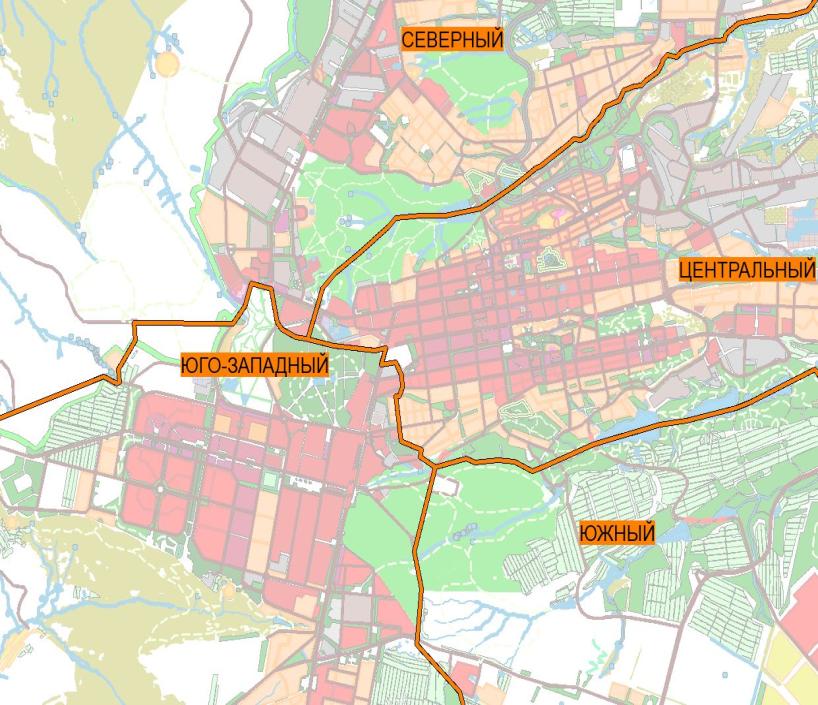 Город Ставрополь является административным центром, а также промышленным, научным и культурным центром Северо-Кавказского федерального округа, расположен в западной части Ставропольского края 
на 45 параллели, на водоразделе бассейнов Каспийского и Черного морей. Территории прилегающих районов обладают ярко выраженной холмистостью. Территория города Ставрополя согласно карте климатического районирования (СП 131.13330.2012 «Строительная климатология») расположена в климатическом районе III Б.Климат города Ставрополя является умеренно-континентальным 
с жарким летом и непродолжительной, но морозной зимой. Западное преобладание ветров.Краткая климатическая характеристика приводится по данным 
СП 131.13330.2012 «Строительная климатология».Город Ставрополь расположен в относительно низких широтах, 
что обусловливает интенсивный приток солнечной радиации, 
следовательно, обилие солнечного света и тепла. Продолжительность 
часов солнечного сияния составляет 2187 часов в год. Число дней без 
солнца около 70 (ноябрь - февраль), с туманами - около 65 
(туманы характерны для зимнего сезона). Максимальная средняя 
месячная температура воздуха отмечается в июле (+22,1 °C), минимальная средняя температура в январе (-2,9 °C).Согласно СП 131.13330.2012 «Строительная климатология» климат города Ставрополя характеризуется следующими температурами воздуха:средняя за год – -9,4 °C;абсолютная минимальная – -31 °C;абсолютная максимальная – +40 °C;средняя наиболее холодной пятидневки – -18 °C;средняя наиболее холодных суток – -23 °C;средняя наиболее холодного месяца – -2,9 °C;средняя за отопительный период – + 0,5 °C.Средняя продолжительность отопительного периода – 183 дня.Средняя скорость ветра за отопительный период – 4,0 м/сек.Диаграмма 1. Средняя месячная и годовая температура воздуха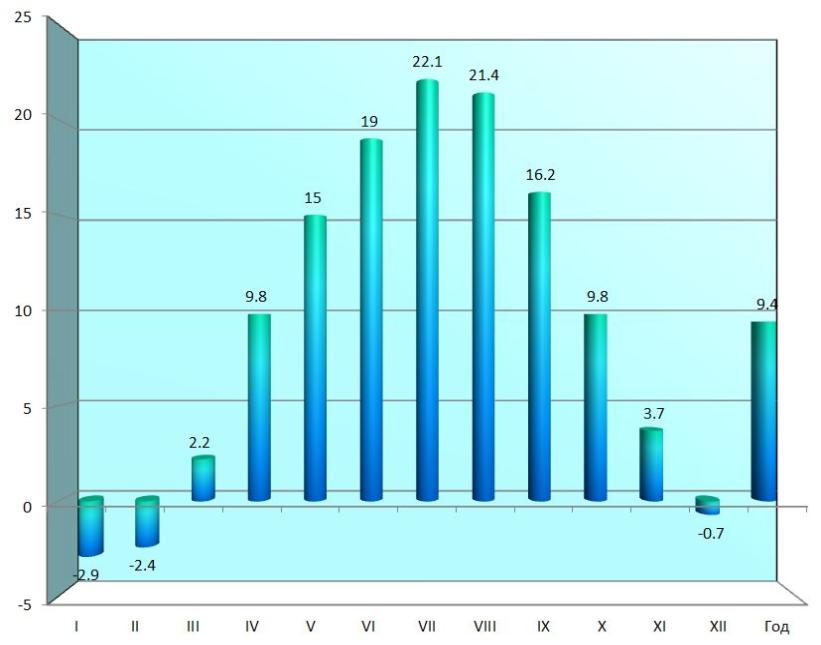 Экстремальное снижение температуры зимой до -31 °C происходит                  при вторжении холодных арктических масс и морских воздушных масс 
с Атлантики. Повышение температуры летом до +40 °C происходит при проникновении тропических воздушных масс. Прохождение циклонов летом приносит понижение температуры и увеличение облачности, дождя, 
а прохождение зимой средиземноморских и атлантических процессов приносит обычно теплую и дождливую погоду.Распределение осадков между холодным и теплым периодами неравномерно. Количество осадков за апрель - октябрь равно 386 мм,                           а за ноябрь - март – 159 мм.Территория города Ставрополя по средней скорости ветра за зимний период относится к 3 району. Ветровой режим характеризует повторяемость направлений ветра. Преобладающее направление за декабрь - февраль,                     июль - август – западное (со снижением приоритета: западное, северо-западное, восточное, юго-восточное, юго-западное, северо-восточное, северное и южное).Ветровой режим отличается разнообразием. Отличительной особенностью является преобладание в течение всего года ветров западного и восточного направлений, повторяемость которых за год составляет 
18 - 22 процента от общего числа случаев.На величину скорости ветра большое влияние оказывает высота местности над уровнем моря и характер подстилающей поверхности.Максимальная из средних скоростей ветра по румбам за январь - 
7,4 м/с, а средняя скорость ветра за период со средней суточной температурой воздуха, не превышающей 8°C - 4,0 м/с. Чаще сильные ветры наблюдаются в осенне-зимний период.По количеству осадков территория города Ставрополя относится к зоне умеренного увлажнения. За апрель - октябрь выпадает 386 мм влаги. Суточный максимум осадков равен 102 мм.Теплоснабжение города Ставрополя в основном централизованное. Потребителями тепловой энергии на нужды отопления, вентиляции 
и горячего водоснабжения являются: жилой фонд, общественные здания, объекты здравоохранения, образования, культуры и промышленные предприятия.Централизованное теплоснабжение города Ставрополя осуществляется от 87 котельных общей установленной тепловой мощностью 1191 Гкал.На территории отдельных производственных предприятий располагаются котельные для покрытия собственных нужд в тепловой энергии (пар и горячая вода).Теплоносителем систем теплоснабжения котельных для отопления, вентиляции и горячего водоснабжения является горячая вода 
с температурными графиками 95 – 70 °C, 115 – 70 °C.Развитие города Ставрополя и существующей системы теплоснабжения города Ставрополя обосновано Генеральным планом, приведенным 
в приложении 1 к Схеме теплоснабжения.В Генеральном плане указаны пути развития города Ставрополя, объемы и виды строительства, которые определяют потребности в тепловой мощности и теплопотреблении на период до 2029 года.Опираясь на заданные Генеральным планом перспективы развития города Ставрополя, при разработке Схемы теплоснабжения были проведены:инженерно-технический анализ фактического состояния обеспечения потребности в тепловой энергии города Ставрополя, технического состояния систем тепло-, электроснабжения (генерирующих мощностей, тепловых сетей) города Ставрополя; сформированы тепловые балансы по структуре тепловых нагрузок и направлениям их использования по видам потребления; проведен ретроспективный анализ роста тепловых нагрузок в период 
с 1998 по 2012 годы;расчет тепловых нагрузок на перспективу до 2029 года, определены дефициты и избытки тепловых мощностей по тепловым районам и города Ставрополя в целом. На основе проведенного инженерно-технического анализа существующего состояния прогнозируемых дефицитов (избытков) тепловых мощностей разработаны варианты обеспечения потребности в тепловой энергии с оптимизацией зон действия источников тепловой энергии.Сформированы балансы обеспечения перспективных тепловых нагрузок потребителей города Ставрополя на период 2014 – 2018 годов, 
на 2023, 2029 годы.На основании разработанных балансов обеспечения тепловых нагрузок потребителей города Ставрополя по каждому источнику тепловой энергии разработаны основные технические решения по модернизации, реконструкции и новому строительству генерирующих мощностей. Определены капитальные вложения в проекты строительства и реконструкции генерирующих источников с оценкой их эффективности. Разработана программа развития тепловых сетей с учетом строительства и реконструкции, указанием объемов и стоимости работ на соответствующие периоды.Выполнено технико-экономическое сопоставление вариантов и на этой основе осуществлен выбор оптимального варианта развития системы теплоснабжения города Ставрополя на перспективу до 2029 года.Основные положения Схемы теплоснабжения базируются на обосновывающих материалах, являющихся неотъемлемой частью Схемы теплоснабжения.Раздел 1. Показатели существующего и перспективного спроса на тепловую энергию (мощность) и теплоноситель в установленных границахтерритории города Ставрополя1. Площадь строительных фондов и приросты площади строительных фондов по тепловым районамГлавной целью решения жилищной проблемы города Ставрополя является повышение уровня обеспеченности населения жильем, создание комфортных условий проживания и, как следствие, повышение качества жизни населения.Площадь строительных фондов и приросты площади строительных фондов по тепловым районам с разделением объектов нового строительства на многоквартирные дома, жилые дома, общественные здания 
и производственные здания промышленных предприятий по этапам рассчитаны на каждый год первого 5-летнего периода и на последующие 
5-летние периоды и приняты в соответствии с Генеральным планом.Таблица 1. Объемы жилищного строительстваГенеральным планом предусматривается основной тип застройки - многоэтажное жилье этажностью 5 - 9 этажей и выше. Наряду                                         с многоэтажным жильем в городе Ставрополе будет развиваться и индивидуальное строительство. До 2030 года намечено освоить около                        0,72 тыс. га под строительство 7,47 млн кв. м жилой площади. Строительство многоэтажных домов по тепловым районам будет неравномерным. Диаграмма 2. Динамика изменения жилищного фонда по тепловым районамНаибольшее количество территорий под новое строительство планируется освоить в Юго-Западном и Центральном тепловом районах. В исторической части города Ставрополя, где жилые постройки являются памятниками архитектуры, намечено проведение капитального ремонта зданий и их оснащение современной инженерной инфраструктурой. Реконструкция жилого фонда в исторической части города Ставрополя                будет проведена с сохранением объемов жилого фонда. Следует отметить, что в ходе реализации Схемы теплоснабжения неизбежна ее корректировка с учетом вводимых в эксплуатацию площадей строительных фондов и реализуемых программ по строительству бюджетного многоквартирного жилья.2. Объемы потребления тепловой энергии (мощности), теплоносителя и приросты потребления тепловой энергии (мощности), теплоносителя с разделением по видам теплопотребления в каждом тепловом районе, на каждом этапеПотребность в тепле для селитебной застройки подсчитана по укрупненным показателям теплового потока на отопление жилых зданий на 
1 кв. м общей площади, исходя из санитарно-гигиенических норм, комфортных условий и условий энергосбережения для зданий, строительство которых осуществляется после 01 января 2001 года (СП 50-13330.2012 «Тепловая защита зданий», СП 131.13330.2012 «Строительная климатология»).Данные о перспективных тепловых нагрузках приведены                                   в соответствии со сложившимися условиями застройки, расположением источников тепла, схемами тепловых СЦТ города Ставрополя по четырем тепловым районам в разрезе структуры теплопотребления населения (строительство жилья), бюджетных организаций (строительство объектов социальной инфраструктуры) и прочих потребителей (развитие промышленности и прочих объектов).Диаграмма 3. Динамика прироста нагрузки 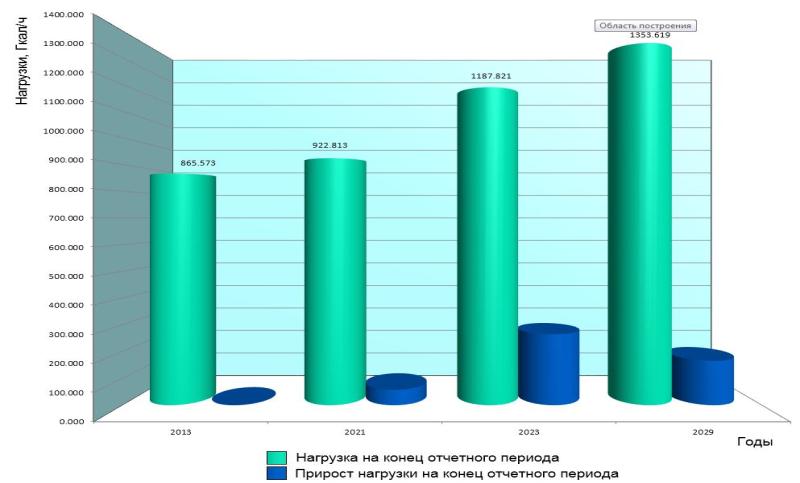 Таблица 2. Прогнозируемый рост тепловых нагрузок 
за три расчетных периодаТаблица 2.1. Средневзвешенная плотность тепловой нагрузкиТепловая нагрузка на жилищно-коммунальный сектор города Ставрополя на конец 2013 года составляла 865,57 Гкал/час, на начало                          2021 года – 922,813 Гкал/час, на конец 2029 года тепловая нагрузка составит 1 353,619 Гкал/час.Теплоснабжение существующей капитальной застройки осуществляется от котельных. Небольшие нерентабельные котельные 
(с высокой себестоимостью производства тепловой энергии) подлежат закрытию. В квартальных котельных необходимо произвести реконструкцию 
и техническое перевооружение путем замены старых котлов на современные аналоги, что позволит увеличить мощность котельных и даст возможность подключить к ним новых потребителей, в том числе получавших тепловую энергию от закрываемых котельных.В существующей малоэтажной застройке сохраняются индивидуальные источники тепла.Обеспечение теплом нового жилищно-коммунального сектора города Ставрополя осуществляется следующим образом.Новая малоэтажная блокированная и усадебная застройка                           будут обеспечиваться теплом от индивидуальных источников - современных двухконтурных котлов российского или импортного производства.Многоэтажную застройку необходимо эффективнее снабжать теплом от котельных.Система теплоснабжения города Ставрополя предлагается двухтрубная, прокладка трубопроводов - бесканальная. Для снижения тепловых потерь при транспортировке тепла к потребителю следует использовать предварительно изолированные трубы заводского изготовления.Для получения горячей воды в подвалах домов необходимо применять полностью автоматизированные тепловые пункты с пластинчатыми теплообменниками.Для зданий этажностью 5 - 9 этажей и выше предлагается применять независимую систему отопления.Для отдельно стоящих зданий, удаленных от источников тепла                          и не попадающих в зону централизованного теплоснабжения, возможно устройство крышных котельных.Для новых общественных и научных центров целесообразно рассмотреть возможность строительства газопоршневых установок, позволяющих обеспечить комплексное решение вопросов газо-, тепло- и энергоснабжения, надежность и безопасность энергоснабжения. Использование когенерационного способа производства тепла                                   и электроэнергии в этих установках экономит около 40 процентов топлива (газа).Обеспечение теплом многоэтажной застройки предлагаемых                             к строительству новых площадок осуществляется следующим образом.Южный тепловой район.Обеспечение теплом объектов города Ставрополя, расположенных                     в микрорайоне № 12 города Ставрополя (х. Демино), на проектный срок предусмотрено осуществить от существующей котельной путем ее расширения на первом этапе для микрорайона № 1 с ориентировочной тепловой нагрузкой 16,5 Гкал/час согласно техническим условиям, выданным АО «Теплосеть» от 14.09.2010 № 97/10, и проекту планировки территории микрорайона № 12, микрорайона № 1.В микрорайоне № 1 предусмотрено техническое перевооружение котельной по улице Магистральной: замена существующих котлов КСВ-2,9 на котлы КВ-ГМ-4,65(П), замена сетевых насосов, замена установки химводоподготовки. Заявленная тепловая нагрузка – 16,5 Гкал/час. Рассматривается разработка проекта строительства двух котельных мощностью по 30 Гкал/час с комбинированной выработкой тепловой 
и электрической энергии для покрытия нагрузок электроэнергии как для собственных нужд источника теплоснабжения, так и для нужд населения указанных микрорайонов.Юго-Западный тепловой район.Планировка территории II очереди застройки жилого района в юго-западной части города Ставрополя.Реконструкция котельной по улице Пирогова, 87 мощностью 
60 Гкал/час с увеличением до 100 Гкал/час до 2029 года.Строительство новой котельной в районе очистных сооружений 
(улица Шпаковская) мощностью 120 Гкал/час для I очереди строительства жилого района в юго-западной части города Ставрополя.Строительство новой котельной по улице 45 Параллель мощностью 
160 Гкал/час для обеспечения теплом жилой застройки, планируемой                        к строительству до 2029 года.Генеральным планом предусмотрено поэтапное освоение территории города Ставрополя. Каждый этап включает строительство жилых                        зданий, общественную, производственную, социальную и коммунальную застройку.Первым этапом Генерального плана предусматривалась                            застройка микрорайона № 4. Срок застройки: 2014 - 2018 годы.                            Общий объем строительства составил: жилой фонд - 782,7 тыс. кв. м, общественные объекты различного функционального назначения в отдельно стоящих и встроенно-пристроенных помещениях - 380,4 тыс. кв. м, детские сады, школы. Количество жителей - 26771 человек.Вторым этапом Генерального плана предусмотрена застройка  микрорайонов № 1, № 3. Срок застройки: 2018 - 2022 годы.                                   Общий объем строительства составит: жилой фонд - 1271,2 тыс. кв. м, общественные объекты различного функционального назначения в отдельно стоящих и встроенно-пристроенных помещениях - 123,4 тыс. кв. м,                              10 детских садов на 140 мест, 4 школы на 1400 мест. Количество жителей - 44480 человек.Третьим этапом Генерального плана предусмотрена застройка  микрорайона № 2. Срок застройки: 2022 - 2024 годы.                                                 Общий объем строительства составит: жилой фонд - 280,48 тыс. кв. м, общественные объекты различного функционального                                     назначения в отдельно стоящих и встроенно-пристроенных помещениях - 19,63 тыс. кв. м, 2 детских сада на 140 мест, 1 школа на 1400 мест. Количество жителей - 9400 человек.Четвертым этапом Генерального плана предусмотрена застройка квартала общественной застройки - спорткомплекса и спортивной                       школы. Срок застройки – до 2025 года. Общий объем строительства составит: жилой  фонд - 87,06 тыс. кв. м, общественные объекты различного функционального назначения в отдельно стоящих и встроенно-пристроенных помещениях - 11,2 тыс. кв. м.Пятым этапом Генерального плана предусмотрена застройка                       квартала производственной застройки. Общая площадь застройки составит 
250,0 тыс. кв. м.Северный тепловой район.Новая 5 - 9-этажная застройка вдоль улицы Октябрьской и проспекта Кулакова от существующей котельной по проспекту Кулакова, 20б.Для вновь построенных объектов в 381 и 424 кварталах предусматривается подключение к котельной по улице Пригородной, 197 
с тепловыми нагрузками, приведенными в таблице 3.Таблица 3. Нагрузки подключения к котельной по улице Пригородной, 197Для теплоснабжения проектируемой общеобразовательной школы и дошкольного образовательного учреждения предусматривается строительство блочной модульной котельной с когенерационной установкой мощностью 1 Гкал/час с размещением котельной на прилегающей территории. Электроснабжение данных объектов будет осуществляться                          от указанной котельной.Подключенная тепловая нагрузка вместе с перспективными абонентами составит 19,36 Гкал/час.Центральный тепловой район.Объекты жилищного строительства по адресу: город Ставрополь, улица Селекционная, 1, участок 2 (кадастровый номер 26:12:0021004:5, площадь 6,54 га), суммарная тепловая нагрузка 5,4 Гкал/час,                        планируется подключить к предполагаемой к строительству квартальной котельной с комбинированной выработкой тепловой и электрической энергии для покрытия нагрузок электроэнергии как для собственных                      нужд источника теплоснабжения, так и для нужд населения.Строительство многофункционального комплекса «Метрополия»                         по адресу: город Ставрополь, улица Доваторцев, 2.В соответствии с проектом теплоснабжения многофункционального комплекса «Метрополия» на основе ранее выданных технических                        условий от 14.02.2014 № 22-12 потребителями тепловой энергии                       являются системы отопления, вентиляции и ГВС жилых                                                   и торгово-офисных зданий, расположенных на территории                                бывшего автотранспортного предприятия по улице Доваторцев, 2.                              На территории многофункционального комплекса «Метрополия» планируется разместить 24-этажные жилые дома, а также объекты культурно-бытового и торгового назначения.Ввиду того, что территория многофункционального комплекса «Метрополия» примыкает непосредственно к зданию существующей котельной по улице Доваторцев, 2, котельная должна быть                                 закрыта, а ее тепловая нагрузка 14,7 Гкал/час и тепловая                                    нагрузка 13,47 Гкал/час комплекса «Метрополия» перенесена на реконструируемую котельную по улице Семашко, 3. Также к данной котельной планируется подключение дополнительной тепловой                                         нагрузки 10,52 Гкал/час нового корпуса государственного бюджетного учреждения здравоохранения Ставропольского края                                            «Краевая детская клиническая больница» и хирургического корпуса государственного бюджетного учреждения здравоохранения Ставропольского края «Ставропольская краевая клиническая больница». Мощность котельной по улице Семашко, 3 должна быть доведена                                 до 53 Гкал. Для этого необходимо заменить два котла ТВГ-4 на два котла КВГ-3,15, два котла КВГ-7,56 и установить один котел КВГМ-23,26, заменить сетевые насосы, оборудование ХВО, газорегуляторные установки и проложить новый ввод газопровода к котельной, построить участок                                    тепловой сети, соединяющей сети котельных по улице Семашко, 3                             и улице Доваторцев, 2.Основные решения по застройке территории Центрального                         теплового района в границах улиц 8 Марта, Лермонтова, Пушкина, Балахонова.Потребителями тепловой энергии являются системы                              отопления, вентиляции и ГВС Центрального теплового района в границах улиц 8 Марта, Лермонтова, Пушкина, Балахонова.Площадь проектируемой территории составляет 42,83 га.Подключение проектируемых объектов в границах улиц 8 Марта, Лермонтова, Пушкина, Балахонова планируется к существующей реконструируемой котельной по улице Мира, 324. Также планируется реконструкция квартальных тепловых сетей с учетом                               подключаемой тепловой нагрузки.Для теплоснабжения объектов государственного бюджетного учреждения здравоохранения Ставропольского края «Ставропольская краевая клиническая больница» по улице Лермонтова, 208 предусматривается реконструкция котельной воинской части в 165 квартале для использования ее в качестве основного источника тепла. При этом                        для теплоснабжения объектов больницы котельная по улице Мира, 324 должна использоваться как резервный источник тепла.Режим работы котельных по теплоносителю – 115/70 оС.Система теплоснабжения – двухтрубная.Приготовление воды для системы отопления, вентиляции и ГВС осуществляется в ИТП для каждого объекта отдельно.Тепловые нагрузки рассчитаны для выдачи лимита на газ,                     подаваемого в районе расположения указанных котельных.Информация, указанная в обосновывающих материалах Схемы теплоснабжения:Приложение 1. Определение тепловых нагрузок по планировке территории центрального района города Ставрополя в границах                             улиц 8 Марта, Лермонтова, Пушкина, Балахонова. Объекты существующие, сохраняемые и реконструируемые на перспективу.Годовой расход тепла составляет 20727,48 Гкал.Приложение 2. Определение тепловых нагрузок по планировке территории центрального района города Ставрополя в границах                            улиц 8 Марта, Лермонтова, Пушкина, Балахонова. Объекты                     существующие, сохраняемые и реконструируемые на первом этапе строительства.Годовой расход тепла составляет 22250,46 Гкал.Приложение 3. Определение тепловых нагрузок по планировке территории центрального района города Ставрополя в границах                              улиц 8 Марта, Лермонтова, Пушкина, Балахонова. Проектируемые                     объекты первого этапа строительства.Годовой расход тепла составляет 27215,58 Гкал.Приложение 4. Определение тепловых нагрузок по планировке территории центрального района города Ставрополя в границах                            улиц 8 Марта, Лермонтова, Пушкина, Балахонова. Проектируемые объекты                           с перспективой.Годовой расход тепла составляет 47808,66 Гкал.Прогноз приростов объемов теплопотребления и площадей строительных фондов составлен на основании исходных данных Генерального плана.3. Потребление тепловой энергии (мощности) и теплоносителя объектами, расположенными в производственных зонах, с учетом возможных изменений производственных зон и их перепрофилирования и приросты потребления тепловой энергии (мощности), теплоносителя производственными объектами с разделением по видам теплопотребления и по видам теплоносителя                       на каждом этапеГород Ставрополь располагает значительным промышленным потенциалом, основу которого составляют машиностроение, электротехника, пищевая, винодельческая, мебельная, полиграфическая отрасли. Среднесрочная перспектива экономического развития города Ставрополя определяет их дальнейшее развитие на базе расширения производственных площадей и внедрения энергоемких технологий.Данные о перспективных нагрузках промышленных объектов приведены в соответствии со сложившимися условиями застройки, расположением источников тепла, схемами тепловых сетей централизованного теплоснабжения города Ставрополя по четырем тепловым районам в разрезе структуры теплопотребления – развития промышленности и прочих объектов. Таблица 4. Прогноз тепловых нагрузок промышленными объектамиДиаграмма 4. Прогнозируемый рост потребления тепловой энергии производственными объектами города Ставрополя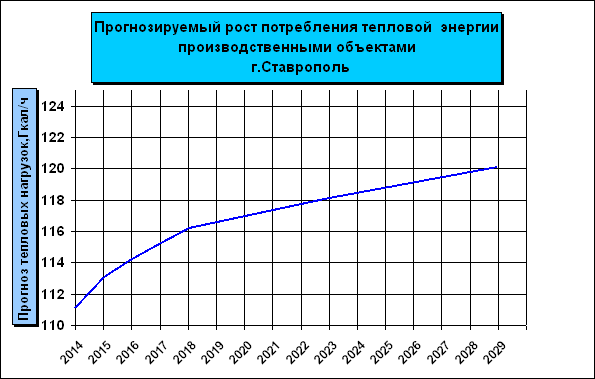 Потребление тепловой энергии (мощности) и теплоносителя объектами, расположенными в производственных зонах, с учетом возможных изменений производственных зон и их перепрофилирования и прирост потребления тепловой энергии (мощности), теплоносителя производственными объектами с разделением по видам теплопотребления и по видам теплоносителя на каждом этапе Схемы теплоснабжения прогнозируется:I очередь (2014 – 2018 годы) на 3,6 Гкал/час;II очередь (2019 – 2023 годы) на 2,2 Гкал/час;III очередь (2024 – 2029 годы) на 4,4 Гкал/час.Раздел 2. Существующие и перспективные балансы располагаемой тепловоймощности источников тепловой энергии и тепловойнагрузки потребителей1. Радиус эффективного теплоснабжения, зоны действия источников тепловой энергииРадиус эффективного теплоснабжения источников тепловой энергии для существующей системы теплоснабжения города Ставрополя определен по методике, изложенной кандидатом технических наук, советником генерального директора открытого акционерного общества «Объединение ВНИПИэнергопром» Папушкиным В.Н. в журнале «Новости теплоснабжения», № 9, 2010 г.Результаты расчета эффективного радиуса теплоснабжения источников тепловой энергии для существующей системы теплоснабжения (2021 год) представлены в таблице 5.Таблица 5. Радиусы эффективного теплоснабжения источников тепловой энергии для существующей системы теплоснабжения (2021 год)Радиус эффективного теплоснабжения представляет собой экономическую категорию, которая может быть использована при                     рассмотрении задач о расширении и объединении зон действия источников тепловой энергии.Вывод о попадании объекта присоединения (объекта капитального строительства, реконструируемого объекта) в радиус эффективного теплоснабжения принимается для каждого объекта или                                                       зоны застройки на основе уточняющих расчетов при возникновении задачи реконструкции или нового строительства в зоне действия конкретного источника тепловой энергии. Для определения радиуса эффективного теплоснабжения требуется                     сбор и анализ большого объема исходных данных и проведение                           трудоемких расчетов. Прежде всего, радиус эффективного теплоснабжения зависит от прогнозируемой конфигурации тепловой нагрузки                            относительно места расположения источника тепловой энергии и                            плотности тепловой нагрузки. При этом самое существенное влияние                                 на значение радиуса эффективного теплоснабжения оказывает                                    наличие или отсутствие резервов пропускной способности                              существующих тепловых сетей и резервов тепловой мощности                                            на источнике, то есть значение радиуса эффективного теплоснабжения существенным образом зависит от места подключения новой                                  тепловой нагрузки к существующей тепловой сети и может быть                            различным для каждого направления вывода тепловой мощности                                      в зависимости от конфигурации зоны действия источника                                       тепловой энергии.Еще одним важным параметром, от которого зависит значение                          радиуса эффективного теплоснабжения, является величина подключаемой новой тепловой нагрузки. Характер указанного влияния неоднозначный. Увеличение новой тепловой нагрузки может привести как к возрастанию радиуса эффективного теплоснабжения, так и к его уменьшению.2. Описание существующих и перспективных зон действия систем теплоснабжения и источников тепловой энергииИсточники тепловой энергии, работающие на централизованное теплоснабжение, по территории города Ставрополя расположены неравномерно. Часть котельных работает обособленно и имеет                             замкнутую зону действия. Другая часть котельных имеет                                   смежные зоны действия с другими котельными, что дает возможность                            в отопительный период, в случае возникновения внештатных                         (аварийных) ситуаций, перевести часть их тепловой нагрузки на                            соседние котельные для поддержания минимального режима.В межотопительный период имеется техническая возможность расширить зону действия источников тепловой энергии путем                            перевода всей тепловой нагрузки с одной котельной на другую                                         со значительным снижением удельного расхода топлива на производство тепловой энергии.2.1. Зоны действия котельных АО «Теплосеть»Зона действия котельной по улице Доваторцев, 44е.Зона действия котельной по улице Доваторцев, 44е распространяется на Юго-Западный тепловой район города Ставрополя и ограничена                       улицей Пирогова, улицей 45 Параллель, улицей Доваторцев,                                 улицей Герцена, улицей Матросова, улицей Шпаковской,                       улицей Фроленко, улицей Тельмана, переулком Степным,                               проездом Багратиона и составляет 3,008 кв. км.  К котельной по улице Доваторцев 44е подключены кварталы 167, 178, 264, 265, 266, 329,437,467, 519, 520, 521, 522, 523, 523а, 524, 525, 526, 528, 529 города Ставрополя. В отопительный период, в случае возникновения внештатных ситуаций, имеется техническая возможность частичного перевода                    тепловой нагрузки на котельную по улице Пирогова, 87, котельную по улице Серова, 2 и котельную по улице Тухачевского, 17.В межотопительный период имеется техническая возможность частичного перевода тепловой нагрузки на котельную по улице Пирогова, 87, котельную по улице Серова, 2, и котельную по улице Тухачевского, 17.Зона действия котельной по улице Пирогова, 87.Зона действия котельной по улице Пирогова, 87 распространяется                      на Юго-Западный тепловой район города Ставрополя и ограничена улицей Пирогова, улицей Доваторцев, улицей Тухачевского и составляет                           0,527 кв. км.К котельной по улице Пирогова, 87 подключены кварталы 524, 525, 528 города Ставрополя. В отопительный период в случае возникновения внештатных ситуаций имеется техническая возможность переключения распределительных тепломагистралей к сетям от котельной по улице Доваторцев, 44е.В межотопительный период имеется техническая возможность перевода всей тепловой нагрузки на котельную по улице Доваторцев, 44е.Зона действия котельной по улице Серова, 2 (резервная).Отпуск тепла в отопительный период от котельной по улице Серова, 2 в настоящее время зарезервирован.В рабочем состоянии зона действия котельной по улице Серова, 2 распространяется на Юго-Западный тепловой район города Ставрополя                        и ограничена улицей Фроленко, улицей Тельмана, переулком Степным, 
проездом Багратиона.К котельной по улице Серова, 2 подключены кварталы 520, 178, 224 города Ставрополя. При возникновении внештатных ситуаций, в том числе                                         в отопительный период, существует возможность при работе котельной                      по улице Серова, 2 частично переключать потребителей тепловых                          сетей, проложенных от котельной по улице Доваторцев, 44е,                                          а именно потребителей кварталов 178, 224, 520, 521 и часть потребителей квартала 522. Зона действия котельной по улице Тухачевского, 17 (резервная).Отпуск тепла от котельной по улице Тухачевского, 17 в настоящее время зарезервирован.Зона действия котельной по улице Тухачевского, 17 ограничена муниципальным бюджетным учреждением здравоохранения «Городская клиническая больница скорой медицинской помощи города Ставрополя», 
кварталом 523а города Ставрополя. В отопительный период, в случае возникновения                                   внештатных ситуаций, имеется техническая возможность осуществления теплоснабжения по распределительным тепловым сетям,                             теплоноситель поступает к потребителям муниципального бюджетного учреждения здравоохранения «Городская клиническая больница                           скорой медицинской помощи города Ставрополя», квартала 523а                              города Ставрополя.Зона действия котельной по улице Шпаковской, 85.Зона действия котельной по улице Шпаковской, 85 распространяется на Юго-Западный тепловой район города Ставрополя и ограничена                   улицей Шпаковской, улицей Глинки, улицей Некрасова, улицей Павлова,     255 кварталом города Ставрополя и составляет 0,006 кв. км. Зона действия котельной по улице Южный обход, 55ж.Зона действия котельной по улице Южный обход, 55ж распространяется на Южный тепловой район города Ставрополя                                   и ограничена улицей Южный обход, 566 кварталом. Площадь зоны                        действия составляет 0,173 кв. км. Зона действия котельной по улице Магистральной (поселок Демино).Зона действия котельной по улице Магистральной распространяется                 на Южный тепловой район города Ставрополя и ограничена                                 улицей Магистральной, улицей Исторической, улицей 60 лет Победы                             и хутором Демино. Площадь зоны действия составляет 0,056 кв. км.  Зона действия котельной по улице 2 Промышленной, 8б.Зона действия котельной по улице 2 Промышленной, 8б распространяется на Северный тепловой район города Ставрополя                                и ограничена проспектом Кулакова, улицей Бруснева,                                      переулком Макарова, улицей Васякина, улицей Васильева,                              площадью 200-летия города Ставрополя. К котельной по                                          улице 2 Промышленной, 8б подключены кварталы 338, 374, 415,                                417, 420, 422, 473, 474, 475, 477, 527, 1006, 1007, 1008 города Ставрополя. Площадь зоны действия составляет 2,288 кв. км. При возникновении внештатных ситуаций, в том числе в отопительный период, имеется техническая возможность частичного перевода                         тепловой нагрузки на котельную по проспекту Кулакова, 20б,                            котельную по улице Пржевальского, 15, а также частичного перевода                               тепловой  нагрузки потребителей на котельную по улице Ленина, 417. Зона действия котельной по улице 4 Промышленной, 3.Зона действия котельной по улице 4 Промышленной, 3 распространяется на Северный тепловой район города Ставрополя и ограничена урочищем «Русская Лесная Дача», к котельной по улице                            4 Промышленной, 3 подключен 1006 квартал города Ставрополя.                         Площадь зоны действия составляет 0,003 кв. км. Зона действия котельной по проспекту Кулакова, 20б.Зона действия котельной по проспекту Кулакова, 20б
распространяется на Северный тепловой район города Ставрополя и ограничена улицей 6 Промышленной, проспектом Кулакова,                               улицей Октябрьской, переулком Макарова, улицей Бруснева.                              Площадь зоны действия котельной по проспекту Кулакова, 20б составляет 0,541 кв. км. К котельной по проспекту Кулакова, 20б подключены                         кварталы 373, 374, 415, 1006 города Ставрополя.При возникновении внештатных ситуаций Схема теплоснабжения позволяет частично переключать распределительные тепломагистрали 
к сетям от котельной по улице 2 Промышленной, 8б и к магистралям 
от котельной по улице Октябрьской, 182.Зона действия котельной по улице Октябрьской, 182.Зона действия котельной по улице Октябрьской, 182 распространяется на Северный тепловой район города Ставрополя и ограничена                             улицей Лесной, улицей Октябрьской, переулком Макарова,                                 улицей Лазо, переулком Буйнакского, улицей Лопырина,                               переулком Бригадирским. Площадь зоны действия котельной по                           улице Октябрьской, 182 составляет 0,147 кв.км. К котельной по                 улице Октябрьской, 182 подключены кварталы 373, 378, 382, 448                            города Ставрополя.При возникновении внештатных ситуаций, в том числе                                        в отопительный период, имеется техническая возможность                            частичного перевода тепловой нагрузки на котельную по                                  проспекту Кулакова, 20б. Зона действия котельной по улице Ленина, 441.Зона действия котельной по улице Ленина, 441 распространяется                     на Северный тепловой район города Ставрополя и ограничена                               улицей Ленина, улицей Приозерной, улицей Западный обход.                            Площадь зоны действия составляет 0,147 кв. км. К котельной по улице Ленина, 441 подключен 527 квартал города Ставрополя.Зона действия котельной по улице Октябрьской, 184.Зона действия котельной по улице Октябрьской, 184 распространяется на Северный тепловой район города Ставрополя и ограничена                             улицей Октябрьской, проспектом Кулакова, 373 кварталом. Площадь                         зоны действия котельной по улице Октябрьской, 184 составляет 0,070 кв. км. К котельной по улице Октябрьской, 184 подключен 373 квартал                          города Ставрополя.  Зона действия котельной по улице Балакирева, 5.Зона действия котельной по улице Балакирева, 5 распространяется                      на Северный район города Ставрополя и ограничена                                             улицей Балакирева, улицей Железнодорожной, улицей Кавалерийской. Площадь зоны действия котельной по улице Балакирева, 5 составляет                         0,044 кв. км. К котельной по улице Балакирева, 5 подключен 379 квартал                                    города Ставрополя. Зона действия котельной по улице Ленина, 417 (резервная).Отпуск тепла в отопительный период от котельной по улице   Ленина, 417 в настоящее время зарезервирован.В рабочем состоянии зона действия котельной по улице                               Ленина, 417 распространяется на Северный тепловой район                                 города Ставрополя и ограничена кварталами 417, 477 города                            Ставрополя. Тепловая нагрузка переключена на котельную по                                улице 2 Промышленной, 8б.Зона действия котельной по улице Попова, 16.Зона действия котельной по улице Попова, 16 распространяется                        на Северный тепловой район города Ставрополя и ограничена                              улицей Попова, улицей Руставели, переулком Можайским,                                    улицей Азовской и 362 кварталом города Ставрополя.                                            Площадь зоны действия котельной по улице Попова, 16 составляет                           0,016 кв. км.Зона действия котельной по улице Октябрьской, 66.Зона действия котельной по улице Октябрьской, 66 распространяется на Северный тепловой район города Ставрополя и ограничена                              улицей Народной, переулком Астраханским, улицей Октябрьской, 348 кварталом города Ставрополя. Площадь зоны действия                                      составляет 0,006 кв. км.Зона действия котельной по улице Октябрьской, 159.Зона действия котельной по улице Октябрьской, 159 распространяется на Северный тепловой район и ограничена улицей Октябрьской,                         улицей Лопырина, улицей Лесной, переулком Можайским                                               и 382 кварталом города Ставрополя. Площадь зоны действия                              котельной по улице Октябрьской, 159 составляет 0,011 кв. км.Зона действия котельной по улице Пригородной, 197.Зона действия котельной по улице Пригородной, 197 распространяется на Северный тепловой район города Ставрополя и ограничена                           улицей Полеводческой, улицей Долина-3, проездом Республиканским, рекой Ташла, улицей Федосеева, улицей Бурмистрова,                                             улицей Пригородной и 424, 423 кварталами города Ставрополя.                          Площадь зоны действия котельной по улице Пригородной, 197                          составляет 0,139 кв. км. Кроме того, котельная по улице Пригородной, 197 отапливает микрорайон «Радуга», территориально относящийся                                      к городу Михайловску.Зона действия котельной по улице Чапаева, 4.Зона действия котельной по улице Чапаева, 4 распространяется                          на Северный тепловой район города Ставрополя и ограничена                                рекой Ташла, проездом Чапаевским и 426, 427 кварталами города Ставрополя. Площадь зоны действия котельной по улице                                   Чапаева, 4 составляет 0,027 кв. км. В 2020 году собственником котельной                      по улице Чапаева, 4 ООО СУ «Строй-Град-1» предусмотрена ее реконструкция с увеличением тепловой мощности до 16 МВт.                    Реконструкция необходима для теплоснабжения строящегося жилого микрорайона по улице Чапаева в Северном тепловом районе. Запланированный срок введения в эксплуатацию реконструированной котельной - сентябрь 2020 года.Зона действия котельной по улице Пригородной, 70.Зона действия котельной по улице Пригородной, 70 распространяется на Северный тепловой район города Ставрополя и ограничена                              улицей Пригородной, улицей Белорусской и 416, 417, 413 кварталами                       города Ставрополя. Площадь зоны действия котельной по улице Пригородной, 70 составляет 0,037 кв. км.Зона действия котельной по улице Трунова, 71.Зона действия котельной по улице Трунова, 71 распространяется                       на Северный тепловой район города Ставрополя и ограничена                                 улицей Бурмистрова, улицей Российской, улицей Репина, переулком Интернатским, улицей Трунова и 397, 396 кварталами города Ставрополя. Площадь зоны действия составляет 0,030 кв. км.Зона действия котельной по улице Репина, 146.Зона действия котельной по улице Репина, 146 распространяется                       на Северный тепловой район города Ставрополя и ограничена                               улицей Репина, улицей Пригородной, улицей Пархоменко,                                    улицей Декабристов и кварталами 410, 411, 412 города Ставрополя.                        Площадь зоны действия котельной по улице Репина, 146                                  составляет 0,013 кв. км.Зона действия котельной по улице Гоголя, 36.Зона действия котельной по улице Гоголя, 36 распространяется                            на Северный тепловой район города Ставрополя и ограничена улицей Гоголя, улицей Бурмистрова, проездом Парковым и 389 кварталом города Ставрополя. Площадь зоны действия котельной по улице Гоголя, 36 составляет 0,004 кв. км.Зона действия котельной по улице Воронежской, 14.Зона действия котельной по улице Воронежской, 14 распространяется на Северный тепловой район города Ставрополя и ограничена                              проездом Пролетарским, улицей Воронежской, площадью Чайкиной,                               улицей Саратовской и 396 кварталом города Ставрополя.                                    Площадь зоны действия котельной по улице Воронежской, 14                       составляет 0,002 кв. км.Зона действия котельной по улице Доваторцев, 2.Зона действия котельной по улице Доваторцев, 2 распространяется                     на Центральный тепловой район города Ставрополя и                                   ограничена улицей Доваторцев, проездом Параллельным,                                   улицей Краснофлотской, проездом Кубанским, переулком Восточным                            и кварталами 108, 143, 144, 310, 530, 72, 336 города Ставрополя.                      Площадь зоны действия котельной по улице Доваторцев, 2                             составляет 0,133 кв. км.При возникновении внештатных ситуаций, в том числе                                          в отопительный период, имеется техническая возможность                                   частичного перевода тепловой нагрузки на котельную по                                      улице Доваторцев, 5.Зона действия котельной по проспекту К. Маркса, 65.Зона действия котельной по проспекту К. Маркса, 65 распространяется на Центральный тепловой район города Ставрополя и ограничена проспектом К. Маркса, улицей Голенева, улицей Шаумяна,                               переулком Баррикадным и 47 кварталом города Ставрополя.                               Площадь зоны действия котельной по проспекту К. Маркса, 65                          составляет 0,002 кв. км.Зона действия котельной по проспекту К. Маркса, 77.Зона действия котельной по проспекту К. Маркса, 77 распространяется на Центральный тепловой район города Ставрополя и ограничена проспектом К. Маркса, переулком Ярославским, улицей Шаумяна                                и кварталами 28, 47 города Ставрополя. Площадь                                                      зоны действия котельной по проспекту К. Маркса, 77 составляет 0,014 кв. км.Зона действия котельной по улице Голенева, 6а.Зона действия котельной по улице Голенева, 6а распространяется                        на Центральный тепловой район города Ставрополя и ограничена                       улицей Голенева, улицей Таманской, улицей Казачьей,                                           улицей Кирова и 35 кварталом города Ставрополя.                                                  Площадь зоны действия котельной по улице Голенева, 6а                                  составляет 0,001 кв. км.Зона действия котельной по улице Лермонтова, 153.Зона действия котельной по улице Лермонтова, 153 распространяется на Центральный тепловой район города Ставрополя и                                     ограничена улицей Лермонтова, улицей Р. Люксембург,                                       улицей Комсомольской, Центральным парком культуры и                                   отдыха города Ставрополя, переулком Интендантским,                                         улицей Подгорной, улицей Кавалерийской, улицей Дзержинского,                          улицей Артема. Площадь зоны действия котельной по улице Лермонтова, 153 составляет 1,000 кв. км. К котельной по улице Лермонтова, 153                            подключены кварталы 149, 150, 151, 152, 153, 176, 114, 115, 116, 71, 78, 79, 82, 52, 53, 59, 341, 10, 14 города Ставрополя.При возникновении внештатных ситуаций Схема теплоснабжения позволяет частично переключать распределительные тепломагистрали                        к сетям от котельной по улице Мира, 302.Зона действия котельной по улице Пушкина, 65.Зона действия котельной по улице Пушкина, 65 распространяется                      на Центральный тепловой район города Ставрополя и ограничена                         улицей Серова, улицей Пушкина, улицей 8 Марта, улицей Ломоносова                         и кварталами 184, 172 города Ставрополя. Площадь зоны                                    действия котельной по улице Пушкина, 65 составляет 0,077 кв. км.Зона действия котельной по проезду Ленинградскому, 24.Зона действия котельной по проезду Ленинградскому, 24 распространяется на Центральный тепловой район города Ставрополя                      и ограничена улицей Мира, улицей Гризодубовой,                                                  улицей Московской, улицей Добролюбова, улицей Комсомольской,                      улицей Р. Люксембург. Площадь зоны действия котельной                                           по проезду Ленинградскому, 24 составляет 0,566 кв. км.                                                 К котельной по проезду Ленинградскому, 24 подключены кварталы                              91, 100, 101, 101, 102, 117, 118, 119, 120, 121, 157 города Ставрополя.  Зона действия котельной по улице Дзержинского, 228.Зона действия котельной по улице Дзержинского, 228 распространяется на Центральный тепловой район города Ставрополя                       и ограничена улицей Краснофлотской, улицей Авиационной,                              улицей Пушкина, переулком Зоотехническим, улицей Мира,                                 улицей Л. Толстого, улицей Ленина. Площадь зоны действия                             котельной по улице Дзержинского, 228 составляет 0,708 кв. км.                                     К котельной по улице Дзержинского, 228 подключены кварталы 68, 69, 70, 72, 73, 74, 110, 112, 310, 341, 488 города Ставрополя.  При возникновении внештатных ситуаций, в том числе в отопительный период, Схема теплоснабжения позволяет частично переключать распределительные тепломагистрали к сетям от котельной                                          по улице Мира, 324, котельной по улице Ленина, 328 и котельной                              по улице Доваторцев, 2.Зона действия котельной по улице Объездной, 9.Зона действия котельной по улице Объездной, 9 распространяется                      на Центральный тепловой район города Ставрополя и                                       ограничена улицей Объездной, переулком Каховским, улицей Туапсинской, проездом Гвардейским, переулком Нестерова. Площадь                                           зоны действия котельной по улице Объездной, 9 составляет 0,093 кв. км.                       К котельной по улице Объездной, 9 подключены кварталы 129, 107, 504 города Ставрополя.Зона действия котельной по улице М. Морозова, 10.Зона действия котельной по улице М. Морозова, 10 распространяется на Центральный тепловой район города Ставрополя и ограничена                       улицей М. Морозова, улицей Пушкина, улицей Дзержинского,                            улицей Артема, улицей Ленина, переулком Зоотехническим.                                  Площадь зоны действия котельной по улице М. Морозова, 10 составляет 0,123 кв. км. К котельной по улице М. Морозова, 10 подключены                          кварталы 75, 76, 71 города Ставрополя. При возникновении внештатных ситуаций, в том числе в отопительный период, Схема теплоснабжения позволяет частично переключать распределительные тепломагистрали к сетям от котельной                                            по улице Мира, 302.Зона действия котельной по улице Ленина, 328.Зона действия котельной по улице Ленина, 328 распространяется                           на Центральный тепловой район города Ставрополя и ограничена                         улицей Ленина, улицей Л. Толстого, улицей Лермонтова,                                      улицей Краснофлотской. Площадь зоны действия котельной                                          по улице Ленина, 328 составляет 0,176 кв. км. К котельной                                           по улице Ленина, 328 подключены кварталы 109, 110, 145 города Ставрополя.При возникновении внештатных ситуаций, в том числе                                          в отопительный период, Схема теплоснабжения  позволяет переключить распределительные тепломагистрали к сетям от котельной по улице                    Мира, 324 и котельной по улице Дзержинского, 228.Зона действия котельной по улице Пржевальского, 15.Зона действия котельной по улице Пржевальского, 15
распространяется на Центральный тепловой район города Ставрополя                         и ограничена улицей Пржевальского, улицей Осетинской,                                     улицей Семашко, улицей Ленина, улицей Короленко, площадью 200-летия города Ставрополя. Площадь зоны действия котельной                                       по улице Пржевальского, 15 составляет 0,360 кв. км. К котельной                                    по улице Пржевальского, 15 подключены кварталы 338, 332, 339, 478, 479, 483, 480, 485 города Ставрополя.При возникновении внештатных ситуаций, в том числе в отопительный период, Схема теплоснабжения позволяет переключать распределительные тепломагистрали к сетям от котельной по улице 2 Промышленной, 8б, котельной по улице Доваторцев, 5, котельной по улице Семашко, 3                           и к сетям резервной котельной по улице Семашко, 6.Зона действия котельной по улице Мира, 302.Зона действия котельной по улице Мира, 302 распространяется                          на Центральный тепловой район города Ставрополя и ограничена                             переулком Зоотехническим, улицей Ленина, улицей Пушкина,                             улицей Артема, улицей Лермонтова. Площадь зоны действия                             котельной по улице Мира, 302 составляет 0,162 кв. км. К котельной                               по улице Мира, 302 подключены кварталы 148, 149, 112, 113, 75, 76                       города Ставрополя.При возникновении внештатных ситуаций, в том числе в отопительный период, Схема теплоснабжения позволяет частично переключать распределительные тепломагистрали к сетям от котельной по улице 
Мира, 324, котельной по улице Лермонтова, 153 и котельной                                       по улице М. Морозова, 10. Зона действия котельной по улице Р. Люксембург, 18.Зона действия котельной по улице Р. Люксембург, 18 распространяется на Центральный тепловой район города Ставрополя и                                   ограничена проспектом К. Маркса, улицей Голенева, улицей Комсомольской,                           улицей К. Хетагурова, Центральным парком культуры и                                        отдыха города Ставрополя, улицей Дзержинского. Площадь                                      зоны действия котельной по улице Р. Люксембург, 18 составляет                         0,347 кв. км. К котельной по улице Р. Люксембург, 18 подключены кварталы 59, 60, 61, 65, 79, 80, 81, 83, 90 города Ставрополя. Зона действия котельной по улице Семашко, 3.Зона действия котельной по улице Семашко, 3 распространяется                         на Центральный тепловой район города Ставрополя и ограничена                            улицей Социалистической, улицей Осетинской, улицей Ленина.                             Площадь зоны действия котельной по улице Семашко, 3                                составляет 0,101 кв. км. К котельной по улице Семашко, 3 подключены кварталы 486, 485, 480, 481, 482 города Ставрополя.  Зона действия котельной по улице Голенева, 46.Зона действия котельной по улице Голенева, 46 распространяется                     на Центральный тепловой район города Ставрополя и                                   ограничена улицей Голенева, улицей Ипатова и 84 кварталом                                  города Ставрополя. Площадь зоны действия котельной по улице Голенева, 46 составляет 0,004 кв. км.Зона действия котельной по улице Фрунзе, 2.Зона действия котельной по улице Фрунзе, 2 распространяется                          на Центральный тепловой район города Ставрополя и ограничена улицей Фрунзе, переулком Школьным, улицей Вавилова и кварталами 4, 5, 30                          города Ставрополя. Площадь зоны действия котельной по улице Фрунзе, 2 составляет 0,009 кв. км.Зона действия котельной по улице Дзержинского, 161.Зона действия котельной по улице Дзержинского, 161 распространяется на Центральный тепловой район города Ставрополя                         и ограничена улицей Дзержинского и 341 кварталом города Ставрополя. Площадь зоны действия котельной по улице Дзержинского, 161                        составляет 0,003 кв. км.Зона действия котельной по улице Краснофлотской, 187.Зона действия котельной по улице Краснофлотской, 187 распространяется на Центральный тепловой район города Ставрополя и ограничена улицей Краснофлотской, улицей Тельмана,                                 переулком Петрова, улицей Серова и 181 кварталом города Ставрополя. Площадь зоны действия котельной по улице Краснофлотской, 187                       составляет 0,006 кв. км.Зона действия котельной по улице Фрунзе, 8.Зона действия котельной по улице Фрунзе, 8 распространяется                         на Центральный тепловой район города Ставрополя и ограничена                          улицей Фрунзе, улицей Голенева, улицей Станичной и 34 кварталом                        города Ставрополя. Площадь зоны действия котельной по улице Фрунзе, 8 составляет 0,004 кв. км.Зона действия котельной по улице Балахонова, 13.Зона действия котельной по улице Балахонова, 13 распространяется                       на Центральный тепловой район города Ставрополя и                                   ограничена улицей Балахонова, переулком Восточным,                                        улицей Лермонтова и кварталами 143, 144 города Ставрополя.                                Площадь зоны действия котельной по улице Балахонова, 13                            составляет 0,004 кв. км.Зона действия котельной по улице Горького, 43.Зона действия котельной по улице Горького, 43 распространяется                      на Центральный тепловой район города Ставрополя и ограничена                        улицей Голенева, улицей Калинина, проспектом К. Маркса, переулком Рылеева, улицей Дзержинского и кварталами 41, 42, 43, 44, 46, 48, 62, 63, 64, 67 города Ставрополя. Площадь зоны действия котельной по                                 улице Горького, 43 составляет 0,107 кв. км. Зона действия котельной по улице Объездной, 31.Зона действия котельной по улице Объездной, 31 распространяется 
на Центральный тепловой район города Ставрополя и                                      ограничена улицей Объездной и кварталами 504, 505 города Ставрополя. Площадь зоны действия котельной по улице Объездной, 31                              составляет 0,027 кв. км.  Зона действия котельной по улице 8 Марта, 176.Зона действия котельной по улице 8 Марта, 176 распространяется                      на Центральный тепловой район города Ставрополя и ограничена                        улицей 8 Марта, переулком Петрова, улицей Тельмана, Даниловским кладбищем и 168 кварталом города Ставрополя. Площадь зоны                           действия котельной по улице 8 Марта, 176 составляет 0,020 кв. км. Зона действия котельной по улице Мира, 324.Зона действия котельной по улице Мира, 324 распространяется                         на Центральный тепловой район города Ставрополя и  ограничена                 улицей Мира, улицей 8 Марта, улицей Краснофлотской, улицей Л. Толстого, улицей Ленина, улицей Ломоносова и кварталами 110, 146, 145, 147, 148, 163, 164, 165 города Ставрополя. Площадь зоны действия котельной по улице Мира, 324  составляет 0,438 кв. км. При возникновении внештатных ситуаций, в том числе в отопительный период, имеется техническая возможность частичного перевода тепловой нагрузки на котельную                        по улице Мира, 302, котельную по улице Дзержинского, 228 и часть тепловой нагрузки – на котельную по улице Ленина, 328.Зона действия котельной по улице Ломоносова, 44а.Зона действия котельной по улице Ломоносова, 44а распространяется на Центральный тепловой район города Ставрополя и ограничена                                   148 кварталом города Ставрополя.  Зона действия котельной по улице Партизанской, 1г.Зона действия котельной по улице Партизанской, 1г распространяется на Центральный тепловой район города Ставрополя и ограничена                           улицей Партизанской, проездом Рябиновым, переулком Крупской,                            проездом Хмельницкого и кварталами 189, 217 города Ставрополя.                        Площадь зоны действия котельной по улице Партизанской, 1г                          составляет 0,056 кв. км.  Зона действия котельной по улице Семашко, 1.Зона действия котельной по улице Семашко, 1 распространяется                       на Центральный тепловой район города Ставрополя и ограничена                          486 кварталом города Ставрополя. Зона действия котельной по улице Дзержинского, 1.Зона действия котельной по улице Дзержинского, 1 распространяется на Центральный тепловой район города Ставрополя и ограничена                        улицей Горького, улицей Войтика, улицей Дзержинского. Площадь зоны действия котельной по улице Дзержинского, 1 составляет 0,063 кв. км.                      К котельной по улице Дзержинского, 1 подключены кварталы 67, 85, 64, 48, 88, 87 города Ставрополя.Зона действия котельной по улице Серова, 272.Зона действия котельной по улице Серова, 272 распространяется                       на Центральный тепловой район города Ставрополя и ограничена                      улицей Серова, улицей Ашихина, улицей Пономарева, переулком Шевелева, переулком Анисимова, улицей Партизанской. Площадь зоны действия котельной по улице Серова, 272 составляет 0,116 кв. км. К котельной                        по улице Серова, 272 подключены кварталы 189, 190, 234, 235, 236, 290, 76 города Ставрополя.Зона действия котельной по улице Пономарева, 5.Зона действия котельной по улице Пономарева, 5 распространяется 
на Центральный тепловой район города Ставрополя и ограничена                             урочищем «Павлова Дача», улицей Пономарева, садовыми участками                           и кварталами 152а, 452а города Ставрополя. Площадь зоны действия котельной по улице Пономарева, 5 составляет 0,013 кв. км.Зона действия котельной по улице Шпаковской, 1.Зона действия котельной по улице Шпаковской, 1 распространяется                    на Центральный тепловой район города Ставрополя и ограничена                           улицей Шпаковской, улицей Л. Толстого, улицей Некрасова                                        и кварталами 262, 380 города Ставрополя. Площадь зоны действия котельной по улице Шпаковской, 1 составляет 0,037 кв. км.Зона действия котельной по улице Доваторцев, 5.Зона действия котельной по улице Доваторцев, 5 распространяется                    на Центральный тепловой район города Ставрополя и                                     ограничена улицей Ленина, улицей Доваторцев, улицей Лермонтова,                     улицей Пржевальского. Площадь зоны действия котельной                                           по улице Доваторцев, 5 составляет 0,163 кв. км. К котельной по                             улице Доваторцев, 5 подключены кварталы 331, 332, 333, 334, 335, 336, 339 города Ставрополя.При возникновении внештатных ситуаций, в том числе в отопительный период, имеется техническая возможность перевода тепловой нагрузки на котельную по улице Пржевальского, 15 и котельную по улице Доваторцев, 2.Зона действия котельной по улице Семашко, 6 (резервная).Отпуск тепла в отопительный период от котельной                                           по улице Семашко, 6 в настоящее время зарезервирован. В рабочем состоянии зона действия котельной по улице Семашко, 6                           распространяется на Центральный тепловой район города Ставрополя                            и ограничена улицей Осетинской, улицей Семашко, улицей Ленина,                      улицей Социалистической. К котельной по улице Семашко, 6 подключены кварталы 480, 481, 482, 485 города Ставрополя.Зона действия котельной по улице Бабушкина, 2а.Зона действия котельной по улице Бабушкина, 2а распространяется                      на Центральный тепловой район города Ставрополя и ограничена                          улицей Бабушкина, улицей Нижней. Площадь зоны действия                             котельной по улице Бабушкина, 2а составляет 0,003 кв. км.                                            К котельной по улице Бабушкина, 2а подключен 500 квартал                                города Ставрополя.Зона действия котельной по улице Селекционная станция.Зона действия котельной по улице Селекционная станция распространяется на Центральный тепловой район города Ставрополя                           и ограничена 518 кварталом города Ставрополя. Площадь зоны действия котельной улице Селекционная станция составляет  0,022 кв. км.Зона действия котельных по улице Завокзальной, 33а, 33б, 33в.Зона действия котельных по улице Завокзальной, 33а, 33б, 33в распространяется на Центральный тепловой район города Ставрополя и ограничена кварталами 511, 513 города Ставрополя. Площадь                                    зоны действия котельных по улице Завокзальной, 33а, 33б, 33в                        составляет 0,002 кв. км.Зона действия котельной по улице Гражданской, 3.Зона действия котельной по улице Гражданской, 3 распространяется 
на Центральный тепловой район города Ставрополя и ограничена                      улицей Гражданской, улицей Вокзальной, площадью Орджоникидзе,                       улицей Войтика, переулком Мельничным, переулком Фадеева.                          Площадь зоны действия котельной по улице Гражданской, 3                       составляет 0,162 кв. км. К котельной по улице Гражданской, 3 подключены кварталы 86, 49, 39, 50, 511, 513, 51 города Ставрополя.Зона действия котельной по улице Абрамовой, 2.Зона действия котельной по улице Абрамовой, 2 распространяется                            на Центральный тепловой район города Ставрополя и ограничена                       улицей Абрамовой, улицей Куйбышева, проездом Серафимовским                                  и 283 кварталом города Ставрополя. Площадь зоны действия                           котельной по улице Абрамовой, 2 составляет 0,004 кв. км. Зона действия котельной по Старомарьевскому шоссе, 3.Зона действия котельной по Старомарьевскому шоссе, 3 распространяется на Центральный тепловой район города Ставрополя                           и ограничена Старомарьевским шоссе, улицей Заводской и 509 кварталом города Ставрополя.Зона действия котельной по Старомарьевскому шоссе, 7.Зона действия котельной по Старомарьевскому шоссе, 7 распространяется на Центральный тепловой район города Ставрополя                      и ограничена Старомарьевским шоссе, улицей Заводской                                                 и 509 кварталом города Ставрополя. Площадь зоны действия                         котельной по Старомарьевскому шоссе, 7 составляет 0,002 кв. км. Зона действия котельной по улице Чехова, 13.Зона действия котельной по улице Чехова, 13 распространяется                         на Центральный тепловой район города Ставрополя                                                        и ограничена улицей Чехова, улицей Севрюкова, улицей Мимоз,                       улицей Биологической, улицей Достоевского. Площадь зоны действия котельной по улице Чехова, 13 составляет 0,779 кв. км. К котельной                                                по улице Чехова, 13 подключены кварталы 204, 207 города Ставрополя. Зона действия котельной по улице Серова, 521.Зона действия котельной по улице Серова, 521 распространяется                       на Центральный тепловой район города Ставрополя и ограничена                         улицей Серова, переулком Дружбы и кварталами 244,                                               223 города Ставрополя. Площадь зоны действия котельной                                        по улице Серова, 521 составляет 0,025 кв. км.  Зона действия котельной по улице Серова, 451.Зона действия котельной по улице Серова, 451 распространяется                      на Центральный тепловой район города Ставрополя и ограничена                     улицей Серова, переулком Одесским, проездом Сухумским.                              Площадь зоны действия котельной по улице Серова, 451                                  составляет 0,005 кв. км. К котельной по улице Серова, 451                               подключен 240 квартал города Ставрополя.Зона действия котельной по улице Чехова, 83 (резервная).Отпуск тепла в отопительный период от котельной по улице Чехова, 83 в настоящее время зарезервирован. В рабочем состоянии                                        зона действия котельной по улице Чехова, 83 распространяется                                          на Центральный тепловой район города Ставрополя                                                          и ограничена улицей Чехова, улицей Мимоз и 204 кварталом города Ставрополя. 2.2. Зоны действия котельных государственного унитарного предприятия Ставропольского края «Крайтеплоэнерго»Зона действия котельной по улице Федосеева, 9.Зона действия котельной по улице Федосеева, 9 распространяется                       на Северный тепловой район города Ставрополя и ограничена                            улицей Бурмистрова, переулком Федосеева и 139 кварталом                                    города Ставрополя. Площадь зоны действия котельной по улице Федосеева, 9 составляет 0,016 кв. км.Зона действия котельной по улице Пригородной, 224а.Зона действия котельной по улице Пригородной, 224а распространяется на Северный тепловой район города Ставрополя                            и ограничена улицей Декабристов, улицей Пригородной и  423 кварталом города Ставрополя. Площадь зоны действия котельной                                     по улице Пригородной, 224а составляет 0,009 кв. км.Зона действия котельной по улице Шпаковской, 76/6.Зона действия котельной по улице Шпаковской, 76/6 распространяется на 329 квартал города Ставрополя и ограничена улицей Шпаковской,                улицей Герцена. Зона действия котельной по улице Советской, 9.Зона действия котельной по улице Советской, 9 распространяется                        на 18 квартал города Ставрополя и ограничена улицей Советской,                        улицей К. Цеткин. 2.3. Зона действия котельной публичного акционерного общества «Ставропольский радиозавод «Сигнал» по 2 Юго-Западному проезду, 9а Зона действия котельной публичного акционерного                                общества «Ставропольский радиозавод «Сигнал» по 2 Юго-Западному проезду, 9а распространяется на Юго-Западный тепловой район                                                   города Ставрополя  и ограничена улицей Доваторцев, улицей Южный обход                                              и садовыми товариществами. Площадь зоны действия                                           котельной по 2 Юго-Западному проезду, 9а составляет 0,305 кв. км.                            В связи предстоящим закрытием производственной котельной                                  публичного акционерного общества «Ставропольский радиозавод                     «Сигнал» в 2020 году АО «Теплосеть» планирует                                     строительство индивидуальных источников тепловой энергии                            мощностью 0,2 МВт для обеспечения теплоснабжением общежитий                            по проезду 2 Юго-Западному, 9, 9б. 2.4. Зона действия котельной индивидуального предпринимателя Кашурина Д.А. по проспекту К. Маркса, 52Зона действия котельной по проспекту К. Маркса, 52                      распространяется на Центральный тепловой район города Ставрополя. Площадь зоны действия котельной по проспекту К. Маркса, 52 составляет 0,001 кв. км. 2.5. Зона действия котельной индивидуального предпринимателя Согояна Г.В. по проспекту К. Маркса, 59 Зона действия котельной по проспекту К. Маркса, 59 распространяется на Центральный тепловой район города Ставрополя,                                    ограничена 46 кварталом города Ставрополя. Площадь зоны                            действия котельной по проспекту К. Маркса, 59 составляет 0,003 кв. км.2.6. Зона действия котельных открытого акционерного общества 
«Российские железные дороги» в лице филиала «Центральная 
дирекция по тепловодоснабжению»Зона действия котельной по улице Дзержинского, 2а.Зона действия котельной по улице Дзержинского, 2а                       распространяется на Центральный тепловой район города Ставрополя и ограничена улицей Дзержинского, улицей Королева. К котельной подключена часть 88 квартала города Ставрополя. Площадь                                      зоны действия котельной по улице Дзержинского, 2а                                       составляет 0,001 кв. км.Зона действия котельной по улице Завокзальной, 24.Зона действия котельной по улице Завокзальной, 24                     распространяется на Центральный тепловой район города Ставрополя                                                       и ограничена улицей Завокзальной и Михайловским шоссе.                                 Площадь зоны действия котельной по улице Завокзальной, 24                        составляет 0,040 кв. км.Зона действия котельной по улице Ползунова, 2.Зона действия котельной по улице Ползунова, 2                            распространяется на Центральный тепловой район города Ставрополя                          и ограничена улицей Ползунова, Успенским кладбищем, улицей Войтика,                              улицей Гражданской. Площадь зоны действия котельной                                            по улице Ползунова, 2 составляет 0,014 кв. км. Открытое                           акционерное общество «Российские железные дороги» в лице                              филиала «Центральная дирекция по тепловодоснабжению»                               планирует передачу в муниципальную собственность города Ставрополя                          котельной по улице Ползунова, 2, от которой получают                                       тепловую энергию ряд социально значимых объектов.	2.7. Зона действия котельной общества с ограниченной ответственностью «Газпром энерго» (Северо-Кавказский филиал)                              по улице 1 Промышленной, 4Зона действия котельной по улице 1 Промышленной, 4 распространяется на 527 квартал города Ставрополя                                                      и ограничена улицей 2 Промышленной, улицей Индустриальной. 2.8. Зона действия котельной общества с ограниченной ответственностью «Ритм-Б» по проспекту Кулакова, 8Зона действия котельной по проспекту Кулакова, 8 ограничена 
улицей 1 Промышленной, улицей Индустриальной, улицей 2 Промышленной 
и проспектом Кулакова. 2.9. Зона действия котельной филиала акционерного общества «Научно-производственное объединение «Микроген» в городе Ставрополе «Аллерген» (далее - АО «НПО «Микроген» в городе Ставрополе «Аллерген») по улице Биологической, 20Зона действия котельной по улице Биологической, 20 распространяется на кварталы 207 и 300а города Ставрополя и ограничена улицей Горной, улицей Биологической и садовыми участками. Единственный коммерческий потребитель котельной – Государственное казенное учреждение здравоохранения Ставропольского края «Ставропольский специализированный дом ребенка для детей с органическим поражением центральной нервной системы, с нарушением психики» (далее – ГКУЗ                    «СС Дом ребенка»). В 2019 году для теплоснабжения ГКУЗ «СС Дом ребенка» построена собственная котельная по улице Горной, 42                                       с установленной мощностью 0,420 МВт. Ввод в эксплуатацию котельной  планируется в 2020 году. После этого филиал АО «НПО «Микроген»                                          в городе Ставрополе «Аллерген» утратит статус теплоснабжающей организации и будет осуществлять теплоснабжение собственных зданий.Таблица 6. Кварталы, территории, попадающие в зоны действия котельных,                и площади зон действия котельныхСхема 1. Зоны действия котельных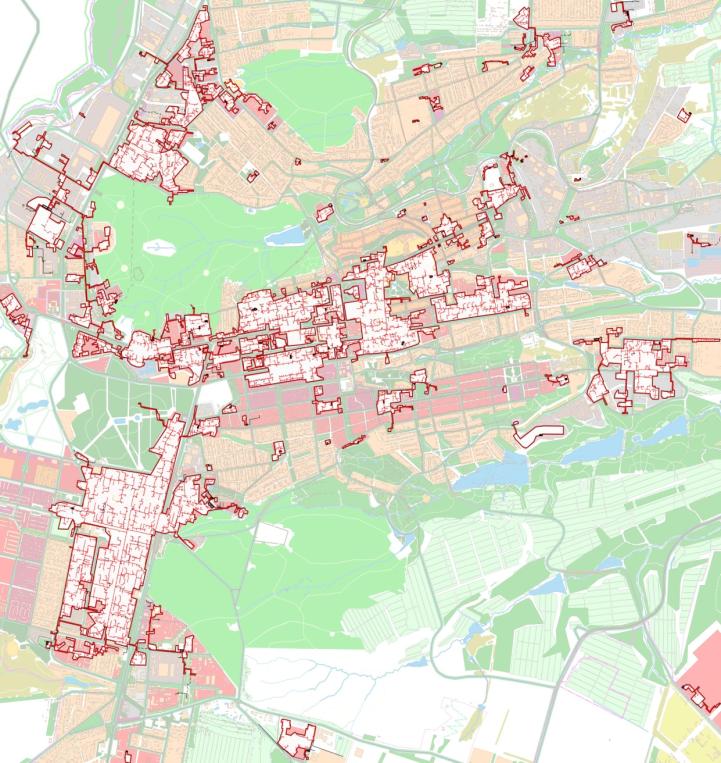 3. Описание существующих и перспективных зон действия 
индивидуальных источников тепловой энергииВ связи с тем, что город Ставрополь полностью газифицирован, 
зоны, не охваченные источниками централизованного теплоснабжения, имеют индивидуальное теплоснабжение. Индивидуальное теплоснабжение потребителей осуществляется посредством ведомственных котельных малой мощности,                         индивидуальных поквартирных автоматизированных бытовых котлов и печного отопления (для зон малоэтажной жилой застройки).Отдельно стоящие многоэтажные дома вне зон действия                        источников централизованного теплоснабжения имеют крышные котельные различной мощности. Суммарная установленная мощность таких                      котельных составляет 72 МВт/час.Таблица 7. Перечень домов с крышными котельнымиОпыт эксплуатации крышных котельных в городе Ставрополе показал, что многие собственники не имеют возможности осуществлять самостоятельно обслуживание и не привлекают специализированные организации для технического обслуживания котельных и для проведения комплекса планово-предупредительных ремонтов. В результате                        котельные не подготавливаются к отопительному периоду, что                        сокращает срок их эксплуатации и снижает безопасность эксплуатации опасного производственного объекта.Частный сектор отапливается от собственных индивидуальных источников тепла. 3.1. Условия перевода отдельных помещений многоквартирного дома, подключенного к централизованной системе отопления, на индивидуальное отоплениеПрименение систем поквартирного теплоснабжения может                             быть предусмотрено только во вновь возводимых зданиях, которые изначально проектируются под установку индивидуальных источников тепловой энергии в каждой квартире. Пункт 15 статьи 14 Федерального закона «О теплоснабжении» запрещает переход на отопление жилых помещений                                                          в многоквартирных домах с использованием индивидуальных                             квартирных источников тепловой энергии, перечень которых                           определяется правилами подключения (технологического присоединения)                      к системам теплоснабжения, утвержденными Правительством                          Российской Федерации, при наличии осуществленного в надлежащем порядке подключения (технологического присоединения) к системам теплоснабжения многоквартирных домов, за исключением случаев, определенных Схемой теплоснабжения.Перевод отдельных помещений многоквартирного дома, подключенного к централизованной системе отопления, на                         индивидуальное отопление является реконструкцией не только системы отопления помещения, но и реконструкцией системы теплоснабжения, газоснабжения и электроснабжения всего дома, то есть                               реконструкцией систем, относящихся к общедомовому имуществу,                        которое затрагивает интересы третьих лиц. Поэтому реконструкция должна производиться в полном соответствии с требованиями Жилищного кодекса Российской Федерации                                           с соблюдением правил и норм технической эксплуатации жилищного                       фонда, требований пожарной безопасности, санитарно-гигиенических, экологических и иных требований, установленных действующим законодательством Российской Федерации, включая требования                                 по энергосбережению, и только после получения согласия                                              всех собственников помещений многоквартирного дома. Перевод отдельных помещений многоквартирного дома, подключенного к централизованной системе теплоснабжения,                                      на индивидуальное отопление без соблюдения требований действующего законодательства Российской Федерации является самовольным переустройством и подлежит восстановлению.Отключение от централизованного теплоснабжения всего многоквартирного дома на основании принятого решения                            собственников помещений возможно только в том случае,                                          если это не повлечет за собой возникновения серьезных                                нарушений в Схеме теплоснабжения города Ставрополя. Вместе с тем                            в целях оптимизации Схемы теплоснабжения, а именно для закрытия нерентабельных котельных, для обеспечения теплом объектов теплопотребления, находящихся вне радиуса эффективного                           теплоснабжения, рекомендуется перевод данных объектов                                            на индивидуальное отопление, в том числе на поквартирное.4. Существующие и перспективные балансы тепловой мощности и тепловой нагрузки в перспективных зонах действия источников тепловой энергии, в том числе работающих на единую тепловую сеть, на каждом этапеОсновными источниками централизованного теплоснабжения города Ставрополя являются муниципальные котельные, эксплуатируемые                          АО «Теплосеть» на праве долгосрочной аренды, две котельные                                   АО «Теплосеть» и четырнадцать ведомственных котельных.Основной теплоснабжающей организацией в городе Ставрополе является АО «Теплосеть».Источниками тепловой энергии являются водогрейные                               котельные мощностью от 0,1 до 240 Гкал и паровые с выработкой                               пара до 5 т/ч. Срок эксплуатации котельных составляет от 1 года до 55 лет. Параметры установленной тепловой мощности котельных                                 СЦТ города Ставрополя и присоединенной нагрузки по состоянию                              на конец 2013 года: 1 168,374 Гкал/час - установленная тепловая мощность;865,573 Гкал/час - присоединенная нагрузка;0,74 - коэффициент использования мощности котельных.Таблица 8. Параметры установленной тепловой мощности теплофикационного оборудования котельных в базовом году (2013 год)Параметры установленной тепловой мощности котельных СЦТ города Ставрополя и присоединенной нагрузки в перспективе на 2021 год: 1 200,697 Гкал/час - установленная тепловая мощность;922,813 Гкал/час - присоединенная нагрузка;0,77 - коэффициент использования мощности котельных.Таблица 9. Параметры установленной тепловой мощности теплофикационного оборудования котельных в перспективе на 2021 год5. Ограничения тепловой мощности и параметры располагаемой тепловой мощности источников в базовом периоде (2013 год)Ограничения тепловой мощности и параметры располагаемой тепловой мощности источников в базовом периоде (2013 год) сведены в таблицу 10.Таблица 10. Ограничения тепловой мощности и параметры располагаемой тепловой мощности источников в базовом периоде (2013 год)6. Существующие затраты тепловой мощности на собственные и хозяйственные нужды источников тепловой энергии. Значения существующей и перспективной тепловой мощности источников 
тепловой энергии нетто Существующие затраты тепловой мощности на собственные и хозяйственные нужды приведены в таблице 11.Таблица 11. Существующие затраты тепловой мощности на собственные и хозяйственные нуждыПодключаемая нагрузка по котельным строящихся объектов                                в планировочных районах города Ставрополя, на которые                                       выданы разрешения на строительство, приведены в таблице 12.Таблица 12. Перспективные нагрузки по источникамИнвестиционными проектами по реконструкции, модернизации                               и строительству тепловых источников города Ставрополя                        предусматривается  реконструкция котельной по ул. Пирогова, 87                                 с увеличением мощности на 40 Гкал для покрытия дефицита                                     мощности в результате прироста подключаемых нагрузок                                         как во второй, так и в третьей очереди перспективного строительства                            многоквартирных жилых домов в зоне действия                                                        этой котельной. Подключаемые объекты находятся                                                       в пределах радиуса эффективного теплоснабжения.В Южном тепловом районе в зоне действия                                            котельной по улице Южный обход, 55ж будет развернуто                          строительство комплекса многоквартирных жилых домов.                         Подключаемая нагрузка составит 10 Гкал/час. В ближайшее время увеличение ее мощности не потребуется.  В Центральном тепловом районе планируется подключение                        новых корпусов государственного бюджетного учреждения                        здравоохранения Ставропольского края «Краевая детская                             клиническая больница» и хирургического корпуса государственного                                 бюджетного учреждения здравоохранения Ставропольского края «Ставропольская краевая клиническая больница». Для обеспечения                        тепловой энергией новых корпусов планируется провести                         масштабную реконструкцию котельной по улице Семашко, 3                                          с увеличением ее установленной мощности. В Северном тепловом районе самой большой                                            нагрузкой - 8,23 Гкал/час будет подключение к котельной                                              по улице Пригородной, 197 лечебно-диагностического                                        корпуса Государственного бюджетного учреждения здравоохранения Ставропольского края «Краевой клинический кардиологический                       диспансер» по улице Пригородной, 224б и детского сада в 424 квартале.7. Значения существующих и перспективных потерь тепловой энергии при ее передаче по тепловым сетям, включая потери тепловой энергии в тепловых сетях теплопередачей через теплоизоляционные конструкции теплопроводов и потери теплоносителя, с указанием затрат теплоносителя на компенсацию этих потерьРасчет потерь тепловой энергии выполнен на основании:Методики определения нормативных значений показателей функционирования водяных тепловых сетей систем коммунального теплоснабжения, утвержденной Приказом Государственного комитета Российской Федерации по строительству и жилищно-коммунальному комплексу от 01 октября 2001 г. № 225 «Об утверждении «Методики определения нормативных значений показателей функционирования водяных тепловых сетей систем коммунального теплоснабжения»;Порядка расчета и обоснования нормативов технологических потерь при передаче тепловой энергии, утвержденного Приказом Министерства промышленности и энергетики Российской Федерации  от 04 октября 2005 г. № 265 «Об организации в Министерстве промышленности и энергетики Российской Федерации работы по утверждению нормативов технологических потерь при передаче тепловой энергии»;порядка определения нормативов технологических потерь при передаче тепловой энергии, теплоносителя, утвержденного приказом Министерства энергетики Российской Федерации от 30 декабря 2008 г.                            № 325 «Об утверждении порядка определения нормативов технологических потерь при передаче тепловой энергии, теплоносителя».Составляющими потери тепловой энергии при ее передаче                                по тепловым сетям являются:нормируемые значения тепловых потерь через изоляционные конструкции в водяных тепловых сетях;количество тепла, теряемого с утечкой из трубопроводов тепловых сетей.Расчет потерь тепловой энергии приведен в таблице 13. Таблица 13. Расчет потерь тепловой энергии в базовом году (2013 год)Таблица 14. Значения фактических и перспективных потерь тепловой энергии при ее передаче по тепловым сетям8. Затраты существующей и перспективной тепловой мощности на хозяйственные нужды тепловых сетейТепловые потери, обусловленные технологическими потерями теплоносителя, необходимыми для обеспечения эксплуатационных режимов функционирования системы теплоснабжения, и проведением работ                                  по поддержанию оборудования и элементов системы теплоснабжения                                в технически исправном состоянии. К таковым относятся: сброс теплоносителя для проведения плановых ремонтных работ, производство промывок, различного рода испытаний. Базой для нормирования являются эксплуатационные нормы потерь теплоносителя. Определение тепловых потерь, связанных                                        с технологическими потерями теплоносителя, производится в соответствии                              с периодами функционирования тепловой сети, с распределением технологических потерь (год, отопительный и межотопительный периоды, месяц).9. Значения существующей и перспективной резервной тепловой мощности источников теплоснабжения, в том числе источников тепловой энергии, принадлежащих потребителям, и источников тепловой энергии теплоснабжающих организаций с выделением аварийного резерва и резерва по договорам на поддержание резервной тепловой мощностиВеличина резерва и дефицита тепловой мощности нетто в базовом году (2013 год), перспективный прирост установленной мощности по каждому источнику тепловой энергии до 2029 года приведены в таблице 15.Таблица 15. Величина резерва и дефицита тепловой мощности нетто в базовом году (2013 год), перспективный прирост установленной мощности по каждому источнику тепловой энергии до 2029 года10. Значения существующей и перспективной тепловой нагрузки потребителей, устанавливаемые по договорам теплоснабжения, договорам                        на поддержание резервной тепловой мощности, долгосрочным договорам теплоснабжения, в соответствии с которыми цена                                                определяется по соглашению сторон и по долгосрочным договорам,                                в отношении которых установлен долгосрочный тарифЗначения существующей и перспективной тепловой нагрузки потребителей, устанавливаемые по договорам теплоснабжения 
в централизованном теплоснабжении приведены в таблице 16.Таблица 16. Значения существующей и перспективной тепловой нагрузки потребителей, устанавливаемые по договорам теплоснабжения в централизованном теплоснабженииДолгосрочные договоры теплоснабжения, в соответствии                                     с которыми цена определяется по соглашению сторон, и долгосрочные договоры, в отношении которых установлен долгосрочный                                     тариф в централизованном теплоснабжении города Ставрополя, отсутствуют. Раздел 3. Существующие и перспективные балансы теплоносителя1. Существующее положение химводоподготовки на котельных города СтаврополяСуществующие котельные в городе Ставрополе                             предназначены для централизованного теплоснабжения с двухтрубной схемой и не предусматривают в будущем систем централизованного приготовления горячей воды. Приготовление горячей воды                     осуществляется в ИТП потребителей.Для соблюдения всех требований водного режима работы котельных                 и тепловых сетей почти на всех котельных имеется                                      необходимое оборудование для обработки подпиточной, сетевой и питательной воды.Для работы оборудования химводоподготовки в городе                            Ставрополе используется водопроводная питьевая вода, что                              исключает необходимость установки оборудования для предварительной очистки воды при заборе ее из открытых источников.В таблице 17 приведена характеристика котельных на территории города Ставрополя в базовом периоде (2013 год).В настоящее время оборудование установок химической                            очистки воды в полном объеме обеспечивает потребности                               подпитки систем отопления как в рабочих, так и в аварийных                                режимах с достаточным качеством.Характеристика котельных на территории города Ставрополя 
на 2019 год приведена в таблице 18.Таблица 17. Характеристика котельных на территории города Ставрополя                     в базовом периоде (2013 год)Таблица 18. Характеристика котельных на территории города Ставрополя 
на 2021 год2. Перспективные балансы производительности водоподготовительных установок и максимального потребления теплоносителя теплопотребляющими установками потребителей, в том числе 
в аварийных режимахСогласно генеральному плану развития города Ставрополя в перспективе подключенная к существующим котельным нагрузка изменится, что приведет к изменению баланса необходимой мощности водоподготовительного оборудования котельных. Строительство новых микрорайонов с СЦТ учтено при разработке Схемы теплоснабжения города Ставрополя. В значительной степени изменится баланс в Южном, Юго-Западном и Центральном тепловых районах. Учитывая данные изменения, был выполнен расчет необходимой производительности установок химводоподготовки на ближайшую перспективу и до конца срока действия разрабатываемой Схемы теплоснабжения для действующих источников теплоснабжения. Результаты расчетов  приведены в таблицах 19 и 20.Таблица 19. Производительность оборудования ХВО и нормативы подпитки тепловых сетей в рабочем и аварийном режимах до 2021годаПримечание:Не ограничены по производительности из-за стабилизационного способа обработки воды.Таблица 20. Производительность оборудования ХВО и нормативы подпитки тепловых сетей в рабочем и аварийном режимах в перспективе до 2029 годаПримечание:Не ограничены по производительности из-за стабилизационного способа обработки воды.Раздел 4. Основные положения мастер-плана развития систем теплоснабжения города СтаврополяМастер-план развития систем теплоснабжения города Ставрополя (далее – мастер-план) в Схеме теплоснабжения выполняется в соответствии            с Требованиями к схемам теплоснабжения для формирования нескольких вариантов развития системы теплоснабжения муниципального образования города Ставрополя Ставропольского края, из которых отбирается наиболее оптимальный вариант. Каждый вариант должен обеспечивать покрытие всего перспективного спроса на тепловую мощность, возникающего в городе Ставрополе, и критерием этого обеспечения является выполнение балансов тепловой мощности источников тепловой энергии и спроса на тепловую мощность при расчетных условиях, заданных нормативами проектирования систем отопления, вентиляции и горячего водоснабжения объектов теплопотребления. Выполнение текущих и перспективных балансов тепловой мощности источников и текущей и перспективной тепловых нагрузок в каждой зоне действия источник тепловой энергии является главным условием для разработки вариантов мастер-плана. Для обоснования предложений по строительству, реконструкции 
и техническому перевооружению источников тепловой энергии города Ставрополя в Схеме теплоснабжения выполнен анализ локальных 
и системных факторов, влияющих на развитие теплофикации. В ходе анализа учтены следующие задачи развития теплосетевого хозяйства до 2029 года:развитие теплоснабжения в городе Ставрополе на базе теплофикации с использованием современных экономически и экологически эффективных установок широкого диапазона мощности;распространение на зоны средних и малых тепловых нагрузок теплофикации на базе газопоршневых установок;сочетание централизованного и децентрализованного теплоснабжения с выделением соответствующих зон;модернизация и развитие систем децентрализованного теплоснабжения с применением высокоэффективных конденсационных газовых котлов, когенерационных и других установок, а также автоматизированных индивидуальных теплогенераторов нового поколения;совершенствование режимов эксплуатации котельных с целью максимально эффективного использования топлива;изменение структуры систем теплоснабжения, включая рациональное сочетание системного и элементного резервирования, оснащение автоматикой и измерительными приборами в рамках измерительных систем диспетчерского управления;реконструкция и модернизация котельных, проведение теплогидравлической наладки режимов тепловых сетей;приведение котельных, тепловых сетей, абонентских вводов в соответствие требованиям технических норм;вывод из работы (закрытие) подвальных котельных с переводом потребителей на индивидуальную систему теплоснабжения либо подключение потребителей к централизованной системе теплоснабжения;вывод из работы неэффективных источников (с высокой себестоимостью производства тепловой энергии). Как локальный источник тепла, любая котельная находится под влиянием множества местных факторов:климатических условий;численности и плотности населения, характера размещения жилых помещений, жилищно-коммунальных потребителей, обеспеченности общей и жилой площадью, теплофизических характеристик жилых и общественных зданий, их этажности;соотношения электрической и тепловой нагрузок, определяющих необходимость дополнительного развития электрических сетей: либо для получения из энергосистемы недостающей, либо для подачи в нее избыточной электроэнергии.Перспективными планами развития города Ставрополя до 2029 года предусматривается строительство новых микрорайонов с многоэтажными жилыми и общественными зданиями.В связи с большой тепловой нагрузкой на отопление, вентиляцию и горячее водоснабжение и удаленностью новых площадок под строительство микрорайонов от существующих источников теплоснабжения возникает необходимость строительства новых источников тепловой энергии.Развитие распределенной генерации тепловой энергии, включая различные нетрадиционные варианты (возобновляемые источники                     энергии, тепловые насосы различных типов, тригенерационные энергоустановки в общественных зданиях), определяет необходимость                       для принятия решения по варианту теплоснабжения, проведение                         технико-экономических расчетов с учетом конкретных данных.                                При этом определяющими являются стоимостные показатели и эффективность использования топлива в зоне действия системы теплоснабжения в целом, которые будут влиять на тариф на тепловую энергию для потребителей. Исходя из высокой плотности застройки на новых площадках, необходимо строить новые источники тепловой энергии и сети.При экономической целесообразности возможно рассмотрение различного рода гибридных энергоустановок с базовым централизованным теплоснабжением и выработкой электрической энергии.                                   При этом кроме тарифных последствий необходимо учитывать                               возможность обеспечения надежности теплоснабжения – резервирования на случай отказов в работе генераторных установок. Резервирование может происходить как за счет увеличения состава генерирующего оборудования, так и за счет сетевого строительства, чтобы обеспечить питание минимальной технологической нагрузки (объектов жизнеобеспечения)                    на время ремонтов генераторов.Все варианты развития системы теплоснабжения предусматривают децентрализованное горячее водоснабжение.Раздел 5. Предложения по строительству, реконструкции, техническому перевооружению и (или) модернизации источников тепловой энергии1. Предложения по новому строительству источников тепловой энергии, обеспечивающих перспективную тепловую нагрузку на вновь осваиваемых территориях города Ставрополя, для которых отсутствует возможность или целесообразность передачи тепловой энергии от существующих или реконструируемых источников тепловой энергииВ Юго-Западном тепловом районе планируется строительство двух котельных с тепловой мощностью 160 и 120 Гкал. Они также могут быть запроектированы для выработки электроэнергии в комбинированном цикле. Необходимо предусмотреть строительство двух котельных                                            с комбинированным циклом в Южном тепловом районе в хуторе Демино                     с тепловой мощностью по 30 Гкал.2. Предложения по реконструкции источников тепловой энергии, обеспечивающих перспективную тепловую нагрузку в существующих и расширяемых зонах действия источников тепловой энергииРасчет жилищного строительства на I очередь (до 2018 года) и проектный срок проводился исходя из развития города Ставрополя                               в Юго-Западном, Южном, Северном, Центральном тепловых районах.Численность населения города Ставрополя по данным государственной статистики на 01.01.2016 составляет 429,5 тыс. человек, или                                      15,3 процента от общей численности населения Ставропольского края.                         За последние пять лет для города Ставрополя характерен естественный и миграционный прирост населения. Средняя плотность населения составляет 2480 чел./кв. м. По сравнению с 2001 годом население города Ставрополя выросло на 26,5 процента. Прогнозом на проектный срок численность населения составит 458 тыс. человек. Жилой фонд проектировался таким образом, чтобы предусмотреть обеспеченность жилой площадью жителей города Ставрополя в среднем:                  на I очередь 25,5 кв. м на одного человека, а к 2029 году – порядка 31 кв. м на одного человека.Основной тип застройки – многоэтажное жилье этажностью 5-9 этажей и выше.Подключаемая тепловая нагрузка по котельным строящихся объектов в тепловых районах города Ставрополя, на которые выданы разрешения на строительство, приведена в таблице 12.В Юго-Западном тепловом районе к котельной по                                         улице Доваторцев, 44е будет подключена тепловая нагрузка 0,99 Гкал/час.В настоящее время в котельной по улице Доваторцев, 44е                                 по программе технического перевооружения идет замена оборудования.                    К моменту подключения новых потребителей котельная будет иметь достаточный запас мощности.Инвестиционными проектами по реконструкции, модернизации и строительству тепловых источников города Ставрополя                        предусматривается реконструкция котельной по улице Пирогова, 87                              с увеличением мощности на 40 Гкал для покрытия дефицита мощности                      в результате прироста подключаемых нагрузок как в первой, так и во второй очереди перспективного строительства многоквартирных жилых домов в зоне действия этой котельной. В Южном тепловом районе в зоне действия котельной по                                улице Южный Обход, 55ж будет развернуто строительство комплекса многоквартирных жилых домов. Подключаемая тепловая нагрузка составит 10 Гкал/час. В ближайшее время увеличения ее мощности не требуется.В Северном тепловом районе самой большой тепловой нагрузкой               (8,23 Гкал/час) будет подключение к котельной по улице Пригородной, 197 лечебно-диагностического корпуса Государственного бюджетного учреждения здравоохранения Ставропольского края «Краевого клинического кардиологического диспансера» по улице Пригородной, 224б и детского сада в 424 квартале.Подключаемые тепловые нагрузки к остальным котельным в период 2018 – 2023 годов незначительны и покрываются имеющимися избытками мощностей установленного в них оборудования.3. Предложения по техническому перевооружению и (или) модернизации источников тепловой энергии с целью повышения эффективности работы систем теплоснабженияЭффективность теплофикации сильно зависит от таких внешних факторов как цена топлива, технико-экономические показатели всех типов действующих и новых источников производства и транспорта тепла и электроэнергии.На первом этапе строительства в период до 2018 года все строящиеся объекты подключались к существующим источникам теплоснабжения, где имеется избыток мощности, заменяется существующее оборудование на более мощное или более эффективное, а на отдельных котельных устанавливается дополнительное оборудование.До конца проектного срока Генеральным планом предусмотрены строительство новых микрорайонов в Южном тепловом районе в районе хутора Демино, в Северном тепловом районе по улице Октябрьской                         и проспекту Кулакова, в Юго-Западном тепловом районе застройка пяти микрорайонов, реконструкция Центрального теплового района в границах улиц 8 Марта, Пушкина, Лермонтова, Балахонова и строительство многофункционального комплекса «Метрополия» по улице Доваторцев, 2.Эти микрорайоны удалены от существующих источников тепловой энергии или их подключаемые тепловые нагрузки превосходят мощности находящихся в этих зонах действующих котельных.При проектировании в данных микрорайонах необходимо предусмотреть источники с комбинированной выработкой тепловой и электрической энергии для покрытия тепловых нагрузок в электроэнергии, как для собственных нужд источника теплоснабжения, так и для нужд населения микрорайонов.4. Графики совместной работы источников тепловой энергии, функционирующих в режиме комбинированной выработки электрической и тепловой энергии, и котельных, меры по выводу из эксплуатации, консервации и демонтажу избыточных источников тепловой энергии, а также источников тепловой энергии, выработавших нормативный срок службы, в случае если продление срока службы технически невозможно или экономически нецелесообразноГрафики совместной работы источников тепловой энергии, функционирующих в режиме комбинированной выработки электрической               и тепловой энергии, и котельных не разрабатывались ввиду отсутствия таких источников.5. Меры по переоборудованию котельных в источники комбинированной выработки электрической и тепловой энергии для каждого этапаВ настоящее время котельные в городе Ставрополе используются как источники тепловой энергии. Генерирующих мощностей по производству электроэнергии в режиме когенерации в них нет.Схемой теплоснабжения предусматривается оснащение оборудованием пяти квартальных котельных для выработки электроэнергии в комбинированном цикле.На перспективу в Юго-Западном тепловом районе предусматривается строительство двух котельных с тепловой мощностью 160 и 120 Гкал. 
В Южном тепловом районе (в районе хутора Демино) в перспективе предусматривается строительство котельной с тепловой мощностью 30 Гкал. Данные котельные могут быть запроектированы как источники                                   с комбинированной выработкой электрической и тепловой энергии.6. Меры по переводу котельных, размещенных в существующих и расширяемых зонах действия источников комбинированной выработки тепловой и электрической энергии, в пиковый режим работы для каждого этапа, в том числе график переводаМеры по переводу котельных, размещенных в существующих и расширяемых зонах действия источников комбинированной выработки тепловой и электрической энергии, в пиковый режим работы                                     не рассматриваются ввиду отсутствия источников комбинированной выработки тепловой и электрической энергии.7. Решения о загрузке источников тепловой энергии, распределении (перераспределении) тепловой нагрузки потребителей тепловой энергии в каждой зоне действия системы теплоснабжения между источниками тепловой энергии, поставляющими тепловую энергию в данной системе теплоснабжения, на каждом этапеВ городе Ставрополе имеются подвальные котельные, работающие                    на природном газе. Такие котельные подлежат закрытию.В зоне действия котельной по улице 2 Промышленной, 8б находится подвальная котельная по улице Ленина, 415. В соответствии                                       с Инвестиционной программой АО «Теплосеть» по реконструкции                             и модернизации системы централизованного теплоснабжения города Ставрополя на 2011 - 2026 годы, утвержденной приказом комитета Ставропольского края по жилищно-коммунальному хозяйству                                    от 31 января 2011 г. № 17-о/д (в ред. приказа министерства жилищно-коммунального хозяйства Ставропольского края от 11 ноября 2019 г. № 295) (далее – Инвестиционная программа) прекращена работа котельной по улице Ленина, 415 с переключением ее потребителей на котельную                                     по улице 2 Промышленной, 8б.Потребители подвальной котельной по улице Советской, 1 после                    ее закрытия подключены к котельной по улице Лермонтова, 153.8. Оптимальный температурный график отпуска тепловой энергии для каждого источника тепловой энергии или группы источников в системе теплоснабжения, работающей на общую тепловую сеть, устанавливаемый для каждого этапа, и оценка затрат при необходимости его изменения.Работа районных и квартальных котельных, работающих на общие тепловые сети, в отопительный период не предусматривается,                                    и температурные графики не составляются.В межотопительный период часть котельных могут работать на общие сети. Температурные графики для них не составляются, так как в этот период в подающем трубопроводе поддерживается температура 70°C для нормальной работы теплообменников систем ГВС в ИТП потребителей.Отпуск тепловой энергии от котельных в отопительный период                       в городе Ставрополе производится по температурным графикам 95 – 70°C, 115 – 70°C. Выбор температурных графиков определен проектными решениями при строительстве источника теплоснабжения, тепловых сетей и выбранным оборудованием ИТП потребителей.При подключении отдельных удаленных микрорайонов для  увеличения эффективного радиуса действия источника теплоснабжения возможен перевод источника теплоснабжения на отпуск тепловой энергии  по повышенному температурному графику. При этом должны быть учтены технические характеристики теплофикационного оборудования котельной, гидравлические условия работы сетей, с учетом геодезических отметок потребителей и источника, и наличие возможностей переустройства тепловых узлов ранее подключенных потребителей. Перевод на температурный график с повышенной температурой дает возможность уменьшить скорости теплоносителя в трубопроводах тепловых сетей и,                   как следствие, уменьшить гидравлические потери, что позволяет обеспечить необходимый гидравлический напор у удаленных потребителей и передать необходимое количество тепловой энергии.В связи с незначительным количеством потребителей, имеющих автоматизированные тепловые узлы, большинство котельных работают по графикам качественного регулирования отпуска тепловой энергии 95 – 70°C, 115 – 70°C (регулирование температуры теплоносителя производится на источнике теплоснабжения в зависимости от температуры наружного воздуха).В жилых домах с разводкой систем ГВС и отопления из пластиковых труб из-за отсутствия систем автоматического регулирования температуры горячей воды возможен ее разогрев (при отсутствии разбора) до температуры теплоносителя или проскок высокотемпературного теплоносителя в систему отопления. При работе котельных по температурному графику 115 – 70°C для предотвращения разрушения трубопроводов ГВС и внутренних систем отопления приходится ограничивать температурный график верхней срезкой температуры 95°C. В тепловых сетях, работающих по температурным графикам со срезкой, при температурах наружного воздуха ниже минус 10°C для обеспечения отпуска потребителям необходимого количества тепловой энергии в сетях увеличивается расход теплоносителя.Температурные графики качественного регулирования работы источников теплоснабжения приведены в таблице 21.Таблица 21. Температурные графики качественного регулирования работы источников теплоснабженияНа рисунках 2, 3, 4, 5 представлены температурные графики качественного регулирования теплоснабжения.Рисунок 2. Отопительный температурный график 95 - 70 °C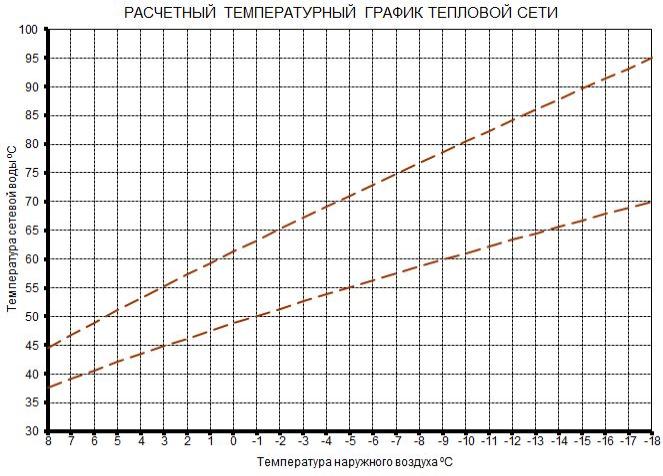 Рисунок 3. Температурный график 95 - 70 °C для отопления с ГВС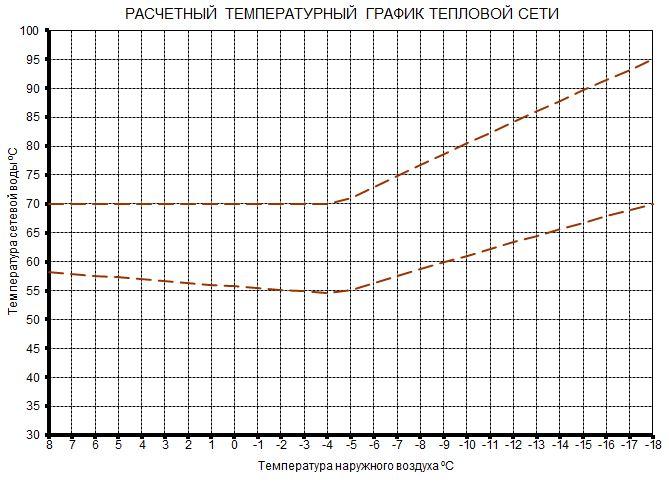 Рисунок 4. Температурный график 105 - 70 °C для отопления с ГВС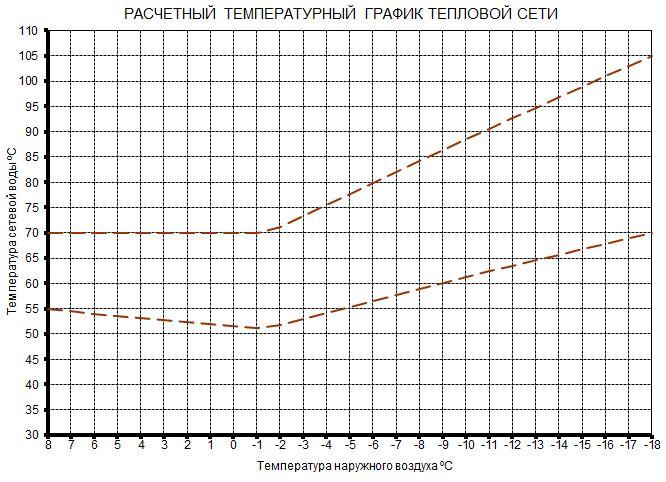 Рисунок 5. Температурный график 115 - 70 °C для отопления с ГВС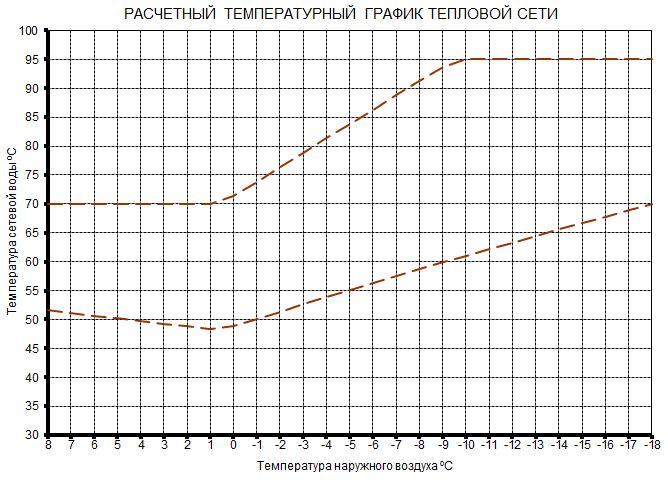 9. Предложения по перспективной установленной                                              тепловой мощности каждого источника тепловой энергии с учетом аварийного и перспективного резерва тепловой мощности с предложениями по утверждению срока ввода в эксплуатацию новых мощностейВ Генеральном плане разработаны мероприятия по развитию планировочной структуры города Ставрополя и совершенствованию функционального зонирования его территории. Генеральным планом предусматривается: строительство в Юго-Западном тепловом районе города Ставрополя нескольких кварталов среднеэтажной и малоэтажной жилой застройки;формирование в Юго-Западном тепловом районе города Ставрополя городского общественного центра;завершение формирования в Южном тепловом районе застройки                   12 микрорайона города Ставрополя;формирование вдоль магистрали Южный обход общегородского торгового центра, состоящего из нескольких торговых комплексов;завершение архитектурного оформления улицы Доваторцев;реконструкция части территории, прилегающей к территории публичного акционерного общества «Ставропольский радиозавод «Сигнал», под современную научно-промышленную застройку;завершение формирования кварталов на пересечении улицы Октябрьской и проспекта Кулакова в Северном тепловом районе в его западной части;реконструкция территории Шпаковской птицефабрики и производственной зоны питомника в восточной части Октябрьского района города Ставрополя;модернизация территории существующей застройки Центрального теплового района. Реконструкция существующего жилого фонда в районе улиц Ленина, Мира, Дзержинского и частично улицы Лермонтова;формирование фармакологического кластера на Старомарьевском шоссе.Учитывая динамику строительства и места застройки,                                           тип объектов строительства и уже выданные разрешения                                               на строительство, просчитаны перспективные нагрузки существующих и вновь строящихся источников тепловой энергии, которые                                     сведены в таблицу 22.Таблица 22. Перспективные нагрузки источников 
теплоснабжения города Ставрополя на 2013 - 2029 годы10. Анализ целесообразности ввода новых и реконструкции существующих источников тепловой энергии с использованием возобновляемых источников тепловой энергии, а также местных видов топливаАнализ целесообразности ввода новых и реконструкции существующих источников тепловой энергии, работающих на возобновляемых источниках тепловой энергии, а также местных видах топлива, не проводился по причине отсутствия в Ставропольском крае данных видов ресурсов. 11. Потребляемые источниками тепловой энергии виды топлива, 
включая местные виды топлива, а также используемые 
возобновляемые источники энергииВ качестве основного вида топлива на источниках тепловой энергии города Ставрополя используется природный газ, соответствующий 
ГОСТ 5542-2014 «Газы горючие природные для промышленного 
и коммунально-бытового назначения» во взаимосвязи с ГОСТ 31369-2008 (ИСО 6976:1995) и ГОСТ 31370-2008 (ИСО 10715:1997), поставляемый 
в общем потоке по газопроводу Изобильный – Невинномысск                                       от ГРС-3 города Ставрополя и газопроводу Ставрополь – Грозный                                 от ГРС-4 города Ставрополя. В качестве резервного топлива используется дизельное топливо межсезонное экологического класса К5 марки ДТ-Е-К5.Возобновляемые источники энергии не используются.Раздел 6. Предложения по строительству, реконструкции и (или) модернизации тепловых сетей1. Предложения по строительству, реконструкции и (или) модернизации тепловых сетей, обеспечивающих перераспределение тепловой нагрузки из зон с дефицитом располагаемой тепловой мощности источников тепловой энергии в зоны с резервом располагаемой тепловой мощности источников тепловой энергии (использование существующих резервов)Строительство тепловых сетей для перераспределения тепловой нагрузки в тепловых зонах котельных города Ставрополя не планируется по следующим причинам:к настоящему времени запас располагаемой тепловой мощности котельных, имеющих общие тепловые сети, покрывает перспективную тепловую нагрузку первого, второго и третьего расчетного срока;котельные с дефицитом тепловой мощности не имеют общих границ тепловых зон с котельными с избытком тепловой мощности;гидравлический режим работы тепловых сетей выбран оптимально, что подтверждается гидравлическими расчетами и удовлетворительным качеством теплоснабжения потребителей;затрагиваются экономические интересы различных собственников.2. Предложения по строительству, реконструкции и (или) модернизации тепловых сетей для обеспечения перспективных приростов тепловой нагрузки в осваиваемых районах города Ставрополя под жилищную, комплексную или производственную застройкуГенеральным планом города Ставрополя предусмотрено, что основным районом нового строительства останется Юго-Западный тепловой район. На территории Южного теплового района планируется дальнейшее развитие 
12 микрорайона города Ставрополя. На территории Центрального теплового района в границах улиц 8 Марта, Пушкина, Лермонтова, Балахонова предусматривается многоэтажная застройка. На территории Северного теплового района предусматривается многоэтажная застройка квартала площадью 6,54 га по улице Селекционной, 1.Проектом планировки предусматривается сохранение существующей застройки и размещение новой на незастроенной территории. Проектируемый жилой район 12 микрорайона (х. Демино) площадью 326 га включает территории трех микрорайонов М-1, М-2, М-3. На территории 
12 микрорайона запроектировано строительство 127 5-10-этажных многоквартирных жилых домов, индивидуальных жилых домов, 3 школ, 
8 детских садов, а также объектов торговли, социально-культурного 
и коммунально-бытового назначения. Для реализации теплоснабжения 
12 микрорайона планируется строительство тепловых сетей, перечень которых представлен в таблице 23.Таблица 23. План строительства тепловых сетейЮго-Западный тепловой район. Проектируемый жилой район
площадью 390 га включает территории шести микрорайонов М-1, М-2, М-3, М-4, М-5, М-6. Проектом планировки предусматривается сохранение существующей застройки и размещение новой на незастроенной территории. На территории Юго-Западного теплового района запроектировано строительство: 7-, 8-, 10-, 12-, 24-этажных многоквартирных жилых домов со встроенными помещениями, 4 школ, 10 детских садов, а также объектов торговли, социально-культурного и коммунально-бытового назначения.                Для реализации теплоснабжения указанных микрорайонов планируется строительство тепловых сетей, перечень которых представлен в таблице 24.Таблица 24. План строительства тепловых сетейЗастройка квартала по улице Селекционной, 1. Планируется новая комплексная жилая застройка. Для реализации теплоснабжения строится водогрейная котельная производительностью 6 Гкал/час и тепловые сети. Перечень тепловых сетей, планируемых для строительства в третий период 
расчетного срока Схемы теплоснабжения, представлен в таблице 25.Таблица 25. План строительства тепловых сетейВ таблицах с перечнем объектов строительства и реконструкций тепловых сетей столбец «Стоимость мероприятий, млн руб.»                            рассчитан по укрупненным расценкам. Величина затрат на выполнение мероприятий определена на основании предпроектных проработок технических решений и должна быть уточнена при составлении                        проектно-сметной документации.При этом основными влияющими факторами, объективно определяющими величину указанного отклонения, будут являться:стоимость трубной продукции и запорной арматуры основных поставщиков;частота пересечения со смежными коммуникациями, сезонность выполняемых работ;стоимость мероприятий по благоустройству территории в местах проведения работ и мероприятий.3. Предложения по строительству тепловых сетей, обеспечивающих условия, при наличии которых существует возможность поставок тепловой энергии потребителям от различных источников тепловой энергии при сохранении надежности теплоснабженияВ Юго-Западном тепловом районе города Ставрополя зона СЦТ охватывает тепловые районы котельных по улице Доваторцев, 44е,                       улице Пирогова, 87, улице Серова, 2; в Центральном тепловом районе                 зона СЦТ охватывает тепловые районы котельных по улице                     Пржевальского, 15, улице Доваторцев, 5; котельные по улице Мира, 324, улице Мира, 302, улице Дзержинского, 238, улице М. Морозова, 10, улице Ленина, 328, улице Лермонтова, 153; в Северном тепловом районе зона СЦТ охватывает тепловые районы котельных по улице 2 Промышленной, 8б, проспекту Кулакова, 20б, улице Октябрьской, 182, тепловые сети имеют общие границы и соединительные магистральные перемычки, позволяющие осуществлять переток теплоносителя в объеме, покрывающем нагрузки потребителей тепловой энергии при снижении отпуска с коллекторов источников тепловой энергии по причине изменения состава либо нагрузки работающего оборудования (аварийное отключение конкретных единиц оборудования источников тепла: энергетических котлов, паровых турбин, сетевых насосов без полного отключения станций (котельных), а также введения режимных ограничений источников при дефиците топлива). Поэтому масштабного строительства тепловых сетей для возможности поставки тепловой энергии потребителям от различных источников не требуется.Таблица 26. Перечень тепловых сетей, строительство которыхобеспечит поставку тепловой энергии от различных источниковВ Южном тепловом районе города Ставрополя источники централизованного теплоснабжения по улице Магистральной и                             улице Южный обход, 55ж находятся в значительном отдалении                                 друг от друга. Строительство тепловых сетей между этими источниками экономически неэффективно.Строительство тепловых сетей, соединяющих между собой котельные малой производительности в локальных тепловых зонах, не предполагается.4. Предложения по строительству, реконструкции и (или) модернизации тепловых сетей для повышения эффективности функционирования системы теплоснабжения, в том числе за счет перевода котельных в пиковый режим работы или ликвидации котельныхДля повышения эффективности функционирования системы теплоснабжения, снижения тепловых потерь при транспортировке теплоносителя необходимо выполнить реконструкцию тепловых сетей с уменьшением диаметра трубопроводов в зонах с избыточной пропускной способностью. Оценка необходимости проведения  указанных мероприятий произведена с учетом анализа возможного прироста перспективной нагрузки в соответствии с документами территориального планирования и заявками заказчиков объектов нового строительства.Таблица 27. Перечень тепловых сетей, реконструкция которых обеспечит снижение тепловых потерь, а также улучшение качества теплоснабжения потребителей по факту снижения падения температуры в конце участков трубопроводов, а также оптимизацию эксплуатационных и ремонтных затрат на обслуживание избыточных сетевых активовДля переключения тепловой нагрузки с котельной по улице Ленина, 415 на более энергоэффективный источник в связи с высокой себестоимостью производства тепловой энергии запланировано строительство трубопровода, позволяющего производить поставку тепловой энергии с котельной                          по улице 2 Промышленной, 8б.Таблица 28. Техническая характеристика тепловой сети, строительство которой обеспечит ликвидацию нерентабельных котельных5. Предложения по строительству, реконструкции и (или) модернизации тепловых сетей для обеспечения нормативной надежности и безопасности теплоснабженияДля ликвидации зон с ненормативной надежностью (достижения показателей, позволяющих обеспечивать непрерывность                                    поставки в соответствии с устанавливаемыми действующим законодательством требованиями) необходимо выполнить мероприятия                      по строительству и замене трубопроводов тепловых сетей,                           выявленных по результатам расчета надежности и безопасности теплоснабжения.Таблица 29. Перечень тепловых сетей, подлежащих строительству и капитальному ремонту по результатам расчета надежностиЦелесообразность замены трубопроводов, указанных в таблице 29, необходимо подтвердить путем проведения технического диагностирования участков тепловой сети, отработавших нормативный срок службы,                                  с целью определения возможности их дальнейшей эксплуатации                                   до замены трубопровода или очередного обследования.6. Предложения по реконструкции тепловых сетей в целях обеспечения гидравлических режимов, обеспечивающих качество горячей воды в открытых системах теплоснабжения(горячего водоснабжения)Предложения по реконструкции тепловых сетей в целях обеспечения гидравлических режимов, обеспечивающих качество горячей воды в открытых системах теплоснабжения (горячего водоснабжения), не рассматриваются в связи с отсутствием в городе Ставрополе открытых систем теплоснабжения, а также систем централизованного горячего водоснабжения.Раздел 7. Предложения по переводу открытых систем теплоснабжения (горячего водоснабжения) в закрытые системы горячего водоснабженияВ городе Ставрополе система теплоснабжения закрытая. Централизованное горячее водоснабжение отсутствует. Горячая вода приготавливается непосредственно в ИТП потребителей.Раздел 8. Перспективные топливные балансы1. Расчеты перспективных максимальных часовых и годовых расходов основного вида топлива для зимнего, летнего и переходного периодов, необходимого для обеспечения нормативного функционирования источников тепловой энергииРасчеты перспективных максимальных часовых и годовых расходов топлива для зимнего, летнего и переходного периодов по источникам тепловой энергии выполнены на основании данных о среднемесячной температуре наружного воздуха, суммарной присоединенной тепловой нагрузке и удельных расходах условного топлива по каждому источнику тепловой энергии. Таблица 30. Расход максимально-часового и годового топлива для зимнего, летнего, переходного периодов в разрезе теплоисточников на 2021 годПри перспективном подключении потребителей с увеличением тепловой нагрузки источников централизованного теплоснабжения                                с проведением работ по замене котельного оборудования на источниках теплоты и ветхих теплопроводов на 2019 год расход максимально - часового                 и годового топлива для зимнего, летнего, переходного периодов                                  в разрезе теплоисточников распределится следующим образом.Таблица 31. Расход максимально-часового и годового топлива для зимнего, летнего, переходного периодов в разрезе теплоисточников на 2021 годВ существующей малоэтажной застройке с индивидуальными источниками тепла ориентировочный прирост тепловых нагрузок                                по тепловым районам сведен в таблицу 32.Таблица 32. Прогноз тепловых нагрузок объектов с индивидуальными источниками теплаТаблица 33. Прогнозируемый годовой расход топлива для  индивидуальных источников тепла34. Расчеты нормативных запасов аварийных видов топливаРасчеты нормативных запасов аварийных видов топлива выполнены только для одной котельной по улице Южный обход, 55ж, на которой                             в 2016 году АО «Теплосеть» за счет собственных средств                           смонтировало резервно-топливное хозяйство. Кроме данной котельной ни одна из котельных города Ставрополя                        не имеет емкостей для хранения запасов резервного и аварийного                        топлива. Котельные эксплуатируются с момента их ввода без                         резервного  топливного хозяйства. Территориальное размещение                    котельных  не позволяет обеспечить требуемую санитарно-защитную                     зону для размещения резервных емкостей резервного и                                аварийного топлива.В настоящее время город Ставрополь не располагает эстакадой                          для приема мазута (железнодорожные подъездные пути,                                 котельная для разогрева принимаемого мазута, насосная станция,                      пожарное оборудование, автомобильный транспорт), поэтому                        прибывший по железной дороге топочный мазут перевезти                                           на котельные не представляется возможным.Раздел 9. Инвестиции в строительство, реконструкцию, техническое перевооружение и (или) модернизациюОсновой для разработки мероприятий по строительству, реконструкции и модернизации источников тепловой энергии и тепловых сетей являются:материалы корректировки Генерального плана для определения перспективного строительства источников тепловой энергии и тепловых сетей, для обеспечения необходимых перспективных нагрузок под жилищную, комплексную или производственную застройку во вновь осваиваемых районах города Ставрополя;разработанная и утвержденная Инвестиционная программа 
для определения мероприятий по реконструкции и модернизации существующих источников тепловой энергии и тепловых сетей;анализ существующего положения СЦТ.Мероприятия для осуществления нового строительства, реконструкции и технического перевооружения источников тепловой энергии и тепловых сетей сформированы в адресный перечень в разрезе тепловых районов города Ставрополя.Объем капитальных вложений, необходимый для реализации мероприятий для осуществления нового строительства, реконструкции и технического перевооружения источников тепловой энергии и тепловых сетей, определен на основании предпроектных проработок технических решений по укрупненным сметным нормативам, а также методом сравнения аналогов. Для индексации затрат по годам реализации мероприятий для осуществления нового строительства, реконструкции и технического перевооружения источников тепловой энергии и тепловых сетей приняты прогнозные данные индексов цен производителей по видам экономической деятельности по строке «Инвестиции в основной капитал» (дефляторы – базовый период), учтенные в прогнозе социально-экономического развития Российской Федерации на период до 2024 года, опубликованном                                  на сайте Министерства экономического развития Российской Федерации                                 30 сентября 2019 года. В целом объем инвестиционных затрат в прогнозных ценах                     составит 9 068 231  тыс. рублей с учетом НДС, в том числе:инвестиционные проекты по реконструкции, модернизации, строительству тепловых источников - 4 484 308  тыс. рублей;инвестиционные затраты по реконструкции, модернизации, прокладке тепловых сетей - 4 583 923 тыс. рублей.Источниками финансирования инвестиционных проектов, направленных на подключение строящихся (реконструируемых) объектов (подключение новых потребителей) могут быть:средства бюджетов бюджетной системы Российской Федерации;средства государственных корпораций (инвесторов, застройщиков);плата за подключение к системе теплоснабжения.Источниками финансирования инвестиционных проектов 
по реконструкции и модернизации, направленными на повышение надежности и качества теплоснабжения потребителей, являются следующие тарифные источники: собственные средства единой теплоснабжающей организации в виде прибыли, направляемой на инвестиции (средства, поступающие в виде инвестиционной составляющей тарифа на тепловую энергию);амортизационные отчисления по объектам инвестирования, включаемые в тариф на тепловую энергию;средства, направляемые на реконструкцию в счет арендных платежей.Кроме этого, финансирование мероприятий для осуществления нового строительства, реконструкции и технического перевооружения источников тепловой энергии и тепловых сетей в полном объеме возможно только при условии привлечения заемных средств.1. Предложения по величине необходимых инвестиций в строительство, реконструкцию и техническое перевооружение источников тепловой энергии на каждом этапеВ таблице 1 приложения 2 приведены инвестиционные проекты                        по реконструкции, модернизации, строительству тепловых источников                        в разрезе тепловых районов.В таблице 2 приложения 2 приведен укрупненный перечень мероприятий по реконструкции, модернизации, строительству тепловых источников в разрезе групп по направлению и необходимости проведения реконструкции, строительства.В таблице 3 приложения 2 приведен адресный перечень мероприятий по реконструкции, модернизации, строительству тепловых источников                         в разрезе групп по направлению и необходимости проведения реконструкции, строительства по тепловым районам.2. Предложения по величине необходимых инвестиций в строительство, реконструкцию и техническое перевооружение тепловых сетей, насосных станций и тепловых пунктов на каждом этапе.В таблице 4 приложения 2 приведены инвестиционные затраты                          по реконструкции, модернизации, прокладке тепловых сетей в разрезе тепловых районов.В таблице 5 приложения 2 приведен укрупненный перечень мероприятий по реконструкции, модернизации, строительству тепловых                                   сетей в разрезе групп по направлению и необходимости                                   проведения реконструкции, строительства.В таблице 6 приложения 2 приведен адресный перечень мероприятий                    по реконструкции, модернизации, строительству тепловых сетей                                    в разрезе групп по направлению и необходимости проведения                    реконструкции, строительства по тепловым районам.3. Предложения по величине инвестиций в строительство, реконструкцию и техническое перевооружение в связи с изменениями температурного графика и гидравлического режима работы системы теплоснабженияИнвестиции в строительство, реконструкцию и техническое перевооружение в связи с изменениями температурного графика                                 и гидравлического режима работы системы теплоснабжения на                           данном этапе планирования не предусмотрены.Оценка эффективности инвестиций по отдельным предложениям  приведена в обосновывающих материалах.Раздел 10. Решение о присвоении статуса единой теплоснабжающей организации1. Общие положения в вопросе выбора единой теплоснабжающей организацииВ соответствии со статьей 2 Федерального закона от 27 июля 2010 г. 
№ 190-ФЗ «О теплоснабжении» единая теплоснабжающая организация                        в системе теплоснабжения представляет собой теплоснабжающую организацию, которая определяется в Схеме теплоснабжении федеральным органом исполнительной власти, уполномоченным Правительством Российской Федерации на реализацию государственной политики в сфере теплоснабжения, или органом местного самоуправления на основании критериев и в порядке, которые установлены правилами организации теплоснабжения, утвержденными Правительством Российской Федерации.В соответствии с постановлением Правительства Российской Федерации от 08 августа 2012 г. № 808 «Об организации теплоснабжения                   в Российской Федерации и о внесении изменений в некоторые акты Правительства Российской Федерации» критериями определения единой теплоснабжающей организации являются: владение на праве собственности или ином законном основании источниками тепловой энергии с наибольшей рабочей тепловой мощностью и (или) тепловыми сетями с наибольшей емкостью в границах зоны деятельности единой теплоснабжающей организации; размер собственного капитала; способность в лучшей мере обеспечить надежность теплоснабжения                   в соответствующей системе теплоснабжения. наличие рабочей мощности источника тепловой энергии, представляющей собой среднюю приведенную часовую мощность источника тепловой энергии, определяемую по фактическому полезному отпуску источника тепловой энергии за последние три года работы; наличие емкости тепловых сетей, представляющей собой произведение протяженности всех тепловых сетей, принадлежащих единой теплоснабжающей организации на праве собственности или ином законном основании, на средневзвешенную площадь поперечного сечения указанных тепловых сетей; зона деятельности единой теплоснабжающей организации в одной или нескольких системах теплоснабжения на территории поселения, городского округа, в границах которых единая теплоснабжающая организация обязана обслуживать любых обратившихся к ней потребителей тепловой энергии.2. Характеристика теплоснабжающих организаций города СтаврополяОсновными источниками централизованного теплоснабжения города Ставрополя являются муниципальные котельные, эксплуатируемые                          АО «Теплосеть» на праве долгосрочной аренды, 2 котельные                                    АО «Теплосеть» и 14 ведомственных котельных.Транспорт тепла от источника централизованного теплоснабжения осуществляется по развитой системе магистральных и квартальных распределительных тепловых сетей. Эксплуатацию магистральных и квартальных распределительных тепловых сетей, а также сооружений на них осуществляет в основном АО «Теплосеть». Система теплоснабжения города Ставрополя является закрытой. Централизованное горячее водоснабжение в городе Ставрополе отсутствует. Схема систем горячего водоснабжения является закрытой с приготовлением горячей воды в ИТП потребителей. Схема присоединения систем отопления представляет собой зависимую и независимую схемы отопления. Зоны,                     не охваченные источниками централизованного теплоснабжения, имеют индивидуальное теплоснабжение. Индивидуальное теплоснабжение потребителей осуществляется посредством ведомственных котельных малой мощности, индивидуальных поквартирных  котлов и печного отопления (для зон малоэтажной жилой застройки).Единой теплоснабжающей организацией города Ставрополя является АО «Теплосеть». Суммарная присоединенная нагрузка в зоне теплоснабжения АО «Теплосеть» составляет 883,911 Гкал/час. Характеристика единой теплоснабжающей организации города  Ставрополя АО «Теплосеть» и показатели надежности и энергетической эффективности представлены в таблицах 34 и 35.Таблица 34. Характеристика основной теплоснабжающей организации города Ставрополя АО «Теплосеть»АО «Теплосеть» осуществляет эксплуатацию 73 котельных. Из них                 71 котельная находится в муниципальной собственности и передана                          в эксплуатацию АО «Теплосеть» на основании долгосрочного договора аренды. Кроме этого, АО «Теплосеть» покупает тепловую энергию                            от 4 ведомственных котельных для последующей передачи тепловой энергии потребителям. Общая протяженность тепловых сетей, эксплуатируемых 
АО «Теплосеть», составляет 229 км в двухтрубном исчислении, из них: магистральные сети – 17 км, распределительные квартальные сети – 
212 км. Таблица 35. Показатели надежности энергетической эффективности                         АО «Теплосеть»Кроме АО «Теплосеть» централизованное теплоснабжение потребителей города Ставрополя осуществляют 8 теплоснабжающих организаций, в эксплуатации которых находится 14 котельных и 
14,5 км тепловых сетей. Суммарная установленная мощность 14 котельных составляет 52,7 Гкал/час. Суммарная подключенная нагрузка – 
38,9 Гкал/час.Сводные данные характеристик остальных теплоснабжающих организаций представлены в таблице 36.Таблица 36. Характеристика теплоснабжающих организаций 
города Ставрополя, отпускающих тепловую энергию на нужды централизованного теплоснабжения потребителей города Ставрополя с учетом перспективы на 2021 годВ соответствии с генеральным планом города Ставрополя теплоснабжение перспективных зон застроек планируется производить посредством строительства новых источников теплоснабжения и реконструкции действующих котельных. Поэтому зоны действия существующих источников централизованного теплоснабжения со временем будут меняться.3. Предложения о присвоении статуса единой теплоснабжающей организации Решение о присвоении статуса единой теплоснабжающей организации в той или иной зоне деятельности принимает администрация города Ставрополя в соответствии с пунктом 6 статьи 6 Федерального закона 
от 27 июля 2010 г. № 190-ФЗ «О теплоснабжении». Таблица 37. Сравнительная таблица основных характеристик теплоснабжающих организаций, отпускающих тепловую энергию на нужды централизованного теплоснабжения потребителей города Ставрополяс учетом перспективы на 2021 годЦентрализованное теплоснабжение потребителей города Ставрополя                   в 2021 году будет осуществляться от 88 котельных, из которых 74                           будет эксплуатировать АО «Теплосеть». Установленная мощность всех источников централизованного теплоснабжения города Ставрополя составит 1201 Гкал/час, в том числе источников АО «Теплосеть» - 1148 Гкал/час, или 96 процентов. Суммарная подключенная нагрузка составит 923 Гкал/час,                   в том числе АО «Теплосеть» - 884 Гкал/час, или 96 процентов.Протяженность тепловых сетей в двухтрубном исчислении составляет 244 км, из которых 229 км эксплуатирует АО «Теплосеть», что составляет                94 процента.АО «Теплосеть» имеет квалифицированный персонал по наладке, мониторингу, диспетчеризации, переключениям и оперативному управлению гидравлическими и температурными режимами системы теплоснабжения.Согласно проведенному анализу показателей надежности и эффективности теплоснабжения (таблица 35), а также сравнительному анализу основных технических характеристик теплоснабжающих организаций города Ставрополя (таблица 37) АО «Теплосеть» соответствует всем требованиям единой теплоснабжающей организации. Обязанности единой теплоснабжающей организации установлены пунктом 12 раздела II постановления Правительства Российской Федерации от 08 августа 2012 г. № 808 «Об организации теплоснабжения в Российской Федерации и о внесении изменений в некоторые законодательные акты Правительства Российской Федерации»: заключать и исполнять договоры теплоснабжения с любыми обратившимися к ней потребителями тепловой энергии, теплопотребляющие установки которых находятся в данной системе теплоснабжения, при условии соблюдения указанными потребителями выданных им в соответствии с законодательством о градостроительной деятельности технических условий подключения к тепловым сетям;заключать и исполнять договоры поставки тепловой энергии (мощности) и (или) теплоносителя в отношении объема тепловой нагрузки, распределенной в соответствии со Схемой теплоснабжения;заключать и исполнять договоры оказания услуг по передаче тепловой энергии, теплоносителя в объеме, необходимом для обеспечения теплоснабжения потребителей тепловой энергии с учетом потерь тепловой энергии, теплоносителя при их передаче.Раздел 11. Решения о распределении тепловой нагрузки между источниками тепловой энергииИсточники тепловой энергии, работающие на централизованное теплоснабжение, расположены неравномерно по территории города Ставрополя. Часть котельных работает обособленно и не имеет технологически связанных между собой тепловых сетей. Другая часть котельных имеет смежные зоны действия с другими котельными, что дает возможность в отопительный период, в случае возникновения внештатных (аварийных) ситуаций, перевести часть нагрузки потребителей на соседние котельные для поддержания минимально допустимого режима.В межотопительный период на отдельных котельных имеется техническая возможность расширить зону их действия путем перевода всей или части тепловой нагрузки от одной котельной на другую со значительным снижением удельного расхода топлива на производство тепловой энергии                  на нужды ГВС, что позволяет снизить затраты на производство тепловой энергии и повысить эффективность теплоснабжения. В отопительный период на отдельных котельных имеется техническая возможность переключения части тепловой нагрузки от одной котельной на другую и поддерживать теплоснабжение в минимально допустимом объеме, а именно:на котельной по улице Доваторцев, 44е:в отопительный период, в случае возникновения внештатных ситуаций, имеется техническая возможность переключения части потребителей, запитанных от котельной по улице Пирогова, 87, в минимально допустимом объеме; в межотопительный период имеется техническая возможность переключения потребителей, запитанных от котельных по улице Пирогова, 87, улице Серова, 2 и котельной по улице Тухачевского, 17;на котельной по улице Пирогова, 87: в отопительный и межотопительный периоды, в случае возникновения внештатных ситуаций, имеется техническая возможность обеспечения части потребителей, запитанных от котельных по улице Доваторцев, 44е и по 
улице Тухачевского, 17;на котельной по улице Серова, 2:в отопительный и межотопительный периоды, в случае возникновения внештатных ситуаций, имеется техническая возможность обеспечения части потребителей, а именно потребителей 178, 520, 521 кварталов и 
часть потребителей 522 квартала, запитанных от котельной по 
улице Доваторцев, 44е;на котельной по улице 2 Промышленной, 8б:в отопительный период, в случае возникновения внештатных ситуаций, имеется техническая возможность обеспечения потребителей, запитанных от котельных по улице Пржевальского, 15, проспекту Кулакова, 20б, в минимально допустимом объеме;на котельной по проспекту Кулакова, 20б:в отопительный период, в случае возникновения внештатных ситуаций, имеется техническая возможность обеспечения части потребителей, запитанных от котельных по улице 2 Промышленной, 8б, 
улице Октябрьской, 182, в минимально допустимом объеме; в межотопительный период имеется техническая возможность подключения части потребителей, запитанных от котельной по 
улице 2 Промышленной, 8б. После выполнения мероприятий по строительству тепловой сети, до ввода государственного учреждения здравоохранения «Ставропольский краевой клинический онкологический диспансер» появится техническая возможность обеспечения потребителей, запитанных от котельной по улице Октябрьской, 184;на котельной по улице Октябрьской, 182:в отопительный период, в случае возникновения внештатных ситуаций, имеется техническая возможность переключения части потребителей, запитанных от котельной по проспекту Кулакова, 20б, в минимально допустимом объеме;в межотопительный период, после выполнения мероприятий по строительству тепловой сети, до ввода государственного учреждения здравоохранения «Ставропольский краевой клинический онкологический диспансер», появится техническая возможность обеспечения потребителей, запитанных от котельной по улице Октябрьской, 184;на котельной по улице Доваторцев, 2:в отопительный и межотопительный периоды, в случае возникновения внештатных ситуаций, имеется техническая возможность переключения части потребителей, запитанных от котельных по улице Доваторцев, 5 и 
улице Дзержинского, 228;на котельной по улице Доваторцев, 5:в отопительный и межотопительный периоды, в случае возникновения внештатных ситуаций, имеется техническая возможность переключения части потребителей, запитанных от котельной по улице Доваторцев, 2 и котельной по улице Пржевальского, 15;на котельной по улице Пржевальского, 15:в отопительный период, в случае возникновения внештатных ситуаций, имеется техническая возможность переключения потребителей, запитанных от котельной по улице Доваторцев, 5, части потребителей, запитанных 
от котельной по улице 2 Промышленной, 8б, в минимально допустимом объеме;на котельной по улице Лермонтова, 153:в межотопительный период, в случае возникновения внештатных ситуаций, имеется техническая возможность переподключения потребителей, запитанных от котельной по улице М. Морозова, 10, а также части потребителей, запитанных от котельной по улице Мира, 302;в отопительный период, в случае возникновения внештатных ситуаций, имеется техническая возможность переключения потребителей к котельной по улице М. Морозова, 10, а также части потребителей к котельной по 
улице Мира, 302, в минимально допустимом объеме;на котельной по улице Мира, 324:в отопительный период, в случае возникновения внештатных ситуаций, имеется техническая возможность переключения части потребителей, запитанных от котельных по улице Мира, 302, улице Ленина, 328, 
улице Дзержинского, 228, в минимально допустимом объеме;в межотопительный период имеется техническая возможность подключения потребителей, запитанных от котельной по улице Ленина, 328, а также части потребителей, запитанных от котельной по улице Мира, 302;на котельной по улице Мира, 302:в отопительный и межотопительный периоды, в случае возникновения внештатных ситуаций, имеется техническая возможность обеспечения части потребителей, запитанных от котельных по улице Мира, 324, улице 
М. Морозова, 10, в минимально допустимом объеме;на котельной по улице Ленина, 328:в отопительный и межотопительный периоды, в случае возникновения внештатных ситуаций, имеется техническая возможность переключения части потребителей, запитанных от котельных по улице Мира, 324, 
улице Дзержинского, 228, в минимально допустимом объеме;на котельной по улице М. Морозова, 10:в отопительный и межотопительный периоды, в случае возникновения внештатных ситуаций, имеется техническая возможность переключения части потребителей, запитанных от котельной по улице Мира, 302, в минимально допустимом объеме;на котельной по улице Дзержинского, 228:в отопительный и межотопительный периоды, в случае возникновения внештатных ситуаций, имеется техническая возможность переключения части потребителей, запитанных от котельных по улице Мира, 324, 
улице Ленина, 328, в минимально допустимом объеме.Раздел 12. Решения по бесхозяйным тепловым сетямВ соответствии с пунктом 6 статьи 15 Федерального закона 
от 27 июля 2010 г. № 190-ФЗ «О теплоснабжении» в случае выявления бесхозяйных тепловых сетей (тепловых сетей, не имеющих эксплуатирующей организации, собственник или иной законный владелец которых не установлен) администрация города Ставрополя до признания права собственности на указанные бесхозяйные тепловые сети в течение тридцати дней с даты их выявления обязана определить теплосетевую организацию, тепловые сети которой непосредственно соединены с указанными бесхозяйными тепловыми сетями, или единую теплоснабжающую организацию в системе теплоснабжения, в которую входят указанные бесхозяйные тепловые сети и которая осуществляет содержание и обслуживание указанных бесхозяйных тепловых сетей. Региональная тарифная комиссия Ставропольского края обязана включить затраты на содержание и обслуживание бесхозяйных тепловых сетей в тарифы соответствующей организации на следующий период регулирования.Местом исполнения обязательств теплоснабжающей организации является точка поставки, которая располагается на границе балансовой принадлежности теплопотребляющей установки или тепловой сети потребителя и тепловой сети теплоснабжающей организации или теплосетевой организации либо в точке подключения (технологического присоединения) к бесхозяйной тепловой сети.По данным единой теплоснабжающей организации АО «Теплосеть» 
по состоянию на 01 января 2014 года в городе Ставрополе бесхозяйные тепловые сети отсутствовали. По состоянию на 01 января 2020 года бесхозяйные тепловые сети отсутствуют. Раздел 13. Синхронизация Схемы теплоснабжения со схемой газоснабжения и газификации, схемой и программой развития электроэнергетики, а также                  со схемой водоснабжения и водоотведения города СтаврополяПредлагаемые решения проекта Схемы теплоснабжения, с учетом                     ее актуализации на 2021 год, по строительству новых источников тепловой энергии, а также увеличению мощности существующих источников тепловой энергии не предусматривают корректировку мероприятий региональной программы «Газификация жилищно-коммунального хозяйства, промышленных и иных организаций Ставропольского края на 2017 - 
2021 годы», утвержденной распоряжением Губернатора Ставропольского края от 06 февраля 2017 г. № 61-р (далее – программа по Газификации Ставропольского края), а также Схемы и программы развития электроэнергетики Ставропольского края на 2020 - 2024 годы, утвержденной распоряжением Губернатора Ставропольского края от 30 августа 2019 г. 
№ 446-р.В связи с высоким уровнем газификации Ставропольского края, а также ростом использования потребителями газа современного экономичного газопотребляющего оборудования мероприятия программы по Газификации Ставропольского края не окажут значительного влияния на рост потребления природного газа.Что касается синхронизации Схемы теплоснабжения со схемой водоснабжения и водоотведения города Ставрополя на период до 2024 года, утвержденной постановлением администрации города Ставрополя                               от 21.07.2014 № 2451 (далее – Схема водоснабжения и водоотведения 
города Ставрополя), схемой водоснабжения и водоотведения города Ставрополя предусмотрены мероприятия по обеспечению 
подачи необходимых объемов холодной воды потребителям, 
обеспечению водоснабжением перспективной застройки города Ставрополя, улучшению качества холодной воды. Централизованное горячее водоснабжение в городе Ставрополе отсутствует. Горячая 
вода приготавливается непосредственно в ИТП потребителей. 
Поэтому предлагаемые решения проекта Схемы теплоснабжения, 
с учетом ее актуализации на 2021 год, не требуют дополнительной корректировки мероприятий Схемы водоснабжения и водоотведения 
города Ставрополя.Раздел 14. Индикаторы развития системы теплоснабжения города СтаврополяДля комплексной оценки эффективности развития системы теплоснабжения города Ставрополя в рамках актуализации Схемы теплоснабжения на 2021 год и в соответствии пунктом 79 Требований 
к схемам теплоснабжения в данном разделе представлены существующие                   и перспективные значения индикаторов  развития систем теплоснабжения, рассчитанных в соответствии с методическими указаниями по разработке схем теплоснабжения, а именно: количество прекращений подачи тепловой энергии, теплоносителя 
в результате технологических нарушений на тепловых сетях; количество прекращений подачи тепловой энергии, теплоносителя 
в результате технологических нарушений на источниках тепловой энергии; удельный расход условного топлива на единицу тепловой энергии, отпускаемой с коллекторов источников тепловой энергии (отдельно для тепловых электрических станций и котельных); отношение величины технологических потерь тепловой энергии, теплоносителя к материальной характеристике тепловой сети; коэффициент использования установленной тепловой мощности; удельная материальная характеристика тепловых сетей, приведенная 
к расчетной тепловой нагрузке; доля тепловой энергии, выработанной в комбинированном режиме (как отношение величины тепловой энергии, отпущенной из отборов турбоагрегатов, к общей величине выработанной тепловой энергии 
в границах городского округа); удельный расход условного топлива на отпуск электрической энергии; коэффициент использования теплоты топлива (только для источников тепловой энергии, функционирующих в режиме комбинированной выработки электрической и тепловой энергии); доля отпуска тепловой энергии, осуществляемого потребителям по приборам учета, в общем объеме отпущенной тепловой энергии; отношение материальной характеристики тепловых сетей, реконструированных за год, к общей материальной характеристике тепловых сетей (фактическое значение за отчетный период и прогноз изменения при реализации проектов, указанных в утвержденной Схеме теплоснабжения).Таблица 38. Показатели надежности и энергетической эффективности системы теплоснабжения города Ставрополя на проектируемый периодПо состоянию на 01.01.2020 факты нарушения антимонопольного законодательства (предупреждения, предписания) отсутствуют.Раздел 15. Ценовые (тарифные) последствияВ соответствии с действующим в сфере государственного ценового регулирования законодательством Российской Федерации тариф на тепловую энергию, отпускаемую организацией, должен обеспечивать покрытие                       как экономически обоснованных расходов организации, так и достаточные средства для финансирования мероприятий по надежному функционированию и развитию систем теплоснабжения. Тариф ежегодно пересматривается и устанавливается органом исполнительной власти субъекта Российской Федерации в области государственного регулирования цен (тарифов) с учетом изменения экономически обоснованных расходов организации и возможных изменений условий реализации инвестиционной программы организации. Законодательством определен механизм ограничения предельной величины тарифов путем установления ежегодных предельных индексов роста, а также механизм ограничения предельной величины платы 
за жилищно-коммунальные услуги для граждан путем установления ежегодных предельных индексов роста.Перераспределение нагрузок между теплоснабжающими организациями города Ставрополя на срок реализации Схемы теплоснабжения не предусматривается в связи с тем, что зона действия единой теплоснабжающей организации города Ставрополя АО «Теплосеть» охватывает более 95 процентов централизованного теплоснабжения города Ставрополя. Кроме этого, АО «Теплосеть» способно в лучшей мере обеспечить надежность теплоснабжения потребителей, имеет возможность резервирования потребителей посредством тепловых сетей, имеет достаточные возможности для инвестирования в объекты теплоснабжения.Перераспределение нагрузок между отдельными источниками теплоснабжения АО «Теплосеть» с целью оптимизации процесса теплоснабжения не имеет тарифных последствий. Изменение тарифа предполагается только в связи с изменением инфляционных процессов.В таблице 39 приведены показатели, характеризующие тарифные последствия.Таблица 39. Показатели, характеризующие тарифные последствияЗаключениеТеплоснабжение является социально значимым сектором экономики Российской Федерации в силу своей капиталоемкости и энергоемкости. Стратегическими целями развития теплоснабжения являются: кардинальное повышение технического уровня систем теплоснабжения на основе инновационных, высокоэффективных технологий и оборудования; сокращение непроизводительных потерь тепла и расходов топлива; снижение негативного воздействия на окружающую среду.В соответствии с требованием пункта 8 статьи 23 Федерального закона от 27 июля 2010 г. № 190-ФЗ «О теплоснабжении» обязательными критериями принятия решений в отношении развития системы теплоснабжения являются:обеспечение надежности теплоснабжения потребителей;минимизация затрат на теплоснабжение в расчете на каждого потребителя в долгосрочной перспективе;приоритет комбинированной выработки электрической и тепловой энергии с учетом экономической обоснованности;учет инвестиционных программ организаций, осуществляющих регулируемые виды деятельности в сфере теплоснабжения, и программ в области энергосбережения и повышения энергетической эффективности указанных организаций, региональных программ, муниципальных                       программ в области энергосбережения и повышения энергетической эффективности;согласование схем теплоснабжения с иными программами развития сетей инженерно-технического обеспечения, а также с программами газификации.Возможные и оптимальные пути решения этих задач в системе теплоснабжения города Ставрополя, а также объемы необходимых                            для их реализации инвестиций отражены в настоящей                                           Схеме теплоснабжения.При достаточно высоком уровне централизованного теплоснабжения в городе Ставрополе развитие системы теплоснабжения планируется базировать на преимущественном использовании существующих                       котельных с последующей их модернизацией и техническим перевооружением.Обеспечение тепловой энергией намечаемых к строительству индивидуальных жилых домов планируется от индивидуальных источников. Для вновь построенных деловых и общественных центров                          планируется монтаж газопоршневых установок, позволяющих обеспечить комплексное решение вопросов газо-, тепло- и энергоснабжения. Обеспечение теплом объектов многоэтажной застройки и                          объектов социальной сферы, предлагаемых к строительству в                                новых зонах застройки, планируется осуществлять как от существующих котельных, так и от вновь построенных котельных, в том числе работающих в режиме когенерации.Для отдельно стоящих зданий, удаленных от источников тепла,                            а именно находящихся вне радиуса эффективного теплоснабжения действующих котельных, возможно устройство блочных котельных, крышных котельных либо индивидуального поквартирного отопления.Для приготовления горячей воды в подвалах домов планируется применять полностью автоматизированные тепловые пункты                                         с пластинчатыми теплообменниками.Предлагаемые в настоящей Схеме теплоснабжения основные направления развития городской инфраструктуры на краткосрочную, среднесрочную и долгосрочную перспективу дают возможность                           принятия стратегических решений по развитию различных отраслей экономики города Ставрополя, определяют оптимальный объем необходимых инвестиций для реализации принятых решений.Актуализация Схемы теплоснабжения на 2021 год выполнена 
в соответствии с требованиями к схемам теплоснабжения, порядку их разработки и утверждения, утвержденными постановлением Правительства Российской Федерации от 22 февраля 2012 г. № 154. Первый заместитель главы администрации города Ставрополя                                               Д.Ю. СемёновПриложение 1к схеме теплоснабжения города Ставрополя на период 2014 – 2029 годов (актуализирована на 2021 год)ГЕНЕРАЛЬНЫЙ ПЛАН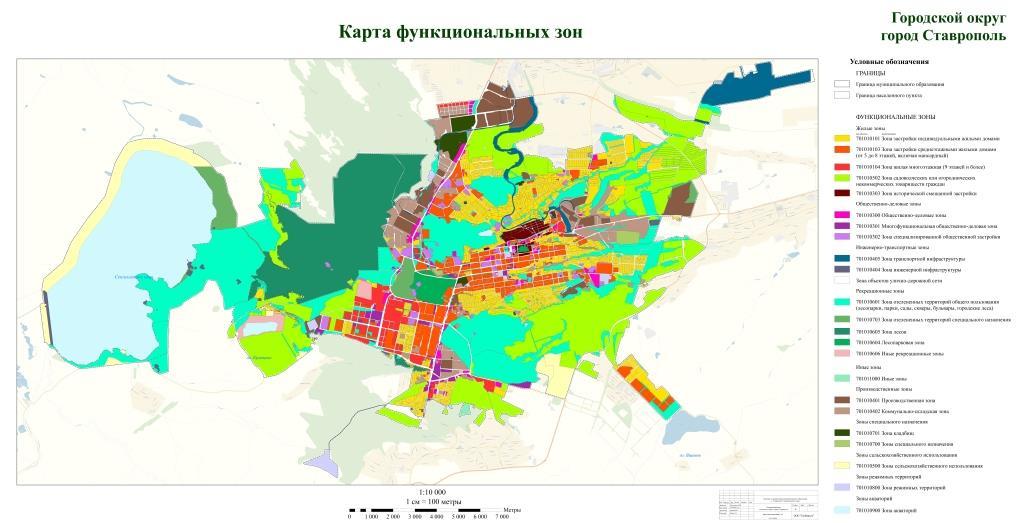 Приложение 2к схеме теплоснабжения города Ставрополя на период 2014 – 2029 годов (актуализирована на 2021 год)Таблица 1. Инвестиционные проекты по реконструкции, модернизации, 
строительству тепловых источников в разрезе тепловых районовВ соответствии с требованиями к схемам теплоснабжения, утвержденными постановлением Правительства Российской Федерации от 22 февраля 2012 г. № 154, все мероприятия по реконструкции, модернизации, строительству тепловых источников сформированы в укрупненный перечень в разрезе групп по направлению и необходимости проведения реконструкции, строительства.Таблица 2. Укрупненный перечень мероприятий по реконструкции, модернизации, строительству тепловых источников в разрезе групп по направлению и необходимости проведения реконструкции, строительстваТаблица 3. Адресный перечень мероприятий по реконструкции, модернизации, строительству тепловых источников                          в разрезе групп по направлению и необходимости проведения реконструкции, строительства по тепловым районамТаблица 4. Инвестиционные затраты по реконструкции, модернизации, 
прокладке тепловых сетей в разрезе тепловых районовВ соответствии с требованиями к схемам теплоснабжения, утвержденными постановлением Правительства Российской Федерации от 22 февраля 2012 г. № 154, все мероприятия по реконструкции, модернизации, строительству тепловых сетей сформированы в укрупненный перечень в разрезе групп по направлению и необходимости проведения реконструкции, строительства.Таблица 5. Укрупненный перечень мероприятий по реконструкции, модернизации, 
строительству тепловых сетей в разрезе групп по направлению 
и необходимости проведения реконструкции, строительстваТаблица 6. Адресный перечень мероприятий по реконструкции, модернизации, строительству тепловых сетей в разрезе групп по направлению и необходимости проведения реконструкции, строительства
 по тепловым районамТепловой районТерритория, тыс. гаТерритория, тыс. гаТерритория, тыс. гаЖилой фонд, тыс. кв. мЖилой фонд, тыс. кв. мЖилой фонд, тыс. кв. мЖилой фонд, тыс. кв. мТепловой районсуществующее положе
ниеI очередь (2017)Генеральный план (2030)существующее положе
ниеI очередь (2017)Генеральный план (2030)% к общему объемуЮго-Западный0,310,460,682 1103 3004 75034Южный0,160,210,232144005804Северный0,961,21,261 9952 8003 24023,2Центральный1,451,271,433 1654 0005 41038,8Всего:2,883,163,67 48410 50013 980100Тепловой районНагрузкаПрогноз тепловых нагрузок, Гкал/час, город СтавропольПрогноз тепловых нагрузок, Гкал/час, город СтавропольПрогноз тепловых нагрузок, Гкал/час, город СтавропольПрогноз тепловых нагрузок, Гкал/час, город СтавропольИтого тепловых нагрузок, Гкал/часТепловой районНагрузкасуществующее положение на конец2013 годаочередьочередьочередьИтого тепловых нагрузок, Гкал/часТепловой районНагрузкасуществующее положение на конец2013 годаIIIIIIИтого тепловых нагрузок, Гкал/часТепловой районНагрузкасуществующее положение на конец2013 года202120232029Итого тепловых нагрузок, Гкал/часЮго-Западныйфактическая286,983290,806464,427575,285575,285Юго-Западныйприрост-3,823173,621110,858288,302Южныйфактическая15,70025,97769,56896,31896,318Южныйприрост-10,27743,59126,75080,618Северныйфактическая192,793210,232244,932244,932244,932Северныйприрост-17,43934,7000,00052,139Центральныйфактическая370,097395,799408,895437,085437,085Центральныйприрост-25,70213,09628,19066,988Прирост нагрузок на конец -57,240265,008165,798488,046отчетного периодаНагрузки на конец отчетного периода865,573922,8131187,8211353,6191353,619Адрес объектаСуществующая средне-взвешенная плотность тепловой нагрузки, Гкал/час /кв. кмПерспективная величина средневзвешенной плотности тепловой нагрузки, 
Гкал/час /кв. кмПерспективная величина средневзвешенной плотности тепловой нагрузки, 
Гкал/час /кв. кмАдрес объектаСуществующая средне-взвешенная плотность тепловой нагрузки, Гкал/час /кв. км2023 г.2029 г.1234Юго-Западный тепловой районУл. Доваторцев, 44е73,03773,33573,335Ул. Пирогова, 87130,657131,510220,384Котельная перспективная 1 (ул. Шпаковская - очистные) (№ 2 Музей)-61,739246,958Котельная перспективная 2 (45 Параллель - Телецентр) (№ 1 Территория банка)-72,987102,525Ул. Шпаковская, 8573,33373,33373,333Котельная по 2 Юго-Западному пр., 993,93393,93393,933Котельная по ул. Шпаковской, 76/626,38526,38526,385Котельная по 2 Юго-Западному пр., 9а232,5960,0000,000Южный тепловой районУл. Магистральная (х. Демино)88,818484,469484,469Котельная перспективная,   микрорайон № 2 (30 Гкал/ч)     
(х. Демино) (№ 7 Демино)-9,28018,561Котельная перспективная,   микрорайон № 3 (30 Гкал/ч)     
(х. Демино) (№ 7 Демино)-9,28018,561Ул. Южный обход, 55ж149,426151,714151,714Северный тепловой районУл. 2 Промышленная, 8б74,60876,55176,551Просп. Кулакова, 20б119,903125,390125,390Ул. Октябрьская, 182111,142112,903112,903Ул. Ленина, 44159,733145,517145,517Ул. Октябрьская, 184113,172349,931349,931Ул. Балакирева, 541,84441,84441,844Ул. Попова, 1697,43197,43197,431Ул. Октябрьская, 6646,87246,87246,872Ул. Октябрьская, 15940,11140,11140,111Ул. Пригородная, 19790,858158,042158,042Ул. Чапаева, 4111,606123,570123,570Ул. Пригородная, 70108,824108,824108,824Ул. Трунова, 7167,90567,90567,905Ул. Репина, 14678,78078,78078,780Ул. Гоголя, 36а51,30351,30351,303Ул. Воронежская, 14161,064161,064161,064Ул. 4 Промышленная, 3132,386132,386132,386Котельная по ул. 1 Промышленной, 4356,970356,970356,970Котельная по просп. Кулакова, 8352,741352,741352,741Котельная по ул. Федосеева, 960,30760,30760,307Котельная  по ул. Пригородной, 224а129,994129,994129,994Центральный тепловой районУл. Доваторцев, 2126,610126,610126,610Просп. К. Маркса, 65105,403105,403105,403Просп. К. Маркса, 7767,14767,14767,147Ул. Голенева, 6а138,950138,950138,950Ул. Лермонтова, 15370,71974,37974,379Ул. Пушкина, 6551,01351,01351,013Пр. Ленинградский, 2471,17871,17871,178Ул. Дзержинского, 22869,76770,73670,736Ул. Объездная, 976,03376,03376,033Ул. М. Морозова, 1086,73886,73886,738Ул. Ленина, 32895,32395,32395,323Ул. Пржевальского, 1554,92356,17856,178Ул. Мира, 30287,62890,67790,677Ул. Р. Люксембург, 1857,87457,87457,874Ул. Семашко, 395,503145,604145,604Ул. Голенева, 46173,369173,369173,369Ул. Фрунзе, 271,36771,36771,367Ул. Дзержинского, 16149,18549,18549,185Ул. Краснофлотская, 18765,77065,77065,770Ул. Фрунзе, 8121,626121,626121,626Ул. Балахонова, 13109,210109,210109,210Ул. Горького, 4389,501100,945100,945Ул. Объездная, 3146,20946,20946,209Ул. 8 Марта, 176116,779116,779116,779Ул. Мира, 32451,94251,942103,176Ул. Партизанская, 1г213,657213,657213,657Ул. Дзержинского, 167,66567,66567,665Ул. Серова, 27274,70674,70674,706Ул. Пономарева, 576,09376,09376,093Ул. Шпаковская, 1117,944117,944117,944Ул. Доваторцев, 564,65064,65064,650Ул. Бабушкина, 2а118,209118,209118,209Ул. Селекционная станция31,79031,79031,790Ул. Завокзальная, 33а - А179,290179,290179,290Ул. Завокзальная, 33а - Б211,574211,574211,574Ул. Завокзальная, 33а - В176,758176,758176,758Ул. Гражданская, 357,41557,41557,415Ул. Абрамовой, 299,10699,10699,106Ш. Старомарьевское, 3150,027150,027150,027Ш. Старомарьевское, 767,62567,62567,625Ул. Чехова, 1372,02773,25973,259Ул. Серова, 52155,11355,11355,113Ул. Серова, 45160,24760,24760,247Котельная по просп. К. Маркса, 52406,574406,574406,574Котельная по просп. К. Маркса, 59278,799278,799278,799Котельная по ул. Биологической, 200,5370,5370,537Котельная по ул. Советской, 96,9086,9086,908Котельная по ул. Дзержинского, 2а188,578188,578188,578Котельная по ул. Завокзальной, 2475,50175,50175,501Котельная по ул. Ползунова, 284,47384,47384,473Котельная по ул. Доваторцев, 2655,54355,54355,543ОбъектыОтопление (Гкал/час)ГВС(Гкал/час)ИтогоСпортивный комплекс0,670,671,33Средняя общеобразовательная школа0,380,380,75Детское дошкольное образовательное учреждение0,230,230,46Общественный центр0,040,040,08Общественный центр с многоярусной автостоянкой0,030,030,06Итого:1,331,332,67Тепловые нагрузки/тепловые районыПрогноз тепловых нагрузок, Гкал/чПрогноз тепловых нагрузок, Гкал/чПрогноз тепловых нагрузок, Гкал/чПрогноз тепловых нагрузок, Гкал/чПрогноз тепловых нагрузок, Гкал/чПрогноз тепловых нагрузок, Гкал/чПрогноз тепловых нагрузок, Гкал/чПрогноз тепловых нагрузок, Гкал/чПрогноз тепловых нагрузок, Гкал/чТепловые нагрузки/тепловые районыСуществующееположение                  на01.01.2013I 
очередьI 
очередьI 
очередьI 
очередьI 
очередьII очередьIII очередьIII очередьТепловые нагрузки/тепловые районы201420152016201720182023202920291234567899Юго-Западный тепловой районЮго-Западный тепловой районЮго-Западный тепловой районЮго-Западный тепловой районЮго-Западный тепловой районЮго-Западный тепловой районЮго-Западный тепловой районЮго-Западный тепловой районЮго-Западный тепловой районЮго-Западный тепловой районПерспектив ные тепловые нагрузки, всего (при 18 0С),в том числе:20,320,620,921,221,621,922,722,723,5Отопление17,017,317,617,818,118,418,418,419,8ГВС3,23,33,33,43,43,53,63,63,7Южный0,00,00,00,00,00,00,00,00,0Северный тепловой районСеверный тепловой районСеверный тепловой районСеверный тепловой районСеверный тепловой районСеверный тепловой районСеверный тепловой районСеверный тепловой районСеверный тепловой районСеверный тепловой районПерспектив
ные тепловые нагрузки, всего (при 180С), в том числе:26,927,427,828,228,629,130,130,131,2Отопление24,224,625,025,425,826,218,418,428,2ГВС2,42,42,52,52,62,62,72,72,8Центральный тепловой районЦентральный тепловой районЦентральный тепловой районЦентральный тепловой районЦентральный тепловой районЦентральный тепловой районЦентральный тепловой районЦентральный тепловой районЦентральный тепловой районЦентральный тепловой районПерспектив
ные тепловые нагрузки, всего (при 18 0С), в том числе:64,664,864,965,065,265,365,665,665,9Отопление50,951,051,151,251,351,418,418,451,9ГВС9,89,89,99,99,99,99,99,910,01234567889Всего:111,8112,8113,6114,4115,4116,3118,4118,4120,6Адрес источникаРадиус эффективности тепловой сети (усредненное расстояние от источника до условного центра присоединенной нагрузки),R, км12Юго-Западный тепловой районЮго-Западный тепловой районКотельная по ул. Доваторцев, 44е, верхний контур2,894Котельная по ул. Доваторцев, 44е, нижний контур0,923Котельная по ул. Пирогова, 871,485Котельная по ул. Шпаковской, 850,068Южный тепловой районЮжный тепловой районКотельная по ул. Магистральной (х. Демино)0,414Котельная по ул. Южный обход, 55ж0,591Северный тепловой районСеверный тепловой районКотельная по ул. 2 Промышленной, 8б2,500Котельная по просп. Кулакова, 20б1,887Котельная по ул. Октябрьской, 182 (ул. Лесная)0,522Котельная по ул. Октябрьской, 182 (пер. Макарова)0,490Котельная по ул. Ленина, 4410,362Котельная по ул. Октябрьской, 1840,461Котельная по ул. Балакирева, 50,204Котельная по ул. Попова, 160,110Котельная по ул. Октябрьской, 660,033Котельная по ул. Октябрьской, 1590,048Котельная по ул. Пригородной, 1970,557Котельная по ул. Чапаева, 40,359Котельная по ул. Пригородной, 700,359Котельная по ул. Трунова, 710,144Котельная по ул. Репина, 1460,252Котельная по ул. Гоголя, 360,038Котельная по ул. Воронежской, 140,023Котельная по ул. 4 Промышленной, 30,066Центральный тепловой районЦентральный тепловой районКотельная по ул. Доваторцев, 20,395Котельная по просп. К. Маркса, 650,030Котельная по просп. К. Маркса, 770,086Котельная по ул. Голенева, 6а0,025Котельная по ул. Лермонтова, 1531,143Котельная по ул. Пушкина, 650,334Котельная по пр. Ленинградскому, 24, верхний контур0,949Котельная по пр. Ленинградскому, 24, нижний контур0,406Котельная по ул. Дзержинского, 2280,888Котельная по ул. Объездной, 90,313Котельная по ул. М. Морозова, 100,385Котельная по ул. Ленина, 3280,365Котельная по ул. Пржевальского, 150,484Котельная по ул. Мира, 3020,372Котельная по ул. Р. Люксембург, 180,583Котельная по ул. Семашко, 30,390Котельная по ул. Голенева, 460,015Котельная по ул. Фрунзе, 20,094Котельная по ул. Дзержинского, 1610,011Котельная по ул. Краснофлотской, 1870,051Котельная по ул. Фрунзе, 80,043Котельная по ул. Балахонова, 130,062Котельная по ул. Горького, 430,279Котельная по ул. Объездной, 310,288Котельная по ул. 8 Марта, 1760,134Котельная по ул. Мира, 3240,577Котельная по ул. Партизанской, 1г0,258Котельная по ул. Дзержинского, 10,241Котельная по ул. Серова, 2720,309Котельная по ул. Пономарева, 50,119Котельная по ул. Шпаковской, 10,177Котельная по ул. Доваторцев, 50,602Котельная по ул. Бабушкина, 2а0,040Котельная станция Селекционная0,226Котельная по ул. Завокзальной, 33а0,004Котельная по ул. Завокзальной, 33б0,004Котельная по ул. Завокзальной, 33в0,004Котельная по ул. Гражданской, 30,455Котельная по ул. Абрамовой, 20,052Котельная по ш. Старомарьевскому, 30,013Котельная по ш. Старомарьевскому, 70,005Котельная по ул. Чехова, 131,305Котельная по ул. Серова, 5210,201Котельная по ул. Серова, 4510,060№ п/пАдрес объектаПодключенные кварталы в отопительный периодПодключенные кварталы в межотопитель
ный периодПлощадь зоны действия,кв. м12345Юго-Западный тепловой районЮго-Западный тепловой районЮго-Западный тепловой районЮго-Западный тепловой районЮго-Западный тепловой район1.Котельная 
по ул. Доваторцев, 44е167, 178, 264, 265, 266, 329,437,467, 519, 520, 521, 522, 523, 523а, 524, 525, 526, 528, 529329, 266, 265, 264, 521, 519, 520, 178, 522, 523, 523а, 526, 525, 524 2912307,3123452.Котельная по ул. Пирогова, 87524, 525, 528467, 524, 525, 528, 529, 437454443,23.Котельная по ул. Серова, 2 
(в резерве)520, 178, 2244.Котельная по ул. Тухачевского, 17 (передвижная, в резерве)Государственное бюджетное учреждение здравоохранения Ставропольского края «Городская клиническая больница скорой медицинской помощи» города Ставрополя (далее – ГБУЗ СК «ГКБ СМП» в городе Ставрополе, 5265.Котельная по ул. Тухачевского, 17 (паровые котлы)ГБУЗ СК «ГКБ СМП» в городе Ставрополе, 5266.Котельная по ул. Шпаковской, 852555181,87.Котельная по пр. 2 Юго-Западному, 94591777,98.Котельная по ул. Шпаковской, 76/632911400,49.Котельная по пр. 2 Юго-Западному, 9а75809,4Итого по району3460920,0Южный тепловой районЮжный тепловой районЮжный тепловой районЮжный тепловой районЮжный тепловой район1.Котельная 
по ул. Магистральной 
(х. Демино)МКД х. ДеминоМКД х. Демино41703,42.Котельная 
по ул. Южный обход, 55ж566566149057,2Итого по району190760,6Северный тепловой районСеверный тепловой районСеверный тепловой районСеверный тепловой районСеверный тепловой район1.Котельная поул. 2 Промышленной, 8б338, 374, 415, 417, 420, 422, 473, 474, 475, 477, 527, 1006, 1007, 10081289856,62.Котельная по просп. Кулакова, 20б373, 374, 415, 1006373, 1006, 420, 422, 415, 374406285,13.Котельная по ул. Октябрьской, 182373, 378, 382, 448373, 378, 382, 448126054,84.Котельная по ул. Ленина, 441 (паровые котлы)52752788326,55.Котельная по ул. Октябрьской, 18437337357417,06.Котельная по ул. Балакирева, 5379а379а33338,47.Котельная по ул. Ленина, 417 (паровые котлы)417, 477475/2, 475, 474, 477, 417,123458.Котельная по ул. Попова, 1636236211926,49.Котельная по ул. Октябрьской, 663485009,410.Котельная 
по ул. Октябрьской, 159382б382б5219,311.Котельная по ул. Пригородной, 197424, 423,г. Михайловск,мкр-н «Радуга»424, 423,г. Михайловск,мкр-н «Радуга»122499,112.Котельная по ул. Чапаева, 4426, 427426, 42728502,113.Котельная по ул. Пригородной, 70416, 417, 413413, 416, 41720822,614.Котельная по ул. Трунова, 71397, 39639719070,715.Котельная по ул. Репина, 146410, 411, 4124108187,416.Котельная по ул. Гоголя, 36а3892553,517.Котельная 
по ул. Воронежской, 143961428,018.Котельная по ул. 4 Промышленной, 3100610061631,719.Котельная по ул. 1 Промышленной, 45271302,620.Котельная по
просп. Кулакова, 841702,021.Котельная по ул. Федосеева, 9 (паровые котлы)13913915288,422.Котельная по ул. Пригородной, 224а4236773,4Итого по району2293194,7Центральный тепловой районЦентральный тепловой районЦентральный тепловой районЦентральный тепловой районЦентральный тепловой район1.Котельная по
ул. Доваторцев, 2108, 143, 144, 310, 530, 72, 336108, 336, 335, 334 116625,82.Котельная по 
просп. К. Маркса, 65473130,83.Котельная по 
просп. К. Маркса, 7728, 477550,54.Котельная по ул. Голенева, 6а35662,15.Котельная 
по ул. Лермонтова, 153149, 150, 151, 152, 153, 176, 114, 115, 116, 71, 78, 79, 82, 52, 53, 59, 341, 10 151, 152, 153, 176, 150, 113, 149, 75, 71, 78, 79, 82, 116, 10, 14, 52, 53, 74, 59909947,46.Котельная по ул. Пушкина, 65184, 172184, 17266787,57.Котельная по пр. Ленинградскому, 2491,100, 101, 102, 117, 118, 119, 120, 121, 157100, 101, 102, 117, 118, 119, 120, 121, 157, 91507445,68.Котельная по ул. Дзержинского, 22868, 69, 70, 72, 73, 74, 110, 112, 310, 341, 488341, 68, 69, 70, 310, 72, 73, 74, 110, 112700514,09.Котельная по ул. Объездной, 9129, 107, 504129, 107, 50484674,01234510.Котельная по ул. М. Морозова, 1075, 76, 71117042,511.Котельная по ул. Ленина, 328109, 110, 145109, 145, 163, 164, 146, 110, 148, 165, 112111746,912.Котельная по ул. Пржевальского, 15338, 332, 339, 478,479, 483, 480, 485473, 478, 338, 339, 332, 479, 485, 482254973,613.Котельная по ул. Мира, 302148, 149, 112, 113, 75, 76150374,014.Котельная по 
ул. Р. Люксембург, 1859, 60, 61, 65, 79, 80, 81, 83, 9059, 60, 61, 65, 79, 80, 81, 83, 90340690,215.Котельная по ул. Семашко, 3486, 485, 480, 481, 482486, 481131692,816.Котельная по ул. Голенева, 4684843576,217.Котельная по ул. Фрунзе, 24, 5, 304, 5, 306669,718.Котельная по ул. Дзержинского, 1613412496,119.Котельная по ул. Краснофлотской, 1871811815207,220.Котельная по ул. Фрунзе, 8343749,221.Котельная по 
ул. Балахонова, 13143, 144143, 1444193,822.Котельная по ул. Горького, 4341, 42, 43, 44, 46, 48, 62, 63, 64, 6743, 44, 48, 46, 6375328,523.Котельная по 
ул. Объездной, 31504, 5059651,724.Котельная по ул. 8 Марта, 17616816818470,825.Котельная по ул. Мира, 324110, 146, 145, 147, 148, 163, 164, 165444822,926.Котельная по ул. Ломоносова, 44а (паровые котлы)148Государственное бюджетное учреждение здравоохранения Ставропольского края «Ставропольский краевой клинический перинатальный центр», кв. 14727.Котельная по ул. Партизанской, 1г189, 217189, 21754208,528.Котельная по ул. Семашко, 1 (паровые котлы)48629.Котельная по ул. Дзержинского, 167, 85, 64, 48, 88, 8767, 85, 64, 4857592,730.Котельная по ул. Серова, 272189, 190, 234, 235, 236, 290, 76 189, 190, 234, 235, 236, 290, 7697381,51234531.Котельная по ул. Пономарева, 5152а, 452а 52а, 452а10710,632.Котельная по 
ул. Шпаковской, 1262, 380262, 38032151,033.Котельная по 
ул. Доваторцев, 5331, 332, 333, 334, 335, 336, 339195452,634.Котельная по ул. Семашко, 6(в резерве)480, 481, 482, 48535.Котельная по 
ул. Бабушкина, 2а5005001785,036.Котельная по ул. Селекционная станция51819188,737.Котельная по ул. Завокзальной, 33-а511, 513511, 513496,438.Котельная по ул. Завокзальной, 33-б511, 513511, 513420,739.Котельная по ул. Завокзальной, 33-в511, 513511, 513503,540.Котельная по ул. Гражданской, 386, 49, 39, 50, 511, 513, 5186, 49, 39, 50, 511, 513, 51134163,941.Котельная по ул. Абрамовой, 22834076,442.Котельная по ш. Старомарьевскому, 35091079,843.Котельная по ш. Старомарьевскому, 75091271,744.Котельная по ул. Чехова, 13(паровые котлы)204, 207204, 207689362,645.Котельная по ул. Серова, 521 (паровые котлы)244, 223244, 22319814,046.Котельная по ул. Серова, 4512404166,247.Котельная по ул. Чехова, 83 (в резерве)20448.Котельнаяпо просп. К. Маркса, 5261961,749.Котельная по просп. К. Маркса, 59463084,750.Котельная по ул. Биологической, 20207, 300а98643,651.Котельная по ул. Советской, 9187687,152.Котельная по ул. Дзержинского, 2а88, 871309,853.Котельная по ул. Завокзальной, 24511, 513, 8618542,754.Котельная по ул. Ползунова, 251516949,055.Котельная по ул. Доваторцев, 2651514126,5Итого по району5543154,7Всего11488030,1№ п/пНаименование объектаАдресУстановленное газовое оборудование(марка, количество)Тепловая мощность (кВт/ч)12345ТСЖ «45-я Параллель»ул. 45 Параллель, 26Rendamax R-18-210 - 2 шт.1512ООО «Специальные строительные системы»ул. 45 Параллель, 38Rendamax R-18-3404 - 2 шт.2625ТСЖ «Гармония»ул. 50 лет ВЛКСМ,69/2Rendamax R-18-210 -2 шт.1512ТСЖ «Инициатива»ул. 50 лет ВЛКСМ, 87Rendamax R-18-210 -2 шт.1512ТСЖ «Авангард 95»ул. 50 лет ВЛКСМ, 95Rendamax R-18-244 -З шт.2625ООО «Управляющая компания»ул. Бруснева, 15 ВPennant PNCH 2000 -
2 шт.996ООО «Торос»ул. Булкина, 11АRendamax - 630 - 2 шт.948ТСЖ «Доваторцев 37/5»ул. Доваторцев, 37/5Rendamax NNOLF-R2077 - 1 шт.522ТСН «Космонавт»ул. Доваторцев, 52 В (72 квартиры)Ferroli Н-289 - 2 шт.746Ул. Доваторцев, 52 В 
(99 квартир)ул. Доваторцев, 52 В (99 квартир)Pennant PNCH 1500 - 2 шт.746Ул. Доваторцев, 52 В 
(71 квартира)ул. Доваторцев, 52 В (71 квартира)Ferrolipegasus t3 n 2s - 
2 шт.628Ул. Доваторцев, 52 В, корп. 1ул. Доваторцев, 52 В, корп. 1Thermonathermtrio 90 - 1шт.Thermonatherm-14 CL - 1шт.113,2ООО «УК «Домовой комитет»ул. Доваторцев, 75Rendamax R-3405 - 3шт.3234ООО «СтавЮгИнвест» 
(ЖК Белый Дельфин)ул. Доваторцев, 84/4Rendamax R-3406 - 2 шт.2380ООО «СтавЮгИнвест»(ЖК «Белый город»)ул. Доваторцев, 86/1, 86/2 – 3 котельныеRendamaxR-3408 - 6 шт. (всего 3 котельные - по 2 котла на каждой котельной)8970ООО «СтавЮгИнвест» (ЖК «Белый аист»)ул. Доваторцев, 90/5RendamaxR-3408 - 2 шт.2990Ул. Доваторцев, 173ул. Доваторцев, 173КЧМ-7 - 1 шт.64ООО «УК 
г. Ставрополя»ул. Достоевского, 75, корпус 2Rendamax-3400 - 2 шт.1530ООО «УК 24 часа»просп. К. Маркса, 35Ferroli/PEGASYS Г-3-289 - 
2 шт.300ТСЖ «Виктория»ул. Комсомольская, 41СКМ-320 - 1 шт.320ООО «УК «Гранит»ул. Краснофлотская, 88/1CONDEXAPRO - 3-4 шт.1035ООО «УК «Наследие»ул. Ленина, 244/2RendamaxR-18-3404 - 
3 шт.2700ТСЖ «Лесок»ул. Ленина, 397аRendamaxR-2122 - 2 шт.850ООО «УК «Кристалл»ул. Ленина, 417А/1Thermona THERM DUO 50 FT - 2 шт.980Ул. Ленина, 456/2 
(1-я очередь)ул. Ленина, 456/2 
(1-я очередь)RendamaxR-2090 - 2 шт.628ТСЖ «Подкова»ул. Ленина, 456/2 
(2-я очередь)Rendamax R-2090 - 
2 шт.628ЖСК «Аграрий»ул. Ленина, 482/1Rendamax R-2105 - 
1 шт.314ЖСК «Аграрий»ул. Ленина, 482/1Lamborghini MEGA PRECX N 400 - 3 шт.1302ООО «Югсервис»ул. Лермонтова, 240/3--ООО АСН «Статус»ул. Лесная, 206Rendamax R-18-244 -
2 шт.1750ООО АСН «Статус»ул. Лесная, 208Rendamax R-22 - 2 шт.850ООО АСН «Статус»ул. Лесная, 210Rendamax R-22 - 2 шт.850ТСЖ «Перекресток»ул. Ломоносова, 45Rendamax R-22 - 2 шт.850ТСЖ «ОЛИМПИК-ПЛАЗА»ул. Маршала Жукова, 2Lamborghini moqe preyk-750 - 1 шт.814ТСЖ «Авангард»ул. Маршала Жукова, 23Protherm - 470 - 3 шт.2280ООО «УК «На Чехова»ул. Маяковского, 10/1Lamborghini MEGA PRECX N 500 - 2 шт.1084ТСЖ «Триумф»ул. Мира, 331Rendamax R-18-244-ЕМ - 2 шт.1750ТСЖ «Домком»ул. Осипенко, 8ThermonaTHERM20 - 1 шт.20МУП «ЖЭУ-14»ул. Пирогова, 54ВRendamax R-3105 - 
2 шт.722ТСЖ «Алые паруса»ул. Пирогова, 78 Rendamax R-18-210 - 4 шт.3024ООО «Управляющая компания»ул. Пирогова, 92Rendamax R-18 - 2 шт.2000ТСЖ «Пирогова, 94»ул. Пирогова, 94Rendamax R-18-180 -
2 шт.1298ТСН «Созвездие СТ»ул. Пирогова, 102Riello RTQ-1250 - 2 шт.875ТСЖ «Лайнер»ул. Пирогова, 102/1Rendamax R-18-244 - 2шт. Rendamax R-18-280 - 1 шт.875ТСЖ «Эдельвейс»ул. Пушкина, 8А/8 Teledyne Laars Rheos RHCH 2400 - 3 шт.1081ООО «УК «Комфорт Сервис 1»ул. Рогожникова, 3Rendamax R-601 - 2 шт.301,4ТСЖ «Город Роз»ул. Черниговская, 4Teledyne Laars Rheos RHCH 2400 - 2 шт.1081ООО «УК «Город Роз»ул. Черниговская, 4/1MIGHTY THERM - 
2 шт.1081ООО «Благополучие»ул. Чехова, 85/19Protherm бизон NO-350-2 шт.700ООО АСН «Статус»ул. Шеболдаева, 8Rendamax R-18-210 - 
2 шт. Rendamax R-18-244 -
1 шт.1750750Ул. Шпаковская, 100 (2-я очередь)ул. Шпаковская, 100 (2-я очередь)RendamaxR-2122 - 2 шт. 850ООО «УК «Деловой комитет»ул. Шпаковская, 100 (3-я очередь)RendamaxR-18-244 - 
2 шт. 1750ТСН «Парковый»ул. Шпаковская, 121Lamborghini MEGA PRECX N 1200 - 2 шт.2602ТСН «РС Сервис»ул. Советская, 4Dominator - 2 шт.670ИтогоИтогоИтого72 668,6№п/пАдрес объектаПеречень газопотребляющего оборудованияУстановленная мощность,  Гкал/час 1234Юго-Западный тепловой районЮго-Западный тепловой районЮго-Западный тепловой районЮго-Западный тепловой район1.Котельная по ул. Доваторцев, 44е Паровых котловых агрегатов (далее – к/а) нет1.Котельная по ул. Доваторцев, 44е Перечень водогрейных к/а1.Котельная по ул. Доваторцев, 44е ПТВМ-5050,01.Котельная по ул. Доваторцев, 44е ПТВМ-5050,01.Котельная по ул. Доваторцев, 44е КВ-ГМ-5050,01.Котельная по ул. Доваторцев, 44е КВГМ-2020,01.Котельная по ул. Доваторцев, 44е КВГМ-2020,01.Котельная по ул. Доваторцев, 44е КВ-ГМ-29-150(П)25,02.Котельная по ул. Пирогова, 87Паровых к/а нет2.Котельная по ул. Пирогова, 87Перечень водогрейных к/а2.Котельная по ул. Пирогова, 87КВГМ-23,26-15020,02.Котельная по ул. Пирогова, 87КВГМ-23,26-15020,02.Котельная по ул. Пирогова, 87КВГМ-23,26-15020,03.Котельная по ул. Серова, 2 (резерв) Паровых к/а нет3.Котельная по ул. Серова, 2 (резерв) Перечень водогрейных к/а3.Котельная по ул. Серова, 2 (резерв) КВГ-2,52,503.Котельная по ул. Серова, 2 (резерв) КВГ-2,52,503.Котельная по ул. Серова, 2 (резерв) КВГ-2,52,503.Котельная по ул. Серова, 2 (резерв) КВГ-2,52,504.Котельная по ул. Тухачевского, 17Перечень паровых к/а4.Котельная по ул. Тухачевского, 17Е-1-0,9Г0,554.Котельная по ул. Тухачевского, 17Е-1-0,9Г0,554.Котельная по ул. Тухачевского, 17Перечень водогрейных к/а4.Котельная по ул. Тухачевского, 17«Кимак» (резерв)3,005.Котельная по ул. Шпаковской, 85Паровых к/а нет5.Котельная по ул. Шпаковской, 85Перечень водогрейных к/а5.Котельная по ул. Шпаковской, 85УН-60,425.Котельная по ул. Шпаковской, 85УН-60,426.Котельная попр. 2 Юго-Западному, 9аПаровых к/а нет6.Котельная попр. 2 Юго-Западному, 9аПеречень водогрейных к/а6.Котельная попр. 2 Юго-Западному, 9аКВ-ГМ-10106.Котельная попр. 2 Юго-Западному, 9аКВ-ГМ-1010Южный тепловой районЮжный тепловой районЮжный тепловой районЮжный тепловой район7.Котельная по ул. Магистральной (х. Демино)Паровых к/а нет7.Котельная по ул. Магистральной (х. Демино)Перечень водогрейных к/а7.Котельная по ул. Магистральной (х. Демино)КСВ-2,92,507.Котельная по ул. Магистральной (х. Демино)КСВ-2,92,507.Котельная по ул. Магистральной (х. Демино)КСВ-2,92,507.Котельная по ул. Магистральной (х. Демино)КСВ-2,92,507.Котельная по ул. Магистральной (х. Демино)КСВ-2,92,508.Котельная по ул. Южный обход, 55жПаровых к/а нет8.Котельная по ул. Южный обход, 55жПеречень водогрейных к/а8.Котельная по ул. Южный обход, 55жТТ-1006,888.Котельная по ул. Южный обход, 55жТТ-1006,888.Котельная по ул. Южный обход, 55жТТ-1006,888.Котельная по ул. Южный обход, 55жТТ-1006,88Северный тепловой районСеверный тепловой районСеверный тепловой районСеверный тепловой район9.Котельная по ул. 2 Промышленной, 8бПаровых к/а нет9.Котельная по ул. 2 Промышленной, 8бПеречень водогрейных к/а9.Котельная по ул. 2 Промышленной, 8бПТВМ-100100,009.Котельная по ул. 2 Промышленной, 8бПТВМ-100100,0010.Котельная по просп. Кулакова, 20бПаровых к/а нет10.Котельная по просп. Кулакова, 20бПеречень водогрейных к/а10.Котельная по просп. Кулакова, 20бКВ-ГМ-2020,0010.Котельная по просп. Кулакова, 20бКВ-ГМ-2020,0010.Котельная по просп. Кулакова, 20бКВ-ГМ-2020,0011.Котельная по ул. Октябрьской, 182Паровых к/а нет11.Котельная по ул. Октябрьской, 182Перечень водогрейных к/а11.Котельная по ул. Октябрьской, 182КВГ-2,52,5011.Котельная по ул. Октябрьской, 182КВГ-2,52,5011.Котельная по ул. Октябрьской, 182КСВ-2,92,5011.Котельная по ул. Октябрьской, 182КСВ-2,92,5011.Котельная по ул. Октябрьской, 182КСВ-2,92,5011.Котельная по ул. Октябрьской, 182КВГ-2,52,5011.Котельная по ул. Октябрьской, 182КВГ-2,52,5012.Котельная по ул. Ленина, 441Перечень водогрейных к/а12.Котельная по ул. Ленина, 441КСВ-2,92,5012.Котельная по ул. Ленина, 441КСВ-2,92,5012.Котельная по ул. Ленина, 441КСВ-2,92,5012.Котельная по ул. Ленина, 441Перечень паровых к/а12.Котельная по ул. Ленина, 441Е-1/9Г0,5512.Котельная по ул. Ленина, 441Е-1/9Г0,5513.Котельная по ул. Октябрьской, 184Паровых к/а нет13.Котельная по ул. Октябрьской, 184Перечень водогрейных к/а13.Котельная по ул. Октябрьской, 184КВГ-4,654,0013.Котельная по ул. Октябрьской, 184КВГ-4,654,0013.Котельная по ул. Октябрьской, 184Е-1,0-0,9ГЗ (водогрейный)0,5513.Котельная по ул. Октябрьской, 184Е-1,0-0,9ГЗ (водогрейный)0,5514.Котельная по ул. Балакирева, 5Паровых к/а нет14.Котельная по ул. Балакирева, 5Перечень водогрейных к/а14.Котельная по ул. Балакирева, 5ТВГ-1,51,5014.Котельная по ул. Балакирева, 5ТВГ-1,51,5014.Котельная по ул. Балакирева, 5КСВ-1,861,5014.Котельная по ул. Балакирева, 5КСВ-1,861,5015.Котельная по ул. Ленина, 417Перечень паровых к/а15.Котельная по ул. Ленина, 417Е-1/9Г0,6015.Котельная по ул. Ленина, 417Перечень водогрейных к/а15.Котельная по ул. Ленина, 417КСВ-1,861,5015.Котельная по ул. Ленина, 417ТВГ-1,51,5015.Котельная по ул. Ленина, 417КСВ-1,861,5016.Котельная по ул. Попова, 16Паровых к/а нет16.Котельная по ул. Попова, 16Перечень водогрейных к/а16.Котельная по ул. Попова, 16КВГ-0,80,8016.Котельная по ул. Попова, 16КВГ-0,80,8016.Котельная по ул. Попова, 16CREATIS0,3017.Котельная по ул. Октябрьской, 66Паровых к/а нет17.Котельная по ул. Октябрьской, 66Перечень водогрейных к/а17.Котельная по ул. Октябрьской, 66BAXI SLIM HP-1,160 IN0,1017.Котельная по ул. Октябрьской, 66BAXI SLIM HP-1,160 IN0,1017.Котельная по ул. Октябрьской, 66BAXI SLIM HP-1,160 IN0,1018.Котельная по ул. Октябрьской, 159Паровых к/а нет18.Котельная по ул. Октябрьской, 159Перечень водогрейных к/а18.Котельная по ул. Октябрьской, 159УН-5(паросборник)0,3018.Котельная по ул. Октябрьской, 159КВГ-0,460,4018.Котельная по ул. Октябрьской, 159УН-50,3019.Котельная по ул. Пригородной, 197Паровых к/а нет19.Котельная по ул. Пригородной, 197Перечень водогрейных к/а19.Котельная по ул. Пригородной, 197КВ-Г-2,5-952,1519.Котельная по ул. Пригородной, 197КВ-Г-2,5-952,1519.Котельная по ул. Пригородной, 197КВ-Г-2,5-952,1519.Котельная по ул. Пригородной, 197КВ-Г-2,5-952,1519.Котельная по ул. Пригородной, 197КВ-ГМ-4,654,0019.Котельная по ул. Пригородной, 197КВ-ГМ-4,654,0020.Котельная по ул. Чапаева, 4Паровых к/а нет20.Котельная по ул. Чапаева, 4Перечень водогрейных к/а20.Котельная по ул. Чапаева, 4КСВ-2,92,5020.Котельная по ул. Чапаева, 4КСВ-2,92,5021.Котельная по ул. Пригородной, 70Паровых к/а нет21.Котельная по ул. Пригородной, 70Перечень водогрейных к/а21.Котельная по ул. Пригородной, 70ТВГ-0,750,7521.Котельная по ул. Пригородной, 70ТВГ-0,750,7521.Котельная по ул. Пригородной, 70ТВГ-0,750,7521.Котельная по ул. Пригородной, 70ТВГ-0,750,7522.Котельная по ул. Трунова, 71Паровых к/а нет22.Котельная по ул. Трунова, 71Перечень водогрейных к/а22.Котельная по ул. Трунова, 71КВГ-0,80,8022.Котельная по ул. Трунова, 71КВГ-0,80,8022.Котельная по ул. Трунова, 71КВГ-0,80,8023.Котельная по ул. Федосеева, 2Перечень паровых к/а23.Котельная по ул. Федосеева, 2Е 1/9-1Г0,5523.Котельная по ул. Федосеева, 2Е-1,0-0,9ГЗ0,5523.Котельная по ул. Федосеева, 2Перечень водогрейных к/а23.Котельная по ул. Федосеева, 2УН-60,6024.Котельная по ул. Репина, 146Паровых к/а нет24.Котельная по ул. Репина, 146Перечень водогрейных к/а24.Котельная по ул. Репина, 146КВ-Г-0,80,8024.Котельная по ул. Репина, 146КВ-Г-0,80,8025.Котельная по ул. Ленина, 415аПаровых к/а нет25.Котельная по ул. Ленина, 415аПеречень водогрейных к/а25.Котельная по ул. Ленина, 415аУН-50,7025.Котельная по ул. Ленина, 415аУН-50,7025.Котельная по ул. Ленина, 415аУН-50,7026.Котельная по ул. Гоголя, 36Паровых к/а нет26.Котельная по ул. Гоголя, 36Перечень водогрейных к/а26.Котельная по ул. Гоголя, 36УН-50,3526.Котельная по ул. Гоголя, 36УН-50,3527.Котельная по ул. Воронежской,14Паровых к/а нет27.Котельная по ул. Воронежской,14Перечень водогрейных к/а27.Котельная по ул. Воронежской,14ПЕГАСУС F22120,2527.Котельная по ул. Воронежской,14УН-60,2528.Котельная по ул. Пригородной, 224Перечень водогрейных к/а28.Котельная по ул. Пригородной, 224КВА-1,00,9528.Котельная по ул. Пригородной, 224КВА-1,00,95Центральный тепловой районЦентральный тепловой районЦентральный тепловой районЦентральный тепловой район29.Котельная по ул. Доваторцев, 2Перечень водогрейных к/а29.Котельная по ул. Доваторцев, 2КСВ-2,92,5029.Котельная по ул. Доваторцев, 2КСВ-2,92,5029.Котельная по ул. Доваторцев, 2КСВ-2,92,5029.Котельная по ул. Доваторцев, 2ДКВР-4-13 (водогрейный)2,9029.Котельная по ул. Доваторцев, 2Перечень паровых к/а29.Котельная по ул. Доваторцев, 2ДЕ-10-145,5030.Котельная по ул. Советской, 1Паровых к/а нет30.Котельная по ул. Советской, 1Перечень водогрейных к/а30.Котельная по ул. Советской, 1УН-50,4030.Котельная по ул. Советской, 1УН-60,4030.Котельная по ул. Советской, 1CREATIS  220,3031.Котельная по просп.  К. Маркса, 65Паровых к/а нет31.Котельная по просп.  К. Маркса, 65Перечень водогрейных к/а31.Котельная по просп.  К. Маркса, 65УН-50,3531.Котельная по просп.  К. Маркса, 65КС-0,360,4032.Котельная по просп. К. Маркса, 77Паровых к/а нет32.Котельная по просп. К. Маркса, 77Перечень водогрейных к/а32.Котельная по просп. К. Маркса, 77КС-0,360,4032.Котельная по просп. К. Маркса, 77КС-0,360,4033.Котельная по ул. Голенева, 6аПаровых к/а нет33.Котельная по ул. Голенева, 6аПеречень водогрейных к/а33.Котельная по ул. Голенева, 6аУН-50,2034.Котельная по ул. Лермонтова, 153Паровых к/а нет34.Котельная по ул. Лермонтова, 153Перечень водогрейных к/а34.Котельная по ул. Лермонтова, 153КВ-ГМ-1010,0034.Котельная по ул. Лермонтова, 153КВ-ГМ-2020,0034.Котельная по ул. Лермонтова, 153КВ-ГМ-2020,0034.Котельная по ул. Лермонтова, 153КВ-ГМ-2020,0035. Котельная  по ул. Пушкина, 65Паровых к/а нет35. Котельная  по ул. Пушкина, 65Перечень водогрейных к/а35. Котельная  по ул. Пушкина, 65ТВГ-2,52,5035. Котельная  по ул. Пушкина, 65ТВГ-2,52,5035. Котельная  по ул. Пушкина, 65КСВ-2,92,5035. Котельная  по ул. Пушкина, 65КСВ-2,92,5035. Котельная  по ул. Пушкина, 65КСВ-2,92,5035. Котельная  по ул. Пушкина, 65КСВ-2,92,5036.Котельная по пр. Ленинградскому, 24Паровых к/а нет36.Котельная по пр. Ленинградскому, 24Перечень водогрейных к/а36.Котельная по пр. Ленинградскому, 24КВ-ГМ-1010,0036.Котельная по пр. Ленинградскому, 24ДКВР-10/13(водогрейный)6,1236.Котельная по пр. Ленинградскому, 24КВ-ГМ-1010,0036.Котельная по пр. Ленинградскому, 24КВ-ГМ-2020,0037.Котельная по ул. Дзержинского, 228Паровых к/а нет37.Котельная по ул. Дзержинского, 228Перечень водогрейных к/а37.Котельная по ул. Дзержинского, 228КВГ-7,566,5037.Котельная по ул. Дзержинского, 228КВГ-7,566,5037.Котельная по ул. Дзержинского, 228КВГ-7,566,5037.Котельная по ул. Дзержинского, 228ТВГ-88,0037.Котельная по ул. Дзержинского, 228КВГ-7,566,5037.Котельная по ул. Дзержинского, 228КВГ-7,566,5037.Котельная по ул. Дзержинского, 228КВГ-7,566,5038.Котельная по ул. Объездной, 9Паровых к/а нет38.Котельная по ул. Объездной, 9Перечень водогрейных к/а38.Котельная по ул. Объездной, 9КСВ-1,861,5038.Котельная по ул. Объездной, 9ТВГ-2,52,5038.Котельная по ул. Объездной, 9КВ-Г-1,6-1151,5038.Котельная по ул. Объездной, 9КСВ-1,861,5039.Котельная по ул. М. Морозова, 10Паровых к/а нет39.Котельная по ул. М. Морозова, 10Перечень водогрейных к/а39.Котельная по ул. М. Морозова, 10КВГ-2,52,5039.Котельная по ул. М. Морозова, 10КВГ-2,52,5039.Котельная по ул. М. Морозова, 10КСВ-1,861,5039.Котельная по ул. М. Морозова, 10ТВГ-1,51,5039.Котельная по ул. М. Морозова, 10ТВГ-1,51,5039.Котельная по ул. М. Морозова, 10ТВГ-1,51,5040.Котельная по ул. Ленина, 328Паровых к/а нет40.Котельная по ул. Ленина, 328Перечень водогрейных к/а40.Котельная по ул. Ленина, 328КВГ-3,152,7040.Котельная по ул. Ленина, 328КСВ-1,861,5040.Котельная по ул. Ленина, 328КВГ-2,52,5040.Котельная по ул. Ленина, 328КВГ- 2,52,5040.Котельная по ул. Ленина, 328КСВ-2,92,5040.Котельная по ул. Ленина, 328КСВ-2,92,5041.Котельная по ул. Пржевальского, 15Паровых к/а нет41.Котельная по ул. Пржевальского, 15Перечень водогрейных к/а41.Котельная по ул. Пржевальского, 15КВГ-2,52,5041.Котельная по ул. Пржевальского, 15КВГ-2,52,5041.Котельная по ул. Пржевальского, 15КВГ-2,5м2,6041.Котельная по ул. Пржевальского, 15КВГ-2,52,5041.Котельная по ул. Пржевальского, 15КВГ-2,52,5041.Котельная по ул. Пржевальского, 15КВГ-2,52,5041.Котельная по ул. Пржевальского, 15КВГ-2,52,5041.Котельная по ул. Пржевальского, 15КВГ-2,52,5041.Котельная по ул. Пржевальского, 15КВГ-2,52,5042.Котельная по ул. Мира, 302Паровых к/а нет42.Котельная по ул. Мира, 302Перечень водогрейных к/а42.Котельная по ул. Мира, 302ТВГ-88,0042.Котельная по ул. Мира, 302ТВГ-88,0043.Котельная по ул. Р. Люксембург, 18Паровых к/а нет43.Котельная по ул. Р. Люксембург, 18Перечень водогрейных к/а43.Котельная по ул. Р. Люксембург, 18ДКВР-10/13 (водогрейный)8,2043.Котельная по ул. Р. Люксембург, 18ДКВР-10/13 (водогрейный)8,2043.Котельная по ул. Р. Люксембург, 18Е-1,0-0,9ГЗ (водогрейный)0,8043.Котельная по ул. Р. Люксембург, 18Е-1,0-0,9ГЗ (водогрейный)0,8043.Котельная по ул. Р. Люксембург, 18КВГ-7,566,5044.Котельная по ул. Семашко, 3Паровых к/а нет44.Котельная по ул. Семашко, 3Перечень водогрейных к/а44.Котельная по ул. Семашко, 3ТВГ-4Р4,0044.Котельная по ул. Семашко, 3ТВГ-4Р4,0045.Котельная по ул. Голенева, 46Паровых к/а нет45.Котельная по ул. Голенева, 46Перечень водогрейных к/а45.Котельная по ул. Голенева, 46УН-60,5545.Котельная по ул. Голенева, 46КВГ- 0,460,4046.Котельная по ул. Фрунзе, 2Паровых к/а нет46.Котельная по ул. Фрунзе, 2Перечень водогрейных к/а46.Котельная по ул. Фрунзе, 2УН-60,4346.Котельная по ул. Фрунзе, 2УН-60,4346.Котельная по ул. Фрунзе, 2УН-60,4347.Котельная по ул. Дзержинского, 161Паровых к/а нет47.Котельная по ул. Дзержинского, 161Перечень водогрейных к/а47.Котельная по ул. Дзержинского, 161УН-60,2448.Котельная по ул. Краснофлотской, 187Паровых к/а нет48.Котельная по ул. Краснофлотской, 187Перечень водогрейных к/а48.Котельная по ул. Краснофлотской, 187УН-60,5048.Котельная по ул. Краснофлотской, 187КС- 0,360,4049.Котельная по ул. Фрунзе, 8Паровых к/а нет49.Котельная по ул. Фрунзе, 8Перечень водогрейных к/а49.Котельная по ул. Фрунзе, 8КВГ-0,460,4049.Котельная по ул. Фрунзе, 8УН-50,4550.Котельная по ул. Балахонова, 13Паровых к/а нет50.Котельная по ул. Балахонова, 13Перечень водогрейных к/а50.Котельная по ул. Балахонова, 13УН-50,3050.Котельная по ул. Балахонова, 13КВГ- 0,460,4651.  Котельная  по ул. Горького, 43Паровых к/а нет51.  Котельная  по ул. Горького, 43Перечень водогрейных к/а51.  Котельная  по ул. Горького, 43ТВГ-1,51,5051.  Котельная  по ул. Горького, 43ТВГ-1,51,5051.  Котельная  по ул. Горького, 43ТВГ-1,51,5051.  Котельная  по ул. Горького, 43КСВ-2,92,5052.Котельная по ул. Объездной, 31Перечень водогрейных к/а52.Котельная по ул. Объездной, 31De Dietrich DTG 330-20S0.32752.Котельная по ул. Объездной, 31De Dietrich DTG 330-20S0.32753.Котельная по ул. 8 Марта, 176Паровых к/а нет53.Котельная по ул. 8 Марта, 176Перечень водогрейных к/а53.Котельная по ул. 8 Марта, 176ТВГ-2,52,5053.Котельная по ул. 8 Марта, 176ТВГ-2,52,5053.Котельная по ул. 8 Марта, 176КВГ-0,8-1150,8054.Котельная по ул. Мира, 324Паровых к/а нет54.Котельная по ул. Мира, 324Перечень водогрейных к/а54.Котельная по ул. Мира, 324КВГ-1412,0054.Котельная по ул. Мира, 324ТВГ-88,0054.Котельная по ул. Мира, 324ТВГ-88,0055.Котельная по ул. Ломоносова, 44Перечень паровых к/а55.Котельная по ул. Ломоносова, 44Е-1/9Г0,5555.Котельная по ул. Ломоносова, 44Е 1,0-0,9Г-30,5556.Котельная по ул. Партизанской, 1гПаровых к/а нет56.Котельная по ул. Партизанской, 1гПеречень водогрейных к/а56.Котельная по ул. Партизанской, 1гRIELLO RTO3,0056.Котельная по ул. Партизанской, 1гRIELLO RTO3,0056.Котельная по ул. Партизанской, 1гЭдена0,3057.Котельная по ул. Семашко, 1Перечень паровых к/а57.Котельная по ул. Семашко, 1Е-1/9Г0,5557.Котельная по ул. Семашко, 1Е-1/9Г0,5558.Котельная по ул. Дзержинского, 1 Перечень водогрейных к/а58.Котельная по ул. Дзержинского, 1 КВ-Г-1,1М1,1058.Котельная по ул. Дзержинского, 1 ТВГ-0,75М0,7558.Котельная по ул. Дзержинского, 1 ТВГ-0,75М0,7558.Котельная по ул. Дзержинского, 1 ТВГ-0,750,7559.Котельная по ул. Серова, 272Паровых к/а нет59.Котельная по ул. Серова, 272Перечень водогрейных к/а59.Котельная по ул. Серова, 272КВГ-1,11,1059.Котельная по ул. Серова, 272КСВ-2,92,5059.Котельная по ул. Серова, 272КВГ-2,52,5059.Котельная по ул. Серова, 272ТВГ-2,52,5060.Котельная по ул. Пономарева, 5Паровых к/а нет60.Котельная по ул. Пономарева, 5Перечень водогрейных к/а60.Котельная по ул. Пономарева, 5КС-0,360,4060.Котельная по ул. Пономарева, 5КВГ- 0,460,4060.Котельная по ул. Пономарева, 5КВГ- 0,460,4061.Котельная по просп. К. Маркса, 35Паровых к/а нет61.Котельная по просп. К. Маркса, 35Перечень водогрейных к/а61.Котельная по просп. К. Маркса, 35ПЕГАСУС F32890,2561.Котельная по просп. К. Маркса, 35ПЕГАСУС F32890,2562.Котельная по ул. Шпаковской, 1Перечень паровых к/а62.Котельная по ул. Шпаковской, 1МЗК-7АГ-20,5562.Котельная по ул. Шпаковской, 1МЗК-7АГ-20,5562.Котельная по ул. Шпаковской, 1Перечень водогрейных к/а62.Котельная по ул. Шпаковской, 1КСВ-2,92,5062.Котельная по ул. Шпаковской, 1КСВ-2,92,5062.Котельная по ул. Шпаковской, 1КВГ-0,8-1150,8063.Котельная по ул. Доваторцев, 5Паровых к/а нет63.Котельная по ул. Доваторцев, 5Перечень водогрейных к/а63.Котельная по ул. Доваторцев, 5КВГ-2,52,5063.Котельная по ул. Доваторцев, 5КВГ-2,52,5063.Котельная по ул. Доваторцев, 5КСВ-2,92,5063.Котельная по ул. Доваторцев, 5КСВ-2,92,5063.Котельная по ул. Доваторцев, 5КСВ-2,92,5064.Котельная по ул. Семашко, 6 (резерв)Паровых к/а нет64.Котельная по ул. Семашко, 6 (резерв)Перечень водогрейных к/а64.Котельная по ул. Семашко, 6 (резерв)КСВ-1,861,5064.Котельная по ул. Семашко, 6 (резерв)КСВ-1,861,5065.Котельная по ул. Бабушкина, 2аПаровых к/а нет65.Котельная по ул. Бабушкина, 2аПеречень водогрейных к/а65.Котельная по ул. Бабушкина, 2аНР-180,4065.Котельная по ул. Бабушкина, 2аНР-180,4066.Котельная по ул. Селекционная станцияПаровых к/а нет66.Котельная по ул. Селекционная станцияПеречень водогрейных к/а66.Котельная по ул. Селекционная станцияТВГ-0,750,7566.Котельная по ул. Селекционная станцияТВГ-0,750,75Котельные:Паровых к/а нетКотельные:Перечень водогрейных к/а67.по ул. Завокзальной, 33 аКСУВ-1000,1068.по ул. Завокзальной, 33 бКСУВ-1000,1069.по ул. Завокзальной, 33 вКСУВ-1000,1070.Котельная по ул. Гражданской, 3Паровых к/а нет70.Котельная по ул. Гражданской, 3Перечень водогрейных к/а70.Котельная по ул. Гражданской, 3КВ-Г-2,5-952,1570.Котельная по ул. Гражданской, 3КВ-Г-2,5-952,1570.Котельная по ул. Гражданской, 3КВ-Г-2,5-952,1570.Котельная по ул. Гражданской, 3КВ-Г-2,5-952,1571.Котельная по ул. Абрамовой, 2Паровых к/а нет71.Котельная по ул. Абрамовой, 2Перечень водогрейных к/а71.Котельная по ул. Абрамовой, 2У-60,4471.Котельная по ул. Абрамовой, 2У-60,4472.Котельная по ш. Старомарьевскому, 7 Паровых к/а нет72.Котельная по ш. Старомарьевскому, 7 Перечень водогрейных к/а72.Котельная по ш. Старомарьевскому, 7 КСУВ-2000,1773.Котельная по ул. Чехова, 13Перечень паровых к/а73.Котельная по ул. Чехова, 13Е-2,5-0,9Гм1,4073.Котельная по ул. Чехова, 13Е-2,5-0,9Гм1,4073.Котельная по ул. Чехова, 13Перечень водогрейных к/а73.Котельная по ул. Чехова, 13КВГМ-2020,0073.Котельная по ул. Чехова, 13КВГМ-2020,0073.Котельная по ул. Чехова, 13ТВГ-88,0074.Котельная по ул. Серова, 521Перечень паровых к/а74.Котельная по ул. Серова, 521Е-1,0-0,9ГЗ0,5574.Котельная по ул. Серова, 521Е-1,0-0,9ГЗ0,5574.Котельная по ул. Серова, 521Перечень водогрейных к/а74.Котельная по ул. Серова, 521КВ-Г-2,5-952,2074.Котельная по ул. Серова, 521КВ-Г-2,5-952,2075.Котельная по ул. Серова, 451Паровых к/а нет75.Котельная по ул. Серова, 451Перечень водогрейных к/а75.Котельная по ул. Серова, 451УН-50,1575.Котельная по ул. Серова, 451CREATIS 40,2376.Котельная по ул. Чехова, 83 (резерв)Паровых к/а нет76.Котельная по ул. Чехова, 83 (резерв)Перечень водогрейных к/а76.Котельная по ул. Чехова, 83 (резерв)КСВ-2,92,5076.Котельная по ул. Чехова, 83 (резерв)КСВ-2,92,5077.Котельная  по просп. К. Маркса, 52Паровых к/а нет77.Котельная  по просп. К. Маркса, 52Перечень водогрейных к/а77.Котельная  по просп. К. Маркса, 52ТВГ-0,750,7577.Котельная  по просп. К. Маркса, 52ТВГ-0,750,7578.Котельная по просп. К. Маркса, 59Паровых к/а нет78.Котельная по просп. К. Маркса, 59Перечень водогрейных к/а78.Котельная по просп. К. Маркса, 59Pennant PNCH-20000,4378.Котельная по просп. К. Маркса, 59Pennant PNCH-20000,4379.Котельная по пер. Зоотехническому, 15Паровых к/а нет79.Котельная по пер. Зоотехническому, 15Перечень водогрейных к/а79.Котельная по пер. Зоотехническому, 15Универсал-50,2379.Котельная по пер. Зоотехническому, 15Универсал-50,2779.Котельная по пер. Зоотехническому, 15Универсал-50,2380.Котельная по ул. Дзержинского, 2аПаровых к/а нет80.Котельная по ул. Дзержинского, 2аПеречень водогрейных к/а80.Котельная по ул. Дзержинского, 2аУниверсал-60,2680.Котельная по ул. Дзержинского, 2аУниверсал-60,2580.Котельная по ул. Дзержинского, 2аУниверсал-60,2881.Котельнаяпо ул. Завокзальной,  24Паровых к/а нет81.Котельнаяпо ул. Завокзальной,  24Перечень водогрейных к/а81.Котельнаяпо ул. Завокзальной,  24Факел-1Г0,8681.Котельнаяпо ул. Завокзальной,  24Факел-1Г0,8681.Котельнаяпо ул. Завокзальной,  24Факел-1Г0,8681.Котельнаяпо ул. Завокзальной,  24Факел-1Г0,8682.Котельнаяпо ул. Ползунова, 2 Паровых к/а нет82.Котельнаяпо ул. Ползунова, 2 Перечень водогрейных к/а82.Котельнаяпо ул. Ползунова, 2 Универсал-60,32582.Котельнаяпо ул. Ползунова, 2 Универсал-60,33582.Котельнаяпо ул. Ползунова, 2 Универсал-60,34№ п/пАдрес объектаПеречень газопотребляющего оборудованияУстановленная мощность,                        Гкал/час1234Юго-Западный тепловой районЮго-Западный тепловой районЮго-Западный тепловой районЮго-Западный тепловой район1.Котельнаяпо ул. Доваторцев, 44еПаровых к/а нет1.Котельнаяпо ул. Доваторцев, 44еПеречень водогрейных к/а1.Котельнаяпо ул. Доваторцев, 44еКВ-ГМ-23,26           201.Котельнаяпо ул. Доваторцев, 44еКВ-ГМ-23,26           201.Котельнаяпо ул. Доваторцев, 44еКВ-ГМ-23,26201.Котельнаяпо ул. Доваторцев, 44еКВ-ГМ-23,26201.Котельнаяпо ул. Доваторцев, 44еКВ-ГМ-50           501.Котельнаяпо ул. Доваторцев, 44еКВГМ-20           201.Котельнаяпо ул. Доваторцев, 44еКВГМ-20           201.Котельнаяпо ул. Доваторцев, 44еКВ-ГМ-29 -150 (П)      251.Котельнаяпо ул. Доваторцев, 44еКВ-ГМ-29 -150 (П)        251.Котельнаяпо ул. Доваторцев, 44еКва-2,5 (передвижная)2,152.Котельнаяпо ул. Пирогова, 87Паровых к/а нет2.Котельнаяпо ул. Пирогова, 87Перечень водогрейных к/а2.Котельнаяпо ул. Пирогова, 87КВГМ-23,26-150202.Котельнаяпо ул. Пирогова, 87КВГМ-23,26-150202.Котельнаяпо ул. Пирогова, 87КВГМ-23,26-150203.Котельнаяпо ул. Серова, 2(резерв)Паровых к/а нет3.Котельнаяпо ул. Серова, 2(резерв)Перечень водогрейных к/а3.Котельнаяпо ул. Серова, 2(резерв)КВГ-2,52,53.Котельнаяпо ул. Серова, 2(резерв)КВГ-2,52,53.Котельнаяпо ул. Серова, 2(резерв)КВГ-2,52,53.Котельнаяпо ул. Серова, 2(резерв)КВГ-2,52,54.Котельнаяпо ул. Тухачевского, 17Перечень паровых к/а4.Котельнаяпо ул. Тухачевского, 17Е-1-0,9ГН-2 (МЗК-7АГ-2Э)0,554.Котельнаяпо ул. Тухачевского, 17Е-1-0,9ГН-2(МЗК-7АГ-2Э)0,555.Котельная по ул. Тухачевского, 17 (передвижная) Перечень водогрейных к/а5.Котельная по ул. Тухачевского, 17 (передвижная) «Кимак» (резерв)36.Котельнаяпо ул. Шпаковской, 85Паровых к/а нет6.Котельнаяпо ул. Шпаковской, 85Перечень водогрейных к/а6.Котельнаяпо ул. Шпаковской, 85RS-A1500,1296.Котельнаяпо ул. Шпаковской, 85RS-A1500,1296.Котельнаяпо ул. Шпаковской, 85RS-A1500,1297.Котельнаяпо пр. 2 Юго-Западному, 9Паровых к/а нет7.Котельнаяпо пр. 2 Юго-Западному, 9Перечень водогрейных к/а7.Котельнаяпо пр. 2 Юго-Западному, 9RS-A1000,0857.Котельнаяпо пр. 2 Юго-Западному, 9RS-A1000,0858.1Котельнаяпо пр. 2 Юго-Западному, 9а2Паровых к/а нет8.1Котельнаяпо пр. 2 Юго-Западному, 9а2Перечень водогрейных к/а8.1Котельнаяпо пр. 2 Юго-Западному, 9а234КВ-ГМ-1010КВ-ГМ-10109.Котельнаяпо ул. Шпаковской, 76/6Паровых к/а нет9.Котельнаяпо ул. Шпаковской, 76/6Перечень водогрейных к/а9.Котельнаяпо ул. Шпаковской, 76/6КВА-0,630,549.Котельнаяпо ул. Шпаковской, 76/6КВА-0,640,54Южный тепловой районЮжный тепловой районЮжный тепловой районЮжный тепловой район10.Котельнаяпо ул. Магистральной(х. Демино)Паровых к/а нет10.Котельнаяпо ул. Магистральной(х. Демино)Перечень водогрейных к/а10.Котельнаяпо ул. Магистральной(х. Демино)КСВ-2,92,510.Котельнаяпо ул. Магистральной(х. Демино)КСВ-2,92,510.Котельнаяпо ул. Магистральной(х. Демино)КСВ-2,92,510.Котельнаяпо ул. Магистральной(х. Демино)КСВ-2,92,510.Котельнаяпо ул. Магистральной(х. Демино)КВГ-3,152,711.Котельнаяпо ул. Южный обход, 55жПаровых к/а нет11.Котельнаяпо ул. Южный обход, 55жПеречень водогрейных к/а11.Котельнаяпо ул. Южный обход, 55жТТ-1006,8811.Котельнаяпо ул. Южный обход, 55жТТ-1006,8811.Котельнаяпо ул. Южный обход, 55жТТ-1006,8811.Котельнаяпо ул. Южный обход, 55жТТ-1006,88Северный тепловой районСеверный тепловой районСеверный тепловой районСеверный тепловой район12.Котельная по ул. 2 Промышленной, 8бПаровых к/а нет12.Котельная по ул. 2 Промышленной, 8бПеречень водогрейных к/а12.Котельная по ул. 2 Промышленной, 8бПТВМ-10010012.Котельная по ул. 2 Промышленной, 8бКВ-ГМ-29,02512.Котельная по ул. 2 Промышленной, 8бКВ-ГМ-29,02512.Котельная по ул. 2 Промышленной, 8бКВ-ГМ-29,02513.Котельнаяпо просп. Кулакова, 20бПаровых к/а нет13.Котельнаяпо просп. Кулакова, 20бПеречень водогрейных к/а13.Котельнаяпо просп. Кулакова, 20бКВ-ГМ-202013.Котельнаяпо просп. Кулакова, 20бКВ-ГМ-202013.Котельнаяпо просп. Кулакова, 20бКВ-ГМ-202014.Котельнаяпо ул. Октябрьской, 182Паровых к/а нет14.Котельнаяпо ул. Октябрьской, 182Перечень водогрейных к/а14.Котельнаяпо ул. Октябрьской, 182КВГ-2,5(3,15)2,714.Котельнаяпо ул. Октябрьской, 182КВГ-2,5(3,15)2,714.Котельнаяпо ул. Октябрьской, 182КСВ-2,92,514.Котельнаяпо ул. Октябрьской, 182КСВ-2,92,514.Котельнаяпо ул. Октябрьской, 182КСВ-2,92,514.Котельнаяпо ул. Октябрьской, 182КВГ-2,92,514.Котельнаяпо ул. Октябрьской, 182КВГ-3,152,715.Котельнаяпо ул. Ленина, 441Перечень водогрейных к/а15.Котельнаяпо ул. Ленина, 441КСВ-2,92,515.Котельнаяпо ул. Ленина, 441КСВ-2,92,515.Котельнаяпо ул. Ленина, 441КСВ-2,92,515.Котельнаяпо ул. Ленина, 441КВГ-0,8-1100,6915.Котельнаяпо ул. Ленина, 441Е-1/9Г (водогрейный)0,5516.1Котельнаяпо ул. Октябрьской, 1842Паровых к/а нет16.1Котельнаяпо ул. Октябрьской, 1842Перечень водогрейных к/а16.1Котельнаяпо ул. Октябрьской, 184234КВГ-4,65 4КВГ-4,65 4Е-1,0-0,9ГЗ (водогрейный)0,55Е-1,0-0,9ГЗ (водогрейный)0,5517.Котельнаяпо ул. Балакирева, 5Паровых к/а нет17.Котельнаяпо ул. Балакирева, 5Перечень водогрейных к/а17.Котельнаяпо ул. Балакирева, 5ТВГ-1,5 1,517.Котельнаяпо ул. Балакирева, 5ТВГ-1,5 1,517.Котельнаяпо ул. Балакирева, 5КСВ-1,86 1,517.Котельнаяпо ул. Балакирева, 5КСВ-1,86 1,517.Котельнаяпо ул. Балакирева, 5RS-5000,4318.Котельнаяпо ул. Ленина, 417Перечень паровых к/а18.Котельнаяпо ул. Ленина, 417Е-0,4-0,9 ГН(Э)0,2418.Котельнаяпо ул. Ленина, 417Перечень водогрейных к/а18.Котельнаяпо ул. Ленина, 417КСВ-1,861,618.Котельнаяпо ул. Ленина, 417КСВ-1,6-1101,3818.Котельнаяпо ул. Ленина, 417КСВ-1,6-1101,3819.Котельнаяпо ул. Попова, 16Паровых к/а нет19.Котельнаяпо ул. Попова, 16Перечень водогрейных к/а19.Котельнаяпо ул. Попова, 16КВГ-0,80,68819.Котельнаяпо ул. Попова, 16КВГ-0,80,68819.Котельнаяпо ул. Попова, 16CREATIS0,320.Котельнаяпо ул. Октябрьской, 66Паровых к/а нет20.Котельнаяпо ул. Октябрьской, 66Перечень водогрейных к/а20.Котельнаяпо ул. Октябрьской, 66BAXISLIMHP-1,160 IN0,120.Котельнаяпо ул. Октябрьской, 66BAXISLIMHP-1,160 IN0,120.Котельнаяпо ул. Октябрьской, 66BAXISLIMHP-1,160 IN0,121.Котельнаяпо ул. Октябрьской, 159Паровых к/а нет21.Котельнаяпо ул. Октябрьской, 159Перечень водогрейных к/а21.Котельнаяпо ул. Октябрьской, 159УН-5(паросборник) 0,321.Котельнаяпо ул. Октябрьской, 159КВГ-0,460,421.Котельнаяпо ул. Октябрьской, 159УН-5 0,322.Котельнаяпо ул. Пригородной, 197Паровых к/а нет22.Котельнаяпо ул. Пригородной, 197Перечень водогрейных к/а22.Котельнаяпо ул. Пригородной, 197КВ-Г-2,5-95 2,1522.Котельнаяпо ул. Пригородной, 197КВ-Г-2,5-952,1522.Котельнаяпо ул. Пригородной, 197КВ-Г-2,5-952,1522.Котельнаяпо ул. Пригородной, 197КВ-Г-2,5-952,1522.Котельнаяпо ул. Пригородной, 197КВ-ГМ-4,65422.Котельнаяпо ул. Пригородной, 197КВ-ГМ-4,65423.Котельнаяпо ул. Чапаева, 4Паровых к/а нет23.Котельнаяпо ул. Чапаева, 4Перечень водогрейных к/а23.Котельнаяпо ул. Чапаева, 4КСВ-2,92,523.Котельнаяпо ул. Чапаева, 4КСВ-2,92,524.1Котельнаяпо ул. Пригородной, 702Паровых к/а нет24.1Котельнаяпо ул. Пригородной, 702Перечень водогрейных к/а24.1Котельнаяпо ул. Пригородной, 702ТВГ-0,75 0,7524.1Котельнаяпо ул. Пригородной, 702ТВГ-0,75 0,7524.1Котельнаяпо ул. Пригородной, 702ТВГ-0,75 0,7524.1Котельнаяпо ул. Пригородной, 70234КВГ-0,8 -1100,6925.Котельнаяпо ул. Трунова, 71Паровых к/а нет25.Котельнаяпо ул. Трунова, 71Перечень водогрейных к/а25.Котельнаяпо ул. Трунова, 71КВГ-0,80,6925.Котельнаяпо ул. Трунова, 71КВГ-0,860,7425.Котельнаяпо ул. Трунова, 71КВГ-0,860,7426.Котельнаяпо ул. Репина, 146Паровых к/а нет26.Котельнаяпо ул. Репина, 146Перечень водогрейных к/а26.Котельнаяпо ул. Репина, 146КВ-Г-0,8 0,6926.Котельнаяпо ул. Репина, 146КВ-Г-0,80,6927.Котельнаяпо ул. Гоголя, 36аПаровых к/а нет27.Котельнаяпо ул. Гоголя, 36аПеречень водогрейных к/а27.Котельнаяпо ул. Гоголя, 36аRS-100 0,08527.Котельнаяпо ул. Гоголя, 36аRS-1000,08528.Котельнаяпо ул. Воронежской, 14Паровых к/а нет28.Котельнаяпо ул. Воронежской, 14Перечень водогрейных к/а28.Котельнаяпо ул. Воронежской, 14ПЕГАСУСF22120,1928.Котельнаяпо ул. Воронежской, 14RS-100 0,08528.Котельнаяпо ул. Воронежской, 14RS-1000,08529.Котельная по ул. 4 Промышленной, 3Перечень водогрейных к/а29.Котельная по ул. 4 Промышленной, 3DTG 330-10S0,1529.Котельная по ул. 4 Промышленной, 3DTG 330-10S0,1530.Котельнаяпо ул. Пригородной, 224Паровых к/а нет30.Котельнаяпо ул. Пригородной, 224Перечень водогрейных к/а30.Котельнаяпо ул. Пригородной, 224КВА-1,00,8630.Котельнаяпо ул. Пригородной, 224КВА-1,00,8631.Котельнаяпо ул. Федосеева, 9Перечень водогрейных к/а31.Котельнаяпо ул. Федосеева, 9УН-60,631.Котельнаяпо ул. Федосеева, 9Перечень паровых к/а31.Котельнаяпо ул. Федосеева, 9Е1/9-1Г0,62531.Котельнаяпо ул. Федосеева, 9Е-1,0-0,9Г30,62532.Котельнаяпо ул. 1 Промышленной, 4 Паровых к/а нет32.Котельнаяпо ул. 1 Промышленной, 4 Перечень водогрейных к/а32.Котельнаяпо ул. 1 Промышленной, 4 КСВа-0,60,5432.Котельнаяпо ул. 1 Промышленной, 4 КСВа-0,60,5433.Котельнаяпо просп. Кулакова, 8Перечень паровых к/а33.Котельнаяпо просп. Кулакова, 8ДЕ-10-1414,9333.Котельнаяпо просп. Кулакова, 8ДЕ-10-1414,9333.Котельнаяпо просп. Кулакова, 8ДСЕ-2,5/1414,93Центральный тепловой районЦентральный тепловой районЦентральный тепловой районЦентральный тепловой район34.Котельнаяпо ул. Доваторцев, 2Паровых к/а нет34.Котельнаяпо ул. Доваторцев, 2Перечень водогрейных к/а34.Котельнаяпо ул. Доваторцев, 2КВГ-1,61,3834.Котельнаяпо ул. Доваторцев, 2КСВ-2,92,534.Котельнаяпо ул. Доваторцев, 2КСВ-2,92,534.Котельнаяпо ул. Доваторцев, 2ДКВР-4-13(водогрейный)2,934.Котельнаяпо ул. Доваторцев, 2ДЕ-10-14 (водогрейный)5,535.1Котельнаяпо просп. К. Маркса, 652Паровых к/а нет35.1Котельнаяпо просп. К. Маркса, 652Перечень водогрейных к/а35.1Котельнаяпо просп. К. Маркса, 65234RS-200A0.17RS-200A0,1736.Котельнаяпо просп. К. Маркса, 77Паровых к/а нет36.Котельнаяпо просп. К. Маркса, 77Перечень водогрейных к/а36.Котельнаяпо просп. К. Маркса, 77RS-300A0,25836.Котельнаяпо просп. К. Маркса, 77RS-300A0,25837.Котельная по ул. Голенева, 6аПаровых к/а нет37.Котельная по ул. Голенева, 6аПеречень водогрейных к/а37.Котельная по ул. Голенева, 6аBAXI Slimi-1.62 IN0.05337.Котельная по ул. Голенева, 6аBAXI Slimi-1.62 IN0,05338.Котельнаяпо ул. Лермонтова, 153Паровых к/а нет38.Котельнаяпо ул. Лермонтова, 153Перечень водогрейных к/а38.Котельнаяпо ул. Лермонтова, 153КВ-ГМ-11,631038.Котельнаяпо ул. Лермонтова, 153КВ-ГМ-202038.Котельнаяпо ул. Лермонтова, 153КВ-ГМ-202038.Котельнаяпо ул. Лермонтова, 153КВ-ГМ-202039.Котельнаяпо ул. Пушкина, 65Паровых к/а нет39.Котельнаяпо ул. Пушкина, 65Перечень водогрейных к/а39.Котельнаяпо ул. Пушкина, 65ТВГ-2,52,539.Котельнаяпо ул. Пушкина, 65КСВ-2,92,539.Котельнаяпо ул. Пушкина, 65КСВ-2,92,539.Котельнаяпо ул. Пушкина, 65КСВ-2,92,539.Котельнаяпо ул. Пушкина, 65КСВ-2,92,539.Котельнаяпо ул. Пушкина, 65RS-5000,4340.Котельнаяпо пр. Ленинградскому, 24Паровых к/а нет40.Котельнаяпо пр. Ленинградскому, 24Перечень водогрейных к/а40.Котельнаяпо пр. Ленинградскому, 24КВ-ГМ-11,631040.Котельнаяпо пр. Ленинградскому, 24КВ-ГМ-7,566,540.Котельнаяпо пр. Ленинградскому, 24КВ-ГМ-7,566,540.Котельнаяпо пр. Ленинградскому, 24КВ-ГМ-101040.Котельнаяпо пр. Ленинградскому, 24КВ-ГМ-202041.Котельнаяпо ул. Дзержинского, 228Паровых к/а нет41.Котельнаяпо ул. Дзержинского, 228Перечень водогрейных к/а41.Котельнаяпо ул. Дзержинского, 228КВ-ГМ-11,63-1101041.Котельнаяпо ул. Дзержинского, 228КВ-ГМ-11,63-1101041.Котельнаяпо ул. Дзержинского, 228КВГ-7,566,541.Котельнаяпо ул. Дзержинского, 228КВГМ-11,631041.Котельнаяпо ул. Дзержинского, 228КВГ-7,56 6,541.Котельнаяпо ул. Дзержинского, 228КВГ-7,56 6,541.Котельнаяпо ул. Дзержинского, 228КВГ-7,56 6,542.Котельнаяпо ул. Объездной, 9Паровых к/а нет42.Котельнаяпо ул. Объездной, 9Перечень водогрейных к/а42.Котельнаяпо ул. Объездной, 9КВГ-1,6-1101,3842.Котельнаяпо ул. Объездной, 9ТВГ-2,52,542.Котельнаяпо ул. Объездной, 9КВ-Г-1,6-1151,3842.Котельнаяпо ул. Объездной, 9КВ-Г-1,6-1151,3843.1Котельнаяпо ул. М. Морозова, 102Паровых к/а нет43.1Котельнаяпо ул. М. Морозова, 102Перечень водогрейных к/а43.1Котельнаяпо ул. М. Морозова, 102КВГ-2,52,543.1Котельнаяпо ул. М. Морозова, 10234КВГ-2,52,5КВГ-3,152,7КВГ-3,152,7ТВГ-1,51,544.Котельнаяпо ул. Ленина, 328Паровых к/а нет44.Котельнаяпо ул. Ленина, 328Перечень водогрейных к/а44.Котельнаяпо ул. Ленина, 328КВГ-3,152,744.Котельнаяпо ул. Ленина, 328КВГ-3,152,744.Котельнаяпо ул. Ленина, 328КВГ-2,52,544.Котельнаяпо ул. Ленина, 328КВГ- 2,52,544.Котельнаяпо ул. Ленина, 328КСВ-2,9 2,544.Котельнаяпо ул. Ленина, 328КСВ-2,9 2,545.Котельнаяпо ул. Пржевальского, 15Паровых к/а нет45.Котельнаяпо ул. Пржевальского, 15Перечень водогрейных к/а45.Котельнаяпо ул. Пржевальского, 15КВГ-2,52,545.Котельнаяпо ул. Пржевальского, 15КВГ-2,52,545.Котельнаяпо ул. Пржевальского, 15КВГ-2,5м2,645.Котельнаяпо ул. Пржевальского, 15КВГ-2,52,545.Котельнаяпо ул. Пржевальского, 15КВГ-2,5 2,545.Котельнаяпо ул. Пржевальского, 15КВГ-2,5 2,545.Котельнаяпо ул. Пржевальского, 15КВГ-2,5 2,545.Котельнаяпо ул. Пржевальского, 15КВГ-2,5 2,545.Котельнаяпо ул. Пржевальского, 15КВГ-2,52,546.Котельнаяпо ул. Мира, 302Паровых к/а нет46.Котельнаяпо ул. Мира, 302Перечень водогрейных к/а46.Котельнаяпо ул. Мира, 302ТВГ-8846.Котельнаяпо ул. Мира, 302ТВГ-8847.Котельнаяпо ул. Р. Люксембург, 18Паровых к/а нет47.Котельнаяпо ул. Р. Люксембург, 18Перечень водогрейных к/а47.Котельнаяпо ул. Р. Люксембург, 18ДКВР-10/13 (водогрейный)8,247.Котельнаяпо ул. Р. Люксембург, 18ДКВР-10/13 (водогрейный)8,247.Котельнаяпо ул. Р. Люксембург, 18Е-1,0-0,9ГЗ (водогрейный)0,847.Котельнаяпо ул. Р. Люксембург, 18Е-1,0-0,9ГЗ (водогрейный)0,847.Котельнаяпо ул. Р. Люксембург, 18КВГ-7,56  6,548.Котельная 
по ул. Семашко, 3Паровых к/а нет48.Котельная 
по ул. Семашко, 3Перечень водогрейных к/а48.Котельная 
по ул. Семашко, 3КВ-ГМ-3.15-1102,748.Котельная 
по ул. Семашко, 3КВ-ГМ-3.15-1102,748.Котельная 
по ул. Семашко, 3ТВГ-4Р448.Котельная 
по ул. Семашко, 3КВ-ГМ-7,56-1106,548.Котельная 
по ул. Семашко, 3КВ-ГМ-7,56-1106,549.Котельнаяпо ул. Голенева, 46Паровых к/а нет49.Котельнаяпо ул. Голенева, 46Перечень водогрейных к/а49.Котельнаяпо ул. Голенева, 46УН-60,5549.Котельнаяпо ул. Голенева, 46КВГ-0,460,450.1Котельнаяпо ул. Фрунзе, 22Паровых к/а нет50.1Котельнаяпо ул. Фрунзе, 22Перечень водогрейных к/а50.1Котельнаяпо ул. Фрунзе, 22УН-6 0,4350.1Котельнаяпо ул. Фрунзе, 22DTG 330-20S0,32550.1Котельнаяпо ул. Фрунзе, 2234DTG 330-20S0,32551.Котельная по ул. Дзержинского, 161Паровых к/а нет51.Котельная по ул. Дзержинского, 161Перечень водогрейных к/а51.Котельная по ул. Дзержинского, 161SLIMHP-1,62iN0,05351.Котельная по ул. Дзержинского, 161SLIMHP-1,62iN0,05351.Котельная по ул. Дзержинского, 161SLIMHP-1,62iN0,05352.Котельная по ул. Краснофлотской, 187Паровых к/а нет52.Котельная по ул. Краснофлотской, 187Перечень водогрейных к/а52.Котельная по ул. Краснофлотской, 187УН-60,552.Котельная по ул. Краснофлотской, 187КС-0,360,453.Котельнаяпо ул. Фрунзе, 8Паровых к/а нет53.Котельнаяпо ул. Фрунзе, 8Перечень водогрейных к/а53.Котельнаяпо ул. Фрунзе, 8КВГ-0,460,453.Котельнаяпо ул. Фрунзе, 8УН-50,4554.Котельнаяпо ул. Балахонова, 13Паровых к/а нет54.Котельнаяпо ул. Балахонова, 13Перечень водогрейных к/а54.Котельнаяпо ул. Балахонова, 13УН-5 0,354.Котельнаяпо ул. Балахонова, 13КВГ-0,460,4655.Котельнаяпо ул. Горького, 43Паровых к/а нет55.Котельнаяпо ул. Горького, 43Перечень водогрейных к/а55.Котельнаяпо ул. Горького, 43RSP-5000,4355.Котельнаяпо ул. Горького, 43КВГ-1,6-1101,3855.Котельнаяпо ул. Горького, 43ТВГ-1,51,555.Котельнаяпо ул. Горького, 43КВГ-1,61,3855.Котельнаяпо ул. Горького, 43КСВ-2,92,556.Котельнаяпо ул. Объездной, 31Перечень паровых к/а56.Котельнаяпо ул. Объездной, 31DeDietrichDTG 330-20S0,32556.Котельнаяпо ул. Объездной, 31DeDietrichDTG 330-20S0,32557.Котельнаяпо ул. 8 Марта, 176Паровых к/а нет57.Котельнаяпо ул. 8 Марта, 176Перечень водогрейных к/а57.Котельнаяпо ул. 8 Марта, 176ТВГ-2,52,557.Котельнаяпо ул. 8 Марта, 176ТВГ-2,52,557.Котельнаяпо ул. 8 Марта, 176КВГ-0,8-1150,858.Котельнаяпо ул. Мира, 324Паровых к/а нет58.Котельнаяпо ул. Мира, 324Перечень водогрейных к/а58.Котельнаяпо ул. Мира, 324КВГ-141258.Котельнаяпо ул. Мира, 324КВ-ГМ-7,566,558.Котельнаяпо ул. Мира, 324ТВГ-8859.Котельнаяпо ул. Ломоносова, 44Перечень паровых к/а59.Котельнаяпо ул. Ломоносова, 44Е-1/9Г0,5559.Котельнаяпо ул. Ломоносова, 44Е 1,0-0,9Г-30,5560.Котельнаяпо ул. Партизанской, 1ГПаровых к/а нет60.Котельнаяпо ул. Партизанской, 1ГПеречень водогрейных к/а60.Котельнаяпо ул. Партизанской, 1ГRIELLO RTO360.Котельнаяпо ул. Партизанской, 1ГRIELLO RTO360.Котельнаяпо ул. Партизанской, 1ГКВ-ГМ-4,65460.Котельнаяпо ул. Партизанской, 1ГКВ-ГМ-4,65461.1Котельнаяпо ул. Семашко, 12Перечень паровых к/а61.1Котельнаяпо ул. Семашко, 12Е-1/9Г0,5561.1Котельнаяпо ул. Семашко, 1234Е-1/9Г0,5562.Котельнаяпо ул. Дзержинского, 1 Перечень водогрейных к/а62.Котельнаяпо ул. Дзержинского, 1 КВ-Г-1,1М1,162.Котельнаяпо ул. Дзержинского, 1 КВГ-0,80,6962.Котельнаяпо ул. Дзержинского, 1 ТВГ-0,75М0,7562.Котельнаяпо ул. Дзержинского, 1 КВГ-1,6-115 1,3863.Котельнаяпо ул. Серова, 272Паровых к/а нет63.Котельнаяпо ул. Серова, 272Перечень водогрейных к/а63.Котельнаяпо ул. Серова, 272КВГ-1,11,163.Котельнаяпо ул. Серова, 272КСВ-2,92,563.Котельнаяпо ул. Серова, 272КВГ-2,52,1563.Котельнаяпо ул. Серова, 272КВГ-3,152,764.Котельнаяпо ул. Пономарева, 5Паровых к/а нет64.Котельнаяпо ул. Пономарева, 5Перечень водогрейных к/а64.Котельнаяпо ул. Пономарева, 5GREATIS 220,364.Котельнаяпо ул. Пономарева, 5КВГ- 0,460,464.Котельнаяпо ул. Пономарева, 5КВГ- 0,460,465.Котельнаяпо ул. Шпаковской, 1 Перечень паровых к/а65.Котельнаяпо ул. Шпаковской, 1 Перечень водогрейных к/а65.Котельнаяпо ул. Шпаковской, 1 КСВ-2,9 2,565.Котельнаяпо ул. Шпаковской, 1 КСВ-2,92,565.Котельнаяпо ул. Шпаковской, 1 КВГ-0,8-1150,866.Котельнаяпо ул. Доваторцев, 5Паровых к/а нет66.Котельнаяпо ул. Доваторцев, 5Перечень водогрейных к/а66.Котельнаяпо ул. Доваторцев, 5КВГ-2,52,566.Котельнаяпо ул. Доваторцев, 5КВГ-2,52,566.Котельнаяпо ул. Доваторцев, 5КСВ-2,92,566.Котельнаяпо ул. Доваторцев, 5КСВ-2,92,566.Котельнаяпо ул. Доваторцев, 5КВГ-3,152,767.Котельнаяпо ул. Семашко, 6(резерв) Паровых к/а нет67.Котельнаяпо ул. Семашко, 6(резерв) Перечень водогрейных к/а67.Котельнаяпо ул. Семашко, 6(резерв) КСВ-1,86 1,667.Котельнаяпо ул. Семашко, 6(резерв) КСВ-1,86 1,668.Котельнаяпо ул. Бабушкина, 2аПаровых к/а нет68.Котельнаяпо ул. Бабушкина, 2аПеречень водогрейных к/а68.Котельнаяпо ул. Бабушкина, 2аНР-180,28668.Котельнаяпо ул. Бабушкина, 2аНР-180,28669.Котельнаяпо ул. Селекционная станцияПаровых к/а нет69.Котельнаяпо ул. Селекционная станцияПеречень водогрейных к/а69.Котельнаяпо ул. Селекционная станцияТВГ-0,75 0,7569.Котельнаяпо ул. Селекционная станцияТВГ-0,750,7570.Котельнаяпо ул. Завокзальной,-33аПаровых к/а нет70.Котельнаяпо ул. Завокзальной,-33аПеречень водогрейных к/а70.Котельнаяпо ул. Завокзальной,-33аКСУВ-1000,0971.Котельнаяпо ул. Завокзальной,-33бПаровых к/а нет71.Котельнаяпо ул. Завокзальной,-33бПеречень водогрейных к/а71.Котельнаяпо ул. Завокзальной,-33бКСУВ-1000,09123472.Котельнаяпо ул. Завокзальной,-33вПаровых к/а нет72.Котельнаяпо ул. Завокзальной,-33вПеречень водогрейных к/а72.Котельнаяпо ул. Завокзальной,-33вКСУВ-1000,0973.Котельнаяпо ул. Гражданской, 3Паровых к/а нет73.Котельнаяпо ул. Гражданской, 3Перечень водогрейных к/а73.Котельнаяпо ул. Гражданской, 3КВ-Г-2,5-952,1573.Котельнаяпо ул. Гражданской, 3КВ-Г-2,5-952,1573.Котельнаяпо ул. Гражданской, 3КВ-Г-2,5-952,1573.Котельнаяпо ул. Гражданской, 3КВ-Г-2,5-952,1574.Котельнаяпо ул. Абрамовой, 2Паровых к/а нет74.Котельнаяпо ул. Абрамовой, 2Перечень водогрейных к/а74.Котельнаяпо ул. Абрамовой, 2У-60,4474.Котельнаяпо ул. Абрамовой, 2У-60,4474.Котельнаяпо ул. Абрамовой, 2«ЭДЕНА»0,375.Котельнаяпо ш. Старомарьевскому, 7 Паровых к/а нет75.Котельнаяпо ш. Старомарьевскому, 7 Перечень водогрейных к/а75.Котельнаяпо ш. Старомарьевскому, 7 КСУВ-2000,17276.Котельнаяпо ш. Старомарьевскому, 3Паровых к/а нет76.Котельнаяпо ш. Старомарьевскому, 3Перечень водогрейных к/а76.Котельнаяпо ш. Старомарьевскому, 3BAXISLIMiiN0,05376.Котельнаяпо ш. Старомарьевскому, 3BAXISLIMiiN0,05376.Котельнаяпо ш. Старомарьевскому, 3BAXISLIMiiN0,05376.Котельнаяпо ш. Старомарьевскому, 3BAXISLIMiiN0,05377.Котельнаяпо ул. Чехова, 13Перечень паровых к/а77.Котельнаяпо ул. Чехова, 13Е-2,5-0,9Гм1,477.Котельнаяпо ул. Чехова, 13Е-2,5-0,9Гм1,477.Котельнаяпо ул. Чехова, 13Перечень водогрейных к/а77.Котельнаяпо ул. Чехова, 13КВГМ-202077.Котельнаяпо ул. Чехова, 13КВГМ-202077.Котельнаяпо ул. Чехова, 13ТВГ-8878.Котельная по ул. Серова, 521Перечень паровых к/а78.Котельная по ул. Серова, 521Е-1,0-0,9ГЗ (МЗК)0,2678.Котельная по ул. Серова, 521Е-1,0-0,9ГЗ0,5578.Котельная по ул. Серова, 521Перечень водогрейных к/а78.Котельная по ул. Серова, 521КВ-Г-2,5-952,1578.Котельная по ул. Серова, 521КВ-Г-2,5-952,1579.Котельнаяпо ул. Серова, 451Паровых к/а нет79.Котельнаяпо ул. Серова, 451Перечень водогрейных к/а79.Котельнаяпо ул. Серова, 451RS-200 0,1779.Котельнаяпо ул. Серова, 451CREATIS 40,2380.Котельнаяпо ул. Чехова, 83(резерв)Паровых к/а нет80.Котельнаяпо ул. Чехова, 83(резерв)Перечень водогрейных к/а80.Котельнаяпо ул. Чехова, 83(резерв)КСВ-2,92,580.Котельнаяпо ул. Чехова, 83(резерв)КСВ-2,92,581.Котельнаяпо просп. К. Маркса, 52Паровых к/а нет81.Котельнаяпо просп. К. Маркса, 52Перечень водогрейных к/а81.Котельнаяпо просп. К. Маркса, 52ТВГ-0,750,7581.Котельнаяпо просп. К. Маркса, 52ТВГ-0,750,75123482.Котельнаяпо просп. К. Маркса, 59Паровых к/а нет82.Котельнаяпо просп. К. Маркса, 59Перечень водогрейных к/а82.Котельнаяпо просп. К. Маркса, 59PennantPNCH-20000,4382.Котельнаяпо просп. К. Маркса, 59PennantPNCH-20000,4383.Котельнаяпо ул. Советской, 9 Паровых к/а нет83.Котельнаяпо ул. Советской, 9 Перечень водогрейных к/а83.Котельнаяпо ул. Советской, 9 Хопер-1000,08683.Котельнаяпо ул. Советской, 9 Хопер-1000,08684.Котельнаяпо ул. Биологической, 20  Перечень паровых к/а84.Котельнаяпо ул. Биологической, 20  ДКВР-4-132,0484.Котельнаяпо ул. Биологической, 20  ДКВР-4-132,0485.Котельнаяпо ул. Дзержинского, 2аПаровых к/а нет85.Котельнаяпо ул. Дзержинского, 2аПеречень водогрейных к/а85.Котельнаяпо ул. Дзержинского, 2аУниверсал-60,2685.Котельнаяпо ул. Дзержинского, 2аУниверсал-60,2585.Котельнаяпо ул. Дзержинского, 2аУниверсал-60,2886.Котельнаяпо ул. Завокзальной, 24Паровых к/а нет86.Котельнаяпо ул. Завокзальной, 24Перечень водогрейных к/а86.Котельнаяпо ул. Завокзальной, 24Факел-1Г0,8686.Котельнаяпо ул. Завокзальной, 24Факел-1Г0,8686.Котельнаяпо ул. Завокзальной, 24Факел-1Г0,8686.Котельнаяпо ул. Завокзальной, 24Факел-1Г0,8687.Котельнаяпо ул. Ползунова, 2 Паровых к/а нет87.Котельнаяпо ул. Ползунова, 2 Перечень водогрейных к/а87.Котельнаяпо ул. Ползунова, 2 Универсал-60,325087.Котельнаяпо ул. Ползунова, 2 Универсал-60,335087.Котельнаяпо ул. Ползунова, 2 Универсал-60,340088.Котельнаяпо ул. Доваторцев, 26 КЧМ-7 «Гном»КЧМ-7 «Гном»0,08250,0825ИсточникСуществующие ограничения, Гкал/чСуществующая располагаемая мощность в паре, Гкал/чСуществующая располагаемая мощность в сетевой воде, Гкал/ч1234Юго-Западный тепловой районЮго-Западный тепловой районЮго-Западный тепловой районЮго-Западный тепловой районУл. Доваторцев, 44е15,600,00199,40Ул. Пирогова, 872,340,0057,66Ул. Серова, 20,360,009,64Ул. Тухачевского, 170,541,142,42Ул. Шпаковская, 850,000,000,84Пр. 2 Юго-Западный, 9а0,000,0020,00Ул. Магистральная (х. Демино)1,490,0011,01Ул. Южный обход, 55ж1,000,0026,52Северный тепловой районСеверный тепловой районСеверный тепловой районСеверный тепловой районУл. 2 Промышленная, 8б88,070,00111,93Просп. Кулакова, 20б11,110,0048,89Ул. Октябрьская, 1820,170,0017,33Ул. Ленина, 4410,901,0446,66Ул. Октябрьская, 1841,870,007,23Ул. Балакирева, 50,050,005,95Ул. Ленина, 4170,620,3424,14Ул. Попова, 160,140,001,76Ул. Октябрьская, 660,030,000,27Ул. Октябрьская, 1590,420,000,58Ул. Пригородная, 1972,190,0014,41Ул. Чапаева, 40,000,005,00Ул. Пригородная, 700,230,002,77Ул. Трунова, 710,330,002,07Ул. Федосеева, 20,210,990,50Ул. Репина, 1460,000,001,60Ул. Ленина, 4150,860,001,24Ул. Гоголя, 360,000,000,70Ул. Воронежская, 140,000,000,50Ул. Пригородная, 224а0,000,001,90Центральный тепловой районЦентральный тепловой районЦентральный тепловой районЦентральный тепловой районУл. Доваторцев, 21,240,0014,66Ул. Советская, 10,030,001,10Просп. К. Маркса, 650,000,000,74Просп. К. Маркса, 770,000,000,80Ул. Голенева, 6а0,000,000,20Ул. Лермонтова, 1537,600,0062,40Ул. Пушкина, 654,340,0010,66Пр. Ленинградский, 241,880,0046,32Ул. Дзержинского, 2287,600,0039,40Ул. Объездная, 90,600,006,40Ул. М. Морозова, 101,270,009,73Ул. Ленина, 3280,680,0013,32Ул. Пржевальского, 152,050,0020,55Ул. Мира, 3024,440,0011,56Ул. Р. Люксембург, 181,570,0022,93Ул. Семашко, 31,180,006,82Ул. Голенева, 460,000,000,95Ул. Фрунзе, 20,000,001,29Ул. Дзержинского, 1610,100,000,14Ул. Краснофлотская, 1870,000,000,90Ул. Фрунзе, 80,000,000,85Ул. Балахонова, 130,000,000,76Ул. Горького, 431,760,005,24Ул. Объездная, 310,000,000,654Ул. 8 Марта, 1760,790,005,01Ул. Мира, 3242,750,0025,25Ул. Ломоносова, 44а0,150,950,00Ул. Партизанская, 1г0,5230,005,777Ул. Семашко, 10,001,130,00Ул. Дзержинского, 10,000,003,29Ул. Серова, 2720,660,007,94Ул. Пономарева, 50,000,001,54Просп. К. Маркса, 350,020,000,48Ул. Шпаковская, 10,131,115,56Ул. Доваторцев, 50,000,0012,73Ул. Семашко, 6 (резерв)-0,00-Ул. Бабушкина, 2а0,080,000,72Ул. Селекционная станция0,050,001,45Ул. Завокзальная, 33а - а0,0130,000,077Ул. Завокзальная, 33а - б0,0130,000,077Ул. Завокзальная, 33а - в0,0130,000,077Ул. Гражданская, 30,830,007,77Ул. Абрамовой, 20,000,000,88Ш. Старомарьевское, 70,0120,000,16Ул. Чехова, 133,282,2245,3Ул. Серова, 5212,930,9581,61Ул. Серова, 4510,160,000,22Ул. Чехова, 83 (резерв)-0,00-Просп. К. Маркса, 520,000,001,52Просп. К. Маркса, 590,000,000,86Пер. Зоотехнический, 150,000,000,73Ул. Дзержинского, 2а0,000,000,79Ул. Завокзальная, 240,000,003,44Ул. Ползунова, 21,000,001,00ИсточникЗатраты на собственные нужды в сетевой воде, Гкал/часЗатраты на собственные нужды в паре, Гкал/чЗатраты на хозяйствен
ные нужды, ГкалСуществующая мощность нетто, Гкал/ч12345Юго-Западный тепловой районЮго-Западный тепловой районЮго-Западный тепловой районЮго-Западный тепловой районЮго-Западный тепловой районУл. Доваторцев, 44е1,053-1,225197,120Ул. Пирогова, 870,291--57,370Ул. Серова, 2 (резерв)----Ул. Тухачевского, 17-0,067-3,490Ул. Шпаковская, 850,005--0,835Пр. 2 Юго-Западный, 9а0,080--19,900Южный тепловой районЮжный тепловой районЮжный тепловой районЮжный тепловой районЮжный тепловой районУл. Магистральная (х. Демино)0,071--10,939Ул. Южный обход, 55ж0,096--26,420Северный тепловой районСеверный тепловой районСеверный тепловой районСеверный тепловой районСеверный тепловой районУл. 2 Промышленная, 8б0,395--111,540Просп. Кулакова, 20б0,299-0,40048,190Ул. Октябрьская, 1820,096--17,230Ул. Ленина, 4410,0590,013-6,600/1,030Ул. Октябрьская, 1840,076--7,150Ул. Балакирева, 50,044--5,900Ул. Ленина, 417-0,060        -3,732Ул. Попова, 160,029--1,730Ул. Октябрьская, 660,026--0,240Ул. Октябрьская, 1590,027--0,550Ул. Пригородная, 1970,057--14,353Ул. Чапаева, 40,050--4,950Ул. Пригородная, 700,036--2,734Ул. Трунова, 710,032--2,038Ул. Федосеева, 20,0150,027-0,485/0,963Ул. Репина, 1460,031--1,569Ул. Ленина, 4150,034--1,206Ул. Гоголя, 360,003--0,697Ул. Воронежская, 140,003--0,497Ул. Пригородная, 224а0,006--1,894Центральный тепловой районЦентральный тепловой районЦентральный тепловой районЦентральный тепловой районЦентральный тепловой районУл. Доваторцев, 20,103--14,56Ул. Советская, 10,026--1,074Просп. К. Маркса, 650,004--0,736Просп. К. Маркса, 770,005--0,795Ул. Голенева, 6а0,001--0,199Ул. Лермонтова, 1530,302-0,08862,010Ул. Пушкина, 650,070--10,590Пр. Ленинградский, 240,234-0,82945,257Ул. Дзержинского, 2280,232-0,03539,133Ул. Объездная, 90,053--6,350Ул. М. Морозова, 100,094--9,640Ул. Ленина, 3280,069--13,250Ул. Пржевальского, 150,112--20,440Ул. Мира, 3020,116--11,440Ул. Р. Люксембург, 180,129-0,03522,770Ул. Семашко, 30,075--6,750Ул. Голенева, 460,005--0,945Ул. Фрунзе, 20,030--1,260Ул. Дзержинского, 1610,024--0,116Ул. Краснофлотская, 1870,005--0,895Ул. Фрунзе, 80,005--0,845Ул. Балахонова, 130,004--0,756Ул. Горького, 430,050--5,190Ул. Объездная, 310,014--0,640Ул. 8 Марта, 1760,040--4,970Ул. Мира, 3240,149--25,101Ул. Ломоносова, 44а-0,067-0,883Ул. Партизанская, 1г0,012--5,765Ул. Семашко, 1-0,066-1,064Ул. Дзержинского, 10,038--3,252Ул. Серова, 2720,052--7,888Ул. Пономарева, 50,007--1,533Просп. К. Маркса, 350,003--0,477Ул. Шпаковская, 10,0600,011-5,500/1,099Ул. Доваторцев, 50,104--12,626Ул. Семашко, 6 (резерв)---Ул. Бабушкина, 2а0,027--0,693Ул. Селекционная станция0,032--1,418Ул. Завокзальная, 33а - а0,0003--0,0767Ул. Завокзальная, 33а - б0,0003--0,0767Ул. Завокзальная, 33а - в0,0003--0,0767Ул. Гражданская, 30,058--7,712Ул. Абрамовой, 20,003--0,877Ш. Старомарьевское, 70,001--0,159Ул. Чехова, 130,2510,0150,06345,049/2,205Ул. Серова, 5210,0470,012-1,563/0,946Ул. Серова, 4510,002--0,218Ул. Чехова, 83 (резерв)----Просп. К. Маркса, 520,002--1,490Просп. К. Маркса, 590,004--0,856Пер. Зоотехнический, 150,006--0,720Ул. Дзержинского, 2а0,005--0,780Ул. Завокзальная, 240,005--3,430Ул. Ползунова, 2 0,005--0,990№ п/пНаименование и адрес котельнойТепловая нагрузка, Гкал/чТепловая нагрузка, Гкал/чТепловая нагрузка, Гкал/ч№ п/пНаименование и адрес котельнойI очередь (2014 –2018 гг.)II очередь (2019 –2023 гг.)III очередь (2024 –2029 гг.)12345Юго-Западный тепловой районЮго-Западный тепловой районЮго-Западный тепловой районЮго-Западный тепловой районЮго-Западный тепловой район1.Ул. Доваторцев, 44е2,7000,866- 2.Ул. Пирогова, 87- 0,387840,388Итого по району Итого по району 2,7001,253840,388Южный тепловой районЮжный тепловой районЮжный тепловой районЮжный тепловой районЮжный тепловой район1.Ул. Южный обход, 55ж10,341Итого по районуИтого по району10,341Центральный тепловой районЦентральный тепловой районЦентральный тепловой районЦентральный тепловой районЦентральный тепловой район1.Ул. Доваторцев, 50,390- -2.Ул. Дзержинского, 2280,0700,67885-3.Ул. Чехова, 130,9500,849-4.Ул. Пржевальского, 150,3200,320-5.Ул. Лермонтова, 1532,9503,3301-6.Ул. Мира, 3020,3100,4584-7.Ул. Краснофлотская, 1870,150--8.Ул. М. Морозова, 100,070--9.Ул. Семашко, 30,26010,525-10.Ул. Горького, 43-0,862-11.Ул. Мира, 324-- 22,790Итого по районуИтого по району5,47017,0233522,790Северный тепловой районСеверный тепловой районСеверный тепловой районСеверный тепловой районСеверный тепловой район1.Ул. Ленина, 4413,6007,577-2.Ул. 2 Промышленная, 8б0,582,507-3.Ул. Октябрьская, 184-13,594-4.Ул. Октябрьская, 182-0,222-5.Ул. Кулакова, 20б-2,229-6.Ул. Пригородная, 197 -8,230-7.Ул. Чапаева, 4-0,341-Итого по району Итого по району 4,18034,70Итого Итого 12,35063,3181563,178ИсточникЗначения существую
щих и перспектив
ных потерь тепловой энергии при ее передаче по тепловым сетямПотери тепловой энергии в тепловых сетях теплопередачей через тепло
изоляционные конструкции теплопроводовПотери тепловой энергии в тепловых сетях с потерями теплоноси
теляЗатраты теплоно
сителя на компен
сацию потерь, тыс. куб.м в год12345Юго-Западный тепловой районЮго-Западный тепловой районЮго-Западный тепловой районЮго-Западный тепловой районЮго-Западный тепловой районУл. Доваторцев, 44е48696,88237757,46410939,418152,552Ул. Пирогова, 879294,3367033,8952260,44125,400Ул. Серова, 2 (резерв)----Ул. Тухачевского, 17----Ул. Шпаковская, 85---0,080Пр. 2 Юго-Западный, 9а4611,0004288,200322,8005,020Южный тепловой районЮжный тепловой районЮжный тепловой районЮжный тепловой районЮжный тепловой районУл. Магистральная (х. Демино)934,850752,362182,4882,617Ул. Южный обход, 55ж---3,680Северный тепловой районСеверный тепловой районСеверный тепловой районСеверный тепловой районСеверный тепловой районУл. 2 Промышленная, 8б21073,20617604,6103468,60325,790Просп. Кулакова, 20б7957,9704897,7503060,21532,646Ул. Октябрьская, 1824737,4764731,690488,4247,028Ул. Ленина, 4411832,7481710,600122,1461,780Ул. Октябрьская, 1841523,8741361,800162,0782,286Ул. Балакирева, 5885,215839,43045,7860,662Ул. Ленина, 4171044,036965,62078,4161,148Ул. Попова, 16231,120214,12017,0060,250Ул. Октябрьская, 6622,90019,2553,6410,054Ул. Октябрьская, 159149,086144,6934,3930,064Ул. Пригородная, 1972417,8072090,940326,8684,714Ул. Чапаева, 4375,980323,09052,8941033,260Ул. Пригородная, 70517,924469,26048,6680,703Ул. Трунова, 71538,540512,05826,4760,387Ул. Федосеева, 2228,278212,49615,7880,230Ул. Репина, 146310,664284,39026,2670,384Ул. Ленина, 415---0,239Ул. Гоголя, 3633,65032,1701,4860,022Ул. Воронежская, 1429,87027,2942,5790,038Ул. Пригородная, 224а75,15069,8005,3500,050Центральный тепловой районЦентральный тепловой районЦентральный тепловой районЦентральный тепловой районЦентральный тепловой районУл. Доваторцев, 22401,1322118,27282,8594,117Ул. Советская, 1348,001332,5915,4050,224Просп. К. Маркса, 6544,03040,2803,7570,056Просп. К. Маркса, 77105,58096,8608,7270,130Ул. Голенева, 6а---0,023Ул. Лермонтова, 15315203,15211999,7102247,44631,840Ул. Пушкина, 651267,6301148,180119,4471,731Пр. Ленинградский, 248353,1507276,7301076,41215,308Ул. Дзержинского, 22810224,8558781,2201443,64319,700Ул. Объездная, 91192,9321053,750139,1782,022Ул. М. Морозова, 10927,0991078,090190,7602,846Ул. Ленина, 3281264,5551758,566189,9062,833Ул. Пржевальского, 156881,6434999,42931,90213,382Ул. Мира, 3021002,8241303,130199,5771,707Ул. Р. Люксембург, 185037,8964502,250535,6457,508Ул. Семашко, 31120,2631009,990110,2731,598Ул. Голенева, 46---0,058Ул. Фрунзе, 2109,68398,560-0,182Ул. Дзержинского, 16110,8229,2821,5410,023Ул. Краснофлотская, 18739,42034,6804,7390,070Ул. Фрунзе, 813,2706,9276,3440,094Ул. Балахонова, 13---0,079Ул. Горького, 431436,3531293,2143,1542,066Ул. Объездная, 31----Ул. 8 Марта, 176252,220219,34032,8750,484Ул. Мира, 3248321,7826797,670824,41011,820Ул. Ломоносова, 44а----Ул. Партизанская, 1г390,363308,67781,6860,989Ул. Семашко, 1----Ул. Дзержинского, 1809,260732,75076,5131,115Ул. Серова, 2721071,464952,810118,6581,728Ул. Пономарева, 5278,940266,02012,9240,189Просп. К. Маркса, 35---0,057Ул. Шпаковская, 1433,795377,01056,7830,830Ул. Доваторцев, 51707,9872463,36203,0913,030Ул. Семашко, 6 (резерв)----Ул. Бабушкина, 2а15,50012,5402,9610,044Ул. Селекционная станция236,970223,14013,8270,206Ул. Завокзальная, 33 а----Ул. Завокзальная, 33 б----Ул. Завокзальная, 33 в----Ул. Гражданская, 32297,3872082,680214,7133,104Ул. Абрамовой, 20,048Ш. Старомарьевское , 7141,000132,5608,475-Ул. Чехова, 139208,1027794,5201413,58619,629Ул. Серова, 521430,597399,80030,8050,445Ул. Серова, 45117,55013,9903,5650,053Ул. Чехова, 83 (резерв)----Просп. К. Маркса, 5275,15069,9005,2500,060Просп. К. Маркса, 59----Пер. Зоотехнический, 1548,70045,3003,4000,040Ул. Дзержинского, 2а233,000216,60016,4003,100Ул. Завокзальная, 24413,700384,70029,0005,200Ул. Ползунова, 2 170,900158,90012,0002,300Тепловые районыПрогноз потери тепловой энергии с учетом прироста перспективных нагрузок, Гкал/годПрогноз потери тепловой энергии с учетом прироста перспективных нагрузок, Гкал/годПрогноз потери тепловой энергии с учетом прироста перспективных нагрузок, Гкал/годПрогноз потери тепловой энергии с учетом прироста перспективных нагрузок, Гкал/годПрогноз потери тепловой энергии с учетом прироста перспективных нагрузок, Гкал/годПрогноз потери тепловой энергии с учетом прироста перспективных нагрузок, Гкал/годПрогноз потери тепловой энергии с учетом прироста перспективных нагрузок, Гкал/годПрогноз потери тепловой энергии с учетом прироста перспективных нагрузок, Гкал/годТепловые районыСуществующее положение 
(2013 г.)очередьочередьочередьочередьочередьочередьочередьТепловые районыСуществующее положение 
(2013 г.)IIIIIIIIIIТепловые районыСуществующее положение 
(2013 г.)2018 г.2019 г.2020 г.2021 г.2022 г.2023 г.2029 г.123456789Юго-Западный57 99154 74852 73352 11251 99861 23282 93789479Южный9349188808808808802 3572543123456789Северный43 98040 00942 27942 20841 95540 60747 30942579Центральный82 52779 82873 34773 17672 57572 13874 52580403Всего185 432175 503169 239168 376167 408174 857207 128215004В том числе потери без учета прироста перспективных нагрузок при подключении новых микрорайонов186 251175 503169 239168 376167 408165 557164 528146 576ИсточникТепло
вая мощ
ность нетто, Гкал/час(2013 год)Потери тепловой мощности в т/сетях, Гкал/час(2013 год)Присоединенная тепловая нагрузка, Гкал/час(2013 год)Резерв / дефицит тепловой мощнос
ти(2013 год)Прирост мощностей источников Гкал/час(2029 год)123456Юго-Западный тепловой районЮго-Западный тепловой районЮго-Западный тепловой районЮго-Западный тепловой районЮго-Западный тепловой районЮго-Западный тепловой районУл. Доваторцев, 44е197,1209,137216,354- 28,371-Ул. Пирогова, 8757,3701,71253,1292,529+40 (вторая очередь котельной)Ул. Серова, 2 (резерв)-----Ул. Тухачевского, 173,4900,6002,890-Ул. Шпаковская, 850,8350,0010,50,334-Пр. 2 Юго-Западный, 9а19,9001,12016,4002,380-Южный тепловой районЮжный тепловой районЮжный тепловой районЮжный тепловой районЮжный тепловой районЮжный тепловой районУл. Магистральная(х. Демино)10,9390,1673,8106,9620+12,5(замена котлов)Ул. Южный обход, 55ж26,4201,50011,89013,030-Северный тепловой районСеверный тепловой районСеверный тепловой районСеверный тепловой районСеверный тепловой районСеверный тепловой районУл. 2 Промышленная, 8б111,5404,51494,85312,173-Просп. Кулакова, 20б48,1901,24134,15012,799-Ул. Октябрьская, 18217,2300,94915,5230,758-Ул. Ленина, 4417,6300,3526,9500,328-Ул. Октябрьская, 1847,1500,3456,5060,299-Ул. Балакирева, 55,9000,2034,3001,397-Ул. Ленина, 4173,7320,2013,0800,451-Ул. Попова, 161,7300,0411,5300,159-Ул. Октябрьская, 660,2400,0050,3000,065-Ул. Октябрьская, 1590,5500,0280,3000,222-Ул. Пригородная, 19714,3530,52113,4360,396+2 (замена котлов)Ул. Чапаева, 44,9500,0622,7942,094-Ул. Пригородная, 702,7340,1042,4000,230-Ул. Трунова, 712,0380,1031,3640,571-Ул. Федосеева, 21,4480,0451,1970,206-Ул. Репина, 1461,5690,0661,0000,503-Ул. Ленина, 4151,2060,0501,400-0,244-Ул. Гоголя, 360,6970,0090,4000,288-Ул. Воронежская, 140,4970,0050,2100,282-Ул. Пригородная, 224а1,7100,0501,1000,560-Центральный тепловой районЦентральный тепловой районЦентральный тепловой районЦентральный тепловой районЦентральный тепловой районЦентральный тепловой районУл. Доваторцев, 214,5600,48312,4201,657-Ул. Советская, 11,0740,0651,200-0,191-Просп. К. Маркса, 650,7360,0110,3000,425-Просп. К. Маркса, 770,7950,0230,5800,192-Ул. Голенева, 6а0,1990,0100,300-0,111-Ул. Лермонтова, 15362,0102,98464,762-5,736-Ул. Пушкина, 6510,5900,2444,6005,746-Пр. Ленинградский, 2445,2571,83035,8177,610-Ул. Дзержинского, 22839,1332,07550,407-13,349-Ул. Объездная, 96,3500,2607,020-0,930-Ул. М. Морозова, 109,6400,27710,53-1,167-Ул. Ленина, 32813,2500,39610,4002,454-Ул. Пржевальского, 1520,4401,17216,5752,693-Ул. Мира, 30211,4400,30912,400-1,269-Ул. Р. Люксембург, 1822,7701,07817,5004,192-Ул. Семашко, 36,7500,2104,5002,040+12,4(установка котлов)Ул. Голенева, 460,9450,0200,3400,585-Ул. Фрунзе, 21,2600,0230,5000,737-Ул. Дзержинского, 1610,1160,0020,1000,014-Ул. Краснофлотская, 1870,8950,0070,4600,428-Ул. Фрунзе, 80,8450,0020,2000,643-Ул. Балахонова, 130,7560,0300,4400,286-Ул. Горького, 435,1900,2744,2000,716-Ул. Объездная, 310,6450,0200,5400,085-Ул. 8 Марта, 1764,9700,0423,2001,728-Ул. Мира, 32425,1011,53222,9100,659-Ул. Ломоносова, 44а0,883-0,2200,663-Ул. Партизанская, 1г5,7650,0714,8500,844-Ул. Семашко, 11,064-0,3700,694-Ул. Дзержинского, 13,2520,1813,595-0,524-Ул. Серова, 2727,8880,1945,1102,584-Ул. Пономарева, 51,5330,0571,1000,376-Просп. К. Маркса, 350,477-0,500-0,023-Ул. Шпаковская, 16,5900,0884,1002,402-Ул. Доваторцев, 512,6260,5599,8712,196-Ул. Семашко, 6 (резерв)-----Ул. Бабушкина, 2а0,6930,0030,2000,490-Ул. Селекционная станция1,4180,0620,8000,556-Ул. Завокзальная,-33 а0,076-0,0800,000-Ул. Завокзальная,-33 б0,076-0,0800,000-Ул. Завокзальная,-33 в0,076-0,0800,000-Ул. Гражданская, 37,7120,4937,914-0,695-Ул. Абрамовой, 20,8770,0200,4840,373-Ш. Старомарьевское, 70,1590,0010,1700,000-Ул. Чехова, 1347,2501,959041,3113,980-Ул. Серова, 5212,5090,0862,2420,181-Ул. Серова, 4510,2180,0050,300-0,087-Ул. Чехова, 83 (резерв)-----Просп. К. Маркса, 521,4900,1000,3910,999-Просп. К. Маркса, 590,8560,0500,8600,006-Пер. Зоотехнический, 150,7200,05000,5000,170-Ул. Дзержинского, 2а0,7800,0100,7900,000-Ул. Завокзальная, 243,4300,0301,4002,000-Ул. Ползунова, 2 0,9900,0200,5780,392-Адрес источникаСуществующее положение 
на конец 2013 г.Существующее положение 
на конец 2013 г.Перспектива на 
2021 г.Перспектива на 
2021 г.2023 г.2029 г.Адрес источникаустановлен
ная мощность, 
в том числе пар, Гкал/часприсоединенная (расчетная) нагруз
ка, Гкал/часустанов
ленная мощность, 
в том числе пар, Гкал/часприсое
динен
ная (расчет
ная) нагруз
ка, Гкал/часприсоединенная (расчет
ная) нагрузка, Гкал/часприсое
динен
ная (расчет
ная) нагруз
ка, Гкал/час1234567Юго-Западный тепловой районЮго-Западный тепловой районЮго-Западный тепловой районЮго-Западный тепловой районЮго-Западный тепловой районЮго-Западный тепловой районЮго-Западный тепловой районКотельная 
по ул. Доваторцев, 44е215,000216,354220,000212,707213,573213,573Котельная 
по ул. Доваторцев, 44е передвижная (резерв)0,0000,0002,1500,0000,0000,0001234567Котельная 
по ул. Пирогова, 8760,00053,12960,00059,37659,764100,152Котельная перспективная 1 (120 Гкал/ч) 
(ул. Шпаковская - очистные) (№ 2 Музей)0,0000,0000,0000,00090,000120,000Котельная перспективная 2 (160 Гкал/ч) 
(ул. 45 Параллель - Телецентр) 
(№ 1 Территория банка)0,0000,0000,0000,000100,000140,470Котельная 
по ул. Серова, 2 
(в резерве)10,0000,00010,0000,0000,0000,000Котельная 
по ул. Тухачевского, 17 (паровые котлы)1,1000,6001,1000,2420,2420,242Котельная 
по ул. Тухачевского, 17 (передвижная, резерв)3,0000,0003,0000,0000,0000,000Котельная 
по ул. Шпаковской, 85 (реконструкция)0,8400,5000,3870,3800,3800,380Котельная попр. 2 Юго-Западному, 90,0000,0000,1700,1670,1670,167Котельная 
по ул. Шпаковской, 76/60,0000,0001,0800,3010,3010,301Котельная по 
пр. 2 Юго-Западному, 9а20,00016,40020,00017,6330,0000,000Южный тепловой районЮжный тепловой районЮжный тепловой районЮжный тепловой районЮжный тепловой районЮжный тепловой районЮжный тепловой районКотельная 
по ул. Магистральной 
(х. Демино), 
(№ 7 Демино)12,5003,81012,7003,70420,20420,204Котельная перспективная,             (30 Гкал/ч)                микрорайон 2, (х. Демино), (№ 7 Демино)0,0000,0000,0000,00013,37526,750Котельная перспективная,(30 Гкал/ч) микрорайон 3, (х. Демино), (№ 7 Демино)0,0000,0000,0000,00013,37526,750Котельная по                           ул. Южный обход, 55ж27,52011,89027,52022,27322,61422,6141234567Северный тепловой районСеверный тепловой районСеверный тепловой районСеверный тепловой районСеверный тепловой районСеверный тепловой районСеверный тепловой районКотельная по 
ул. 2 Промышленной, 8б200,00094,853175,00096,23398,74098,740Котельная по 
просп. Кулакова, 20б60,00034,15060,00048,71550,94450,944Котельная по 
ул. Октябрьской, 18217,50015,52318,10014,01014,23214,232Котельная по 
ул. Ленина, 441 
(№ 9 Реконструкция СтавНИИГиМ)7,5006,6108,7405,27612,85312,853Котельная 
по ул. Ленина, 441 (паровые котлы)1,1000,3400,0000,0000,0000,000Котельная 
по ул. Октябрьской, 1849,1006,5069,1006,49820,09220,092Котельная 
по ул. Балакирева, 56,0004,3006,431,3951,3951,395Котельная 
по ул. Ленина, 417 (реконструкция)4,5002,8404,3600,0000,0000,000Котельная 
по ул. Ленина, 417 (паровые котлы)0,6000,2400,240,1200,1200,120Котельная 
по ул. Попова, 161,9001,5301,6761,1621,1621,162Котельная 
по ул. Октябрьской, 660,3000,3000,3000,2350,2350,235Котельная 
по ул. Октябрьской, 1590,7000,2000,7000,2090,2090,209Котельная 
по ул. Октябрьской, 159 (паровые котлы)0,3000,1000,3000,1370,1370,137Котельная по 
ул. Пригородной, 19716,60013,43616,60011,13019,36019,360Котельная 
по ул. Чапаева, 45,0002,7945,0003,1813,5223,522Котельная 
по ул. Пригородной, 703,0002,4002,942,2662,2662,266Котельная 
по ул. Трунова, 712,4001,3642,1701,2951,2951,295Котельная 
по ул. Репина, 1461,6001,0001,3800,6450,6450,645Котельная 
по ул. Ленина, 4152,1001,4000,0000,0000,0000,000Котельная 
по ул. Гоголя, 36а0,7000,4000,170,1310,1310,1311234567Котельная 
по ул. Воронежской, 140,5000,2100,360,2300,2300,230Котельная по ул. 4 Промышленной, 30,0000,0000,3000,2160,2160,216Котельная по ул. 1 Промышленной, 40,0000,0001,0800,4650,4650,465Котельная 
по просп. Кулакова, 80,0000,00014,93014,71014,71014,710Котельная 
по ул. Федосеева, 90,6000,9990,6000,9220,9220,922Котельная 
по ул. Федосеева, 9 (паровые котлы)1,1000,1981,2500,1700,1700,170Котельная по ул. Пригородной, 224а1,9001,1001,7200,8810,8810,881Центральный тепловой районЦентральный тепловой районЦентральный тепловой районЦентральный тепловой районЦентральный тепловой районЦентральный тепловой районЦентральный тепловой районКотельная 
по ул. Доваторцев, 215,90012,42014,78014,76614,76614,766Котельная 
по ул. Советской, 11,1001,2000,0000,0000,0000,000Котельная по 
просп. К. Маркса, 65 (реконструкция)0,7500,3000,3400,3300,3300,330Котельная по 
просп. К. Маркса, 77 (реконструкция)0,8000,5800,5160,5070,5070,507Котельная 
по ул. Голенева, 6а0,2000,3000,1060,0920,0920,092Котельная 
по ул. Лермонтова, 153 (реконструкция)70,00064,76270,00064,35167,68167,681Котельная 
по ул. Пушкина, 6515,0004,60012,9303,4073,4073,407Котельная по пр. Ленинградскому, 2446,12035,81753,00036,11936,11936,119Котельная по
ул. Дзержинского, 228 (реконструкция)47,00050,40756,00048,87349,55249,552Котельная 
по ул. Объездной, 97,0007,0206,6406,4386,4386,438Котельная 
по ул. М. Морозова, 1011,00010,53011,90010,15210,15210,152Котельная 
по ул. Ленина, 32814,20010,40015,40010,65210,65210,652Котельная по
ул. Пржевальского, 1522,60016,57522,60014,00414,32414,3241234567Котельная 
по ул. Мира, 30216,00012,40016,00013,17713,63513,635Котельная 
по ул. Р. Люксембург, 1824,50017,50024,50019,71719,71719,717Котельная 
по ул. Семашко, 3 (реконструкция)8,0004,50022,40012,57719,17519,175Котельная 
по ул. Голенева, 460,9500,3400,9500,6200,6200,620Котельная 
по ул. Фрунзе, 21,2900,5001,0800,4760,4760,476Котельная 
по ул. Дзержинского, 1610,2400,1000,1590,1230,1230,123Котельная по
ул. Краснофлотской, 1870,9000,4600,9000,3420,3420,342Котельная 
по ул. Фрунзе, 80,8500,2000,8500,4560,4560,456Котельная 
по ул. Балахонова, 130,7600,4400,7600,4580,4580,458Котельная 
по ул. Горького, 437,0004,2007,1906,7427,6047,604Котельная 
по ул. Объездной, 310,6540,5400,6500,4460,4460,446Котельная 
по ул. 8 Марта, 1765,8003,2005,8002,1572,1572,157Котельная 
по ул. Мира, 324 (№ 4 ул. 8 Марта – 
ул. Лермонтова)28,00022,91026,50023,10523,10545,895Котельная 
по ул. Ломоносова, 44а паровые котлы1,1000,2201,1000,2300,2300,230Котельная 
по ул. Партизанской, 1Г6,3004,85014,00011,58211,58211,582Котельная 
по ул. Семашко, 1 (паровые котлы)1,1000,3701,1000,3000,3000,300Котельная 
по ул. Дзержинского, 13,3503,5953,9203,8973,8973,897Котельная 
по ул. Серова, 2728,6005,1108,4507,2757,2757,275Котельная 
по ул. Пономарева, 51,2001,1001,1000,8150,8150,815Котельная 
по ул. К. Маркса, 350,5000,5000,0000,0000,0000,000Котельная 
по ул. Шпаковской, 15,8003,6005,8003,7923,7923,7921234567Котельная 
по ул. Шпаковской, 1 (паровые котлы)1,1000,5000,0000,0000,0000,000Котельная 
по ул. Доваторцев, 512,5009,87112,70012,63612,63612,636Котельная 
по ул. Семашко, 6 
(в резерве)3,0000,0003,2000,0000,0000,000Котельная 
по ул. Бабушкина, 2а0,8000,2000,5720,2110,2110,211Котельная перспективная (6 Гкал/ч) по ул. Селекционной, 10,0000,0000,0000,0000,0005,400Котельная по ул. Селекционная станция1,5000,8001,5000,6100,6100,610Котельная 
по ул. Завокзальной, 33а0,1000,0800,0900,0890,0890,089Котельная 
по ул. Завокзальной, 33б0,1000,0800,0900,0890,0890,089Котельная 
по ул. Завокзальной, 33в0,1000,0800,0900,0890,0890,089Котельная 
по ул. Гражданской, 38,6007,9148,6007,7037,7037,703Котельная 
по ул. Абрамовой, 20,8800,4841,1800,4040,4040,404Котельная по ш. Старомарьевскому , 30,0000,0000,2120,1620,1620,162Котельная по 
ш. Старомарьевскому, 70,1700,1700,1720,0860,0860,086Котельная 
по ул. Чехова, 1348,00040,32148,00049,65350,50250,502Котельная по ул. Чехова, 13 (паровые котлы)2,8000,9902,8000,7400,7400,740Котельная 
по ул. Серова, 5214,4002,0004,3001,0921,0921,092Котельная 
по ул. Серова, 521 (паровые котлы)1,1000,2420,8100,1850,1850,185Котельная 
по ул. Серова, 4510,3800,3000,4000,2510,2510,251Котельная 
по ул. Чехова, 83 
(в резерве)5,0000,0005,0000,0000,0000,000Котельная 
по просп. К. Маркса, 521,5000,3911,5000,3910,3910,391Котельная 
по просп. К. Маркса, 590,8600,8600,8600,8600,8600,8601234567Котельная по 
пер. Зоотехническому, 150,7300,5000,0000,0000,0000,000Котельная 
по ул. Биологической, 200,0000,0004,0800,0530,0530,053Котельная 
по ул. Советской, 90,0000,0000,1720,0530,0530,053Котельная 
по ул. Дзержинского, 2а0,7900,7900,7900,2470,2470,247Котельная 
по ул. Завокзальной, 243,4401,4003,4401,4001,4001,400Котельная 
по ул. Ползунова, 21,0000,5781,0000,5870,5870,587Котельная 
по ул. Доваторцев, 260,0000,0000,1650,2290,2290,229№ 
п/пАдрес котельнойХарактеристики оборудования химводоподготовкиХарактеристики оборудования химводоподготовкиХарактеристики оборудования химводоподготовкиХарактеристики оборудования химводоподготовкиХарактеристики оборудования химводоподготовкиХарактеристики оборудования химводоподготовкиХарактеристики оборудования химводоподготовкиХарактеристики оборудования химводоподготовки№ 
п/пАдрес котельнойТип котловТемпературный график работы котельнойСпособ подготовки водыКоличество ступеней очисткиТип фильтровПроизводительность установки номинальная, т/чПроизводительность установки максимальная, т/чТип деаэрационной установки123456789101.Котельная по 
ул. Доваторцев, 44аПеречень водогрейных к/аПТВМ-50ПТВМ-50КВ-ГМ-50КВГМ-20КВГМ-20КВ-ГМ-29-150(П)КВ-ГМ-29-150(П)115-70ионооб
меный, деаэри
рование2Na-катио
нитный35042054ДСВ-1002.Котельная по ул. Пирогова, 87Перечень водогрейных к/аКВГМ-23,26-150КВГМ-23,26-150КВГМ-23,26-150115-70коррек
ционный1Na-катио
нитный28543.Котельная по ул. Дзержинского, 228Перечень водогрейных к/аКВГ-7,56КВГ-7,56КВГ-7,56ТВГ-8КВГ-7,56КВГ-7,56КВГ-7,56115-70коррек
ционный2Na-катио
нитный31,2784.Котельная по ул. Доваторцев, 2Перечень водогрейных к/аКСВ-2,9КСВ-2,9КСВ-2,9ДКВР-4-13(водогрейный)Переченьпаровых к/аДЕ-10-14115-70коррек
ционный2Na-катио
нитный15,6395.Котельная по 
ул. Шпаковской, 1 Перечень паровых к/аМЗК-7АГ-2МЗК-7АГ-2Перечень водогрейных к/аКСВ-2,9КСВ-2,9КВГ-0,8-115115-70ионооб
меный, стабили
зацион
ный, деаэри
рование2Na-катио
нитный15,639ДСА-156.Котельная по 
ул. Тухачевского, 17Перечень 
паровых к/аЕ-1-0,9Г Е-1-0,9Г Перечень водогрейных к/а«Кимак» (резерв)коррек
ционный2Na-катио
нитный1012,57.Котельная по ул. Доваторцев, 5Паровых к/а нетПеречень водогрейных к/аКВГ-2,5КВГ-2,5КСВ-2,9КСВ-2,9КСВ-2,9115-70стабили
зацион
ныйв зависи
мости от произво
дитель
ности подпи
точных насосов8.Котельная по ул. Пржевальского, 15Паровых к/а нетПеречень водогрейных к/аКВГ-2,5КВГ-2,5КВГ-2,5КВГ-2,5КВГ-2,5 КВГ-2,5 КВГ-2,5 КВГ-2,5 КВГ-2,5115-70ионооб
менный1Na-катио
нитный1651,39.Котельная по ул. Серова, 2(резерв)Паровых к/а нетПеречень водогрейных к/аКВГ-2,5КВГ-2,5КВГ-2,5КВГ-2,595-70коррек
ционный2Na-катио
нитный7,829,210.Котельная по ул. Ленина, 417Перечень 
паровых к/аЕ-1/9ГПеречень водогрейных к/аКСВ-1,86ТВГ-1,5КСВ-1,8695-70ионооб
менный2Na-катио
нитный15,631,211.Котельная по ул. Ленина, 441Перечень водогрейных к/аКСВ-2,9КСВ-2,9КСВ-2,9Перечень 
паровых к/аЕ-1/9ГЕ-1/9Г95-70ионооб
менный, деаэри
рование2Na-катио
нитный15,631,2ДСВ-512.Котельная по ул. 8 Марта, 176Паровых к/а нетПеречень водогрейных к/аТВГ-2,5ТВГ-2,5КВГ-0,8-11595-70стабили
зацион
ныйв зависи
мости от произво
дитель
ности подпи
точных насосов13.Котельная по ул. Семашко, 1Перечень 
паровых к/аЕ-1/9ГЕ-1/9Гкоррек
ционный1Na-катио
нитный7,819,514.Котельная по ул. Семашко, 3 Паровых к/а нетПеречень водогрейных к/аТВГ-4РТВГ-4Р 95-70стабили
зацион
ный, деаэри
рованиев зависи
мости от произво
дитель
ности подпи
точных насосовДЩ-31 ПС15.Котельная по ул. Ленина, 328Паровых к/а нетПеречень водогрейных к/аКВГ-3,15КСВ-1,86 КВГ-2,5КВГ- 2,5КСВ-2,9 КСВ-2,9 115-70стабили
зацион
ный181016.Котельная по ул. Семашко, 6(резерв)Паровых к/а нетПеречень водогрейных к/аКСВ-1,86 КСВ-1,86 95-70стабили
зацион
ныйв зависи
мости от произво
дитель
ности подпи
точных насосов17.Котельная по ул. Ленина, 415аПаровых к/а нетПеречень водогрейных к/аУН-5  УН-5  УН-5  95-70стабили
зацион
ныйв зависи
мости от произво
дитель
ности подпи
точных насосов18.котельная по ул. 2 Промышлен
ной, 8бПаровых к/а нетПеречень водогрейных к/аПТВМ-100ПТВМ-100115-70стабили
зацион
ныйв зависи
мости от произво
дитель
ности подпи
точных насосов19.Котельная по ул. Южный обход, 55жПаровых к/а нетПеречень водогрейных к/аТТ-100ТТ-100ТТ-100ТТ-100115-70коррек
ционный1Na – катио
нитный81020. Котельная по ул. Лермонтова, 153Паровых к/а нетПеречень водогрейных к/аКВ-ГМ-10КВ-ГМ-20КВ-ГМ-20КВ-ГМ-20115-70коррек
ционный2Na-катио
нитный3588,421.Котельная по ул. М. Морозова, 10Паровых к/а нетПеречень водогрейных к/аКВГ-2,5КВГ-2,5КВГ-2,5КВГ-2,5ТВГ-1,595-70коррек
ционныйNa-катио
нитныйв зависи
мости от произво
дитель
ности подпи
точных насосов22.Котельная по ул. Ломоносова, 44Перечень 
паровых к/аЕ-1/9Г Е 1,0-0,9Г-3коррек
ционный2Na-катио
нитный3,2823.Котельная по ул. Крупской, 41(резерв)Паровых к/а нетПеречень водогрейных к/аКС-0,7 КС-0,7 КС-0,7 КС-0,7 95-70стабили
зацион
ныйв зависи
мости от произво
дитель
ности подпи
точных насосов24.Котельная по пр. Ленинград
скому, 24Паровых к/а нетПеречень водогрейных к/аКВ-ГМ-10ДКВР-10/13
(водогрейный)КВ-ГМ-10КВ-ГМ-20115-70стабили
зацион
ный2Na-катио
нитный3588,425. Котельная по ул. Чехова, 13Перечень 
паровых к/аЕ-2,5-0,9ГмЕ-2,5-0,9ГмПеречень водогрейных к/аКВГМ-20КВГМ-20ТВГ-8115-70ионооб
менный, деаэра
ционный2Na-катио
нитный62,878,5ДА-5,4,ДВ-2526.Котельная по ул. Объездной, 9Паровых к/а нетПеречень водогрейных к/аКСВ-1,86ТВГ-2,5КВ-Г-1,6-115КСВ-1,86115-70стабили
зацион
ныйв зависи
мости от произво
дитель
ности подпи
точных насосов27.Котельная по ул. Объездной, 31Паровых к/а нетПеречень водогрейных к/аDTG-330-20SDTG-330-20S95-70стабили
зацион
ныйв зависи
мости от произво
дитель
ности подпи
точных насосов28.Котельная по ул. Чехова, 83(резерв)Паровых к/а нетПеречень водогрейных к/аКСВ-2,9КСВ-2,9115-70стабили
зацион
ныйв зависи
мости от произво
дитель
ности подпи
точных насосов29.Котельная по ул. Мира, 324Паровых к/а нетПеречень водогрейных к/аКВГ-14ТВГ-8ТВГ-8115-70стабили
зацион
ный2162030. Котельная по ул. Мира, 302Паровых к/а нетПеречень водогрейных к/аТВГ-8ТВГ-8115-70стабили
зацион
ныйв зависи
мости от произво
дитель
ности подпи
точных насосов31. Котельная по ул. Пушкина, 65Паровых к/а нетПеречень водогрейных к/аТВГ-2,5ТВГ-2,5КСВ-2,9КСВ-2,9КСВ-2,9КСВ-2,9115-70стабили
зацион
ныйв зависи
мости от произво
дитель
ности подпи
точных насосов32.Котельная по ул. Серова, 272Паровых к/а нетПеречень водогрейных к/аКВГ-1,1КСВ-2,9КВГ-2,5ТВГ-2,5115-70стабили
зацион
ныйв зависи
мости от произво
дитель
ности подпи
точных насосов33. Котельная по ул. Серова, 521Перечень паровых к/аЕ-1,0-0,9ГЗ Е-1,0-0,9ГЗ Перечень водогрейных к/аКВ-Г-2,5-95КВ-Г-2,5-9595-70коррек
ционный1Na-катио
нитный1,24,234 Котельная по ул. Магистральной (х. Демино)Паровых к/а нетПеречень водогрейных к/аКСВ-2,9КСВ-2,9КСВ-2,9КСВ-2,9КСВ-2,9115-70стабили
зацион
ныйв зависи
мости от произво
дитель
ности подпи
точных насосов35.Котельная по ул. Абрамовой, 2Паровых к/а нетПеречень водогрейных к/аУ-6У-695-70в зависи
мости от произво
дитель
ности подпи
точных насосов36.Котельная по ул. Горького,43Паровых к/а нетПеречень водогрейных к/аТВГ-1,5ТВГ-1,5ТВГ-1,5КСВ-2,995-70стабили
зацион
ныйв зависи
мости от произво
дитель
ности подпи
точных насосов37.Котельная по  ул. Дзержинского, 161Паровых к/а нетПеречень водогрейных к/аBAXI SLIM HP-
1,6 INBAXI SLIM HP-1,6 INBAXI SLIM HP-
1,6 IN95-70стабили
зацион
ныйв зависи
мости от произво
дитель
ности подпи
точных насосов38.Котельная по ул. Попова,16Паровых к/а нетПеречень водогрейных к/аКВГ-0,8КВГ-0,8CREATIS 95-70ионооб
менный12,4339.Котельная по 
ул. Пригородной, 70Паровых к/а нетПеречень водогрейных к/аТВГ-0,75 ТВГ-0,75 ТВГ-0,75 ТВГ-0,75 95-70стабили
зацион
ныйв зависи
мости от произво
дитель
ности насосов40.Котельная по ул. Трунова, 71Паровых к/а нетПеречень водогрейных к/аКВГ-0,8КВГ-0,8КВГ-0,895-70стабили
зацион
ныйв зависи
мости от произво
дитель
ности насосов41.Котельная поул. Октябрьской, 159Паровых к/а нетПеречень водогрейных к/аУН-5 (паросборник) КВГ-0,46УН-5 95-70стабили
зацион
ныйв зависи
мости от произво
дитель
ности подпи
точных насосов42.Котельная по ул. Репина, 146Паровых к/а нетПеречень водогрейных к/аКВ-Г-0,8 КВ-Г-0,8 95-70стабили
зацион
ныйв зависи
мости от произво
дитель
ности подпи
точных насосов43.Котельная по ул. Пригородной, 197Паровых к/а нетПеречень водогрейных к/аКВ-Г-2,5-95 КВ-Г-2,5-95КВ-Г-2,5-95КВ-Г-2,5-95КВ-ГМ-4,65КВ-ГМ-4,65115-70коррек
ционный1Na-катио
нитный2,4344.Котельная по ул. Фрунзе, 2Паровых к/а нетПеречень водогрейных к/аУН-6 УН-6 УН-6 95-70стабили
зацион
ныйв зависи
мости от произво
дитель
ности подпи
точных насосов45.Котельная по 
ул. Октябрьской, 182Паровых к/а нетПеречень водогрейных к/аКВГ-2,5КВГ-2,5КСВ-2,9КСВ-2,9КСВ-2,9КВГ-2,5КВГ-2,5115-70стабили
зацион
ныйв зависи
мости от произво
дитель
ности подпи
точных насосов46.Котельная по 
ул. Октябрьской, 184Паровых к/а нетПеречень водогрейных к/аКВГ-4,65 КВГ-4,65 Е-1,0-0,9ГЗ (водогрейный)Е-1,0-0,9ГЗ(водогрейный)115-70коррек
ционный2Na-катио
нитныйв зависи
мости от произво
дитель
ности подпи
точных насосов47.Котельная по 
ул. Р. Люксембург, 18Паровых к/а нетПеречень водогрейных к/аДКВР-10/13(водогрейный)ДКВР-10/13(водогрейный)Е-1,0-0,9ГЗ  (водогрейный)Е-1,0-0,9ГЗ  (водогрейный)КВГ-7,56  115-70коррек
ционный2Na-катио
нитный708848.Котельная по ул. Балакирева, 5Паровых к/а нетПеречень водогрейных к/аТВГ-1,5 ТВГ-1,5 КСВ-1,86 КСВ-1,86 95-70коррек
ционный2Na-катио
нитный15,631,249.Котельная по ул. Федосеева, 2Перечень 
паровых к/а Е 1/9-1ГЕ-1,0-0,9ГЗ Перечень водогрейных к/аУН-695-70коррек
ционный2Na-катио
нитный3,2850.Котельная по ул. Бабушкина, 2аПаровых к/а нетПеречень водогрейных к/аНР-18НР-1895-70стабили
зацион
ныйв зависи
мости от произво
дитель
ности подпи
точных насосов51.Котельная по ул. Гражданской, 3Паровых к/а нетПеречень водогрейных к/аКВ-Г-2,5-95КВ-Г-2,5-95КВ-Г-2,5-95КВ-Г-2,5-95115-70стабили
зацион
ныйв зависи
мости от произво
дитель
ности подпи
точных насосов52.Котельная по ул. Дзержинского, 1Паровых к/а нетПеречень водогрейных к/аКВ-Г-1,1МТВГ-0,75МТВГ-0,75МТВГ-0,75 115-70стабили
зацион
ныйв зависи
мости от произво
дитель
ности подпи
точных насосов53.Котельная по ул. Советской, 1Паровых к/а нетПеречень водогрейных к/аУН-5 УН-6 CREATIS  2295-70ионооб
менный11,254.Котельная по ул. Селекционная станцияПаровых к/а нетПеречень водогрейных к/аТВГ-0,75 ТВГ-0,7595-70стабили
зацион
ныйв зависи
мости от произво
дитель
ности подпи
точных насосов55.Котельная по 
просп. Кулакова, 20бПаровых к/а нетПеречень водогрейных к/аКВ-ГМ-20КВ-ГМ-20КВ-ГМ-20115-70коррек
ционный2Na-катио
нитный35,370,656.Котельная по ул. Балахонова, 13Паровых к/а нетПеречень водогрейных к/аУН-5 КВГ- 0,4695-70в зависи
мости от произво
дитель
ности подпи
точных насосов57.Котельная по ул. Голенева, 46Паровых к/а нетПеречень водогрейных к/аУН-6КВГ- 0,4695-70в зависи
мости от произво
дитель
ности подпи
точных насосов58.Котельная по ул. Краснофлотской, 187Паровых к/а нетПеречень водогрейных к/аУН-6КС- 0,3695-70в зависи
мости от произво
дитель
ности подпи
точных насосов59.Котельная по ул. Пономарева, 5Паровых к/а нетПеречень водогрейных к/аКС-0,36КВГ- 0,46КВГ- 0,4695-70в зависи
мости от произво
дитель
ности подпи
точных насосов60.Котельная по 
просп. К. Маркса, 65Паровых к/а нетПеречень водогрейных к/аУН-5КС-0,3695-70в зависи
мости от произво
дитель
ности насосов61.Котельная по 
просп. К. Маркса, 77Паровых к/а нетПеречень водогрейных к/аКС-0,36КС-0,3695-70в зависи
мости от произво
дитель
ности насосов62.Котельная по ул. Фрунзе, 8Паровых к/а нетПеречень водогрейных к/аКВГ-0,46УН-595-70в зависи
мости от произво
дитель
ности насосов63.Котельная  по ул. Голенева, 6аПаровых к/а нетПеречень водогрейных к/аУН-595-70в зависи
мости от произво
дитель
ности насосов64.Котельная по ул. Серова, 451Паровых к/а нетПеречень водогрейных к/аУН-5 CREATIS 495-7011,165.Котельная по ул. Гоголя, 36Паровых к/а нетПеречень водогрейных к/аУН-5 УН-595-70в зависи
мости от произво
дитель
ности насосов66.Котельная по 
ул. Воронежской, 14Паровых к/а нетПеречень водогрейных к/аПЕГАСУС F2212УН-695-70ионооб
менныйNa-катио
нитный0,641,167.Котельная по 
ул. Партизанской, 1гПаровых к/а нетПеречень водогрейных к/аRIELLO RTORIELLO RTOЭдена95-70ионооб
менныйNa-катио
нитный11,268.Котельные по ул. Завокзальной, 33аул. Завокзальной, 33бул. Завокзальной, 33вПаровых к/а нетПеречень водогрейных к/аКСУВ-100КСУВ-100КСУВ-10095-70в зависи
мости от произво
дитель
ности насосов69.Котельная по 
просп. К. Маркса, 35Паровых к/а нетПеречень водогрейных к/аПЕГАСУС F3289 ПЕГАСУС F3289 95-70в зависи
мости от произво
дитель
ности насосов70.Котельная по ул. Шпаковской, 85Паровых к/а нетПеречень водогрейных к/аУН-6УН-695-70в зависи
мости от произво
дитель
ности насосов71.Котельная по ул. Октябрьской, 66Паровых к/а нетПеречень водогрейных к/аBAXI SLIM HP-1,160 INBAXI SLIM HP-1,160 INBAXI SLIM HP-1,160 IN95-700,81,172.Котельная пош. Старомарьев
скому, 7Паровых к/а нетПеречень водогрейных к/аКСУВ-20095-70в зависи
мости от произво
дитель
точных насосов73.Котельная по ул. Чапаева,4Паровых к/а нетПеречень водогрейных к/аКСВ-2,9КСВ-2,9115-70ионооб
менный2Na-катио
нитныйв зависи
мости от произво
дитель
ности насосов74.Котельная пош. Старомарьевскому, 3Паровых к/а нетПеречень водогрейных к/аBAXI SLIMi  INBAXI SLIMi  INBAXI SLIMi  INBAXI SLIMi  IN95-70ионооб
менный1Na-катио
нитный11,175. Котельная по ул. Пригородной, 224Перечень водогрейных к/аКва-1,0Ква-1,095-70стабили
зацион
ныйв зависи
мости от произво
дитель
ности подпи
точных насосов76.Котельная по ул. 4 Промышлен
ной, 3 Перечень водогрейных к/аDTG-330-10SDTG-330-10Sионооб
менный1Na-катио
нитный11,1№ п/пАдрес котельнойХарактеристики оборудования химводоподготовкиХарактеристики оборудования химводоподготовкиХарактеристики оборудования химводоподготовкиХарактеристики оборудования химводоподготовкиХарактеристики оборудования химводоподготовкиХарактеристики оборудования химводоподготовкиХарактеристики оборудования химводоподготовкиХарактеристики оборудования химводоподготовки№ п/пАдрес котельнойТип котловТемпературный график работы котельнойСпособ 
подготовки водыКоличество ступеней очисткиТип фильтровПроизводительность установки номинальная, т/чПроизводительность установки максимальная, т/чТип деаэрационной установки123456789101.Котельная по ул. Доваторцев, 44аПеречень водогрейных к/аКВ-ГМ-23,26КВ-ГМ-23,26115-70ионооб
меный, деаэрирование1Na-катио
нитный35+12540+175ДСВ-100КВ-ГМ-23,26КВ-ГМ-23,26КВ-ГМ-50КВГМ-20КВГМ-20КВ-ГМ-29 -150(П)КВ-ГМ-29 -150(П)Ква-2,5
(передвижная)
(резерв)2.Котельная по ул. Пирогова, 87Перечень водогрейных к/аКВГМ-23,26-150КВГМ-23,26-150КВГМ-23,26-150115-70коррек
ционный1Na-катио
нитный28363.Котельная поул. Дзержинского, 228Перечень водогрейных к/аКВГ-7,56 КВГ-7,56КВГ-7,56КВГМ -11,63-150КВГМ -11,63-110КВГМ -11,63-110КВГ-7,56115-70коррек
ционный1Na-катионитный20,0+15,622,4+394.Котельнаяпо ул. Доваторцев, 2Перечень водогрейных к/аКВГ-1,6КСВ-2,9КСВ-2,9ДКВР-4-3 (водогрейный)ДЕ-10-14
(водогрейный)115-70ионооб
менный1Na-катио
нитный15,6395.Котельнаяпо ул. Шпаковской, 1Перечень водогрейных к/аКСВ-2,9КСВ-2,9КВГ-0,8-115115-70ионооб
менный1Na-катио
нитный15,6396.Котельная по ул. Тухачевского, 17Перечень 
паровых к/аЕ-1-0,9Г( МЗК-7АГ-2)МЗК-7АГ-2коррек
ционный2Na-катио
нитный0,81,07.Котельная поул. Тухачевского, 17 (передвижная, резерв)Перечень водогрейных к/а«Кимак» (резерв)8.Котельнаяпо ул. Доваторцев, 5Паровых к/а нетПеречень водогрейных к/аКВГ-2,5КВГ-2,5КСВ-2,9КСВ-2,9КВГ-3,15115-70стабили
зацион
ныйв зависи
мости от произво
дитель
ности подпи
точных насосов9.Котельная по ул. Пржевальского,15Паровых к/а нетПеречень водогрейных к/аКВГ-2,5КВГ-2,5КВГ-2,5мКВГ-2,5КВГ-2,5КВГ-2,5КВГ-2,5КВГ-2,5 КВГ-2,5115-70ионооб
менный1Na-катио
нитный1011,2+15,6
10.Котельная по ул. Серова, 2(резерв)Паровых к/а нетПеречень водогрейных к/аКВГ-2,5КВГ-2,5КВГ-2,5КВГ-2,5115-70ионооб
менный1Na-катио
нитный7,829,211.Котельная по ул. Ленина, 417Перечень 
паровых к/аЕ-0,4-0,9ГН(Э)Перечень водогрейных к/аКВГ-1,6-110КВГ-1,6-110КСВ-1,86115-70коррек
ционный2Na-катио
нитный1,41,812.Котельная по ул. Ленина, 441Перечень водогрейных к/аКСВ-2,9КСВ-2,9КСВ-2,9КВГ-0,8-110Е-1/9Г115-70коррекционный1Na-катио
нитный15,631,213.Котельная поул. 8 Марта, 176Паровых к/а нетПеречень водогрейных к/аТВГ-2,5ТВГ-2,5КВГ-0,8-115115-70стабили
зацион
ныйв зависи
мости от произво
дитель
ности подпи
точных насосов14.Котельная по ул. Семашко, 1Перечень 
паровых к/аЕ-1/9ГЕ-1/9Гкоррек
ционный2Na-катио
нитный1,31,715.Котельная поул. Семашко, 3Паровых к/а нетПеречень водогрейных к/аКВ-ГМ-3,15-110КВ-ГМ-3,15-110ТВГ-4РКВ-ГМ-7,56-110КВ-ГМ-7,56-110115-70коррек
ционный1Na-катио
нитный1,31,716.Котельная поул. Ленина, 328Паровых к/а нетПеречень водогрейных к/аКВГ-3,15КВГ-3,15КВГ-2,5КВГ- 2,5КСВ-2,9 КСВ-2,9 115-70коррек
ционный1Na-катио
нитный4,04,817.Котельная поул. Семашко, 6(резерв)Паровых к/а нетПеречень водогрейных к/аКСВ-1,86 КСВ-1,86 115-70стабили
зационныйв зависи
мости от произво
дитель
ности насосов18.Котельная по 
ул. 2 Промышленной, 8бПаровых к/а нетПеречень водогрейных к/аПТВМ-100КВ-ГМ-29,0КВ-ГМ-29,0КВ-ГМ-29,0115-70коррек
ционный 1Na-катио
нитный32 4019.Котельная по ул. Южный
обход, 55жПаровых к/а нетПеречень водогрейных к/аТТ-100ТТ-100ТТ-100ТТ-100115-70коррек
ционный1Na-катио
нитный81020.Котельная по ул. Лермонтова, 153Паровых к/а нетПеречень водогрейных к/аКВ-ГМ-11,63КВ-ГМ-20КВ-ГМ-20КВ-ГМ-20115-70коррек
ционный1Na-катио
нитный3588,421.Котельная по ул. М. Морозова, 10Паровых к/а нетПеречень водогрейных к/аКВГ-3,15КВГ-3,15КВГ-2,5КВГ-2,5ТВГ-1,5115-70стабили
зацион
ныйв зависи
мости от произво
дитель
ности подпи
точных насосов22.Котельная по ул. Ломоносова, 44Перечень 
паровых к/аЕ-1/9ГЕ 1,0-0,9Г-3коррек
ционный2Na-катио
нитный0,81,023.Котельная попр. Ленинград
скому, 24Паровых к/а нетПеречень водогрейных к/аКВ-ГМ-11,63КВ-ГМ-7,56-115КВ-ГМ-7,56-115КВ-ГМ-10КВ-ГМ-20115-70коррек
ционный1Na-катио
нитный3588,424.Котельная поул. Чехова, 13Перечень 
паровых к/аЕ-2,5-0,9ГмЕ-2,5-0,9ГмПеречень водогрейных к/аКВГМ-20КВГМ-20ТВГ-8115-70ионооб
менный, деаэра
ционный, коррек
ционный2Na-катио
нитный62,878,5ДА-5,4 25.Котельная поул. Объездной, 9Паровых к/а нетПеречень водогрейных к/аКСВ-1,86ТВГ-2,5КВ-Г-1,6-115КВ-Г-1,6-115115-70коррек
ционный 1 Na-катио
нитный0,8 1,026.Котельная поул. Объездной, 31Паровых к/а нетПеречень водогрейных к/аDTG-330-20SDTG-330-20S95-70ионооб
менный 1 Na-катио
нитный1,3  1,727.Котельная по ул. Чехова, 83(резерв)Паровых к/а нетПеречень водогрейных к/аКСВ-2,9КСВ-2,9115-70стабили
зацион
ныйв зависи
мости от произво
дитель
ности подпи
точных насосов28.Котельная поул. Мира, 324Паровых к/а нетПеречень водогрейных к/аКВГ-14ТВГ-8КВ-ГМ-7,56115-70ионооб
менный1 Na-катио
нитный4,04,829.Котельная поул. Мира, 302Паровых к/а нетПеречень водогрейных к/аТВГ-8ТВГ-8115-70коррек
ционный 1 Na-катио
нитный1,3 1,730.Котельная по ул. Пушкина, 65Паровых к/а нетПеречень водогрейных к/аТВГ-2,5КСВ-2,9КСВ-2,9КСВ-2,9КСВ-2,9RS-500115-70стабили
зацион
ный31.Котельная поул. Серова, 272Паровых к/а нетПеречень водогрейных к/аКВГ-1,1КСВ-2,9КВГ-2,5КВГ-3,15 115-70стабили
зацион
ныйв зависи
мости от произво
дитель
ности подпи
точных насосов32.Котельная поул. Серова, 521Перечень 
паровых к/аЕ-0,4-0,9ГН(МЗК-8АГ(Э)Е-1,0-0,9ГЗПеречень водогрейных к/аКВ-Г-2,5-95КВ-Г-2,5-9595-70коррек
ционный2Na-катио
нитный1,31,733.Котельная поул. Магистральной(х. Демино)Паровых к/а нетПеречень водогрейных к/аКСВ-2,9КСВ-2,9КСВ-2,9КСВ-2,9КВГ-3,15115-70коррек
ционный 1 Na-катио
нитный5,05,634.Котельная поул. Абрамовой, 2Паровых к/а нетПеречень водогрейных к/аУ-6У-6Эдена95-70ионооб
менный  1 Na-катио
нитный0,81,035.Котельная поул. Горького, 43Паровых к/а нетПеречень водогрейных к/аКВГ-1,6-110ТВГ-1,5КВГ-1,6КСВ-2,9RSP-50095-70стабили
зацион
ныйв зависи
мости от произво
дитель
ности подпи
точных насосов36.Котельная по 
ул. Дзержинского, 161Паровых к/а нетПеречень водогрейных к/аBAXISLIMHP-1,6 INBAXISLIMHP-1,6 INBAXISLIMHP-1,6 IN95-70ионооб
менный 1 Na-катио
нитный0,8  1,037.Котельная поул. Попова, 16Паровых к/а нетПеречень водогрейных к/аКВГ-0,8КВГ-0,8CREATIS95-70коррек
ционный1 Na-катио
нитный2,43,538.Котельная поул. Пригородной, 70Паровых к/а нетПеречень водогрейных к/аТВГ-0,75 ТВГ-0,75 ТВГ-0,75 КВГ-0,8115-70стабили
зацион
ныйв зависи
мости от произво
дитель
ности подпи
точных насосов39.Котельная поул. Трунова, 71Паровых к/а нетПеречень водогрейных к/аКВГ-0,8КВГ-0,8КВГ-0,895-70стабили
зацион
ныйв зависи
мости от произво
дитель
ности подпи
точных насосов40.Котельная поул. Октябрьской, 159Паровых к/а нетПеречень водогрейных к/аУН-5(паросборник) КВГ-0,46УН-5 95-70стабили
зацион
ный2,41241.Котельная поул. Репина, 146Паровых к/а нетПеречень водогрейных к/аКВ-Г-0,8 КВ-Г-0,8 95-70стабили
зацион
ныйв зависи
мости от произво
дитель
ности подпи
точных насосов42.Котельная поул. Пригородной, 197Паровых к/а нетПеречень водогрейных к/аКВ-Г-2,5-95 КВ-Г-2,5-95КВ-Г-2,5-95КВ-Г-2,5-95КВ-ГМ-4,65КВ-ГМ-4,65115-70коррек
ционный1Na-катио
нитный2,02,443.Котельная поул. Фрунзе, 2Паровых к/а нетПеречень водогрейных к/аУН-6 DTG 330-20SDTG 330-20S95-70стабили
зацион
ныйв зависи
мости от произво
дитель
ности подпи
точных насосов44.Котельная поул. Октябрьской, 182Паровых к/а нетПеречень водогрейных к/аКВГ-2,5(3,15)КВГ-2,5(3,15)КСВ-2,9КСВ-2,9КСВ-2,9КВГ-2,9КВГ-3,15115-70коррек
ционный 12,0 2,445.Котельная поул. Октябрьской, 184Паровых к/а нетПеречень водогрейных к/аКВГ-4,65 КВГ-4,65 Е-1,0-0,9ГЗ (водогрейный)Е-1,0-0,9ГЗ (водогрейный)115-70коррек
ционный1Na-катио
нитный31,258,646.Котельная поул. Р. Люксембург, 18Паровых к/а нетПеречень водогрейных к/аДКВР-10/13 (водогрейный)ДКВР-10/13 (водогрейный)Е-1,0-0,9ГЗ (водогрейный)Е-1,0-0,9ГЗ (водогрейный)КВГ-7,56  115-70коррек
ционный1Na-катио
нитный708847.Котельная поул. Балакирева, 5Паровых к/а нетПеречень водогрейных к/аТВГ-1,5 ТВГ-1,5 КСВ-1,86 КСВ-1,86 RS-50095-70коррек
ционный1Na-катио
нитный15,631,248.Котельная поул. Федосеева, 9Паровых к/аПереченьЕ-1,0-0,9Г-3Е-1,0-0,9Г-3Перечень водогрейных к/аУниверсал-695/70коррек
ционный1Na-катио
нитный0,7970,997ТS91-0849.Котельная поул. Бабушкина, 2аПаровых к/а нетПеречень водогрейных к/аНР-18НР-1895-70стабили
зацион
ныйв зависи
мости от произво
дитель
ности подпи
точных насосов50.Котельная поул. Гражданской, 3Паровых к/а нетПеречень водогрейных к/аКВ-Г-2,5-95КВ-Г-2,5-95КВ-Г-2,5-95КВ-Г-2,5-95115-70стабили
зацион
ныйв зависи
мости от произво
дитель
ности подпи
точных насосов51.Котельная поул. Дзержинского, 1Паровых к/а нетПеречень водогрейных к/аКВ-Г-1,1МТВГ-0,75МКВГ-0,8-110КВГ-1,6-115 115-70стабили
зацион
ныйв зависи
мости от произво
дитель
ности подпи
точных насосов52.Котельнаяул. Селекционная станцияПаровых к/а нетПеречень водогрейных к/аТВГ-0,75 ТВГ-0,7595-70стабили
зацион
ныйв зависи
мости от произво
дитель
ности подпи
точных насосов53.Котельная попросп. Кулакова, 20бПаровых к/а нетПеречень водогрейных к/аКВ-ГМ-20КВ-ГМ-20КВ-ГМ-20115-70коррек
ционный1Na-катионитный35,370,654.Котельная поул. Балахонова, 13Паровых к/а нетПеречень водогрейных к/аУН-5 КВГ- 0,4695-70стабили
зацион
ныйв зависи
мости от произво
дитель
ности подпи
точных насосов55.Котельная поул. Голенева, 46Паровых к/а нетПеречень водогрейных к/аУН-6КВГ- 0,4695-70стабили
зацион
ныйв зависи
мости от произво
дитель
ности насосов56.Котельная поул. Краснофлотской, 187Паровых к/а нетПеречень водогрейных к/аУН-6КС- 0,3695-70стабил
изацион
ныйв зависи
мости от произво
дитель
ности подпи
точных насосов57.Котельная поул. Пономарева, 5Паровых к/а нетПеречень водогрейных к/аGREATIS 22КВГ- 0,46КВГ- 0,4695-70коррек
ционный 1 Na-катио
нитный0,81,058.Котельная попросп. К. Маркса, 65Паровых к/а нетПеречень водогрейных к/аRS-200АRS-200А95-70стабили
зацион
ныйв зависи
мости от произво
дитель
ности подпи
точных насосов59.Котельная попросп. К. Маркса, 77Паровых к/а нетПеречень водогрейных к/аRS-300АRS-300А95-70стабили
зацион
ныйв зависи
мости от произво
дитель
ности подпи
точных насосов60.Котельная поул. Фрунзе, 8Паровых к/а нетПеречень водогрейных к/аКВГ-0,46УН-595-70стабили
зацион
ныйв зависи
мости от произво
дитель
ности подпи
точных насосов61.Котельная поул. Голенева, 6аПаровых к/а нетПеречень водогрейных к/аBAXI Slimi-1.62 INBAXI Slimi-1.62 IN95-70ионооб
менный 1 Na-катио
нитный 1,462.Котельная по ул. Серова, 451Паровых к/а нетПеречень водогрейных к/аRS-200CREATIS 495-70ионооб
менный 111,163.Котельная поул. Гоголя, 36аПаровых к/а нетПеречень водогрейных к/аRS-100RS-10095-70ионооб
менный 1 Na-катио
нитный 1 1,164.Котельная поул. Воронежской, 14Паровых к/а нетПеречень водогрейных к/аПЕГАСУСF2212RS-100RS-10095-70ионооб
менный 1Na-катио
нитный0,641,165.Котельная поул. Партизанской, 1ГПаровых к/а нетПеречень водогрейных к/аRIELLO RTORIELLO RTOКВ-ГМ-4,65КВ-ГМ-4,65105-70ионооб
менный 1Na-катио
нитный1,31,766.Котельная поул. Завокзальной, 33аПаровых к/а нетПеречень водогрейных к/аКСУВ-10095-70стабили
зацион
ныйв зависи
мости от произво
дитель
ности насосов67.Котельная по ул. Завокзальной, 33бПаровых к/а нетПеречень водогрейных к/аКСУВ-10095-70стабили
зацион
ныйв зависи
мости от произво
дитель
ности подпи
точных насосов68.Котельная поул. Завокзальной, 33вПаровых к/а нетПеречень водогрейных к/аКСУВ-10095-70стабили
зацион
ныйв зависи
мости от произво
дитель
ности насосов69.Котельная по ул. Шпаковской, 85Паровых к/а нетПеречень водогрейных к/аRS-А150RS-А150RS-А15095-70стабили
зацион
ныйв зависи
мости от произво
дитель
ности подпи
точных насосов70.Котельная поул. Октябрьской, 66Паровых к/а нетПеречень 
водогрейных к/аBAXISLIMHP-1,160 IN(3 шт.)95-70ионооб
менныйNa-катионитный0,81,171.Котельная пош. Старомарьевскому, 7Паровых к/а нетПеречень водогрейных к/аКСУВ-20095-70стабили
зацион
ныйв зависи
мости от произво
дитель
ности насосов72.Котельная поул. Чапаева, 4Паровых к/а нетПеречень водогрейных к/аКСВ-2,9КСВ-2,9115-70стабили
зацион
ныйв зависи
мости от произво
дитель
ности насосов73.Котельная пош. Старомарьевскому, 3Паровых к/а нетПереченьводогрейных к/аBAXISLI
MiIN (4 шт.)95-70ионооб
менный1Na-катио
нитный11,174.Котельная по ул. Пригородной, 224Перечень водогрейных к/аКва-1,0Ква-1,095/70Комплекс пропорционального дозирования75.Котельная 
по ул. 4 Промышленной, 3 Перечень водогрейных к/аDTG-330-10SDTG-330-10S95-70 ионооб
менный1Na-катио
нитный11,1№ п/пКотельная (адрес)Производи
тельность оборудова
ния ХВО, т/чРасчетная подпитка 
в 2013 годуРасчетная подпитка 
в 2013 годуРасчетная подпитка 
в 2021 годуРасчетная подпитка 
в 2021 году№ п/пКотельная (адрес)Производи
тельность оборудова
ния ХВО, т/чСредне
годовая нормативная, т/чАварийная, т/чСредне
годовая нормативная, т/чАварийная, т/ч12345671.Ул. Доваторцев, 44е35+12523,0369,0922,868,412.Ул. Дзержинского, 22820+15,63,049,123,129,363.Ул. Семашко, 3 1,30,230,690,531,594.Ул. Пржевальского, 15 102,036,091,875,615.Ул. Ленина, 328 40,772,310,782,346.Ул. Доваторцев, 2 15,60,631,890,621,867.Ул. Шпаковская, 1 15,60,120,360,120,368.Ул. Доваторцев, 5 (1)0,822,460,82,49.Ул. Ленина, 417 1,40,220,660,230,6910.Ул. Ленина, 44115,60,260,780,290,8711.Ул. Семашко, 6 (1)резерв000012.Ул. 8 Марта, 176 (1)- 0,070,210,070,2113.Ул. Тухачевского, 17 (пар)0,8000014.Ул. Тухачевского, 17 (передвижная)0,80,1850,5550,1850,55515.Ул. Семашко, 1 (пар)1,3000016.Ул. Лермонтова, 153354,1412,424,8314,517.Пр. Ленинградский, 24352,316,932,316,9318.Ул. Мира, 3244,01,765,280,952,8519.Ул. Мира, 3021,30,411,230,892,6620.Ул. Чехова, 1362,82,898,673,29,621.Ул. Серова, 272 (1)0,260,780,361,0822.Ул. Пушкина, 65 (1)0,280,840,280,8423.Ул. М. Морозова, 10 (1)0,772,310,762,2724.Ул. Серова, 5211,30,070,210,070,2125.Ул. Серова, 2 (1)резерв000026.Ул. Объездная, 90,80,310,930,310,9327.Ул. Объездная, 311,30,080,240,080,2428.Ул. Ломоносова, 44а (пар)0,8000029.Ул. Магистральная 50,391,170,391,1730.Ул. Октябрьская, 18431,20,330,990,341,0231.Ул. Р. Люксембург, 18 701,133,391,173,5132.Ул. Горького, 43 (1)0,330,990,330,9933.Ул. Балакирева, 515,60,10,30,10,334.Ул. Октябрьская, 182 2,41,043,121,13,335.Ул. Пригородная, 1972,40,692,070,722,1536.Ул. Федосеева, 93,20,030,090,0330,09937.Ул. Пригородная, 70 (1)-0,120,360,120,3638.Ул. Дзержинского, 1 (1)-0,180,540,180,5439.Ул. Гражданская, 3 (1)-0,461,380,461,3840.Ул. Фрунзе, 2 (1)-0,020,060,020,0641.Ул. Репина, 146 (1)-0,050,150,040,1242.Ул. Дзержинского, 1610,80,010,030,010,0343.Ул. Октябрьская, 159 (1)0,010,030,010,0344.Ул. Попова, 16 2,40,040,120,040,1245.Ул. Бабушкина 2-а (1)-0,010,030,010,0346.Ул. Трунова,71 (1)-0,060,180,050,1647.Ул. Селекционная станция (1)-0,060,180,040,1348.Ул. Октябрьская, 66 0,80,020,060,010,0349.Ул. Краснофлотская, 187 (1)- 0,010,030,010,0350.Ул. Серова, 45110,010,030,020,0551.Ул. Пономарева, 50,80,030,090,030,0952.Просп. К. Маркса, 65 (1)- 0,020,060,020,0653.Ул. Гоголя, 36а 1,00,010,030,010,0354.Ул. Фрунзе, 8 (1)- 0,030,090,0230,06955.Ул. Воронежская, 14 0,640,010,030,010,0356.Просп. К. Маркса, 77 (1)-0,020,060,030,0957.Ул. Шпаковская, 85 (1)-0,010,030,020,0558.Ул. Балахонова, 13 (1)-0,010,030,010,0359.Просп. К. Маркса, 35 (1)-0,010,030,0150,04560.Ул. Голенева, 46 (1)-0,010,030,020,0661.Ул. Голенева, 6а 1,40,0060,0180,0060,01862.Ул. Чехова, 83 (1)резерв000063.Ул. Пирогова, 87284,6313,894,5713,7164.Просп. Кулакова, 20-б 35,36,2718,816,7120,1365.Ул. 2 Промышленная, 8б327,15021,457,1321,3966.Ул. Партизанская, 1-г  1,30,2040,6120,41,267.Ул. Южный обход, 55ж80,6601,9800,651,9568.Ул. Абрамовой, 20,80,0100,0300,020,0669.Ул. Завокзальная, 33а (1)-0,0160,0480,0160,04870.Ул. Завокзальная, 33б (1)-0,0160,0480,0160,04871.Ул. Завокзальная, 33в (1)-0,0160,0480,0160,04872.Ул. Чапаева, 4-0,1100,3300,140,4273.Ш. Старомарьевское, 7 (1)-0,0040,0120,010,0374.Ш. Старомарьевское , 310,0040,0120,0040,01275.Ул. 4 Промышленная, 310,0100,0300,010,03Итого:648,9469,065207,19570,512211,526№ п/пКотельнаяПроизводи
тель
ность обору
дования ХВО, т/чРасчетная подпитка на 2023 годРасчетная подпитка на 2023 годРасчетная подпитка на 2029 годРасчетная подпитка на 2029 год№ п/пКотельнаяПроизводи
тель
ность обору
дования ХВО, т/чНорма
тивная, т/чАварий
ная, т/чНорма
тивная, т/чАварий
ная, т/ч12345671.Ул. Доваторцев, 44е21522,8168,4323,9871,942.Ул. Дзержинского, 228533,129,363,219,633.Ул. Семашко, 3 1,70,531,590,531,594.Ул. Пржевальского, 15 261,875,612,056,155.Ул. Ленина, 328 80,822,461,083,246.Ул. Доваторцев, 2 15,60,581,740,581,747.Ул. Шпаковская, 1 15,60,120,360,120,368.Ул. Доваторцев, 5 (1)- 0,82,40,82,49.Ул. Ленина, 417 15,60,230,690,230,6910.Ул. Ленина, 44115,60,290,870,451,3511.Ул. Семашко, 6 (1)резерв000012.Ул. 8 Марта, 176 (1)- 0,060,180,060,1813.Ул. Тухачевского, 17 (пар)10----14.Ул. Тухачевского, 17 (передвижная)резерв0,1850,5550,5550,55515.Ул. Семашко, 1 (пар)7,8- ---16.Ул. Лермонтова, 153354,8414,524,8414,5217.Пр. Ленинградский, 24352,326,962,326,9618.Ул. Мира, 324160,952,854,0312,0919.Ул. Мира, 3021,70,892,660,892,6620.Ул. Чехова, 1362,83,29,63,29,621.Ул. Серова, 2721,80,361,080,361,0822.Ул. Пушкина, 65 (1)- 0,280,840,280,8423.Ул. М. Морозова, 10 (1)- 0,772,310,772,3124.Ул. Серова, 5211,30,070,210,070,2125.Ул. Серова, 2 (резерв)7,8- - - - 26.Ул. Объездная, 91,20,310,930,310,9327.Ул. Объездная, 311,70,050,150,080,2428.Ул. Ломоносова, 44а (пар)0,8- - - - 29.Ул. Магистральная 5,60,391,171,344,0230.Ул. Октябрьская, 18431,20,341,020,341,0231.Ул. Р. Люксембург, 18 701,173,511,173,5132.Ул. Горького, 43 (1)0,290,870,330,9933.Ул. Балакирева, 515,60,10,30,10,334.Ул. Октябрьская, 182 7,81,13,31,13,335.Ул. Пригородная, 1972,40,722,160,762,2836.Ул. Пригородная, 70 (1)- 0,120,360,120,3637.Ул. Дзержинского, 1 (1)- 0,180,540,180,5438.Ул. Гражданская, 3 (1)- 0,461,380,461,3839.Ул. Фрунзе, 2 (1)- 0,020,060,020,0640.Ул. Репина, 146 (1)- 0,040,120,040,1241.Ул. Дзержинского, 16110,010,030,010,0342.Ул. Октябрьская, 1592,40,010,030,010,0343.Ул. Попова, 16 2,40,040,120,0430,12944.Ул. Бабушкина 2-а (1)- 0,010,030,010,0345.Ул. Трунова,71 (1)- 0,060,180,060,1846.Ул. Селекционная станция (1)- 0,060,180,060,1847.Ул. Октябрьская, 66 0,80,010,030,010,0348.Ул. Краснофлотская, 187 (1)- 0,010,030,010,0349.Ул. Серова, 45110,010,030,010,0350.Ул. Пономарева, 510,030,090,030,0951.Просп. К. Маркса, 65 (1)- 0,020,060,020,0652.Ул. Гоголя, 36а 10,010,030,010,0353.Ул. Фрунзе, 8 (1)- 0,0230,0690,0230,06954.Ул. Воронежская, 14 0,640,0060,0180,0060,01855.Просп. К. Маркса, 77 (1)- 0,030,090,0310,09356.Ул. Шпаковская, 85 (1)- 0,0110,0330,0110,03357.Ул. Балахонова, 13 (1)- 0,010,030,010,0358.Ул. Голенева, 46 (1)- 0,020,060,020,0659.Ул. Голенева, 6а 1,40,0060,0180,0060,01860.Ул. Чехова, 83 (1)резерв- - - - 61.Ул. Пирогова, 87544,5713,716,1818,5462.Просп. Кулакова, 20б 35,36,7120,136,7120,1363.Ул. 2 Промышленная, 8б407,1221,367,1221,3664.Ул. Партизанская, 1г  5,20,41,20,41,265.Ул. Южный обход, 55ж80,651,950,812,4366.Ул. Абрамовой, 21,60,020,060,020,0667.Ул. Завокзальная, 33а (1)- 0,0160,0480,0160,04868.Ул. Завокзальная, 33б (1)- 0,0160,0480,0160,04869.Ул. Завокзальная, 33в (1)- 0,0160,0480,0160,04870.Ул. Чапаева, 440,140,420,140,4271.Ш. Старомарьевское , 7 (1)- 0,010,030,010,0372.Ш. Старомарьевское, 310,0040,0120,0040,01273.Ул. 4 Промышленная, 310,0100,0300,0100,030Итого:1027,6470,421211,25378,565234,575Адрес котельнойТемпературный график12Юго-Западный тепловой районЮго-Западный тепловой районУл. Доваторцев, 44е115/70Ул. Доваторцев, 44е (передвижная (резерв)115/70Ул. Пирогова, 87115/70Ул. Серова, 2 (резерв)115/70Ул. Тухачевского, 17 (резерв)115/70Ул. Тухачевского, 17 (паровые котлы)парУл. Шпаковская, 8595/70Ул. Шпаковская, 76/6 (ГУП СК «Крайтеплоэнерго») 95/70Пр. 2 Юго-Западный, 9а (ПАО «Ставропольский радиозавод «Сигнал»)115/70Южный тепловой районЮжный тепловой районУл. Магистральная (х. Демино)115/70Ул. Южный обход, 55ж115/70Северный тепловой районСеверный тепловой районУл. 2 Промышленная, 8б115/70Просп. Кулакова, 20б115/70Ул. Ленина, 441115/70Ул. Ленина, 441 (паровые котлы)парУл. Октябрьская, 182115/70Ул. Октябрьская, 184115/70Ул. Балакирева, 595/70Ул. Ленина, 417 (резерв)115/70Ул. Ленина, 417 (паровые котлы)парУл. Попова, 1695/70Ул. Октябрьская, 6695/70Ул. Октябрьская, 15995/70Ул. Октябрьская, 159 (паровые котлы)парУл. Пригородная, 197115/70Ул. Чапаева, 4115/70Ул. Пригородная, 70115/70Ул. Трунова, 7195/70Ул. Репина, 14695/70Ул. Гоголя, 3695/70Ул. Воронежская, 1495/70Ул. 4 Промышленная, 395/70Ул. 1 Промышленная, 4 (ООО «Газпромэнерго», Северо-Кавказский филиал)95/70Просп. Кулакова, 8 (ООО «Ритм-Б»)95/70Ул. Федосеева, 9 (ГУП СК «Крайтеплоэнерго»)95/70Ул. Федосеева, 9 (паровые котлы) (ГУП СК «Крайтеплоэнерго»)парУл. Пригородная, 224а (ГУП СК «Крайтеплоэнерго») 95/70Центральный тепловой районЦентральный тепловой районУл. Доваторцев, 2115/70Просп. К. Маркса, 6595/70Просп. К. Маркса, 7795/70Ул. Голенева, 6а95/70Ул. Лермонтова, 153115/70Ул. Пушкина, 65115/70Ул. Ленинградский, 24115/70Ул. Дзержинского, 228115/70Ул. Объездная, 9115/70Ул. М. Морозова, 10115/70Ул. Ленина, 328115/70Ул. Пржевальского, 15115/70Ул. Мира, 302115/70Ул. Р. Люксембург, 18115/70Ул. Семашко, 3115/70Ул. Голенева, 4695/70Ул. Фрунзе, 295/70Ул. Дзержинского, 16195/70Ул. Краснофлотская, 18795/70Ул. Фрунзе, 895/70Ул. Балахонова, 1395/70Ул. Горького, 4395/70Ул. Объездная, 3195/70Ул. 8 Марта, 176115/70Ул. Мира, 324115/70Ул. Ломоносова, 44а (паровые котлы)парУл. Партизанская, 1Г105/70Ул. Семашко, 1 (паровые котлы)парУл. Дзержинского, 1115/70Ул. Серова, 272115/70Ул. Пономарева, 595/70Ул. Шпаковская, 1115/70Ул. Доваторцев, 5115/70Ул. Семашко, 6 (резерв)115/70Ул. Бабушкина, 2а95/70Ул. Селекционная станция95/70Ул. Завокзальная, 33а 95/70Ул. Завокзальная, 33б95/70Ул. Завокзальная, 33в95/70Ул. Гражданская, 3115/70Ул. Абрамовой, 295/70Ш. Старомарьевское, 395/70Ш. Старомарьевское, 795/70Ул. Чехова, 13115/70Ул. Чехова, 13 (паровые котлы)парУл. Серова, 52195/70Ул. Серова, 521 (паровые котлы)парУл. Серова, 45195/70Ул. Чехова, 83 (резерв)115/70Просп. К. Маркса, 52 (ИП Кашурина Д.А.)95/70Просп. К. Маркса, 59 (ИП Согоян Г.В.)95/70Ул. Биологическая, 20 (филиал АО НПО «Микроген»                                   в г. Ставрополе «Аллерген»)95/70Ул. Советская, 9 (ГУП СК «Крайтеплоэнерго»)95/70Ул. Дзержинского, 2а (ОАО «РЖД» в лице филиала  «Центральная дирекция по тепловодоснабжению») 95/70Ул. Завокзальная, 24 (ОАО «РЖД» в лице филиала  «Центральная дирекция по тепловодоснабжению»)95/70Ул. Ползунова, 2 (ОАО «РЖД» в лице филиала  «Центральная дирекция по тепловодоснабжению»)95/70Ул. Доваторцев, 26 (ГУП СК «Крайтеплоэнерго»)95/70Адрес источникаСуществующее положение на конец 2013 г.Существующее положение на конец 2013 г.Перспектива на 
2021 г.Перспектива на 
2021 г.2023 г.2029 г.Адрес источникаУстанов
ленная мощ
ность, 
в том числе пар, Гкал/часПрисое
динен
ная  (расчет
ная) нагруз
ка, Гкал/часУстанов
ленная мощ
ность, 
в том числе пар, Гкал/часПрисое
динен
ная (рас
четная) нагруз
ка, Гкал/часПрисое
динен
ная (расчет
ная) нагрузка, Гкал/часПрисое
динен
ная (расчет
ная) нагруз
ка, Гкал/час1234567Юго-Западный тепловой районЮго-Западный тепловой районЮго-Западный тепловой районЮго-Западный тепловой районЮго-Западный тепловой районЮго-Западный тепловой районЮго-Западный тепловой районКотельная 
по ул. Доваторцев, 44е215,000216,354220,000212,707213,573213,573Котельная 
по ул. Доваторцев, 44е передвижная (резерв)0,0000,0002,1500,0000,0000,000Котельная 
по ул. Пирогова, 8760,00053,12960,00059,37659,764100,152Котельная                                  перспективная 1                                     (120 Гкал/ч) 
(ул. Шпаковская - очистные) (№ 2 Музей)0,0000,0000,0000,00090,000120,000Котельная                                            перспективная 2                           (160 Гкал/ч) 
(ул. 45 Параллель - Телецентр) 
(№ 1 территория банка)0,0000,0000,0000,000100,000140,4701234567Котельная 
по ул. Серова, 2 
(в резерве)10,0000,00010,0000,0000,0000,000Котельная 
по ул. Тухачевского, 17 (паровые котлы)1,1000,6001,1000,2420,2420,242Котельная 
по ул. Тухачевского, 17 (передвижная, резерв)3,0000,0003,0000,0000,0000,000Котельная 
по ул. Шпаковской, 85 (реконструкция)0,8400,5000,3870,3800,3800,380Котельная по 
пр. 2 Юго-Западному, 90,0000,0000,1700,1670,1670,167Котельная 
по ул. Шпаковской, 76/60,0000,0001,0800,3010,3010,301Котельная по 
пр. 2 Юго-Западному, 9а20,00016,40020,00017,6330,0000,000Южный тепловой районЮжный тепловой районЮжный тепловой районЮжный тепловой районЮжный тепловой районЮжный тепловой районЮжный тепловой районКотельная 
по ул. Магистральной 
(х. Демино), 
(№ 7 Демино)12,5003,81012,7003,70420,20420,204Котельная перспективная, микрорайон 2 
(30 Гкал/ч), (х. Демино), (№ 7 Демино)0,0000,0000,0000,00013,37526,750Котельная перспективная, микрорайон 3 
(30 Гкал/ч), (х. Демино), (№ 7 Демино)0,0000,0000,0000,00013,37526,750Котельная по ул. Южный обход, 55ж27,52011,89027,52022,27322,61422,614Северный тепловой районСеверный тепловой районСеверный тепловой районСеверный тепловой районСеверный тепловой районСеверный тепловой районСеверный тепловой районКотельная по
ул. 2 Промышленной, 8б200,00094,853175,00096,23398,74098,740Котельная по 
просп. Кулакова, 20б60,00034,15060,00048,71550,94450,944Котельная по 
ул. Октябрьской, 18217,50015,52318,10014,01014,23214,232Котельная по 
ул. Ленина, 441 
(№ 9 Реконструкция СтавНИИГиМ)7,5006,6108,7405,27612,85312,853Котельная 
по ул. Ленина, 441 (паровые котлы)1,1000,3400,0000,0000,0000,000Котельная 
по ул. Октябрьской, 1849,1006,5069,1006,49820,09220,0921234567Котельная 
по ул. Балакирева, 56,0004,3006,431,3951,3951,395Котельная 
по ул. Ленина, 417 (реконструкция)4,5002,8404,3600,0000,0000,000Котельная 
по ул. Ленина, 417 (паровые котлы)0,6000,2400,240,1200,1200,120Котельная 
по ул. Попова, 161,9001,5301,6761,1621,1621,162Котельная 
по ул. Октябрьской, 660,3000,3000,3000,2350,2350,235Котельная 
по ул. Октябрьской, 1590,7000,2000,7000,2090,2090,209Котельная 
по ул. Октябрьской, 159 (паровые котлы)0,3000,1000,3000,1370,1370,137Котельная по 
ул. Пригородной, 19716,60013,43616,60011,13019,36019,360Котельная 
по ул. Чапаева, 45,0002,7945,0003,1813,5223,522Котельная 
по ул. Пригородной, 703,0002,4002,942,2662,2662,266Котельная 
по ул. Трунова, 712,4001,3642,1701,2951,2951,295Котельная 
по ул. Репина, 1461,6001,0001,3800,6450,6450,645Котельная 
по ул. Ленина, 4152,1001,4000,0000,0000,0000,000Котельная 
по ул. Гоголя, 36а0,7000,4000,170,1310,1310,131Котельная 
по ул. Воронежской, 140,5000,2100,360,2300,2300,230Котельная 
по ул. 4 Промышленной, 30,0000,0000,3000,2160,2160,216Котельная 
по ул. 1 Промышленной, 40,0000,0001,0800,4650,4650,465Котельная 
по просп. Кулакова, 80,0000,00014,93014,71014,71014,710Котельная 
по ул. Федосеева, 90,6000,9990,6000,9220,9220,922Котельная 
по ул. Федосеева, 9 (паровые котлы)1,1000,1981,2500,1700,1700,1701234567Котельная 
по ул. Пригородной, 224а1,9001,1001,7200,8810,8810,881Центральный тепловой районЦентральный тепловой районЦентральный тепловой районЦентральный тепловой районЦентральный тепловой районЦентральный тепловой районЦентральный тепловой районКотельная 
по ул. Доваторцев, 215,90012,42014,78014,76614,76614,766Котельная 
по ул. Советской, 11,1001,2000,0000,0000,0000,000Котельная по 
просп. К. Маркса, 65 (реконструкция)0,7500,3000,3400,3300,3300,330Котельная по 
просп. К. Маркса, 77 (реконструкция)0,8000,5800,5160,5070,5070,507Котельная 
по ул. Голенева, 6а0,2000,3000,1060,0920,0920,092Котельная 
по ул. Лермонтова, 153 (реконструкция)70,00064,76270,00064,35167,68167,681Котельная 
по ул. Пушкина, 6515,0004,60012,9303,4073,4073,407Котельная 
по пр. Ленинградскому, 2446,12035,81753,00036,11936,11936,119Котельная 
по ул. Дзержинского, 228 (реконструкция)47,00050,40756,00048,87349,55249,552Котельная 
по ул. Объездной, 97,0007,0206,6406,4386,4386,438Котельная 
по ул. М. Морозова, 1011,00010,53011,90010,15210,15210,152Котельная 
по ул. Ленина, 32814,20010,40015,40010,65210,65210,652Котельная 
по ул. Пржевальского, 1522,60016,57522,60014,00414,32414,324Котельная 
по ул. Мира, 30216,00012,40016,00013,17713,63513,635Котельная 
по ул. Р. Люксембург, 1824,50017,50024,50019,71719,71719,717Котельная 
по ул. Семашко, 3 (реконструкция)8,0004,50022,40012,57719,17519,175Котельная 
по ул. Голенева, 460,9500,3400,9500,6200,6200,620Котельная 
по ул. Фрунзе, 21,2900,5001,0800,4760,4760,476Котельная 
по ул. Дзержинского, 1610,2400,1000,1590,1230,1230,123Котельная 
по ул. Краснофлотской, 1870,9000,4600,9000,3420,3420,3421234567Котельная 
по ул. Фрунзе, 80,8500,2000,8500,4560,4560,456Котельная 
по ул. Балахонова, 130,7600,4400,7600,4580,4580,458Котельная 
по ул. Горького, 437,0004,2007,1906,7427,6047,604Котельная 
по ул. Объездной, 310,6540,5400,6500,4460,4460,446Котельная 
по ул. 8 Марта, 1765,8003,2005,8002,1572,1572,157Котельная 
по ул. Мира, 324 (№ 4 ул. 8 Марта – 
ул. Лермонтова)28,00022,91026,50023,10523,10545,895Котельная 
по ул. Ломоносова, 44а (паровые котлы)1,1000,2201,1000,2300,2300,230Котельная 
по ул. Партизанской, 1Г6,3004,85014,00011,58211,58211,582Котельная 
по ул. Семашко, 1 (паровые котлы)1,1000,3701,1000,3000,3000,300Котельная 
по ул. Дзержинского, 13,3503,5953,9203,8973,8973,897Котельная 
по ул. Серова, 2728,6005,1108,4507,2757,2757,275Котельная 
по ул. Пономарева, 51,2001,1001,1000,8150,8150,815Котельная 
по просп. К. Маркса, 350,5000,5000,0000,0000,0000,000Котельная 
по ул. Шпаковской, 15,8003,6005,8003,7923,7923,792Котельная 
по ул. Шпаковской, 1 (паровые котлы)1,1000,5000,0000,0000,0000,000Котельная 
по ул. Доваторцев, 512,5009,87112,70012,63612,63612,636Котельная 
по ул. Семашко, 6 
(в резерве)3,0000,0003,2000,0000,0000,000Котельная 
по ул. Бабушкина, 2а0,8000,2000,5720,2110,2110,211Котельная перспективная (6 Гкал/ч)по ул. Селекционной, 10,0000,0000,0000,0000,0005,400Котельная по ул. Селекционная станция1,5000,8001,5000,6100,6100,6101234567Котельная 
по ул. Завокзальной, 33а0,1000,0800,0900,0890,0890,089Котельная 
по ул. Завокзальной, 33б0,1000,0800,0900,0890,0890,089Котельная 
по ул. Завокзальной, 33в0,1000,0800,0900,0890,0890,089Котельная 
по ул. Гражданской, 38,6007,9148,6007,7037,7037,703Котельная 
по ул. Абрамовой, 20,8800,4841,1800,4040,4040,404Котельная по ш. Старомарьевскому, 30,0000,0000,2120,1620,1620,162Котельная по ш. Старомарьевскому, 70,1700,1700,1720,0860,0860,086Котельная 
по ул. Чехова, 1348,00040,32148,00049,65350,50250,502Котельная по ул. Чехова, 13 (паровые котлы)2,8000,9902,8000,7400,7400,740Котельная 
по ул. Серова, 5214,4002,0004,3001,0921,0921,092Котельная 
по ул. Серова, 521 (паровые котлы)1,1000,2420,8100,1850,1850,185Котельная 
по ул. Серова, 4510,3800,3000,4000,2510,2510,251Котельная 
по ул. Чехова, 83 
(в резерве)5,0000,0005,0000,0000,0000,000Котельная 
по просп. К. Маркса, 521,5000,3911,5000,3910,3910,391Котельная 
по просп. К. Маркса, 590,8600,8600,8600,8600,8600,860Котельная по 
пер. Зоотехническому, 150,7300,5000,0000,0000,0000,000Котельная 
по ул. Биологической, 200,0000,0004,0800,0530,0530,053Котельная 
по ул. Советской, 90,0000,0000,1720,0530,0530,053Котельная 
по ул. Дзержинского, 2а0,7900,7900,7900,2470,2470,247Котельная 
по ул. Завокзальной, 243,4401,4003,4401,4001,4001,400Котельная 
по ул. Ползунова, 21,0000,5781,0000,5870,5870,587Котельная 
по ул. Доваторцев, 260,0000,0000,1650,2290,2290,229МикрорайонДлина по трассе, мДиаметр, ммТип прокладкиСтоимость мероприятий, млн руб.Срок реализацииМ-12400400подземная126,22023М-21700500подземная139,32023 – 2024М-32000500подземная163,92023 – 2024Всего по району6100429,42023 – 2024МикрорайонДлина по трассе, мДиаметр, ммТип прокладкиСтоимость мероприятий, млн руб.Срок реализацииМ-11900500подземная185,42025М-2630500подземная61,52025М-32000800подземная389,02022-2024М-42400800подземная433,32022-2024М-52400900подземная507,92022-2025М-63530900подземная835,52022-2025Всего по району:128602412,62014 - 2029НаименованиеДлина, мДиаметр, ммСрокСтоимость, 
млн руб.Строительство квартальной тепловой сети в перспективном районе застройки 
по ул. Селекционной, 1500250202816,6НаименованиеДлина по трассе, мПерспек
тивный диаметр, ммТип проклад
киСтоимость объекта, 
млн руб.Центральный тепловой  районЦентральный тепловой  районЦентральный тепловой  районЦентральный тепловой  районЦентральный тепловой  районСтроительство тепловой сети от                   котельной по ул. Семашко, 3 (резервирование потребителей                           1 категории)90150подзем
ная2,027Итого2,027Объект реконструкцииДлина по трассе, мСуществующий диаметр, ммПерспективный диаметр, ммТип прокладкиСтоимость реконструкции, млн руб.Юго-Западный тепловой районЮго-Западный тепловой районЮго-Западный тепловой районЮго-Западный тепловой районЮго-Западный тепловой районЮго-Западный тепловой районЗамена тепловой сети в 
524 квартале от ул. 50 лет ВЛКСМ до ул. Доваторцев, по ул. 45 Параллель с заменой трубопроводов диаметром 500 мм на диаметр 300 мм от ТК-1.256 до ТК-1.262333500300подземная12,605Итого12,605Объект строительстваДлина по трассе, мПерспективный диаметр, ммТип прокладкиСтоимость объекта, млн руб.Северный тепловой районСеверный тепловой районСеверный тепловой районСеверный тепловой районСеверный тепловой районСтроительство тепловой сети протяжен
ностью 350 метров, диаметром 150 мм                      от котельной по ул. 2 Промышленной, 8б до существующих квартальных тепловых сетей по пр. Ботаническому с целью закрытия подвальной котельной по адресу: г. Ставрополь,  ул. Ленина, 415, 
от ТКВ-92,176 до ТУ ул. Ленина, 415350150надземная3,733Итого3,733Объект реконструкцииДлина по трассе, мСуществующий диаметр, ммПерспек
тивный диаметр, ммТип прокладкиСтоимость реконструкции, 
млн руб.123456Юго-Западный тепловой районЮго-Западный тепловой районЮго-Западный тепловой районЮго-Западный тепловой районЮго-Западный тепловой районЮго-Западный тепловой районЗамена магистральной тепловой се
ти от ул. Доваторцев до жилого до
ма по ул. Доваторцев, 31 (закольцов
ка 523, 523а, 522 кварталов) от 
ТК-1,145 до ТК-1,165 с заменой диаметра 400 мм на диаметр 500 мм472400500подземная44,56Замена тепловой сети протяженностью 295 м по ул. Пирогова, 62/2, ул. Пирогова, 68/1 для переключения потребителей 525 квартала на котельную по ул. Пирогова, 87 от ТК-1,297 до ТК-1,447 с заменой диаметра 150 мм на диаметр 250 мм295150250подземная9,922Замена тепловой сети 528 квартала от ТК-98,19 до ТК-1,256 для переключения потребителей на котельную по ул. Пирогова, 87303150300подземная13,495Северный тепловой районСеверный тепловой районСеверный тепловой районСеверный тепловой районСеверный тепловой районСеверный тепловой районВынос тепловой сети протяженностью 900 м, диаметром 500 мм с территории спортивного комплекса федерального государственного образовательного учреждения высшего профессионального образования «Краснодарский университет Министерства внутренних дел Российской Федерации» от ТК-77,4 до ТКВ-77,2900500500подземная129,358Итого197,335Адрес источникаРасход топлива, т.у.тРасход топлива, т.у.тРасход топлива, т.у.тРасход топлива, т.у.тРасход топлива, т.у.тАдрес источниказимнийлетнийпереходный периодгодовоймаксимально-часовой 2013 год123456Ул. Доваторцев, 44е59 11210 4567 94477 51242,170Ул. Пирогова, 8712 2392 2051 67616 1209,905Ул. Серова, 2-----Ул. Тухачевского, 174142171000,250Ул. Шпаковская, 85128-141420,143Ул. Магистральная (пос. Демино)1 2802431851 7082,450Ул. Южный обход, 55ж3 2285015424 2714,530Ул. 2 Промышленная, 8б24 818-3 22528 04330,563Просп. Кулакова, 20б8 9925 1221 16215 27610,450Ул. Октябрьская, 1823 7636904754 9283,076Ул. Ленина, 4411 7463723112 4291,640Ул. Октябрьская, 1841 4242261411 7911,680Ул. Балакирева, 5543109707221,150Ул. Ленина, 4174202711208110,920Ул. Попова, 1630436393790,279Ул. Октябрьская, 6676-7830,048Ул. Октябрьская, 15911351442080,190Ул. Пригородная, 1972 9835894404 0122,860Ул. Чапаева, 41 1033913081 8020,874Ул. Пригородная, 7048290676390,623Ул. Трунова, 7140548464990,452Ул. Федосеева, 23501241125860,230Ул. Репина, 14640849535100,244Ул. Ленина, 415395-414360,236Ул. Гоголя, 3633-3360,093Ул. Воронежская, 145525620,082Ул. Доваторцев, 23 7614114094 5812,632Ул. Советская, 124054343280,255Просп. К. Маркса, 6588-8960,061Просп. К. Маркса, 77191-172080,112Ул. Голенева, 6а30-3330,055Ул. Лермонтова, 15314 5392 1751 64518 35912,615Ул. Пушкина, 659931241001 2172,632Ур. Ленинградский, 2410 3971 3601 29013 0479,265Ул. Дзержинского, 22814 0522 0141 82217 8889,572Ул. Объездная, 91 8652682492 3821,261Ул. М. Морозова, 102 446-2832 7292,132Ул. Ленина, 3282 514-2472 7612,652Ул. Пржевальского, 157 8311 1608949 8854,028Ул. Мира, 3022 476-3402 8162,745Ул. Р. Люксембург, 184 9535965446 0934,296Ул. Семашко, 31 0621821351 3792,689Ул. Голенева, 461001121130,175Ул. Фрунзе, 22016222290,212Ул. Дзержинского, 16145-5500,025Ул. Краснофлотская, 187118-131310,165Ул. Фрунзе, 8153-151680,042Ул. Балахонова, 1312810161540,147Ул. Горького, 431 1021641151 3811,302Ул. Объездная, 31127-131400,115Ул. 8 Марта, 17666174878221,023Ул. Мира, 3247 0331 4619489 4424,805Ул. Ломоносова, 44а4950201190,223Ул. Партизанская, 1г1 4471251731 7452,346Ул. Семашко, 16465261550,232Ул. Дзержинского, 1955891041 1480,690Ул. Серова, 2721 3761551611 6921,456Ул. Пономарева, 526142353380,219Просп. К. Маркса, 351098141310,088Ул. Шпаковская, 11 0943283201 7421,182Ул. Доваторцев, 53 676-3924 0682,123Ул. Семашко, 6 (резерв)-----Ул. Бабушкина, 2а7228820,090Ул. Селекционная станция195-152100,273Ул. Завокзальная, 33а - а2944370,013Ул. Завокзальная, 33а - б2944370,013Ул. Завокзальная, 33а - в2944370,013Ул. Гражданская, 32 0613192712 6511,545Ул. Абрамовой, 2137-141510,192Ш. Старомарьевское, 75814630,045Ул. Чехова, 1311 1502 1661 80715 1238,787Ул. Серова, 5214111661277040,950Ул. Серова, 45157-9660,067Ул. Чехова, 83 (резерв)-----Просп. К. Маркса, 521211141360,074Просп. К. Маркса, 59164-131770,163Пер. Зоотехнический, 15128-141420,095Ул. Дзержинского, 2а14044141980,150Ул. Завокзальная, 2424860363440,266Ул. Ползунова, 212010151450,109Пр. 2 Юго-Западный, 9а7 2009607208 8803,181Ул. Пригородная, 224а20141322740,213Всего233 12836 32130 683300 132204,949Наименование источникаРасход топлива, т.у.тРасход топлива, т.у.тРасход топлива, т.у.тРасход топлива, т.у.тРасход топлива, т.у.тНаименование источниказимнийлетнийпереходный периодгодовоймаксимально-часовой123456Ул. Доваторцев, 44е52082420675856387235,86Ул. Пирогова, 871428837732054201149,82Ул. Серова, 2 (резерв)-----Ул. Тухачевского, 17323232960,432Ул. Шпаковская, 85114-121260,06Ул. Магистральная 
(х. Демино)1 2981791971 6732,27Ул. Южный обход, 55ж31925285374 2564,52Ул. 2 Промышленная,  8б19940-2 7232266329,4Просп. Кулакова, 20б12917367419571854810,35Ул. Октябрьская, 18242434996105 3513,01Ул. Ленина, 4411 7582032462 2071,53Ул. Октябрьская, 1841 9432292812 4531,59Ул. Балакирева, 549855726251,19Ул. Ленина, 417224861436500,98Ул. Попова, 1632530454000,27Ул. Октябрьская, 6681-8890,05Ул. Октябрьская, 1599324181340,19Ул. Пригородная, 1973 4123944874 2922,75Ул. Чапаева, 48281031231 0540,84Ул. Пригородная, 707581071179820,5Ул. Трунова, 711814212070,37Ул. Репина, 1462849313240,23Ул. Гоголя, 3636-4400,03Ул. Воронежская, 1452-5570,06Ул. Доваторцев, 24 1822584844 9252,52Просп. К. Маркса, 6570-7770,06Просп. К. Маркса, 77139-141530,10Ул. Голенева, 6а33-3360,02Ул. Лермонтова, 1531501613861 8871828913,44Ул. Пушкина, 651 101461191 2672,26Пр. Ленинградский, 2490357451180109608,76Ул. Дзержинского, 228135991 1061791	16 4979,71Ул. Объездная, 919371852622 3851,08Ул. М. Морозова, 102 605-30429092,05Ул. Ленина, 328341267640344912,54Ул. Пржевальского, 1575336039169 0523,83Ул. Мира, 3022 859-34632062,70Ул. Р. Люксембург, 185 8583516606 8694,27Ул. Семашко, 3201010217222843,78Ул. Голенева, 461331181510,16Ул. Фрунзе, 21671191870,19Ул. Дзержинского, 16132-3350,03Ул. Краснофлотская, 1871171141320,16Ул. Фрунзе, 8126-121380,14Ул. Балахонова, 1314012171680,14Ул. Горького, 431648681721 8881,19Ул. Объездная, 31161-181790,11Ул. 8 Марта, 17667556878180,99Ул. Мира, 3246 039-81468544,36Ул. Ломоносова, 44а3939391180,23Ул. Партизанская, 1г334539748042222,26Ул. Семашко, 13838381150,24Ул. Дзержинского, 11 210351341 3790,65Ул. Серова, 2721 74211722120791,39Ул. Пономарева, 526029393280,18Просп. К. Маркса, 35-----Ул. Шпаковская, 110931331591 3840,93Ул. Доваторцев, 52875,9-32632022,13Ул. Семашко, 6 (резерв)-----Ул. Бабушкина, 2а6918770,10Ул. Селекционная станция179-181970,24Ул. Завокзальная, 33а - а1733230,015Ул. Завокзальная, 33а - б1733230,015Ул. Завокзальная, 33а - в1733230,015Ул. Гражданская, 32 3502213162 8871,46Ул. Абрамовой, 2109-111200,19Ш. Старомарьевское, 734-3370,03Ш. Старомарьевское, 34135490,03Ул. 4 Промышленная, 35547660,05Ул. Чехова, 131131114921 812164178,44Ул. Серова, 521374108675490,90Ул. Серова, 45191-91000,06Ул. Чехова, 83 (резерв)-----Просп. К. Маркса, 521211141360,074Просп. К. Маркса, 59164-131770,163Ул. Советская, 916-2180,004Ул. Дзержинского, 2а14044141980,150Ул. Завокзальная, 2424860363440,266Ул. Ползунова, 212010151450,109Ул. Федосеева, 925290584000,085Пр. 2-й Юго-Западный, 9а7 2009607208 8803,181Пр. 2-й Юго-Западный, 93335410,02Ул. Доваторцев, 2665-6710,03Ул. Шпаковская, 76/6172-141860,065Ул. Пригородная, 224а21331342790,213Ул. 1-я Промышленная, 41533091920,18Просп. Кулакова, 8437051462855122,49Ул. Биологическая, 20149354015121830,253Всего:2370332504132450294524197,73Тепловые районыСуществующее положениеПрогноз тепловых нагрузок, Гкал/чПрогноз тепловых нагрузок, Гкал/чПрогноз тепловых нагрузок, Гкал/чПрогноз тепловых нагрузок, Гкал/чПрогноз тепловых нагрузок, Гкал/чПрогноз тепловых нагрузок, Гкал/чПрогноз тепловых нагрузок, Гкал/чТепловые районыСуществующее положениеочередьочередьочередьочередьочередьочередьочередьТепловые районыСуществующее положениеIIIIIIIIIIТепловые районы01.01.20132014201520162017201820232029Юго-Западный183,5185,0186,6188,1189,7191,2196,3201,4Южный0,01,02,03,14,15,19,714,2Северный23,228,834,339,945,451,053,656,1Центральный45,946,847,748,649,550,452,754,9Всего252,6261,6270,6279,7288,7297,7312,3326,6Тепловые районыСуществующее положениеПрогноз расхода топлива, т.у.т./годПрогноз расхода топлива, т.у.т./годПрогноз расхода топлива, т.у.т./годПрогноз расхода топлива, т.у.т./годПрогноз расхода топлива, т.у.т./годПрогноз расхода топлива, т.у.т./годПрогноз расхода топлива, т.у.т./годТепловые районыСуществующее положениеочередьочередьочередьочередьочередьочередьочередьТепловые районыСуществующее положениеIIIIIIIIIIТепловые районы01.01.20132014201520162017201820232029Юго-Западный77849,5778485,9479164,7479801,1180479,981116,383279,985443,6Южный0,00424,25848,501315,171739,42163,74115,26024,3Северный9842,5612218,3514551,7216927,5119260,921636,722739,723800,3Центральный19473,0019854,8220236,6420618,4721000,321382,122357,923291,2Всего107165,13110983,36114801,6118662,3122480,5126298,8132492,7138559,4ПоказателиЕдиница измерения2013 г.2019 г.Число котельныхединиц7873Число установленных котлов единиц257251Число автоматизированных котловединиц257251Суммарная тепловая мощность (производительность) установленных котловГкал/ч1168,3741134,347Подключенная нагрузка (Гкал/час)Гкал/ч865,573883,797Протяженность тепловых сетей (в двухтрубном исчислении) км227,2229,041Балансовая стоимость основных средств (включая арендованные средства)на 01.01.2013на 01.01.2020Балансовая стоимость основных средств (включая арендованные средства)млн руб.1 310,82 533,6Размер собственного капитала млн руб.353,31 090,0Наименование индикатораЕд. изм.По итогам 2014 годаПо итогам 2019 года1234Показатели надежностиПоказатели надежностиПоказатели надежностиПоказатели надежностиКоличество прекращений подачи тепловой энергии, теплоносителя в результате технологических нарушений на тепловых сетях на 1 км тепловых сетейшт./км0,3410,231Количество прекращений подачи тепловой энергии, теплоносителя в результате технологических нарушений на источниках тепловой энергии на 1 Гкал/час установленной мощностишт./Гкал/
час0,0690,022Показатели энергетической эффективностиПоказатели энергетической эффективностиПоказатели энергетической эффективностиПоказатели энергетической эффективностиУдельный расход топлива на производство единицы тепловой энергии, отпускаемой с коллекторов источников тепловой энергиикг.у.т./ Гкал170,6167,44Отношение величины технологических потерь тепловой энергии, теплоносителя к материальной характеристике тепловой сетиГкал/ кв.м2,0221,552№ п/пОрганизацияКол-во котельных (шт.)Установленная мощность оборудования (Гкал/час)Подключен
ная нагрузка (Гкал/час)Протяжен
ность сетей (км)1.ГУП СК «Крайтеплоэнерго»54,9872,5560,6552.ПАО «Ставропольский радиозавод «Сигнал»12017,6338,0153.ООО «Газпром энерго» (Северо-Кавказский филиал)11,080,4650,9724.ООО «Ритм-Б»114,9314,711,9305.ИП Кашурина Д.А.11,50,3910,0006.ИП Согоян Г.В. 10,860,860,0007.Филиал АО «НПО «Микроген» в г. Ставрополе «Аллерген»14,080,0531,4108.ОАО «РЖД» в лице филиала «Центральная дирекция по тепловодоснабжению»35,2302,2341,490Итого1452,66738,90214,472№ п/пОрганизацияКол-во котель
ных (шт.)Установленная мощность оборудова
ния (Гкал/час)Подключенная нагрузка (Гкал/час)Протяжен
ность сетей (км)Удельный вес (%)1.АО «Теплосеть»741148,030883,911229,04195,782.ГУП СК «Крайтеплоэнерго»54,9872,5560,6550,283.ПАО «Ставропольский радиозавод «Сигнал»120,00017,6338,0151,914.ООО «Газпромэнерго» (Северо-Кавказский филиал)11,0800,4650,9720,055.ООО «Ритм-Б»114,93014,7101,9301,596.ИП Кашурина Д.А.11,5000,3910,0000,047.ИП Согоян Г.В. 10,8600,8600,0000,098.Филиал АО «НПО «Микроген» в г. Ставрополе «Аллерген»14,080,0531,4100,019.ОАО «РЖД» в лице филиала «Центральная дирекция по тепловодоснабжению»35,2302,2341,4900,24ИтогоИтого881200,697922,813243,513100,0Наименование индикатораЕдиница измерения До реализации программыПосле реализации программыНа конец 2019 года12345Коэффициент использования мощности%0,680,790,78Расход тепловой энергии на собственные нужды котельных%2,232,02,0Удельный расход топлива на выработку 1 Гкал тепловой энергиикг у.т./Гкал167,51160164,09Удельный расход электроэнергии на выработку 1 Гкал тепловой энергиикВтч/Гкал25,8423,023,93Удельный расход воды на выработку 
1 Гкал тепловой энергиикуб.м/Гкал0,3020,280,22Потери при транспортировке тепловой энергии%11,228,59,5Износ объектов системы теплоснабжения%59,352,8258,5Справочно: износ системы теплоснабжения в случае нереализации мероприятий Инвестиционной программы%59,389,3583,4Показатели надежностиКоличество прекращений подачи тепловой энергии, теплоносителя в результате технологических нарушений на тепловых сетях на  тепловых сетейшт./км0,3520,3260,231Количество прекращений подачи тепловой энергии, теплоносителя в результате технологических нарушений на источниках тепловой энергии на                        1 Гкал/час установленной мощностишт/Гкал/час0,0700,0630,022Показатели энергетическойэффективностиУдельный расход топлива на производство единицы тепловой энергии, отпускаемой с коллекторов источников тепловой энергиикг.у.т./ Гкал171,32163,20167,44Отношение величины технологических потерь тепловой энергии, теплоносителя к материальной характеристике  тепловой сетиГкал/ кв.м2,1181,8441,552№ п/пНаименование показателяЕдиницы изме
 ренияЗначение показателя для соответствующего года (без учета НДС)Значение показателя для соответствующего года (без учета НДС)Значение показателя для соответствующего года (без учета НДС)Значение показателя для соответствующего года (без учета НДС)Значение показателя для соответствующего года (без учета НДС)Значение показателя для соответствующего года (без учета НДС)Значение показателя для соответствующего года (без учета НДС)№ п/пНаименование показателяЕдиницы изме
 ренияРетро
спектив
ный периодРегулируемый периодРегулируемый периодРегулируемый периодРегулируемый периодРегулируемый периодПрогнозный период№ п/пНаименование показателяЕдиницы изме
 рения2018 г.2019 г.2020 г.2021 г.2022 г.2023 г.2029 г.123456789101.Тариф на тепловую энергию для конечных потребителей 
(из тепловой сети)руб./
Гкал1 полугодиеруб./
Гкал1 696,611 744,291 769,121 856,031 930,272 007,482 491,612 полугодиеруб./
Гкал1 744,291 769,121 856,031 930,272 007,482 087,782 578,812.Необходимая валовая выручка (далее - НВВ) при отпуске тепловой энергии с коллекторов источников тепловой мощностимлн руб.2 104,192 168,672 123,532 208,472 296,812 388,682 950,493.НВВ при отпуске тепловой энергии с коллекторов источников тепловой мощности год к году%101,99103,0697,92104,00104,00104,00103,504.НВВ на передачу тепловой энергиимлн руб.431,68425,35468,92487,68507,18527,47651,535.НВВ на передачу тепловой энергии год к году%111,0898,53110,24104,00104,00104,00103,506.НВВ при отпуске тепловой энергии для потребителя млн руб.2 535,872 594,022 592,452 696,152 803,992 916,153 602,017.В том числе доля НВВ, установлен
ная по цене, определяемой по соглашению сторон млн руб.-5,695,946,176,426,688,258.Плата за подключение (технологическое присоединение) при подключении потребителя с нагрузкой свыше 0,1 при наличии технической возможности млн руб.
Гкал/ч4,393,772,642,742,852,973,66№ п/п.Наименование Всего, тыс. руб. 
2014 - 2029 гг.Профинансировано (2014 - 2019 гг.), тыс. руб. в том числе НДС 18%, 20%План реализации инвестиционных проектов по годам в прогнозных ценах, тыс. рублей с НДС 20 %План реализации инвестиционных проектов по годам в прогнозных ценах, тыс. рублей с НДС 20 %План реализации инвестиционных проектов по годам в прогнозных ценах, тыс. рублей с НДС 20 %План реализации инвестиционных проектов по годам в прогнозных ценах, тыс. рублей с НДС 20 %План реализации инвестиционных проектов по годам в прогнозных ценах, тыс. рублей с НДС 20 %Исполнитель№ п/п.Наименование Всего, тыс. руб. 
2014 - 2029 гг.Профинансировано (2014 - 2019 гг.), тыс. руб. в том числе НДС 18%, 20%2020 г.2021 г.2022 г.2023 г.2024 - 2029 гг.Исполнитель1234 5678910Инвестиционные проекты по реконструкции, модернизации, строительству тепловых источников в разрезе тепловых районов4 484 308522 943137 973186 7361 340 619328 4831 967 5541.Юго-Западный тепловой район 1)техническое перевооружение котельной по                       ул. Пирогова, 87328 3112 8100004 480321 021Единая теплоснабжающая организация (далее – ЕТС)а)создание системы для хранения и регазификации сжиженного углеводородного газа в качестве резервного топлива котельной по ул. Пирогова, 87 в 569 квартале города Ставрополя60 4520000060 452б)строительство II очереди котельной по ул. Пирогова, 87261 569000 01 000260 569в)установка системы частотного регулирования насосов6 2902 8100003 48002)техническое перевооружение квартальной котельной по ул. Доваторцев, 44е404 614138 97239 41417 9532 1170206 158ЕТСа)замена двух котлов ПТВМ-50 на 4 котла                      КВГМ-23-150П105 740105 74000000б)замена сетевой насосной установки44 9858 79518 23717 953 000в)замена системы электроснабжения (с учетом установки системы частотного регулирования насосов)11 1186 3314 787 0 000г)замена газового оборудования и систем автоматического управления 21 3083 514000017 794д)замена системы водоснабжения и химической водоочистки8 6294 5052 00702 11700е)замена баков запаса воды24 47010 08714 3830ж)замена котла КВ-ГМ-50-150М на два котла                     КВГ-30 или современный аналог87 8640000087 864з)замена двух котлов КВГМ-20 на современные аналоги100 50000000100 5003)техническое перевооружение котельной                              по ул. Тухачевского, 1710 4841281 631008 7250ЕТСа)замена одного котла Е-1,0-09Г-3 на современный аналог1 63101 6310000б)замена системы химводоподготовки12812800000в)замена передвижной котельной 8 72508 72504)техническое перевооружение котельной                             по ул. Шпаковской, 853 62103 238000383ЕТСа)замена насосной установки38300000383б)замена системы химводоподготовки28902890000в)замена двух  чугунных секционных котлов «Универсал» на два современных котла2 94902 94900005)техническое перевооружение котельной                                 по ул. Серова, 210 4310004 27506 156ЕТСа)замена газорегуляторной установки50700000507б)установка системы частотного регулирования насосов1 254000001 254в)замена двух котлов КВГ-2,5 на современные аналоги8 6700004 27504 3956)замена выработавших свой срок измерительных комплексов на современный аналог на котельных Юго-Западного теплового района3 1191 6220 0  0 01 497ЕТС7)строительство котельной по ул. 45 Параллель                        (160 Гкал/час с когенерацией 5,5 Мвт)919 8000 0 0690 8000 229 000Застройщик, инвестор8)строительство котельной по ул. Шпаковской                 (120 Гкал/час с когенерацией 4,5 Мвт)690 0000 00 520 0000 170 000Застройщик, инвестор9)создание резервно-топливного хозяйства                             к действующим котельным посредством приобретения передвижной котельной, работающей на резервном (дизельном) топливе6 0406 040 0 00 0 0ЕТС10)обеспечение теплоснабжением общежитий                          по пр. 2 Юго-Западному, 9, 9б от индивидуальных источников тепловой энергии3 07603 0760 0 0 0ЕТСВсего объем инвестиционных затрат по району2 379 496149 57247 35917 9531 217 19213 205934 2152.Южный тепловой район1)техническое перевооружение котельной                             по ул. Южный обход, 5594 0163 5161 97600088 524ЕТСа)замена четырех котлов ТТ-100 на современные аналоги83 2140000083 214б)замена сетевой установки на современный аналог5 310000005 310в)замена системы химводоподготовки1 97601 9760000г)создание резервного топливного хозяйства 3 5163 516000002)техническое перевооружение котельной                               по ул. Магистральной (х. Демино)27 2523 43303 8013 051016 967ЕТСа)замена пяти котлов КСВ-2,9 на современные аналоги21 2623 21603 8010014 245б)замена системы химводоподготовки21721700000в)замена сетевой установки на современный аналог2 722000002 722г)замена дымовой трубы3 0510003 05100д)замена выработавших свой срок измерительных комплексов на современный аналог на котельных Южного теплового района7260726 00 0 0ЕТСе)строительство котельной №1 в х. Демино                             (30 Гкал/час с когенерацией 1,0 МВт)131 0000 00 0 99 50031 500Застройщик, инвесторж)строительство котельной № 2 в х. Демино                          (30 Гкал/час с когенерацией 1,0 МВт)131 00000 0  099 50031 500Застройщик, инвестор Всего объем инвестиционных затрат по району Всего объем инвестиционных затрат по району383 9946 9492 7023 8013 051199 000168 4913.Северный тепловой район1)техническое перевооружение котельной                           по ул. Ленина, 44121 0292 7502 59100015 688ЕТСа)замена котла Е-1,0-0,9Г на современный аналог2 3752 37500000б)замена трех котлов КСВ-2,9 на современный аналог13 3750000013 375в)замена ГРУ-100 на современный аналог37537500000г)замена сетевой насосной установки (с учетом установки системы частотного регулирования насосов)2 59102 5910000д)замена системы электроснабжения1 918000001 918е)замена системы химводоподготовки395000003952)техническое перевооружение котельной                               по ул. Октябрьской, 18224 7287 2660004 08713 375ЕТСа)замена пяти котлов КСВ-2,9 на современный аналог20 6813 2190004 08713 375б)замена сетевой насосной установки на современный аналог (с учетом установки системы частотного регулирования насосов)3 8873 88700000в)замена системы химводоподготовки160160000003)техническое перевооружение котельной                           по ул. Октябрьской, 18436 7201 450019 25314 92201 095ЕТСа)замена двух котлов Е-1,0-0,9Г-3 на современный аналог5 04100 5 041000б)замена двух котлов КВ-Г-4,65 на современный аналог29 13400 14 21214 92200в)замена системы химводоподготовки1 095000001 095г)монтаж сетевой насосной группы1 4501 450000004)техническое перевооружение котельной                              по ул. Балакирева, 59 4611 2532800007 928ЕТСа)замена системы электроснабжения95900000959б)замена двух котлов КСВ-1,86 на современные аналоги6 969000006 969в)замена системы химводоподготовки28002800000г)установка котла малой мощности для летнего режима1 2531 253 00 0  005)техническое перевооружение котельной                             по ул. Октябрьской, 1595 9151 34802 031002 536ЕТСа)замена двух чугунных секционных котлов «Универсал» на современные котлы4 567002 031002 536б)установка автономного резервного источника электроэнергии1 3481 348000006)техническое перевооружение котельной                               по ул. 2 Промышленной, 8б347 368130 503054 01000162 855ЕТСа)замена трех котлов ПТВМ-100 на котлы согласно разработанному проекту310 412119 050 054 01000137 352б)замена сетевой установки на современный аналог20 2307 133000013 097в)замена системы электроснабжения 13 5902 401000011 189г)замена системы химводоподготовки1 2661 26600000д)замена газорегуляторной установки1 87065300001 2177)техническое перевооружение котельной                              по просп. Кулакова, 20б153 5407 4216 90202 23042 71094 277ЕТСа)замена сетевой установки на современный аналог (с учетом установки системы частотного регулирования насосов)8 0661 1646 9020000б)замена системы химической водоочистки на современный аналог2 2300002 23000в)замена трех котлов КВГМ-20 и автоматики на современные аналоги143 2446 25700042 71094 2778)устройство автономного источника теплоснабжения с переключением потребителей по ул. 4 Промышленной, 3 (основные работы выполнены в 2013 г.)707000000ЕТС9)техническое перевооружение котельной                             по ул. Ленина, 4179 6475 4592 6600001 528ЕТСа)замена котлов КСВ-1,86 и  ТВГ-1,5М                                  на современные аналоги5 3062 6462 6600000б)замена сетевой установки на современный аналог2 4822 48200000в)замена системы электроснабжения (с учетом установки системы частотного регулирования насосов)96000000960г)замена газорегуляторной установки56800000568д)замена системы химводоподготовки3313310000010)техническое перевооружение котельной                            по ул. Пригородной, 19712 9580000012 958ЕТСа)замена двух котлов К-ВГ-2,5-95 на современные аналоги9 293000009 293б)монтаж наружных газопроводов3 665000003 66511)техническое перевооружение котельной                            по ул. Гоголя, 362 6092 3390000270ЕТСа)замена двух чугунных секционных котлов «Универсал» на современные котлы. Замена системы химводоподготовки. Замена насосной установки 2 3392 33900000б)замена газорегуляторной установки2700000027012)техническое перевооружение котельной                               по ул. Воронежской, 144 4071 39600003 011ЕТСа)замена одного чугунного секционного котла «Универсал»  и  одного котла PEGASUS на современные аналоги. Замена насосной установки 4 4071 39600003 01113)техническое перевооружение котельной                                по ул. Пригородной, 7011 1851 9040001 6847 597ЕТСа)замена трех котлов ТВГ-0,75 на современные аналоги7 5331 90400005 629б)замена сетевой установки на современный аналог1 68400001 6840в)диспетчеризация котельной1 968000001 96814)техническое перевооружение котельной                             по ул. Репина, 1469 2570003 14406 113ЕТСа)замена двух котлов КВГ-0,86 на современный аналог6 113000006 113б)замена сетевой установки на современный аналог73300073300в)замена системы электроснабжения (с учетом установки системы частотного регулирования насосов)77700077700г)диспетчеризация котельной1 6340001 6340015)техническое перевооружение котельной                               по ул. Трунова, 716 342000006 342ЕТСа)Замена двух котлов КВГ-0,8 на современные аналоги6 342000006 34216)замена выработавших свой срок измерительных комплексов на современный аналог на котельных Северного теплового района2 8306981 1930  0 0939ЕТСВсего объем инвестиционных затрат по району658 066163 85713 62675 29420 29648 481336 5124.Центральный тепловой район1)закрытие котельной по ул. Советской, 1, расположенной в подвале жилого дома1 4711 47100000ЕТС2)техническое перевооружение котельной                          по просп. К. Маркса, 65, расположенной                              в подвале жилого дома5 79200 5 792000ЕТС3)техническое перевооружение котельной                              по просп. К. Маркса, 77, расположенной                              в подвале жилого дома6 86000 6 860000ЕТС4)техническое перевооружение котельной                              по ул. Голенева, 6а, расположенной в подвале жилого дома2 7932 79300000ЕТС5)техническое перевооружение квартальной котельной по ул. Лермонтова, 153109 85924 35413 1350021 35551 015ЕТСа)замена двух котлов КВГМ-20 на современные аналоги 91 77523 47200021 35546 948б)замена системы химводоподготовки2 881000002 881в)замена сетевой насосной установки на современный аналог5 39605 3960000г)Замена системы электроснабжения (с учетом установки системы частотного регулирования насосов)7 73907 7390000д)замена газорегуляторной установки88288200000е)замена ГРП-200 на современный аналог1 186000001 1866)техническое перевооружение квартальной котельной по пр. Ленинградскому, 24101 28119 0210001 33980 921ЕТСа)Замена одного котла ДКВР 10/13 на два котла КВГ-7-5618 68118 68100000б)замена котла КВГМ-20 на современный аналог45 9290000045 929в)замена системы электроснабжения 792340000452г)замена кирпичной дымовой трубы8 528000008 528д)замена газорегуляторной установки1 127000001 127е)замена системы химводоподготовки2 72800001 3391 389ж)замена котла КВГМ-10 на современный аналог22 3690000022 369з)замена ГРП-200 на современный аналог1 127000001 1277)техническое перевооружение котельной                               по ул. Дзержинского, 228111 99933 86522 187023 859032 088ЕТСа)замена котла ТВГ-8 на котел КВГМ-11,63-15016 88116 88100000б)замена сетевой насосной установки (ЦН-400)                      на современный аналог6 4016 40100000в)замена кирпичной дымовой трубы5 659000005 659г)замена системы электроснабжения (с учетом установки системы частотного регулирования насосов)8 7498 74900000д)замена трех котлов КВГ-7,56 на современные аналоги72 475022 187023 859026 429е)замена системы химводоподготовки1 8341 834000008)техническое перевооружение котельной                             по ул. Объездной, 914 4656 21704 123004 125ЕТСа)замена двух котлов КСВ-1,86 и одного котла КВГ-1,6 на современные аналоги9 0754 95000004 125б)замена системы электроснабжения. Прокладка второй кабельной линии 0,4 кВт (с учетом установки системы частотного регулирования насосов)98998900000в)замена котла ТВГ-2,5 на котел КВГ-2,54 123004 123000г)Замена системы химводоподготовки278278000009)техническое перевооружение котельной                            по ул. М. Морозова, 10 6 6620303001 6124 747ЕТСа)замена одного котла ТВГ-1,5 на современный аналог4 747000004 747б)замена системы электроснабжения (с учетом установки системы частотного регулирования насосов)1 61200001 6120в)замена системы химводоподготовки3030303 00 0 010)техническое перевооружение квартальной котельной по ул. Ленина, 32814 7233 584001 24909 890ЕТСа)замена одного котла КСВ-1,86 на котел КВГ-2,52 8032 80300000б)замена двух котлов КСВ-2,9 на современные аналоги9 890000009 890в)замена газорегуляторной установки47200047200г)установка системы частотного регулирования насосов1 558781007770011)техническое перевооружение котельной                              по ул. Пржевальского, 1534 91411 556004 718018 640ЕТСа)замена пяти котлов КВГ-2,5-115 на современные аналоги22 5810003 941018 640б)замена дымовых труб10 84210 84200000в)установка системы частотного регулирования насосов77700077700г)установка ГРУ для летнего режима7147140000012)техническое перевооружение котельной                            по ул. Мира, 302 20 5851 337017 9107775610ЕТСа)замена котла ТВГ-8 на современный аналог17 9100017 910000б)замена системы химводоподготовки6921310005610в)установка системы частотного регулирования насосов1 9831 206007770013)техническое перевооружение котельной                             по ул. Р. Люксембург,18 49 482221616018 573030 072ЕТСа)замена котла ДКВР 10/13 на современный аналог18 57300018 57300б)замена котла КВГ-7,56 на современный аналог20 0160000020 016в)замена двух котлов Е-0,1-0,9 Г-3 на современный аналог4 814000004 814г)замена сетевой насосной установки5 242000005 242д)замена системы химводоподготовки61606160000е)прокладка резервного водопровода к котельной2212210000014)техническое перевооружение котельной                                     по ул. Семашко, 381 89918 98135 01027 908000ЕТСа)замена двух котлов ТВГ-4 на два котла КВГМ-7,56 и два котла КВ-ГМ-3,1562 918035 01027 908000б)монтаж одного котла КВГМ-7,56-11518 98118 9810000015)техническое перевооружение котельной                            по ул. Голенева, 46 5 9620003 42602 536ЕТСа)замена газорегуляторной установки31300031300б)замена системы химводоподготовки33700033700в)замена насосной установки33500033500г)замена системы электроснабжения33500033500д)замена чугунного секционного котла «Универсал» и котла КВГ-0,46 на современные аналоги4 6420002 10602 53616)техническое перевооружение котельной                            по ул. Фрунзе, 23 9483 94800000ЕТСа)замена двух чугунных секционных котлов «Универсал» на современные котлы, замена сетевых насосов, установка системы дистанционного управления котельной3 9483 9480000017)техническое перевооружение котельной                             по ул. Краснофлотской, 1876 15800003 6862 472ЕТСа)замена двух чугунных секционных котлов «Универсал» на современные котлы4 65600002 1842 472б)замена насосной установки34700003470в)замена системы электроснабжения (с учетом установки системы частотного регулирования насосов)80600008060г)замена системы химводоподготовки3490000349018)техническое перевооружение котельной                          по ул. Фрунзе, 86 380000006 380ЕТСа)замена двух чугунных секционных котлов «Универсал» на современные аналоги4 697000004 697б)замена системы химводоподготовки39500000395в)замена насосной установки37600000376г)замена системы электроснабжения (с учетом установки системы частотного регулирования насосов)9120000091219)техническое перевооружение котельной                            по ул. Балахонова, 135 964003 428002 536ЕТСа)замена чугунного секционного котла «Универсал» и котла КВГ-0,46 на современные аналоги4 567002 031002 536б)замена системы химводоподготовки32500325000в)замена сетевой насосной установки (с учетом установки системы частотного регулирования насосов)1 072001 07200020)техническое перевооружение котельной                             по ул. Горького, 4318 5913 8732 6312 299009 788ЕТСа)замена трех котлов ТВГ-1,5 на современные аналоги9 1972 2532 6310004 313б)замена  котла КСВ-2,9 на современный аналог4 892000004 892в)замена сетевой насосной установки (с учетом установки системы частотного регулирования насосов)2 299002 299000г)замена газорегуляторной установки58300000583д)монтаж котла RSP-5001 6201 620021)техническое перевооружение котельной                            по ул. Объездной, 31717100000ЕТСа)замена двух котлов Е-2,5-0,9ГМ на два современных водогрейных котла. Замена сетевой установки на современный аналог. Диспетчеризация котельной. (Основные работы выполнены в 2013 г.)71710000022)техническое перевооружение котельной                             по ул. 8 Марта, 17613 011004 123008 888ЕТСа)замена газорегуляторной установки32100000321б)замена двух котлов ТВГ-2,5 на современные аналоги9 015004 123004 892в)замена дымовой трубы3 675000003 67523)техническое перевооружение котельной                            по ул. Мира, 324 42 98421 712000021 272ЕТСа)замена двух котлов ТВГ-8 на современные аналоги35 36914 097000021 272б)замена дымовой трубы Н-30 м на Н-40 м. Реконструкция ГРУ. Замена магистральной тепловой сети от котельной по ул. Мира, 324                        Ду 250-200 мм на Ду 300-250 мм от ТК-19.102                      до ТК-19.1467 6157 6150000024)техническое перевооружение котельной                              по ул. Ломоносова, 44а3 54468400002 860ЕТСа)замена котла Е-1,0-0,9-Г-3 на современный аналог2 380000002 380б)замена системы электроснабжения (с учетом установки системы частотного регулирования насосов)48000000480в)замена газорегуляторной установки25325300000г)замена системы химводоподготовки4314310000025)техническое перевооружение котельной                                по ул. Семашко, 1 3 32260700002 715ЕТСа)замена котла Е-1,0-0,9Г-3 на современный аналог2 468000002 468б)замена газорегуляторной установки24700000247в)замена системы химводоподготовки6076070000026)техническое перевооружение котельной                               по ул. Дзержинского, 113 9902 218002 9403 4735 359ЕТСа)замена двух котлов ТВГ-0,75 и одного котла              КВГ-1,1 на современные аналоги8 3192 218002 94003 161б)замена сетевой установки на современный аналог (с учетом установки системы частотного регулирования насосов)2 198000002 198в)замена дымовой трубы высотой 40 м3 16400003 1640г)замена газорегуляторной установки3090000309027)техническое перевооружение котельной                           по ул. Серова, 27212 9842 7330079209 459ЕТСа)Замена двух котлов КСВ- 2,9 и одного котла                              КВГ-2,5 на современные аналоги11 6382 73300008 905б)замена системы электроснабжения79200079200в)замена газорегуляторной установки5540000055428)техническое перевооружение котельной                            по ул. Пономарева, 58 7953 72100005 074ЕТСа)замена системы химводоподготовки. Замена насосной установки. Замена системы электроснабжения. Установка автономного резервного источника электроэнергии3 7213 72100000б)замена двух чугунных секционных котлов «Универсал» на современные котлы5 074000005 07429)техническое перевооружение котельной                             по ул. Шпаковской, 111 6371 23600038110 020ЕТСа)замена двух котлов КСВ -2,9 на современные аналоги9 108000009 108б)замена одного котла МЗК-7АГ-2 на современный аналог1 2361 23600000в)замена системы электроснабжения (с учетом установки системы частотного регулирования насосов)91200000912г)замена системы химводоподготовки3810000381030)техническое перевооружение котельной                            по ул. Доваторцев, 517 0386 450000010 588ЕТСа)замена трех котлов КСВ-2,9 современные аналоги13 7003 112000010 588б)замена сетевой насосной установки 3 3383 3380000031)техническое перевооружение котельной                             по ул. Партизанской, 1г (основные работы выполнены в течение 2013 г.)1 2821 28200000ЕТС32)техническое перевооружение котельной                             по ул. Абрамовой, 23 4441 17900002 265ЕТС33)техническое перевооружение котельной                            по ул. Серова, 5218 2374 1500004 0870ЕТСа)замена котла Е-1,0-0,9-Г3 на современный аналог2 2022 20200000б)замена котла КВ-Г-2,5-95 на современный аналог4 08700004 0870в)замена системы химводоподготовки. Установка автономного резервного источника электроэнергии1 8191 81900000г)установка системы частотного регулирования1291290000034)техническое перевооружение котельной                        по ул. Чехова, 1396 48416 0380021 944058 502ЕТСа)замена котла ТВГ-8 на котел КВГМ-1021 94400021 94400б)замена двух котлов Е-2,5-0,9 ГМ на современный аналог8 893000008 893в)замена котла КВГМ-20 на современный аналог47 1230000047 123г)замена системы химводоподготовки2 486000002 486д)замена дымовой трубы16 03816 038035)техническое перевооружение котельной                             по ул. Серова, 4512 3321 16300001 169ЕТСа)замена одного чугунного секционного котла «Универсал» и котла CREATIS 4 XENIUM на современные аналоги. Замена насосной установки 2 3321 16300001 16936)техническое перевооружение котельной                             по ул. Бабушкина, 2а6 909000006 909ЕТСа)замена двух котлов НР-18 на современный аналог4 819000004 819б)замена сетевой установки на современный аналог69700000697в)диспетчеризация котельной1 393000001 39337)техническое перевооружение котельной                               по ул. Селекционная станция7 85600007 8560ЕТСа)замена  двух котлов ТВГ-0,75 на современный аналог5 05200005 0520б)замена сетевой установки на современный аналог75800007580в)замена системы электроснабжения (с учетом установки системы частотного регулирования насосов)78300007830г)диспетчеризация котельной1 26300001 263038)техническое перевооружение котельной                             по ул. Пушкина, 651 8381 83800000ЕТСа)установка котла малой мощности для летнего режима1 8381 8380000039)замена выработавших свой срок измерительных комплексов на современный аналог на котельных Центрального теплового района16 7032 217 0 03 7285 1555 603ЕТС40)строительство блочно-модульной котельной                               (6 Гкал/ч с когенерацией 0,2 МВт)                                      по ул. Селекционной, 133 2000 0 0 0 033 200Застройщик, инвестор41)техническое перевооружение котельной                            по ул. Доваторцев, 226 4290 0 0 0 026 429ЕТСа)замена котла ДКВР 4/13 на современный аналог26 4290 0 0 0 026 42942)техническое перевооружение котельных                              по ул. Завокзальной, 33 - а, 33 - б, 33 - в1 9480 0 0626649673ЕТСа)замена трех котлов КСУВ-100 1 9480 0 0626649673Всего объем инвестиционных затрат по районуВсего объем инвестиционных затрат по району943 826198 52073 88272 44382 63250 154466 1955.внедрение автоматизированной системы контроля учета энергоресурсов (АСКУЭ) в котельных1 676040483843400ЕТС6.замена автоматической системы управления технологическими процессами в котельных (АСУТП)56 0524 045 05 0405 2275 42036 320ЕТС7.установка резервных источников электроэнергии в котельных61 1980 011 36711 78712 22325 821ЕТС№ п/п  Наименование Всего 2014 – 2029 гг., тыс. руб.Профинан-сировано (2014 -2019 гг.)  
тыс. руб.                   в том числе НДС 18 %, 20 %План реализации инвестиционных проектов по годам в прогнозных ценах, тыс. рублей с НДС (20 %)План реализации инвестиционных проектов по годам в прогнозных ценах, тыс. рублей с НДС (20 %)План реализации инвестиционных проектов по годам в прогнозных ценах, тыс. рублей с НДС (20 %)План реализации инвестиционных проектов по годам в прогнозных ценах, тыс. рублей с НДС (20 %)План реализации инвестиционных проектов по годам в прогнозных ценах, тыс. рублей с НДС (20 %)№ п/п  Наименование Всего 2014 – 2029 гг., тыс. руб.Профинан-сировано (2014 -2019 гг.)  
тыс. руб.                   в том числе НДС 18 %, 20 %2020 г.2021 г.2022 г.2023 г.2024 - 2029 гг.1234567891.Реконструкция источников теплоснабжения в связи                         с исчерпанием эксплуатационного ресурса 1 905 536462 50999 483105 87789 680107 3601 040 6272.Строительство источников тепловой энергии для обеспечения перспективных тепловых нагрузок 2 172 8592 810001 210 800203 480755 7693.Реконструкция действующих источников тепловой энергии для обеспечения перспективных приростов тепловых нагрузок 200 43343 20535 01050 96222 691048 5654.Предлагаемые для вывода в резерв и (или) вывода из эксплуатации котельных при передаче тепловых нагрузок на другие источники тепловой энергии 19 9924 2643 07612 6520005.Реконструкция источников теплоснабжения для повышения надежности теплоснабжения 185 48810 15540417 24517 44817 643122 593№ п/п Наименование Всего 2014 - 2029 гг., тыс. руб.Профинансировано (2014 - 2019 гг.) тыс. руб. НДС 18 %, 20 %План реализации инвестиционных проектов по годам в прогнозных ценах, тыс. рублей с НДС (20 %)План реализации инвестиционных проектов по годам в прогнозных ценах, тыс. рублей с НДС (20 %)План реализации инвестиционных проектов по годам в прогнозных ценах, тыс. рублей с НДС (20 %)План реализации инвестиционных проектов по годам в прогнозных ценах, тыс. рублей с НДС (20 %)План реализации инвестиционных проектов по годам в прогнозных ценах, тыс. рублей с НДС (20 %)№ п/п Наименование Всего 2014 - 2029 гг., тыс. руб.Профинансировано (2014 - 2019 гг.) тыс. руб. НДС 18 %, 20 %2020 г.2021 г.2022 г.2023 г.2024 - 2029 гг.123456789Реконструкция источников теплоснабжения в связи с исчерпанием эксплуатационного ресурса 1 905 536462 50999 483105 87789 680107 3601 040 6271.Юго-Западный тепловой район 1) техническое перевооружение квартальной котельной                               по ул. Доваторцев, 44е 404 614138 97239 41417 9532 1170206 158а) замена двух котлов ПТВМ-50 на 4 котла КВГМ-23-150П 105 740105 74000000б)замена сетевой насосной установки 44 9858 79518 23717 953000в)замена системы электроснабжения (с учетом установки системы частотного регулирования насосов) 11 1186 3314 7870000г)замена газового оборудования и систем автоматического управления  21 3083 514000017 794д)замена системы водоснабжения и химической водоочистки 8 6294 5052 00702 11700е)замена баков запаса воды 24 47010 08714 3830000ж)замена котла КВ-ГМ-50-150М на два котла КВГ-30 или современный аналог 87 8640000087 864з)замена двух котлов КВГМ-20 на современные аналоги 100 50000000100 5002)техническое перевооружение котельной по ул. Тухачевского, 17 10 4841281 631008 7250а)замена одного котла Е-1,0-09Г-3 на современный аналог 1 63101 6310000б)замена системы химводоподготовки 12812800000в)замена передвижной котельной  8 72500008 72503)техническое перевооружение котельной по ул. Шпаковской, 85 3 62103 238000383а)замена насосной установки 38300000383б)замена системы химводоподготовки 28902890000в)замена двух  чугунных секционных котлов «Универсал» на два современных котла 2 94902 94900004)техническое перевооружение котельной по ул. Серова, 2 10 4310004 27506 156а)замена газорегуляторной установки 50700000507б)установка системы частотного регулирования насосов 1 254000001 254в)замена двух котлов КВГ-2,5 на современные аналоги 8 6700004 27504 3955)замена выработавших свой срок измерительных комплексов                          на современный аналог на котельных Юго-Западного теплового района 3 1191 62200001 497Всего объем инвестиций по Юго-Западному тепловому району 432 269140 72244 28317 9536 3928 725214 1942.Южный тепловой район 1)техническое перевооружение котельной по ул. Южный обход, 55 94 0163 5161 97600088 524а)замена четырех котлов ТТ-100 на современные аналоги 83 2140000083 214б)замена сетевой установки на современный аналог 5 310000005 310в)замена системы химводоподготовки 1 97601 9760000г)создание резервного топливного хозяйства  3 5163 516000002)замена выработавших свой срок измерительных комплексов                         на современный аналог на котельных Южного теплового района 72607260000Всего объем инвестиций по Южному тепловому району 94 7423 5162 70200088 5243.Северный тепловой район 001)техническое перевооружение котельной по ул. Ленина, 441 21 0292 7502 59100015 688а) замена котла Е-1,0-0,9Г на современный аналог 2 3752 375 0 0 0 00б)замена трех котлов КСВ-2,9 на современный аналог 13 3750000013 375в)замена ГРУ-100 на современный аналог 37537500000г)замена сетевой насосной установки (с учетом установки системы частотного регулирования насосов) 2 59102 5910000д)замена системы электроснабжения 1 918000001 918е)замена системы химводоподготовки 395000003952)техническое перевооружение котельной по ул. Октябрьской, 182 24 7287 2660004 08713 375а)замена пяти котлов КСВ-2,9 на современный аналог 20 6813 2190004 08713 375б)замена сетевой насосной установки на современный аналог (с учетом установки системы частотного регулирования насосов) 3 8873 88700000в)замена системы химводоподготовки 160160000003)техническое перевооружение котельной по ул. Октябрьской, 184 2 5451 45000001 095а) замена системы химводоподготовки 1 095000001 095б)монтаж сетевой насосной группы 1 4501 450000004)техническое перевооружение котельной по ул. Балакирева, 5 9 4611 2532800007 928а)замена системы электроснабжения 95900000959б)замена двух котлов КСВ-1,86 на современные аналоги 6 969000006 969в)замена системы химводоподготовки 28002800000г)установка котла малой мощности для летнего режима 1 2531 253000005)техническое перевооружение котельной по ул. Октябрьской, 159 5 9151 34802 031002 536а) замена двух чугунных секционных котлов «Универсал» на современные котлы 4 567002 031002 536б)установка автономного резервного источника электроэнергии 1 3481 348000006)техническое перевооружение котельной по ул. 2 Промышленной, 8б 347 368130 503054 01000162 855а)замена трех котлов ПТВМ-100 на котлы согласно разработанному проекту 310 412119 050054 01000137 352б)замена сетевой установки на современный аналог 20 2307 133000013 097в)замена системы электроснабжения  13 5902 401000011 189г)замена системы химводоподготовки 1 2661 26600000д)замена газорегуляторной установки 1 87065300001 2177)техническое перевооружение котельной по просп. Кулакова, 20б 153 5407 4216 90202 23042 71094 277а) замена сетевой установки на современный аналог (с учетом установки системы частотного регулирования насосов) 8 0661 1646 9020000б)замена системы химической водоочистки на современный аналог 2 2300002 23000в)замена трех котлов КВГМ-20 и автоматики на современные аналоги 143 2446 25700042 71094 2778)техническое перевооружение котельной по ул. Ленина, 417 9 6475 4592 6600001 528а) замена котлов КСВ-1,86 и  ТВГ-1,5М на современные аналоги 5 3062 6462 6600000б)замена сетевой установки на современный аналог 2 4822 48200000в)замена системы электроснабжения (с учетом установки системы частотного регулирования насосов) 96000000960г)замена газорегуляторной установки 56800000568д)замена системы химводоподготовки 331331000009) техническое перевооружение котельной по ул. Гоголя, 36 2 6092 3390000270а)замена двух чугунных секционных котлов «Универсал» на современные котлы. Замена системы химводоподготовки. Замена насосной установки  2 3392 33900000б)замена газорегуляторной установки 2700000027010)техническое перевооружение котельной по ул. Воронежской, 14 4 4071 39600003 011а)замена одного чугунного секционного котла «Универсал» и одного котла PEGASUS на современные аналоги. Замена насосной установки  4 4071 39600003 01111) техническое перевооружение котельной по ул. Пригородной, 70 11 1851 9040001 6847 597а)замена трех котлов ТВГ-0,75 на современные аналоги 7 5331 90400005 629б)замена сетевой установки на современный аналог 1 68400001 6840в)диспетчеризация котельной 1 968000001 96812)техническое перевооружение котельной по ул. Репина, 146 9 2570003 14406 113а) замена двух котлов КВГ-0,86 на современный аналог 6 113000006 113б)замена сетевой установки на современный аналог 73300073300в)замена системы электроснабжения (с учетом установки системы частотного регулирования насосов) 77700077700г)диспетчеризация котельной 1 6340001 6340013)техническое перевооружение котельной по ул. Трунова, 71 6 342000006 342а) замена двух котлов КВГ-0,8 на современные аналоги 6 342000006 34214) замена выработавших свой срок измерительных комплексов на современный аналог на котельных Северного теплового района 2 8306981 193000939Всего инвестиций по Северному тепловому району Всего инвестиций по Северному тепловому району 610 863163 78713 62656 0415 37448 481323 5544.Центральный тепловой район 1)техническое перевооружение квартальной котельной                                        по ул. Лермонтова, 153 109 85924 35413 1350021 35551 015а) замена двух котлов КВГМ-20 на современные аналоги  91 77523 47200021 35546 948б)замена системы химводоподготовки 2 881000002 881в)замена сетевой насосной установки на современный аналог 5 39605 3960000г)замена системы электроснабжения (с учетом установки системы частотного регулирования насосов) 7 73907 7390000д)замена газорегуляторной установки 88288200000е)замена ГРП-200 на современный аналог 1 186000001 1862)техническое перевооружение квартальной котельной                                       по пр. Ленинградскому, 24 101 28119 0210001 33980 921а) замена одного котла ДКВР 10/13 на два котла КВГ-7-56 18 68118 68100000б)замена котла КВГМ-20 на современный аналог 45 9290000045 929в)замена системы электроснабжения  7923400000452г)замена кирпичной дымовой трубы 8 528000008 528д)замена газорегуляторной установки 1 127000001 127е)замена системы химводоподготовки 2 72800001 3391 389ж)замена котла КВГМ-10 на современный аналог 22 3690000022 369з)замена ГРП-200 на современный аналог 1 127000001 1273)техническое перевооружение котельной по ул. Дзержинского, 228 111 99933 86522 187023 859032 088а) замена котла ТВГ-8 на котел КВГМ-11,63-150 16 88116 88100000б)замена сетевой насосной установки (ЦН-400) на современный аналог 6 4016 40100000в) замена кирпичной дымовой трубы 5 659000005 659г)замена системы электроснабжения (с учетом установки системы частотного регулирования насосов) 8 7498 74900000д)замена трех котлов КВГ-7,56 на современные аналоги 72 475022 187023 859026 429е)замена системы химводоподготовки 1 8341 834000004)техническое перевооружение котельной по ул. Объездной, 9 14 4656 21704 123004 125а)замена двух котлов КСВ-1,86 и одного котла КВГ-1,6 на современные аналоги 9 0754 95000004 125б)замена системы электроснабжения. Прокладка второй кабельной линии 0,4 кВт (с учетом установки системы частотного регулирования насосов) 98998900000в)замена котла ТВГ-2,5 на котел КВГ-2,5 4 123004 123000г)замена системы химводоподготовки 278278000005)техническое перевооружение котельной по ул. М. Морозова, 10  6 6620303001 6124 747а)замена одного котла ТВГ-1,5 на современный аналог 4 747000004 747б)замена системы электроснабжения (с учетом установки системы частотного регулирования насосов) 1 61200001 6120в)замена системы химводоподготовки 303030300006)техническое перевооружение квартальной котельной                                          по ул. Ленина, 328 14 7233 584001 24909 890а) замена одного котла КСВ-1,86 на котел КВГ-2,5 2 8032 80300000б)замена двух котлов КСВ-2,9 на современные аналоги 9 890000009 890в)замена газорегуляторной установки 47200047200г)установка системы частотного регулирования насосов 1 55878100777007)техническое перевооружение котельной по ул. Мира, 302  20 5851 337017 9107775610а)замена котла ТВГ-8 на современный аналог 17 9100017 910000б)замена системы химводоподготовки 6921310005610в)установка системы частотного регулирования насосов 1 9831 20600777008)техническое перевооружение котельной по ул. Р. Люксембург, 18  49 482221616018 573030 072а) замена котла ДКВР 10/13 на современный аналог 18 57300018 57300б)замена котла КВГ-7,56 на современный аналог 20 0160000020 016в)замена двух котлов Е-0,1-0,9 Г-3 на современный аналог 4 814000004 814г)замена сетевой насосной установки 5 242000005 242д)замена системы химводоподготовки 61606160000е) прокладка резервного водопровода к котельной 221221000009)техническое перевооружение котельной по ул. Голенева, 46  5 9620003 42602 536а) замена газорегуляторной установки 31300031300б)замена системы химводоподготовки 33700033700в)замена насосной установки 33500033500г)замена системы электроснабжения 33500033500д)замена чугунного секционного котла «Универсал» и котла КВГ-0,46 на современные аналоги 4 6420002 10602 53610)техническое перевооружение котельной по ул. Фрунзе, 2 3 9483 94800000а)замена двух чугунных секционных котлов «Универсал» на современные котлы, замена сетевых насосов, установка системы дистанционного управления котельной 3 9483 9480000011)техническое перевооружение котельной по ул. Краснофлотской, 187 6 15800003 6862 472а) замена двух чугунных секционных котлов «Универсал» на современные котлы 4 65600002 1842 472б)замена насосной установки 34700003470в)замена системы электроснабжения (с учетом установки системы частотного регулирования насосов) 80600008060г)замена системы химводоподготовки 3490000349012) техническое перевооружение котельной по ул. Фрунзе, 8 6 380000006 380а)замена двух чугунных секционных котлов «Универсал» на современные аналоги 4 697000004 697б)замена системы химводоподготовки 39500000395в)замена насосной установки 37600000376г)замена системы электроснабжения (с учетом установки системы частотного регулирования насосов) 9120000091213)техническое перевооружение котельной по ул. Балахонова, 13 5 964003 428002 536а) замена чугунного секционного котла «Универсал» и котла КВГ-0,46 на современные аналоги 4 567002 031002 536б)замена системы химводоподготовки 32500325000в)замена сетевой насосной установки (с учетом установки системы частотного регулирования насосов) 1 072001 07200014)техническое перевооружение котельной по ул. Горького, 43 16 9712 2532 6312 299009 788а)замена трех котлов ТВГ-1,5 на современные аналоги 9 1972 2532 6310004 313б)замена  котла КСВ-2,9 на современный аналог 4 892000004 892в)замена сетевой насосной установки (с учетом установки системы частотного регулирования насосов) 2 299002 299000г)замена газорегуляторной установки 5830000058315)техническое перевооружение котельной по ул. Объездной, 31 717100000а) замена двух котлов Е-2,5-0,9ГМ на два современных водогрейных котла. Замена сетевой установки на современный аналог. Диспетчеризация котельной (основные работы выполнены в 2013 г.) 71710000016) техническое перевооружение котельной по ул. 8 Марта, 176 13 011004 123008 888а)замена газорегуляторной установки 32100000321б)замена двух котлов ТВГ-2,5 на современные аналоги 9 015004 123004 892в)замена дымовой трубы 3 675000003 67517)техническое перевооружение котельной по ул. Мира, 324  35 36914 097000021 272а)замена двух котлов ТВГ-8 на современные аналоги 35 36914 097000021 27218) техническое перевооружение котельной по ул. Ломоносова, 44а 3 54468400002 860а)замена котла Е-1,0-0,9-Г-3 на современный аналог 2 380000002 380б)замена системы электроснабжения (с учетом установки системы частотного регулирования насосов) 48000000480в)замена газорегуляторной установки 25325300000г)замена системы химводоподготовки 4314310000019)техническое перевооружение котельной по ул. Семашко, 1  3 32260700002 715а)замена котла Е-1,0-0,9Г-3 на современный аналог 2 468000002 468б)замена газорегуляторной установки 24700000247в)замена системы химводоподготовки 6076070000020) техническое перевооружение котельной по ул. Дзержинского, 1 13 9902 218002 9403 4735 359а) замена двух котлов ТВГ-0,75 и одного котла КВГ-1,1                                    на современные аналоги 8 3192 218002 94003 161б)замена сетевой установки на современный аналог      (с учетом установки системы частотного регулирования насосов) 2 198000002 198в)замена дымовой трубы высотой 40 м 3 16400003 1640г)замена газорегуляторной установки 3090000309021)техническое перевооружение котельной по ул. Серова, 272 12 9842 7330079209 459а)замена двух котлов КСВ- 2,9 и одного котла КВГ-2,5 на современные аналоги 11 6382 73300008 905б)замена системы электроснабжения 79200079200в)замена газорегуляторной установки 5540000055422) техническое перевооружение котельной по ул. Пономарева, 5 8 7953 72100005 074а)замена системы химводоподготовки. Замена насосной установки. Замена системы электроснабжения. Установка автономного резервного источника электроэнергии3 7213 72100000б)замена двух чугунных секционных котлов «Универсал» на современные котлы 5 074000005 07423) техническое перевооружение котельной по ул. Шпаковской, 1 11 6371 23600038110 020а)замена двух котлов КСВ -2,9 на современные аналоги 9 108000009 108б)замена одного котла МЗК-7АГ-2 на современный аналог 1 2361 23600000в)замена системы электроснабжения (с учетом установки системы частотного регулирования насосов) 91200000912г)замена системы химводоподготовки 3810000381024)техническое перевооружение котельной по ул. Доваторцев, 5 17 0386 450000010 588а)замена трех котлов КСВ-2,9 современные аналоги 13 7003 112000010 588б)замена сетевой насосной установки  3 3383 3380000025)техническое перевооружение котельной по ул. Партизанской, 1г (основные работы выполнены в течение 2013 г.) 1 2821 2820000026)техническое перевооружение котельной по ул. Абрамовой, 2 3 4441 17900002 26527)техническое перевооружение котельной по ул. Серова, 521 8 2374 1500004 0870а)замена котла Е-1,0-0,9-Г3 на современный аналог 2 2022 20200000б)замена котла КВ-Г-2,5-95 на современный аналог 4 08700004 0870в)замена системы химводоподготовки. Установка автономного резервного источника электроэнергии 1 8191 81900000г)установка системы частотного регулирования 129129000028) техническое перевооружение котельной по ул. Чехова, 13 96 48416 0380021 944058 502а)замена котла ТВГ-8 на котел КВГМ-10 21 94400021 94400б)замена двух котлов Е-2,5-0,9 ГМ на современный аналог 8 893000008 893в)замена котла КВГМ-20 на современный аналог 47 1230000047 123г)замена системы химводоподготовки 2 486000002 486д)замена дымовой трубы 16 03816 0380000029) техническое перевооружение котельной по ул. Серова, 451 2 3321 16300001 169а)замена одного чугунного секционного котла «Универсал» и котла CREATIS 4 XENIUM на современные аналоги. Замена насосной установки  2 3321 16300001 16930) техническое перевооружение котельной по ул. Бабушкина, 2а 6 909000006 909а)замена двух котлов НР-18 на современный аналог 4 819000004 819б)замена сетевой установки на современный аналог 69700000697в)диспетчеризация котельной 1 393000001 39331) техническое перевооружение котельной по ул. Селекционная станция7 85600007 8560а)замена  двух котлов ТВГ-0,75 на современный аналог 5 05200005 0520б)замена сетевой установки на современный аналог 75800007580в) замена системы электроснабжения (с учетом установки системы частотного регулирования насосов) 78300007830г)диспетчеризация котельной 1 26300001 263032) техническое перевооружение котельной по ул. Пушкина, 65 1 8381 83800000а)установка котла малой мощности для летнего режима 1 8381 8380000033) замена выработавших свой срок измерительных комплексов на современный аналог на котельных Центрального теплового района 16 7032 217003 7285 1555 60334) техническое перевооружение котельной по ул. Доваторцев, 2 26 4290 0 0 0 026 429а) замена котла ДКВР 4/13 на современный аналог 26 4290 0 0 0 026 42935) техническое перевооружение котельных по ул. Завокзальной, 33 - а, 33 - б, 33 - в 1 9480 0 0626649673а) замена трех котлов КСУВ-100  1 9480 0 0626649673Всего инвестиций по Центральному тепловому району 767 662154 48438 87231 88377 91450 154414 355строительство источников тепловой энергии для обеспечения перспективных тепловых нагрузок 2 172 8592 810001 210 800203 480755 7695. Юго-Западный тепловой район 1) техническое перевооружение котельной по ул. Пирогова, 87 267 8592 8100004 480260 569а) строительство II очереди котельной по ул. Пирогова, 87 261 56900001 000260 569б) установка системы частотного регулирования насосов 6 2902 8100003 48002)строительство котельной по ул. 45 Параллель (160 Гкал/час                                     с когенерацией 5,5 Мвт)919 800000690 8000229 0003) строительство котельной по ул. Шпаковской (120 Гкал/час                              с когенерацией 4,5 Мвт)690 000000520 0000170 000Всего инвестиций по Юго-Западному тепловому району 1 877 6592 810001 210 8004 480659 5696.Южный тепловой район 001) строительство котельной № 1 в х. Демино (30 Гкал/час                                      с когенерацией 1,0 МВт)131 000000099 50031 5002)строительство котельной № 2 в х. Демино (30 Гкал/час                                      с когенерацией 1,0 МВт)131 000000099 50031 500Всего инвестиций по Южному тепловому району 262 0000000199 00063 0007. Центральный  тепловой район 1)строительство блочно-модульной котельной (6 Гкал/час                                  с когенерацией 0,2 МВт) по ул. Селекционной, 1 33 2000000033 200Всего инвестиций по Центральному тепловому району 33 2000000033 200реконструкция действующих источников тепловой энергии для обеспечения перспективных приростов тепловых нагрузок 200 43343 20535 01050 96222 691048 5658. Южный тепловой  район 1)техническое перевооружение котельной по ул. Магистральнаой                     (х. Демино) 27 2523 43303 8013 051016 967а) замена пяти котлов КСВ-2,9 на современные аналоги 21 2623 21603 8010014 245б)замена системы химводоподготовки 21721700000в)замена сетевой установки на современный аналог 2 722000002 722г) замена дымовой трубы 3 0510003 05100Всего инвестиций по Южному тепловому району 27 2523 43303 8013 051016 9679.Северный тепловой район 1) техническое перевооружение котельной по ул. Пригородной, 197 12 9580000012 958а) замена двух котлов К-ВГ-2,5-95 на современные аналоги 9 293000009 293б)монтаж наружных газопроводов 3 665000003 6652)техническое перевооружение котельной по ул. Октябрьской, 184 34 1750019 25314 92200а) замена двух котлов Е-1,0-0,9Г-3 на современный аналог 5 0410 05 041 0 0 0б)замена двух котлов КВ-Г-4,65 на современный аналог 29 1340 014 21214 922 0 0Всего инвестиций по Северному тепловому району 47 1330019 25314 922012 95810.Центральный тепловой район 1) техническое перевооружение котельной по ул. Пржевальского, 15 34 91411 556004 718018 640а)замена пяти котлов КВГ-2,5-115 на современные аналоги 22 5810003 941018 640б)замена дымовых труб 10 84210 84200000в)установка системы частотного регулирования насосов 77700077700г) установка ГРУ для летнего режима 714714000002)техническое перевооружение котельной по ул. Семашко, 3 81 89918 98135 01027 908000а)замена двух котлов ТВГ-4 на два котла КВГМ-7,56 и два котла                     КВ-ГМ-3,15 62 918035 01027 908000б)монтаж одного котла КВГМ-7,56-115 18 98118 981000003) техническое перевооружение котельной по ул. Мира, 324  7 6157 61500000а) замена дымовой трубы Н-30 м на Н-40 м. Реконструкция ГРУ. Замена магистральной тепловой сети от котельной по ул. Мира, 324 Ду 250-200 мм на Ду 300-250 мм от ТК-19.102 до ТК-19.146 7 6157 615000004) техническое перевооружение котельной по ул. Горького, 43 1 6201 62000000а) монтаж котла RSP-500 1 6201 620 0 0 0 00Всего инвестиций по Центральному тепловому району 126 04839 77235 01027 9084 718018 640Предлагаемые для вывода в резерв и (или) вывода из эксплуатации котельных при передаче тепловых нагрузок на другие источники тепловой энергии 19 9924 2643 07612 6520001. Юго-Западный тепловой район 1) обеспечение теплоснабжением общежитий по пр. 2 Юго-Западному, 9, 9б от индивидуальных источников тепловой энергии 3 07603 076 0 0 0 0Всего инвестиций по Юго-Западному тепловому району 3 07603 07600002. Центральный тепловой район 1) закрытие котельной по ул. Советской, 1, расположенной                                       в подвале жилого дома 1 4711 471000002)техническое перевооружение котельной по просп. К. Маркса, 65, расположенной в подвале жилого дома 5 792005 7920003)техническое перевооружение котельной по просп. К. Маркса, 77, расположенной в подвале жилого дома 6 860006 8600004) техническое перевооружение котельной по ул. Голенева, 6а, расположенной в подвале жилого дома 2 7932 79300000Всего инвестиций по Центральному тепловому району 16 9164 264012 652000Реконструкция источников теплоснабжения для повышения надежности теплоснабжения 185 48810 15540417 24517 44817 643122 5931.Юго-Западный тепловой район 1) создание системы для хранения и регазификации сжиженного углеводородного газа в качестве резервного топлива котельной                          по  ул. Пирогова, 87 в 569 квартале города Ставрополя 60 4520000060 4522) создание резервно-топливного хозяйства к действующим котельным посредством приобретения передвижной котельной, работающей                      на резервном (дизельном) топливе 6 0406 040000003) устройство автономного источника теплоснабжения с переключением потребителей по ул. 4 Промышленной, 3 (основные работы выполнены в 2013 г.) 707000000Всего инвестиций по Юго-Западному тепловому району 66 5626 110000060 4521)внедрение автоматизированной системы контроля учета энергоресурсов (АСКУЭ) в котельных 1 6760404838434002)замена автоматической системы управления технологическими процессами в котельных (АСУТП) 56 0524 04505 0405 2275 42036 3203)установка резервных источников электроэнергии в котельных 61 1980011 36711 78712 22325 821ИТОГО инвестиционные проекты по реконструкции, модернизации, строительству тепловых источников  4 484 308522 943137 973186 7361 340 619328 4831 967 554№ п/пНаименование Всего, тыс.руб 
2014 - 2029 гг.Профинансировано (2014 - 2019 гг.) тыс. руб., в том числе НДС 18 %, 20 %План реализации инвестиционных проектов по годам в прогнозных ценах, тыс. рублей с НДС 20 %План реализации инвестиционных проектов по годам в прогнозных ценах, тыс. рублей с НДС 20 %План реализации инвестиционных проектов по годам в прогнозных ценах, тыс. рублей с НДС 20 %План реализации инвестиционных проектов по годам в прогнозных ценах, тыс. рублей с НДС 20 %План реализации инвестиционных проектов по годам в прогнозных ценах, тыс. рублей с НДС 20 %Исполнитель№ п/пНаименование Всего, тыс.руб 
2014 - 2029 гг.Профинансировано (2014 - 2019 гг.) тыс. руб., в том числе НДС 18 %, 20 %2020 г.2021 г.2022 г.2023 г.2024-2029 гг.Исполнитель1234 5678910Инвестиционные затраты  по реконструкции, модернизации, прокладке тепловых сетей в разрезе тепловых районов4 583 923303 47363 36269 0291 049 910480 1982 617 9511.Юго-Западный тепловой район1)замена тепловой сети протяженностью 295 м                         по ул. Пирогова, 62/2, ул. Пирогова,68/1 для переключения потребителей 525 квартала                         на котельную по ул. Пирогова, 87 от ТК-1.297                 до ТК-1.447 с заменой диаметра 150 мм                           на диаметр 250 мм  7 4067 406 0 0 0 00ЕТС2)вынос транзитных тепловых сетей из подвалов жилых домов Юго-Западного теплового района35 74828 6303 8113 307000ЕТС3)замена тепловой сети в 524 квартале (от ул. 50 лет ВЛКСМ до  ул. Доваторцев), по ул. 45 Параллель с заменой диаметра 500 мм на диаметр 300 мм                  от ТК-1.256 до ТК-1.26210 4438 108 0 02 335 00ЕТС4)замена тепловой сети 528 квартала от ТК-98.19                до ТК-1.256 для переключения потребителей                    на котельную по ул. Пирогова, 8710 7067 01900003 687ЕТС5)замена тепловой сети протяженностью  122 м                      в 523а квартале (от ул. Тухачевского, 13 до              просп. Ворошилова, 5а) от ТК-130 до ТК-131                     с заменой диаметра 300 мм на диаметр 400 мм6 8026 80200000ЕТСа)участок тепловой сети от ТК-1.130 до ТК-1.131                     с заменой диаметра 300 мм на диаметр 400 мм6 8026 802 0 0 0 006)замена тепловой сети (от ул. Доваторцев, 39 до жилого дома по ул. Доваторцев, 33) (закольцовка 523, 523а, 522 кварталов) от ТК-1.145 до ТК-1.165 с заменой диаметра 400 мм на диаметр 500 мм33 9880 08 0778 3768 6048 931ЕТС7)замена тепловой сети по ул. 50 лет ВЛКСМ                    (от ул. Шпаковской до ул. 45 Параллель)                          от ТК-1.78 до ТК-1.242, в т.ч.:109 54243 98110 1916 22607 06442 080ЕТСа)участок тепловой сети диаметром 500 мм общей протяженностью 357 м от ТК-1.104 до ТК-1.49821 46721 467 0 0 0 00б)участок тепловой сети протяженностью 187 м от ТК-1.82 до ТК-1.186 диаметром 700-600 мм в ППУ изоляции14 33114 331 0 0 0 00в)участок тепловой сети диаметром 500 мм от                  ТК-1.186 до ТК-1.24273 7448 18310 1916 2267 06442 0808)замена тепловой сети протяженностью 225 м                     по ул. Шпаковской, 115 от ТК-1.362 до ТК-1.365               с заменой диаметра 150 мм на диаметр 200 мм5 8142 36400003 450ЕТС9)замена тепловой сети  протяженностью 200 м                      (от жилого дома по ул. Доваторцев, 46                                 с переходом по ул. Доваторцев) от ТК-1.102                      до ТК-1.318 26 14515 5300010 61500ЕТС10)замена тепловой сети диаметром 500 мм                           по ул. Шпаковской от ТК-1.540 до ТК-1.54516 7950 0 0 05 79610 999ЕТС11)замена тепловых сетей от котельной по ул. Пирогова, 87 с применением современных технологий, в т.ч.:87 719000013 00074 719ЕТСа)участок тепловой сети диаметром 400 мм от                   ТК-1.296 до ТК-1.422 -ул. Пирогова, протяженностью 990 м70 1880 0 0013 00057 188б)участок тепловой сети диаметром 300 мм от                   ТК-1.486 до ТК- 1.427 -ул. Тухачевского, протяженностью 360 м17 5310 0 00017 53112)замена тепловых сетей от котельной                                    по ул. Доваторцев, 44а с применением современных технологий, в т.ч.:225 50822 4984 88610 3576 22721 792159 748ЕТСа)участок тепловой сети диаметром 300 мм                              от ТК-1.47 до ТК 1.499 по ул. Доваторцев20 02610 8204 886 04 320 00б)участок тепловой сети диаметром 400 мм                            от ТК-1.76 до ТК 1.560 - ул. Шпаковская - лицей № 17 - ул. Фроленко18 21211 678 04 578 0 01 956в)участок тепловой сети  диаметром 250 мм                         от ТК 1.328 до ТК -1.335 по ул. Доваторцев, 49/213 7670 0 0 06 6277 140г)участок тепловой сети диаметром 500 мм от ТК-1.161 до ТК-1.385 - ул. Тухачевского протяженностью 879 м88 6980 0 0 0 088 698д)участок тепловой сети диаметром 400, 300 мм                    от ТК-1.186 до ТК-1.280 - ул. 50 лет ВЛКСМ, 43а68 9740 01 87610 84356 255е)участок тепловой сети диаметром 300 мм                           от ТК-1.385 до ТК-1.379 - ул. Тухачевского протяженностью 390 м15 8310 03 9031 9074 3225 69913)строительство тепловой сети диаметром 200 мм от жилого дома по пр. Фестивальному, 7                              до ТК-1.415 1735 173 0 0 0 00ЕТС14)замена тепловой сети диаметром 300 мм                             по ул. Тухачевского от ТК-1.113 до ТК-1.13026 88010 2194 613 03 9698 0790ЕТС15)строительство ввода тепловой сети на объект «Физкультурно-оздоровительный комплекс                          с крытым катком» по ул. Тухачевского, 6/13 2943 294 0 0 0 00ЕТС16)вынос транзитной тепловой сети                                       по ул. Доваторцев, 3а497497 0 0 0 00ЕТС17)строительство квартальной тепловой сети диаметром 800 мм от котельной                                           по ул. Шпаковской в перспективном районе застройки Юго-Западного теплового района822 2860 0 0433 268 0389 018застройщик, инвестор18)строительство квартальной тепловой сети диаметром 900 мм от котельной                                         по ул. 45 Параллель в перспективном районе застройки Юго-Западного теплового района1 343 3460 0 0507 889 0835 457застройщик, инвестор19)строительство квартальной тепловой сети                            от котельной по ул. Пирогова, 87 в перспективном районе застройки Юго-Западного теплового района 246 8820 0 0 0 0246 882Застройщик, инвестор20)строительство тепловой сети                                                 по просп. Ворошилова, 3/2а диаметром 250 мм                       от ТК-1.138 до УТ-14 1274 127 0 0 0 00ЕТС21)строительство тепловой сети для резервирования потребителя 1 категории государственного бюджетного учреждения здравоохранения Ставропольского края «Городская клиническая больница скорой медицинской помощи»                          города Ставрополя  по ул. Тухачевского, 177 95507 955 0 0 00ЕТС22)строительство ввода тепловой сети к многоквартирному дому по ул. Шпаковской, 1073 0250 03 025 0 00ЕТСВсего объем инвестиционных затрат по району3 040 081165 64831 45630 992972 67964 3351 774 9712.Северный тепловой район1)замена тепловой сети от котельной                                       по ул. Октябрьской, 182 в сторону ул. Лесной                      от ТК-39.13 до ТКВ-39.157 6610 0 07 661 00ЕТС2)строительство тепловой сети протяженностью        350 м, диаметром 150 мм от котельной                              по ул. 2 Промышленной, 8б до существующих квартальных тепловых сетей                                               по пр. Ботаническому с целью закрытия подвальной котельной по ул. Ленина, 415                             от ТКВ-92.176 до ТУ Ленина, 415 3 7333 73300000ЕТС3)вынос тепловой сети протяженностью 900 м, диаметром 500 мм с территории спортивного комплекса федерального государственного образовательного учреждения высшего профессионального образования «Краснодарский университет Министерства внутренних дел Российской Федерации» от ТК-77.4 до ТКВ-77.296 4220000096 422ЕТС4)замена тепловой сети от котельной                               по ул. 2 Промышленной, 8б от ТК-92.44                              до ТК-92.33, в т.ч.:37 61503 6343 3666 45717 3896 769ЕТСа)участка тепловой сети от ТК-92.44 до ТК-92.22 22 95203 634 06 45712 8610б)участка тепловой сети от ТК-92.31 до ТК-92.33 14 6630 03 366 04 5286 7695)вынос транзитных тепловых сетей из подвалов жилых домов Северного теплового района18 04715 0122 293742000ЕТС6)строительство и модернизация тепловых сетей                   с целью подключения объекта «Строительство лечебно-диагностического корпуса                                 ГБУЗ СК «Ставропольский краевой клинический онкологический диспансер» по ул. Октябрьской, 182а и резервирования потребителя 1 категории, в т.ч.:20 210008 6576 5834 9700ЕТСа)строительство тепловой сети протяженностью                   150 м, диаметром 250 мм от ТК-77.113 тепловой сети по просп. Кулакова, 20 до ввода тепловой сети государственного учреждения здравоохранения «Ставропольский краевой клинический онкологический диспансер» 4 9700 0 0 04 9700ЕТСб)замена участка тепловой сети котельной                              по ул. Октябрьской, 184 диаметром 150-200 мм                    на диаметр 250 мм от ТК-40.17 до ТК40.26 5830 0 06 583 00ЕТСв)замена участка тепловой сети котельной                         по просп. Кулакова, 20б диаметром 200 мм                         на диаметр 250 мм от ТК-77.38 до ТК-77.391 2040 01204 0 00ЕТСг)строительство тепловой сети диаметром 250 мм от ТК-77.39 тепловой сети по просп. Кулакова, 20 до ввода тепловой сети государственного учреждения здравоохранения «Ставропольский краевой клинический онкологический диспансер»7 4530 07453 0 00ЕТС7)замена тепловой сети от котельной                                        по ул. 2 Промышленной, 8,                                                   по ул. 3 Промышленной, с заменой диаметра                    500 мм на диаметр 700 мм 26 69026 69000000ЕТС8)замена тепловых сетей от котельной                              по ул. 2 Промышленной, 8б с применением современных технологий, в т.ч.:246 1447 0890003 612235 443ЕТСа)участок тепловой сети диаметром 700 мм                           от ТК-92.261 до ТК-92.44 по просп. Кулакова151 2457 0890000144 156б)участок тепловой сети диаметром 500 мм                            от ТК-92.39 до ТК-92.40 по просп. Юности10 1490 0 0 0 010 149в)участок тепловой сети диаметром 250 мм                             от ТК-92.74 до ТК-92.91- просп. Юности, 28/2 - ул. Васякина, 19220 4540 0 0 03 61216 842г)участок тепловой сети диаметром 1000-800 мм                    от ТКВ-92.132 до ТКВ-92.192 протяженностью 560 м64 2960000064 2969)замена тепловых сетей от котельной                                          по просп. Кулакова, 20 с применением современных технологий, в т.ч. участок тепловой сети диаметром 500 мм от ТК-92.41 до ТК-77.1180 3605 61900013 04261 699ЕТС10)замена тепловых сетей от котельной                                    по ул. Октябрьской, 184 с применением современных технологий, в т.ч. участок тепловой сети диаметром 300 мм от котельной                                    до ТКВ-40.1710 9080 0 02 6465 4532 809ЕТС11)замена тепловых сетей от котельной                                    по ул. Октябрьской, 182 с применением современных технологий, в т.ч.:29 27100005 53323 738ЕТСа)участок тепловой сети диаметром 250 мм                             от ТК-39.19 до ТК-39.2811 2420 0 0 05 5335 709б)участок тепловой сети диаметром 250-300 мм                       от ТК-39.30 до ТК-39.3718 0290 0 0 0 018 02912)строительство квартальной тепловой сети                           от котельной в перспективном районе застройки по ул. Селекционной, 119 9640000019 964Застройщик, инвестор13)вынос тепловой сети диаметром 250 мм из-под стадиона по просп. Юности, 53 8433 843 0 0 0 00ЕТС14)замена тепловой сети Ду 250 мм                                              по ул. Бруснева, 104 9250 04 925 0 00ЕТСВсего объем инвестиционных затрат по району605 79361 9865 92717 69023 34749 999446 8443.Центральный тепловой район1)замена тепловой сети протяженностью 635 м                         по просп. Октябрьской Революции до стадиона «Динамо» от ТК-17.150 до ТК-17.84, в т.ч.:37 37417 6770009 9629 735ЕТСа)участка тепловой сети от ТК-17.55 до ТК-17.248                      с заменой диаметра 400 мм на диаметр 500 мм30 94211 245 0 0 09 9629 735б)участка тепловой сети протяженностью 81 м                               от ТК-17.83 до ТК-17.84 с заменой диаметра                         300 мм на диаметр 400 мм4 5504 55000000в)участка тепловой сети диаметром 500 мм                            от ТК-17.54 до ТК-17.55 (переход через улицу Мира)1 8821 882000002)замена тепловой сети протяженностью 416 м, диаметром 600 мм от котельной                                          по ул. Лермонтова, 153 до ТКВ-17.230 59 6360 0 0 0 059 636ЕТС3)замена тепловой сети котельной                                               по ул. Лермонтова, 153 диаметром 200 мм                       отТК-17.30 до ТК-17.36 4 9413 855 0 0 0 01 086ЕТС4)замена тепловой сети котельной                                              по ул. Лермонтова, 153 от ТК-17.64 до ТК-17.159, в т.ч.: 12 2181 3812 5522 4801 84003 965ЕТСа)участка тепловой сети от ТКВ-17.162 до ТК-17.64 3 965 0 0 0 0 03 965б)участка тепловой сети от ТК-17.159                                        до ТКВ-17.1628 2531 3812 5522 4801 840 005)замена тепловой сети от котельной                                      по пр. Ленинградскому, 24 с заменой диаметра 250 мм на диаметр 300 мм от ТК-18.6 до ТК-18.42 3350 0 02 335 00ЕТС6)вынос транзитных тепловых сетей из подвалов жилых домов Центрального теплового района19 3517 331012 020000ЕТС7)замена тепловой сети от котельной                                     по ул. Дзержинского, 228 протяженностью 40 м от ТК-2.165 до ТК-2.89 с заменой диаметра                        200 мм на диаметр 300 мм2 4712 471 0 0 0 00ЕТС8)замена тепловой сети от котельной                                        по ул. Дзержинского, 228 от ТК-2.36 до ТК-2.69,              в т.ч.: 46 20313 3874 067010 392018 357ЕТСа)участка тепловой сети диаметром 150-300 мм                         от ТКВ-2.60 до ТК-2.698 4176 056002 36100б)участка тепловых сетей диаметром 400 мм                          от ТК-2.53 до ТК-2.577 8584 488 0 03 370 00в)участка тепловых сетей диаметром 400 мм                        от ТК-2.57 до ТК-2.5915 5282 8434 067 04 661 03 957г)участка тепловых сетей протяженностью 144 м диаметром 500 мм от ТК-2.36 до ТК-2.5314 4000 0 0 0 014 4009)замена тепловой сети от котельной                                     по ул. Мира, 302 диаметром 250 мм от ТК-27.15 до ТК-27.264 5261 293 0 0 0 03 233ЕТС10)замена тепловой сети от котельной поул. Мира, 302 от ТК-27.31 до ТК-27.353 56001 517 02 043 00ЕТС11)строительство тепловой сети от котельной                                          по ул. Семашко, 3 (резервирование потребителей 1 категории)2 0272 02700000ЕТС12)замена тепловой сети от котельной поул. Мира, 324 от ТКВ-19.1 до ТК-19.85 89301 289 01 7882 8160ЕТС13)замена тепловой сети от котельной поул. Мира, 324 диаметром 250 мм от ТК-19.104             до ТК-19.4316 4413 199 01 1674 3736 5611 141ЕТС14)замена тепловой сети от котельной                                        по ул. Доваторцев, 5 от ТК-6.28 до ТК-6.33                             с заменой диаметра 150 мм на диаметр 200 мм               (по ул. Ленина, 424 - 438)3 2090 03 209 0 00ЕТС15)замена тепловой сети от котельной                                  по ул.  Лермонтова, 153 с применением современных технологий, в т.ч.:27 21800006 42320 795ЕТСа)участок тепловой сети  диаметром 300 мм                         от ТК-17.108 до ТКВ-17.1356 4230 0 0 06 4230б)участок тепловой сети диаметром 300 мм                           от ТК-17.84 до ТК-17.10620 7950 0 0 0 020 79516)замена тепловых сетей от котельной                                      по пр. Ленинградскому, 24 с применением современных технологий, в т.ч. участок диаметром 500 мм от ТКВ-18.58 до ТК-18.9018 3220000018 322ЕТС17)замена тепловой сети от котельной поул. Мира, 324 от ТКВ-19.1 до ТКВ-19.117 904000007 904Застройщик, инвестор18)замена тепловой сети от котельной поул. Мира, 324 от ТК-19.60 до перспективных объектов 162-163  кварталов35 0350000035 035Застройщик, инвестор19)замена тепловой сети от котельной поул. Мира, 324 от ТК-19.11 до ТК-19.797 977000007 977Застройщик, инвестор20)замена тепловой сети от котельной поул. Мира, 324 от ТК-19.79 до перспективных объектов 164 квартала24 8950000024 895Застройщик, инвестор21)замена тепловой сети от котельной поул. Мира, 324 от ТК-19.79 до ТК-19.10160600000606Застройщик, инвестор22)замена тепловой сети от котельной поул. Мира, 324 от ТК-19.114 до перспективных объектов 165 квартала9 532000009 532Застройщик, инвестор23)строительство резервного ввода тепловой сети                    от котельной по ул. Пржевальского, 15 для подключения комплекса государственного бюджетного учреждения здравоохранения Ставропольского края «Городская клиническая больница скорой медицинской помощи»                       города Ставрополя1 7231 72300000ЕТС24)строительство квартальной тепловой сети                            от котельной по ул. Семашко, 3                                           до ул. Ленина, 36131 1130 0 031 113 00Застройщик, инвестор25)строительство тепловой сети от котельной                            по ул. Семашко, 3 до сетей котельной                                    по ул. Доваторцев, 2 диаметром 400 мм, протяженностью 560 м32 6450 0 0 032 6450Застройщик, инвестор26)строительство тепловой сети от котельной                          по ул. Дзержинского, 1 для переключения потребителей котельной по ул. Дзержинского, 2а2 0912 09100000ЕТС27)вынос тепловых сетей из зоны благоустройства                  53 квартала9 8269 82600000ЕТС28)строительство тепловой сети для подключения дошкольного образовательного учреждения                         в 204 квартале по ул. Серова, 470/6 54454400000ЕТС29)замена тепловой сети котельной                                           по ул. Пржевальского, 15 диаметра 80 мм                            на диаметр 100 мм, протяженностью 27 м                                от точки врезки потребителя                                                 по ул. Короленко, 2/2 до ТК-11.27 57057000000ЕТС30)замена тепловой сети от котельной                                        по ул. Мира, 302 диаметром 250 мм от ТК-27.10 до ТК-27.201 4311 43100000ЕТС31)замена тепловой сети Ду-250 на Ду-300                                от котельной по ул. Семашко, 3 от ТК-7.1                            до точки подключения нового корпуса                              ГБУЗ СК «КДКБ» 10 864010 8640000ЕТС32)замена тепловой сети котельной                                            по ул. Доваторцев, 5 от ТК-6.22 до ТК-6.61,               по ул. Доваторцев, 7/23 8993 89900000ЕТС33)прокладка тепловой сети Ду-50 для переключения жилого дома по пер. Зоотехническому, 15а59959900000ЕТС34)строительство тепловой сети Ду-100 к  зданию                     по ул. Ленина, 25179679600000ЕТС35)отпуск тепловой сети Ду-250 на территории стадиона «Динамо»                                                                 по пр. Октябрьской Революции, 331 7391 73900000ЕТС36)замена тепловой сети от котельной                                       по ул. Мира, 324, в т.ч. участок от ТК-19.79                         до ТК-19.1331 77001 7700000ЕТС37)замена тепловой сети Ду-150 мм                                        по просп. К. Маркса, 131 471001 471000ЕТС38)строительство тепловой сети от котельной                         по ул. Семашко, 3 от ТК-6 до ТК-7 3 92003 9200000ЕТСВсего объем инвестиционных затрат по району456 67575 83925 97920 34753 88458 407222 2194.Южный тепловой район1)строительство тепловой сети от котельной                          по ул. Магистральной в микрорайоне 32 (М-1)139 9060000139 9060Застройщик, инвестор2)строительство квартальной тепловой сети                              в микрорайоне 32 (М-2)156 891000076 98379 908Застройщик, инвестор3)строительство квартальной тепловой сети                             в микрорайоне 32 (М-3)184 577000090 56894 009Застройщик, инвесторВсего объем инвестиционных затрат по району481 3740000307 457173 917№ п/п  Наименование Всего 2014 - 2029 гг., тыс. руб.Профинансировано (2014 - 2019 гг.) тыс. руб.,                    в том числе НДС 18 %, 20 %План реализации инвестиционных проектов по годам в прогнозных ценах, тыс. руб. с НДС (20 %)План реализации инвестиционных проектов по годам в прогнозных ценах, тыс. руб. с НДС (20 %)План реализации инвестиционных проектов по годам в прогнозных ценах, тыс. руб. с НДС (20 %)План реализации инвестиционных проектов по годам в прогнозных ценах, тыс. руб. с НДС (20 %)План реализации инвестиционных проектов по годам в прогнозных ценах, тыс. руб. с НДС (20 %)№ п/п  Наименование Всего 2014 - 2029 гг., тыс. руб.Профинансировано (2014 - 2019 гг.) тыс. руб.,                    в том числе НДС 18 %, 20 %2020 г.2021 г.2022 г.2023 г.2024 - 2029 гг.1234567891.Строительство тепловых сетей, обеспечивающих условия, при наличии которых существует возможность поставок тепловой энергии потребителям от различных источников тепловой энергии при сохранении надежности теплоснабжения5 9472 0273 92000002.Строительство или реконструкция тепловых сетей для повышения эффективности функционирования системы теплоснабжения23 57113 2817 95502 335003.Строительство тепловых сетей для обеспечения нормативной надежности теплоснабжения158 84524 74808 0778 3768 604109 0404.Реконструкция тепловых сетей с увеличением диаметра трубопроводов для обеспечения перспективных приростов тепловой нагрузки251 29072 10414 4987 77923 65527 351105 9035.Реконструкция тепловых сетей, подлежащих замене в связи с исчерпанием эксплуатационного ресурса1 134 305174 40636 98942 69543 27499 171737 7706.Строительство тепловой сети для закрытия нерентабельных котельных и переключения потребителей на другие источники5 8245 824000007.Строительство тепловых сетей для обеспечения перспективных приростов тепловой нагрузки под жилищную, комплексную или производственную застройку во вновь осваиваемых районах города Ставрополя3 004 14111 083010 478972 270345 0721 665 238№ п/п  Наименование Всего 2014 – 2029 гг., тыс. руб.Профинан-сировано (2014 - 2019 гг.) тыс. руб.,                      в том числе НДС 18 %, 20 %План реализации инвестиционных проектов по годам в прогнозных ценах, тыс. руб. с НДС (20 %)План реализации инвестиционных проектов по годам в прогнозных ценах, тыс. руб. с НДС (20 %)План реализации инвестиционных проектов по годам в прогнозных ценах, тыс. руб. с НДС (20 %)План реализации инвестиционных проектов по годам в прогнозных ценах, тыс. руб. с НДС (20 %)План реализации инвестиционных проектов по годам в прогнозных ценах, тыс. руб. с НДС (20 %)№ п/п  Наименование Всего 2014 – 2029 гг., тыс. руб.Профинан-сировано (2014 - 2019 гг.) тыс. руб.,                      в том числе НДС 18 %, 20 %2020 г.2021 г.2022 г.2023 г.2024 - 2029 гг.1234567891.Строительство тепловых сетей, обеспечивающих условия, при наличии которых существует возможность поставок тепловой энергии потребителям от различных источников тепловой энергии при сохранении надежности теплоснабжения5 9472 0273 9200001)Центральный тепловой района)строительство тепловой сети от котельной                                         по ул. Семашко, 3 (резервирование потребителей                               1 категории)2 0272 02700000б)строительство тепловой сети от котельной                                          по ул. Семашко, 3 от ТК-6 до ТК-7 3 920039200000Всего инвестиций по Центральному тепловому районуВсего инвестиций по Центральному тепловому району5 9472 0273 92000002.Строительство или реконструкция тепловых сетей для повышения эффективности функционирования системы теплоснабжения23 57113 2817 95502 335001)Юго-Западный тепловой района)замена тепловой сети в 524 квартале от ул. 50 лет ВЛКСМ до ул. Доваторцев, по ул. 45 Параллель с заменой трубопроводов диаметром 500 мм на диаметр 300 мм от ТК-1.256 до ТК-1.26210 4438 108002 33500б)строительство тепловой сети диаметром 200 мм от жилого дома по пр. Фестивальному, 7 до ТК-1.415 1735 17300000в)строительство тепловой сети для резервирования потребителя 1 категории государственного бюджетного учреждения здравоохранения Ставропольского края «Городская клиническая больница скорой медицинской помощи» города Ставрополя  по ул. Тухачевского, 177 95507 9550000Всего инвестиций по Юго-Западному тепловому районуВсего инвестиций по Юго-Западному тепловому району23 57113 2817 95502 335003.Строительство тепловых сетей для обеспечения нормативной надежности теплоснабжения158 84524 74808 0778 3768 604109 0401)Юго-Западный тепловой района)замена тепловой сети от ул. Доваторцев, 39 до жилого дома по ул. Доваторцев, 33 (закольцовка 523, 523а,                                 522 кварталов) от ТК-1.145 до ТК-1.165 с заменой диаметра                  400 мм на диаметр 500 мм33 988008 0778 3768 6048 931б)замена тепловой сети протяженностью 295 м                                    по ул. Пирогова, 62/2, ул. Пирогова, 68/1 для переключения потребителей 525 квартала на котельную по ул. Пирогова, 87 от ТК-1.297 до ТК-1.447 с заменой диаметра 150 мм на диаметр 250 мм   7 4067 40600000в)замена тепловой сети 528 квартала от ТК-98.19 до ТК-1.256 для переключения потребителей на котельную                                   по ул. Пирогова, 87 10 7067 01900003 687Всего инвестиций по Юго-Западному тепловому району52 10014 42508 0778 3768 60412 6182)Северный тепловой района)вынос тепловой сети протяженностью 900 м, диаметром 500 мм с территории спортивного комплекса федерального государственного образовательного учреждения высшего профессионального образования «Краснодарский университет Министерства внутренних дел Российской Федерации» от ТК-77.4 до ТКВ-77.296 4220000096 422Всего инвестиций по Северному тепловому району96 4220000096 4223)Центральный тепловой района)вынос тепловых сетей из зоны благоустройства 53 квартала9 8269 82600000б)вынос транзитной тепловой сети по ул. Доваторцев, 3а49749700000Всего инвестиций по Центральному тепловому району10 32310 323000004.Реконструкция тепловых сетей с увеличением диаметра трубопроводов для обеспечения перспективных приростов тепловой нагрузки251 29072 10414 4987 77923 65527 351105 9031)Юго-Западный тепловой района)замена тепловой сети протяженностью 122 м                                      в 523а квартале (от ул. Тухачевского, 13                                      до просп. Ворошилова, 5а) от ТК-130 до ТК-131 с заменой диаметра 300 мм на диаметр 400 мм 6 8026 80200000участок тепловой сети от ТК-1.130 до ТК-1.131 с заменой диаметра 300 мм на диаметр 400 мм 6 8026 80200000б)замена тепловой сети протяженностью 225 м                        по ул. Шпаковской, 115,  от ТК-1.362 до ТК-1.365                               с заменой диаметра 150 мм на диаметр 200 мм5 8142 36400003 450в)замена тепловой сети  протяженностью 200 м от жилого дома по ул. Доваторцев, 46 с переходом по ул. Доваторцев                   от ТК-1.102 до ТК-1.318  26 14515 5300010 61500Всего инвестиций по Юго-Западному тепловому районуВсего инвестиций по Юго-Западному тепловому району38 76124 6960010 61503 4502)Северный тепловой района)замена тепловой сети от котельной                                                     по ул. 2 Промышленной, 8б от ТК-92.44 до ТК-92.33, в т.ч.: 37 61503 6343 3666 45717 3896 769участка тепловой сети от ТК-92.44 до ТК-92.22  22 95203 63406 45712 8610участка тепловой сети от ТК-92.31 до ТК-92.33  14 663003 36604 5286 769б)замена тепловой сети от котельной                                                      по ул. 2 Промышленной, 8 до ул. 3 Промышленной                            с заменой диаметра 500 мм на диаметр 700 мм 26 69026 69000000в)замена участка тепловой сети котельной                                           по ул. Октябрьской, 184 диаметром 150-200 мм на диаметр 250 мм от ТК-40.17 до ТК40.26 583000658300г)замена участка тепловой сети котельной                                            по просп. Кулакова, 20б диаметром 200 мм на диаметр 250 мм от ТК-77.38 до ТК-77.391 204001204000Всего инвестиций по Северному тепловому районуВсего инвестиций по Северному тепловому району72 09226 6903 6344 57013 04017 3896 7693)Центральный тепловой района)замена тепловой сети протяженностью 635 м                                     по просп. Октябрьской Революции до стадиона «Динамо» от ТК-17.150 до ТК-17.84, в т.ч.: 37 37417 6770009 9629 735участка тепловой сети от ТК-17.55 до ТК-17.248 с заменой диаметра 400 мм на диаметр 500 мм 30 94211 2450009 9629 735участка тепловой сети протяженностью 81 м от ТК-17.83 до ТК-17.84 с заменой диаметра 300 мм на диаметр 400 мм 4 5504 55000000участка тепловой сети диаметром 500 мм от ТК-17.54                          до ТК-17.55 (переход через улицу Мира) 1 8821 88200000б)замена тепловой сети от котельной по ул. Мира, 324                             от ТКВ-19.1 до ТКВ-19.11 7 904000007 904в)замена тепловой сети от котельной по ул. Мира, 324                    от ТК-19.60 до перспективных объектов 162-163  кварталов 35 0350000035 035г)замена тепловой сети от котельной по ул. Мира, 324                    от ТК-19.11 до ТК-19.79 7 977000007 977д)замена тепловой сети от котельной по ул. Мира, 324                   от ТК-19.79 до перспективных объектов 164 квартала 24 8950000024 895е)замена тепловой сети от котельной по ул. Мира, 324                       от ТК-19.79 до ТК-19.101 60600000606ж)замена тепловой сети от котельной по ул. Мира, 324                       от ТК-19.114 до перспективных объектов 165 квартала 9 532000009 532з)замена тепловой сети от котельной по ул. Дзержинского, 228 протяженностью 40 м от ТК-2.165 до ТК-2.89 с заменой диаметра 200 мм на диаметр 300 мм 2 4712 47100000и)замена тепловой сети от котельной по ул. Доваторцев, 5                      от ТК-6.28 до ТК-6.33 с заменой диаметра 150 мм                           на диаметр 200 мм (по ул. Ленина, 424 - 438) 3 209003 209000к)замена тепловой сети котельной по ул. Пржевальского, 15  диаметра 80 мм на диаметр 100 мм, протяженностью 27 м                    от точки врезки потребителя по ул. Короленко, 2/2                           до ТК-11.27 57057000000л)замена тепловой сети Ду-250 на Ду-300 от котельной                     по ул. Семашко, 3 от ТК-7.1 до точки подключения нового корпуса ГБУЗ СК «КДКБ»  10 864010 8640000Всего инвестиций по Центральному тепловому районуВсего инвестиций по Центральному тепловому району140 43720 71810 8643 20909 96295 6845.Реконструкция тепловых сетей, подлежащих замене в связи с исчерпанием эксплуатационного ресурса1 134 305174 40636 98942 69543 27499 171737 7701)Юго-Западный тепловой района)вынос транзитных тепловых сетей из подвалов жилых домов Юго-Западного теплового района 35 74828 6303 8113 307000б)замена тепловой сети диаметром 500 мм                                           по ул. Шпаковской от ТК-1.540 до ТК-1.545 16 79500005 79610 999в)замена тепловых сетей от котельной по ул. Пирогова, 87                       с применением современных технологий, в т.ч.:87 719000013 00074 719участок тепловой сети протяженностью 990 м диаметром 400 мм от ТК-1.296 до ТК-1.422 - ул. Пирогова 70 188000013 00057 188участок тепловой сети протяженностью 360 м диаметром 300 мм от ТК-1.486 до ТК- 1.427 - ул. Тухачевского17 5310000017 531г)замена тепловых сетей от котельной по ул. Доваторцев, 44а                         с применением современных технологий, в т.ч.:225 50822 4984 88610 3576 22721 792159 748участок тепловой сети диаметром 300 мм от ТК-1.47                        до ТК 1.499 по ул. Доваторцев 20 02610 8204 88604 32000участок тепловой сети диаметром 400 мм от ТК-1.76                        до ТК 1.560 - ул. Шпаковская - Лицей № 17 - ул. Фроленко 18 21211 67804 578001 956участок тепловой сети диаметром 250 мм от ТК 1.328                      до ТК -1.335 по ул. Доваторцев, 49/2 13 76700006 6277 140участок тепловой сети протяженностью 879 м диаметром 500 мм от ТК-1.161 до ТК-1.385 -ул. Тухачевского 88 6980000088 698участок тепловой сети диаметром 400, 300 мм от ТК-1.186 до ТК-1.280 - ул. 50 лет ВЛКСМ, 43а 68 974001 876010 84356 255участок тепловой сети протяженностью 390 м диаметром 300 мм от ТК-1.385 до ТК-1.379 - ул. Тухачевского15 831003 9031 9074 3225 699д)замена тепловой сети диаметром 300 мм                                              по ул. Тухачевского от ТК-1.113 до ТК-1.130 26 88010 2194 61303 9698 0790е)замена тепловой сети по ул. 50 лет ВЛКСМ                                       от ул. Шпаковской до ул.45 Параллель от ТК-1.78 до ТК-1.242, в т.ч.: 109 54243 98110 1916 22607 06442 080участок тепловой сети протяженностью 357 м диаметром 500 мм общей от ТК-1.104 до ТК-1.498 21 46721 46700000участок тепловой сети протяженностью 187 м от ТК-1.82 до ТК-1.186 диаметром 700-600 мм в ППУ изоляции 14 33114 33100000участок тепловой сети диаметром 500 мм от ТК-1.186                       до ТК-1.242 73 7448 18310 1916 22607 06442 080Всего инвестиций по Юго-Западному тепловому районуВсего инвестиций по Юго-Западному тепловому району502 192105 32823 50119 89010 19655 731287 5462)Северный тепловой района)замена тепловой сети от котельной по ул. Октябрьской, 182 в сторону ул. Лесной от ТК-39.13 до ТКВ-39.15 7 6610007 66100б)вынос транзитных тепловых сетей из подвалов жилых домов Северного теплового района 18 04715 0122 293742000в)замена тепловых сетей от котельной 2 Промышленной, 8б                 с применением современных технологий, в т.ч.:246 1447 0890003 612235 443участок тепловой сети диаметром 700 мм от ТК-92.261                    до ТК-92.44 по просп. Кулакова 151 2457 0890000144 156участок тепловой сети диаметром 500 мм от ТК-92.39                     до ТК-92.40 по просп. Юности 10 1490000010 149участок тепловой сети диаметром 250 мм от ТК-92.74                     до ТК-92.91- просп. Юности, 28/2 - ул. Васякина, 192 20 45400003 61216 842 участок тепловой сети протяженностью 560 м диаметром 1000-800 мм от ТКВ-92.132 до ТКВ-92.192 64 2960000064 296г) замена тепловых сетей от котельной по просп. Кулакова, 20 с применением современных технологий, в т.ч. участок тепловой сети диаметром 500 мм от ТК-92.41 до ТК-77.11 80 3605 61900013 04261 699д)замена тепловых сетей от котельной                                                     по ул. Октябрьской, 184 с применением современных технологий, в т.ч. участок тепловой сети диаметром 300 мм от котельной до ТКВ-40.17 10 9080002 6465 4532 809е)замена тепловых сетей от котельной                                               по ул. Октябрьской, 182 с применением современных технологий, в т.ч.:29 27100005 53323 738участок тепловой сети диаметром 250 мм от ТК-39.19                      до ТК-39.28 11 24200005 5335 709участок тепловой сети диаметром 250-300 мм от ТК-39.30 до ТК-39.37 18 0290000018 029ж)вынос тепловой сети диаметром 250 мм из-под стадиона                 по просп. Юности, 5 3 8433 84300000з)замена тепловой сети Ду-250 мм по ул. Бруснева, 10 4 925004 925000Всего инвестиций по Северному тепловому районуВсего инвестиций по Северному тепловому району401 15931 5632 2935 66710 30727 640323 6893)Центральный тепловой района)замена тепловой сети протяженностью 416 м, диаметром 600 мм от котельной по ул. Лермонтова, 153 до ТКВ-17.230  59 6360000059 636б)замена тепловой сети котельной по ул. Лермонтова, 153 диаметром 200 мм от ТК-17.30 до ТК-17.36  4 9413 85500001 086в)замена тепловой сети котельной по ул. Лермонтова, 153                       от ТК-17.64 до ТК-17.159, в т.ч.:  12 2181 3812 5522 4801 84003 965участка тепловой сети от ТКВ-17.162 до ТК-17.64  3 965000003 965участка тепловой сети от ТК-17.159 до ТКВ-17.162 8 2531 3812 5522 4801 84000г)замена тепловой сети от котельной по пр. Ленинградскому, 24 с заменой диаметра 250 мм на диаметр 300 мм от ТК-18.6 до ТК-18.4 2 3350002 33500д)вынос транзитных тепловых сетей из подвалов жилых домов Центрального теплового района 19 3517 331012 020000е)замена тепловой сети от котельной                                                          по ул. Дзержинского, 228 от ТК-2.36 до ТК-2.69, в т.ч.:  46 20313 3874 067010 392018 357участка тепловой сети диаметром 150-300 мм от ТКВ-2.60 до ТК-2.69 8 4176 056002 36100участка тепловых сетей диаметром 400 мм от ТК-2.53                   до ТК-2.57 7 8584 488003 37000участка тепловых сетей диаметром 400 мм от ТК-2.57                    до ТК-2.59 15 5282 8434 06704 66103 957участка тепловых сетей протяженностью 144 м диаметром 500 мм от ТК-2.36 до ТК-2.53 14 4000000014 400ж)замена тепловой сети от котельной по ул. Мира, 302 диаметром 250 мм от ТК-27.15 до ТК-27.26 4 5261 29300003 233з)замена тепловой сети от котельной по ул. Мира, 302                       от ТК-27.31 до ТК-27.35 3 56001 51702 04300и)замена тепловой сети котельной по ул. Доваторцев, 5                      от ТК-6.22 до ТК-6.61, по ул. Доваторцев, 7/2 3 8993 89900000к)замена тепловой сети от котельной по ул. Мира, 324                        от ТКВ-19.1 до ТК-19.8 5 89301 28901 7882 8160л)замена тепловой сети от котельной по ул. Мира, 324 диаметром 250 мм от ТК-19.104 до ТК-19.43 16 4413 19901 1674 3736 5611 141м)замена тепловой сети от котельной по ул. Лермонтова, 153                           с применением современных технологий, в т.ч.:27 21800006 42320 795участок тепловой сети  диаметром 300 мм от ТК-17.108                   до ТКВ-17.135 6 42300006 4230участок тепловой сети диаметром 300 мм от ТК-17.84                     до ТК-17.106 20 7950000020 795н)замена тепловых сетей от котельной                                                    по пр. Ленинградскому, 24 с применением современных технологий в т.ч. участок диаметром 500 мм                                        от ТКВ-18.58 до ТК-18.90 18 3220000018 322о)замена тепловой сети от котельной по ул. Мира, 302 диаметром 250 мм от ТК-27.10 до ТК-27.20 1 4311 43100000п)отпуск тепловой сети Ду-250 на территории стадиона «Динамо» по просп. Октябрьской Революции, 33 1 7391 73900000р)замена тепловой сети от котельной по ул. Мира, 324, в т.ч. участок от ТК-19.79 до ТК-19.133 1 77001 7700000с)замена тепловой сети Ду-150 мм по просп. К. Маркса, 13 1 471001 471000Всего инвестиций по Центральному тепловому районуВсего инвестиций по Центральному тепловому району230 95437 51511 19517 13822 77115 800126 5356.Строительство тепловой сети для закрытия нерентабельных котельных и переключения потребителей на другие источники5 8245 824000001)Северный тепловой районстроительство тепловой сети протяженностью 350 м, диаметром 150 мм от котельной                                                         по ул. 2 Промышленной, 8б до существующих квартальных тепловых сетей по пр. Ботаническому с целью закрытия подвальной котельной по ул. Ленина, 415 от ТКВ-92.176           до ТУ Ленина, 415 3 7333 73300000Всего инвестиций по Северному тепловому районуВсего инвестиций по Северному тепловому району3 7333 733000002)Центральный тепловой районстроительство тепловой сети от котельной                                       по ул. Дзержинского, 1 для переключения потребителей котельной по ул. Дзержинского, 2а2 0912 09100000Всего инвестиций по Центральному тепловому районуВсего инвестиций по Центральному тепловому району2 0912 091000007.Строительство тепловых сетей для обеспечения перспективных приростов тепловой нагрузки под жилищную, комплексную или производственную застройку во вновь осваиваемых районах                                              города Ставрополя3 004 14111 083010 478972 270345 0721 665 238